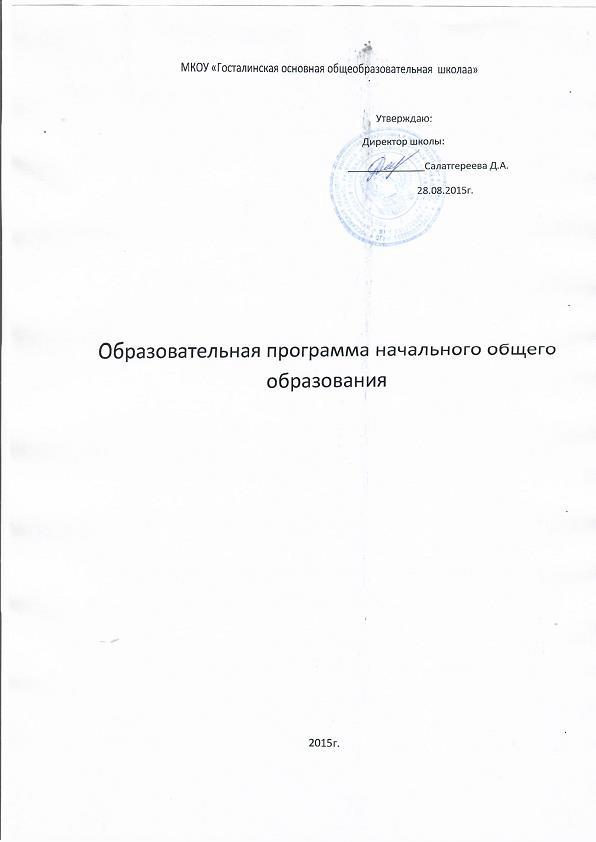 1СодержаниеОбщие положенияЦелевой раздел …………………………………………………1.1	Пояснительная записка……………………………………………………………….1.2 Планируемые результаты освоения обучающимися основной     образовательной программы начального общего образования…………………………………………..1.2.1. Формирование универсальных учебных действий………………………………....1.2.2. Чтение. Работа с текстом (метапредметные результаты)……………………………1.2.3.Формирование ИКТ-компетентности обучающихся (метапредметныерезультаты)………………………………………………………………………………….1.2.4. Планируемые результаты и содержание образовательной области "Русский язык и литературное чтение" на уровне начального общего образования…………………………Русский язык и литературное чтение…………………………………………………………1.2.5.Родной язык и литературное чтение на родном языке ……………………………….1.2.7. Иностранный язык (английский)………………………………………………………1.2.8.Математика и информатика…………………………………………………………1.2.9.Окружающий мир………………………………………………………………………1.2.10.Основы религиозных культур и светской этики  …………………………………..1.2.11. Изобразительное искусство…………………………………………………………1.2.12.Музыка…………………………………………………………………………………1.2.13.Технология	…………………………………………………………………………..1.2.14.Физическая культура	…………………………………………………………..1.3.Система оценки достижения планируемых результатов освоения основной образовательной программы начального общего образования МКОУ Госталинской ООШ 1.3.1.Общие положения……………………………………………………………………….1.3.2. Особенности оценки личностных, метапредметных и предметных результатов …………………………………………………………………………………1.3.3. Портфель достижений как инструмент оценки динамики индивидуальных образовательных достижений ………………………………1.3.4. Итоговая оценка выпускника…………………………………………………………..Содержательный раздел2.1.Программа формирования универсальных учебных действий у обучающихся при получении начального общего образования МКОУ Госталинской ООШ ………..2.1.1.Ценности ориентиры начального общего образования МКОУ Госталинской ООШ …2.1.2.Характеристика универсальных учебных действий при получении начального общего образования ……………………………………………………………………………………..2.1.3. Связь универсальных учебных действий с содержанием учебныхпредметов ………………………………………………………………………………………..2.1.4. Особенности, основные направления и планируемые результаты учебно-исследовательской и проектной деятельности обучающихся в рамках урочной и внеурочной деятельности2.1.5. Условия, обеспечивающие развитие универсальных учебных действий у обучающихся2.1.6. Условия, обеспечивающие преемственность программы формированияобучающихся универсальных учебных действий при переходе от дошкольного к начальному и от начального к основному общему образованию22.1.7. Методики и инструментарий оценки успешности освоения и применения обучающимися универсальных учебных действий2.2.Программы отдельных учебных предметов, курсов, курсов внеурочнойдеятельности2.2.1.Общие положенияОсновное содержание учебных предметов2.2.2.Русский язык и литературное чтение2.2.2.1.Русский язык2.2.2.2. Литературное чтение2.2.3.Родной язык и литературное чтение на родном языке2.2.4. Аварский яык2.2.5.Иностранный (английский) язык2.2.6.Математика и информатика2.2.7.Окружающий мир2.2.8.Основы религиозных культур и светской этики2.2.9.Изобразительное искусство2.2.10.Музыка2.2.11.Технология2.2.12.Физическая культура2.3.Программа духовно-нравственного развития, воспитания обучающихся при получении начального общего образования2.4.Программа формирования экологической культуры, здорового и безопасного образа жизни МКОУ Госталинской ООШ.2.5.Программа коррекционной работы МКОУ Госталинской ООШ.3.Организационный раздел3.1.Учебный план начального общего образования МКОУ Госталинской ООШ на 2020-2021учебный год3.2. План внеурочной деятельности, календарный учебный график МКОУ Госталинской ООШ на 2020-2021 учебный год3.3.Система условий реализации основной образовательной программы в МКОУГосталинской ООШ в соответствии с требованиями ФГОС.3.3.1.	Кадровые условия реализации основной образовательной программыОшибка!Закладка не определена.3.3.2.	Психолого­педагогические условия реализации основной образовательной программы3.3.3.	Финансовое обеспечение реализации основной образовательной программы3.3.4.	Материально-технические условия реализации основной образовательной программы3.3.5. Информационно­методические условия реализации основной образовательной программы3.3.6. Механизмы достижения целевых ориентиров в системе услови3ОБЩИЕ ПОЛОЖЕНИЯОсновная образовательная программа начального общего образования (далее Программа) муниципального казенного образовательного учреждения Госталинской ООШ Республики Дагестан (далее – Госталинской ООШ) разработана:в соответствии с требованиями федерального государственного образовательного стандарта начального общего образования (далее — Стандарт) к структуре основной образовательной программы, Федерального закона "Об образовании в Российской Федерации"), Закона Республики Дагестан от 16 июня 2014 г. №48 «Об образовании в Республике Дагестан», целями и задачами, определенными государственной программой Республики Дагестан "Развитие образования в Республике Дагестан" на 2015-2020 годы"с учетом Примерной основной образовательной программы начального общего образования, включенной в реестр примерных основных общеобразовательных программ. -с учётом типа данного общеобразовательного учреждения, а также образовательных особенностей и запросов участников образовательных отношений.-с учетом региональных, национальных и этнокультурных особенностей народов Российской Федерации.Программа Госталинской ООШ разработана самостоятельно с привлечением коллегиальных органов управления образовательной организации.Программа Госталинской ООШ определяет содержание и организацию образовательной деятельности при получении начального общего образования, направлена на формирование общей культуры, духовно-нравственное, социальное, личностное и интеллектуальное развитие обучающихся, создание основы для самостоятельной реализации учебной деятельности, обеспечивающей социальную успешность, развитие творческих способностей, саморазвитие и самосовершенствование, сохранение и укрепление здоровья обучающихся.Программа Госталинской ООШ содержит обязательную часть и часть, формируемую участниками образовательных отношений. Обязательная часть ООП составляет 80%, а часть, формируемая участниками образовательных отношений, - 20% от общего объема основной образовательной программы начального общего образования.Программа Госталинской ООШ реализуется через организацию урочной и внеурочной деятельности в соответствии с санитарно-эпидемиологическими правилами и нормативами.Содержание Программы отвечает современным концептуальным подходам развития российского образования и системы образования Республики Дагестан и в соответствии с требованиями Стандарта представлено в трёх основных разделах: целевом, содержательном и организационном.Целевой раздел определяет общее назначение, цели, задачи и планируемые результаты реализации Программы Госталинской ООШ, конкретизированные в соответствии с требованиями ФГОС НОО и учитывающие региональные, национальные и этнокультурные особенности народов Российской Федерации и Республики Дагестан а также способы определения достижения этих целей и результатов.Целевой раздел включает:пояснительную записку;планируемые результаты освоения обучающимися основной образовательнойпрограммы;систему оценки достижения планируемых результатов освоения основной образовательной программы начального общего образования.Содержательный раздел определяет общее содержание начального общего образования и включает образовательные программы, ориентированные на достижение4личностных, предметных и метапредметных результатов, в том числе:программу формирования универсальных учебных действий у обучающихся при получении начального общего образования;программы учебных предметов, курсов, курсов внеурочной деятельности;программу духовно-нравственного развития, воспитания обучающихся;программу формирования экологической культуры, здорового и безопасногообраза жизни;программу коррекционной работы.Организационный раздел устанавливает общие рамки организации образовательной деятельности, а также механизм реализации компонентов Программы Госталинской ООШ .Организационный раздел включает:-учебный план начального общего образования;-планы внеурочной деятельности;-примерный календарный учебный график;-систему условий реализации основной образовательной программы начального общего образования в соответствии с требованиями ФГОС НОО.Целевой и содержательный разделы Программы Госталинской ООШ формируются при активном участии всех участников образовательных отношений и учитывают образовательные потребности, интересы и мотивы детей, их родителей (законных представителей) и педагогов.организации обеспечивается предоставление обучающимся и их родителям (законным представителям)- информации о Программе;- возможности ознакомления с уставом и другими документами, регламентирующими осуществление образовательной деятельности в Организации; - с их правами и обязанностями в части формирования и реализации Программы,установленными законодательством Российской Федерации, Республики Дагестан и уставом Организации.5ЦЕЛЕВОЙ РАЗДЕЛ1.1. Пояснительная запискаОбразование в начальной школе является базой, фундаментом всего последующегообучения.Целями реализации Программы являются:формирование креативного поколения, открытого поликультурному миру и несущего богатые традиции народов Республики Дагестан и России;становление и развитие личности обучающегося в её индивидуальности, самобытности, уникальности и неповторимости;формирование общей культуры, духовно-нравственное, гражданское, социальное, личностное и интеллектуальное развитие обучающихся, развитие их творческих способностей, компетенций и компетентностей, соответствующих вызовам XXI века,воспитание у обучающихся межкультурного понимания и уважения, осознания своей гражданской идентичности (гражданин России, гражданин Республики Дагестан), человеческой общности, заботы о своей малой Родине (город, село), Республике Дагестан, своей стране - России, планете, ответственности за сохранение мира на Земле, совершенствование мира окружающего мира;формирование у обучающихся положительной мотивации в учебной деятельности; достижение выпускниками планируемых результатов: знаний, умений, навыков, компетенций, определяемых личностными, семейными, общественными, государственными запросами, в том числе тенденциями социально-экономического развития Республики Дагестан, а также возможностями обучающегося младшего школьного возраста, индивидуальными особенностями его развития и состояния здоровья.Достижение поставленных целей предусматривает решение следующих основных задач по обеспечению:преемственности целей, задач и содержания образования, реализуемых в рамках образовательных программ дошкольного и начального, начального и основного общего образования, разработанных для Республики Дагестан;доступности получения качественного начального общего образования; возможности достижения планируемых результатов освоения Программы всеми обучающимися, в том числе детьми с ограниченными возможностями здоровья (ОВЗ);возрастания воспитательного потенциала Организации, необходимого для реализации требований Стандарта к воспитанию и социализации обучающихся, формирования образовательного базиса, основанного не только на знаниях, но и на соответствующем культурном уровне развития личности;создания психолого-педагогических условий и системы психолого-педагогического сопровождения как существенной составляющей адаптации к новым требованиям к образовательной деятельности, самореализации не только каждого обучающегося, но и педагогических работников, а также родителей (законных представителей);выявления и развития способностей обучающихся, в том числе одарённых детей, детей с ОВЗ и детей-инвалидов;возможности использования современных образовательных технологий деятельностного типа;эффективного сочетания урочных и внеурочных форм организации образовательной деятельности, возможностей для самостоятельной работы обучающихся;взаимодействия Организации при реализации Программы с социальными партнерами, с организациями здравоохранения, дополнительного образования детей, культуры, спорта;6участия обучающихся, их родителей (законных представителей), педагогических работников и общественности в проектировании и развитии внутришкольной социокультурной образовательной среды на основе принципов понимания и уважения;включения обучающихся в процессы познания и преобразования внешкольной социокультурной среды (населённого пункта, района, города).сохранения и укрепления физического, психического и социального здоровья обучающихся, их безопасности.Принципы и подходы к формированию Программы.Приоритет ценности личности каждого ребенка, его уникальности и неповторимости, заботы о здоровье и благополучии, уважении чести и достоинства личности ребенка, педагога, человеческих взаимоотношений на основе дружелюбия, доброжелательности, национального согласия, сотрудничества, взаимной помощи, заботы и ответственности, справедливости, правдивости, честности, совестливости, порядочности, социально – педагогической и психологической помощи обучающимся и их родителям (законным представителям), поддержки обучающихся с особыми образовательными потребностями и обучающихся, нуждающихся в особых условиях обучения.Учет при формировании Программы особенностей и значимости данного уровня общего образования как фундамента всего последующего обучения и особого этапа в жизни ребёнка, связанных с:изменением при поступлении в начальную школу ведущей деятельности ребёнка с переходом к учебной деятельности, освоением ребенком новой социальной роли ученика;расширением сферы взаимодействия ребёнка с окружающим миром, развитием потребностей в общении, познании, социальном признании и самовыражении;необходимостью иной по сравнению с дошкольным возрастным периодом организации своей деятельности: принимать, сохранять цели и следовать им в учебной деятельности; планировать свою деятельность, осуществлять её контроль и оценку; взаимодействовать с учителем и сверстниками в учебном процессе;приобретением в самооценке ребёнка черт адекватности и рефлексивности; моральным развитием, связанным с меняющимся характером сотрудничества совзрослыми и сверстниками, общения и межличностных отношений, становлением основ российской гражданской идентичности и мировоззрения.Учет в Программе характерных для младшего школьного возраста центральных психологических новообразований, существующего разброса в темпах и направлениях развития детей, изменением социальной ситуации развития — возрастанием информационных нагрузок и изменением характера и способа общения и социальных взаимодействий (мобильная связь, СМИ, телевидение, Интернет), а также индивидуальных различий в их познавательной деятельности, восприятии, внимании, памяти, мышлении, речи, моторике и т.д., связанных с возрастными, психическими и физиологическими индивидуальными особенностями детей младшего школьного возраста.Учет особенностей современных детей:им присуща активная, зачастую гиперактивная, деятельность;в их сознании доминирует смысловая среда;становление и развитие их смысловой сферы определяется культурно-историческими условиями;основой формирования смысловой сферы является эмоционально-личностное общение со сверстниками и взрослыми;современные дети обладают системно-смысловым типом сознания;у них другая по сравнению с предыдущими поколениями детей концентрация внимания, для них характерна переработка информации короткими порциями, а также так называемое7"клиповое" мышление, связанное с широким освоением Интернета и появлением пультового переключения каналов;у них преобладают иные формы процессов социализации (игровые технологии, социальные сети Интернета и т.п.).В основе реализации Программы лежит системно-деятельностный подход,последовательно ориентирующий образовательную деятельность на результат. Системно-деятельностный подход определяет:в качестве цели образования - развитие личности обучающегося на основе освоения универсальных способов учебной деятельности;в качестве основы развития личности ребенка - умение учиться - познавать мир через освоение и преобразование в конструктивном сотрудничестве;умение учиться - как компетенцию, обеспечивающую овладение новыми компетенциями;процесс учения - не только как усвоение системы знаний, умений и навыков, составляющих инструментальную основу компетенций обучающегося, но и как процесс развития личности, обретения духовно-нравственного и социального опыта;ведущую роль обучения в умственном развитии, которое реализуется, прежде всего, через содержание образования;психологические способности человека как результат преобразования внешней предметной деятельности во внутреннюю психическую деятельность, вследствие чего личностное, социальное, познавательное развитие обучающихся определяется характером организации их деятельности, в первую очередь учебной;организацию системы учебных действий как основу усвоения системы научных понятий, определяющих развитие теоретического мышления и прогресс познавательного развития обучающихся;цели общего образования в виде системы ключевых задач, отражающих направления формирования качеств личности, что позволяет обосновывать не только способы действий, которые должны быть сформированы в учебном процесс, но и содержание обучения в их взаимосвязи;результаты образования - как опыт решения ключевых задач.  Они представляютсядеятельностной форме, и на первый план, наряду с общей грамотностью, выступает умение выпускников, например, разрабатывать и проверять гипотезы, умение действовать в проектном режиме, проявлять инициативу в принятии решений и т. п. «Измеряется» такой результат в терминах «надпредметных» способностей, качеств, умений. Системно-деятельностный подход обусловливает переход:к реализации Программы через междисциплинарность и исследования,осуществляемые как в урочной , так и во внеурочной деятельности на основе освоения знаний, междисциплинарных понятий (коммуникация, культура, идентичность, связи, форма, изменение, функция, причина и др.), дисциплинарных понятий, концепций, навыков, отношений (к ценностям, к обучению, окружающей среде, людям и т.д.);к включению содержания обучения в контекст решения значимых жизненных задач, к пониманию учения как процесса образования и порождения смыслов;к стратегии целенаправленной организации и планомерного формирования образовательной деятельности обучающегося, к социальному проектированию и конструированию в системе образования на основе разработки содержания и технологий образования (в том числе персонифицированного), определяющих пути и способы достижения социально желаемого уровня (результата) развития обучающихся;к признанию решающей роли учебного сотрудничества в достижении целей обучения;8организации образовательной деятельности, стмулирующей развитие критического мышления, понимание междисциплинарных связей, развитие концептуального понимания и целостного восприятия картины мира;ориентации на формирование социокультурной образовательной среды как системы условий успешного развития личности, социализации и индивидуализации обучающихся.5. В основе содержания образовательной деятельности - соотнесение целей и направлений обучения и воспитания с объективными тенденциями развития образования и общества (на глобальном уровне, уровне России, Республики Дагестан), формирование у обучающихся качеств, отраженных в "Портрете выпускника" и позволяющих им успешно адаптироваться к реалиям современной жизни; использование глобальных контекстов при формировании содержания образования, ориентированность на связь содержания образования с реальной действительностью, реализация практико-ориентированного подхода; построение индивидуальных образовательных маршрутов; смещение акцента с освоения фактологии на освоение понятий, ориентированность на развитие понятийного мышления.6. Содержание планируемых результатов - как производных обобщённых способов действий с учебным материалом, позволяющих обучающимся успешно решать учебные и учебно-практические задачи, в том числе задачи, направленные на отработку теоретических моделей и понятий, и задачи, по возможности максимально приближенные к реальным жизненным ситуациям. Планируемые результаты формируются в логике поступательного развития компетенций с учетом индивидуальных особенностей развития детей.Содержание планируемых результатов ориентированы на ключевые компетенции выпускников школ XXI века, среди которых на первое место выдвигаются:-личностные качества и ценности; -креативность и инновационность;-критическое мышление и способность решения сложных комплексных задач, в т.ч. в - ситуациях неопределенности; -коммуникация и сотрудничество (в том числе знание иностранных языков); -мотивация к труду; -лидерство и ответственность.7. Программа подразумевает междисциплинарность как один из основополагающих принципов образования в условиях меняющегося мира, глобализации, постоянного расширения знания, когда дисциплинарного подхода становится недостаточно для решения сложных задач.Междисциплинарная деятельность должна основываться на дисциплинарном знании, а интеграция дисциплин должна быть содержательной, значимой, служить средством для более глубокого понимания мира, формирования целостной картины мира и иметь ясную цель, ради которой происходит объединение дисциплин.Междисциплинарное понимание, достижение метапредметных результатов обеспечивается, прежде всего, в учебно–исследовательской деятельности, направленной на достижение метапредметных результатов, а также способствующей рефлексии и формированию значимых ценностных установок.8. Программа учитывает региональные и этнокультурные особенности Республики Дагестан.В Программе отражены:- планируемые результаты по предметам этнокультурного образования (родным языкам и литературному чтению на языках народов Республики Дагестан, изобразительное искусство);9система оценки по предметам «Родной язык» и «Литературное чтение» на родных языках народов Республики.В Программе представлены рабочие программы по учебным предметам "Родной язык" и "Литературное чтение" на языках народов Республики Дагестан, а также рабочие программы внеурочной деятельности для образовательных организаций Республики Дагестан по региональной тематике.Программа адресована обучающимся 1-4-х классов и их  родителям:для информирования о целях, содержании, организации и предполагаемых результатах деятельности школы по достижению каждым учащимся образовательных результатов;педагогам:для определения сферы ответственности за достижение результатов образовательной деятельности школы, родителей, учащихся и возможностей для взаимодействия;для углубления понимания смыслов образования и в качестве ориентира в практической образовательной деятельности.Программа также адресована руководству школы:для координации деятельности педагогического коллектива по выполнению требований к результатам и условиям освоения учащимися основной образовательной программы:для регулирования взаимоотношений субъектов образовательного процесса(педагогов, учеников, родителей, руководства школы);для повышения объективности оценивания образовательных результатов учреждения в целом; для принятия управленческих решений на основе мониторинга эффективности процесса, качества, условий и результатов образовательной деятельности школы.Программа гарантирует право учащихся на образование, оптимизациюобразовательного процесса, использование современного материально-технического обеспечения образовательного процесса, информационное и психолого-педагогическое сопровождение образовательного процесса.Программа рассчитана на четыре года а для инвалидов и лиц с ограниченными возможностями здоровья при обучении по адаптированным основным образовательным программам начального общего образования, независимо от применяемых образовательных технологий, увеличивается не более чем на два года.Общие подходы к организации внеурочной деятельностиПлан внеурочной деятельности Госталинской ООШ является организационным механизмом реализации основной образовательной программы начального общего образования.План внеурочной деятельности обеспечивает учет индивидуальных особенностей и потребностей обучающихся через организацию внеурочной деятельности. Внеурочная деятельность организуется по направлениям развития личности (спортивно-оздоровительное, духовно-нравственное, социальное, общеинтеллектуальное, общекультурное) в таких формах как художественные, культурологические, филологические, хоровые студии, сетевые сообщества, школьные спортивные клубы и секции, конференции, олимпиады, военно-патриотические объединения, экскурсии, соревнования, поисковые и научные исследования, общественно полезные практики и другие формы на добровольной основе в соответствии с выбором участников образовательных отношений.План внеурочной деятельности организации, осуществляющей образовательную10деятельность определяет состав и структуру направлений, формы организации, объем внеурочной деятельности для обучающихся при получении начального общего образования (до 1350 часов за четыре года обучения) с учетом интересов обучающихся и возможностей организации, осуществляющей образовательную деятельность.Внеурочная деятельность опирается на содержание основного образования, интегрирует с ним, что позволяет сблизить процессы воспитания, обучения и развития, решая тем самым одну из наиболее сложных проблем современной педагогики.В Госталинской ООШ внеурочная деятельность организована по типуоптимизационной модели. Модель внеурочной деятельности на основе оптимизации всех внутренних ресурсов образовательного учреждения предполагает, что в ее реализации принимают участие все педагогические работники данного учреждения .этом случае координирующую роль выполняет, как правило, классный руководитель, который в соответствии со своими функциями и задачами: взаимодействует с педагогическими работниками, а также учебно-вспомогательным персоналом общеобразовательного учреждения; организует в классе образовательный процесс, оптимальный для развития положительного потенциала личности обучающихся в рамках деятельности общешкольного коллектива; организует систему отношений через разнообразные формы воспитывающей деятельности коллектива класса, в том числе, через органы самоуправления; организует социально значимую, творческую деятельность обучающихся. Преимущества оптимизационной модели состоят в минимизации финансовыхрасходов на внеурочную деятельность, создании единого образовательного и методического пространства в образовательном учреждении, содержательном и организационном единстве всех его структурных подразделений.1.2.	ПЛАНИРУЕМЫЕ РЕЗУЛЬТАТЫ ОСВОЕНИЯ ОБУЧАЮЩИМИСЯПРОГРАММЫ Госталинской ООШобеспечивают связь между требованиями ФГОС НОО, образовательной деятельностью и системой оценки результатов освоения основной образовательной программы начального общего образования Госталинской ООШ, уточняя и конкретизируя общее понимание личностных, метапредметных и предметных результатов для каждой учебной программы с учётом ведущих целевых установок их освоения, возрастной специфики обучающихся, требований, предъявляемых системой оценки;являются содержательной и критериальной основой для разработки программ учебных предметов, курсов, учебно-методической литературы, а также для системы оценки качества освоения обучающимися Программы Госталинской ООШ.В соответствии с системно-деятельностным подходом содержание планируемых результатов описывает и характеризует обобщённые способы действий с учебным материалом, позволяющие обучающимся успешно решать учебные и учебно-практические задачи, в том числе задачи, направленные на отработку теоретических моделей и понятий, и задачи, по возможности максимально приближенные к реальным жизненным ситуациям в селении Калининаул.Планируемые предметные результаты, приводятся в двух блоках к каждому разделу учебной программы. Они ориентируют в том, какой уровень освоения опорного учебного материала ожидается от выпускников Госталинской ООШ.11Первый блок «Выпускник научится». Критериями отбора данных результатов служат: их значимость для решения основных задач образования на данном уровне, необходимость для последующего обучения, а также потенциальная возможность их достижения большинством обучающихся, как минимум, на уровне, характеризующем исполнительскую компетентность обучающихся. Иными словами, в эту группу включается такая система знаний и учебных действий, которая, во-первых, принципиально необходима для успешного обучения в начальной и основной школе и, во-вторых, при наличии специальной целенаправленной работы учителя может быть освоена подавляющим большинством детей.Достижение планируемых результатов этой группы выносится на итоговую оценку, которая осуществляется как в ходе освоения данной программы посредством накопительной системы оценки (например, портфеля достижений),так и по итогам её освоения (с помощью итоговой работы). Оценка освоения опорного материала на уровне, характеризующем исполнительскую компетентность обучающихся, ведётся с помощью заданий базового уровня, а на уровне действий, соответствующих зоне ближайшего развития, — с помощью заданий повышенного уровня. Успешное выполнение обучающимися заданий базового уровня служит единственным основанием для положительного решения вопроса о возможности перехода на следующий уровень обучения.Цели, характеризующие систему учебных действий в отношении знаний, умений, навыков, расширяющих и углубляющих опорную систему или выступающих как пропедевтика для дальнейшего изучения данного предмета. Планируемые результаты, описывающие указанную группу целей, приводятся в блоках «Выпускник получит возможность научиться». Уровень достижений, соответствующий планируемым результатам этой группы, могут продемонстрировать только отдельные обучающиеся, имеющие более высокий уровень мотивации и способностей. В повседневной практике обучения эта группа целей не отрабатывается со всеми без исключения обучающимися как в силу повышенной сложности учебных действий для обучающихся, так и в силу повышенной сложности учебного материала и/или его пропедевтического характера на данном уровне обучения. Оценка достижения этих целей ведётся преимущественно в ходе процедур, допускающих предоставление и использование исключительно неперсонифицированной информации. Частично задания, ориентированные на оценку достижения этой группы планируемых результатов, могут включаться в материалы итогового контроля.Основные цели такого включения — предоставить возможность обучающимся продемонстрировать овладение более высокими (по сравнению с базовым) уровнями достижений и выявить динамику роста численности группы наиболее подготовленных обучающихся. При этом невыполнение обучающимися заданий, с помощью которых ведётся оценка достижения планируемых результатов этой группы, не является препятствием для перехода на следующий уровень обучения. В ряде случаев учёт достижения планируемых результатов этой группы целесообразно вести в ходе текущего и промежуточного оценивания, а полученные результаты фиксировать (например, в форме портфеля достижений) и учитывать при определении итоговой оценки.Подобная структура представления планируемых результатов подчёркивает тот факт, что при организации образовательной деятельности, направленной на реализацию и достижение планируемых результатов, от учителя требуется использование таких педагогических технологий, которые основаны на дифференциации требований к подготовке обучающихся.данном разделе основной образовательной программы приводятся планируемые результаты освоения всех обязательных учебных предметов при получении начального общего образования.121.2.1. Формирование универсальных учебных действий (личностные и метапредметные результаты)результате изучения всех без исключения предметов при получении начального общего образования у выпускников будут сформированы личностные, регулятивные, познавательные и коммуникативные универсальные учебные действия как основа умения учиться.Личностные универсальные учебные действия формируют у учеников:- внутреннюю позицию школьника на уровне положительного отношения к школе, ориентации на содержательные моменты школьной действительности и принятия образца «хорошего ученика»;- широкую мотивационную основу учебной деятельности, включающую социальные, учебно-познавательные и внешние мотивы;- учебно-познавательный интерес к новому учебному материалу и способам решения новой задачи;- ориентацию на понимание причин успеха в учебной деятельности, в том числе на самоанализ и самоконтроль результата, на анализ соответствия результатов требованиям конкретной задачи, на понимание оценок учителей, товарищей, родителей (законных представителей) и других людей;-способность к оценке своей учебной деятельности;- основы гражданской идентичности, своей этнической принадлежности в форме осознания «Я» как члена семьи, представителя народа, гражданина России, чувства сопричастности и гордости за свою Родину, народ и историю, осознание ответственности человека за общее благополучие;- ориентацию в нравственном содержании и смысле как собственных поступков, так и поступков окружающих людей;-знание основных моральных норм и ориентация на их выполнение;- развитие этических чувств — стыда, вины, совести как регуляторов морального поведения; понимание чувств других людей и сопереживание им;-установка на здоровый образ жизни и его сохранение;-основы экологической культуры;- чувство прекрасного и эстетические чувства на основе знакомства с мировой и отечественной художественной культурой.Выпускник получит возможность для формирования:- внутренней позиции обучающегося на уровне положительного отношения к образовательной организации, понимания необходимости учения, выраженного в преобладании учебно-познавательных мотивов и предпочтении социального способа оценки знаний;-выраженной устойчивой учебно-познавательной мотивации учения;- устойчивого учебно-познавательного интереса к новым общим способам решениязадач;- адекватного понимания причин успешности/неуспешности учебной деятельности;- положительной адекватной дифференцированной самооценки на основе критерия успешности реализации социальной роли «хорошего ученика»;- компетентности в реализации основ гражданской идентичности в поступках и деятельности;- морального сознания на конвенциональном уровне, способности к решению моральных дилемм на основе учёта позиций партнёров в общении, ориентации на их мотивычувства, устойчивое следование в поведении моральным нормам и этическим требованиям;13установки на здоровый образ жизни и реализации её в реальном поведении ипоступках;осознанных устойчивых эстетических предпочтений и ориентации на искусство как значимую сферу человеческой жизни;эмпатии как осознанного понимания чувств других людей и сопереживания им, выражающихся в поступках, направленных на помощь другим и обеспечение их благополучия.Регулятивные универсальные учебные действия. Выпускник научится:принимать и сохранять учебную задачу;учитывать выделенные учителем ориентиры действия в новом учебном материале в сотрудничестве с учителем;планировать свои действия в соответствии с поставленной задачей и условиями её реализации, в том числе во внутреннем плане;учитывать установленные правила в планировании и контроле способарешения;осуществлять итоговый и пошаговый контроль по результату;оценивать правильность выполнения действия на уровне адекватной ретроспективной оценки соответствия результатов требованиям данной задачи;адекватно воспринимать предложения и оценку учителей, товарищей, родителей (законных представителей) и других людей;различать способ и результат действия;вносить необходимые коррективы в действие после его завершения на основе его оценки и учёта характера сделанных ошибок, использовать предложения и оценки для создания нового, более совершенного результата, использовать запись в цифровой форме хода и результатов решения задачи, собственной звучащей речи на русском, родном и иностранном языках.Выпускник получит возможность научиться:в сотрудничестве с учителем ставить новые учебные задачи;преобразовывать практическую задачу в познавательную;проявлять познавательную инициативу в учебном сотрудничестве;самостоятельно учитывать выделенные учителем ориентиры действия в новом учебном материале;осуществлять констатирующий и предвосхищающий контроль по результату и по способу действия, актуальный контроль на уровне произвольного внимания;самостоятельно оценивать правильность выполнения действия и вносить необходимые коррективы как по ходу его реализации, так и в конце действия.Познавательные универсальные учебные действия. Выпускник научится:осуществлять поиск необходимой информации для выполнения учебных заданий с использованием учебной литературы, энциклопедий, справочников (включая электронные, цифровые), в открытом информационном пространстве, в том числе контролируемом пространстве сети Интернет;осуществлять запись (фиксацию) выборочной информации об окружающем мире и о себе самом, в том числе с помощью инструментов ИКТ;использовать знаково-символические средства, в том числе модели (включая виртуальные) и схемы (включая концептуальные), для решения задач;проявлять познавательную инициативу в учебном сотрудничестве;строить сообщения в устной и письменной форме;ориентироваться на разнообразие способов решения задач;14основам смыслового восприятия художественных и познавательных текстов, выделять существенную информацию из сообщений разных видов (в первую очередь текстов);осуществлять анализ объектов с выделением существенных и несущественныхпризнаков;осуществлять синтез как составление целого из частей;проводить сравнение, сериацию и классификацию по заданным критериям;устанавливать причинно-следственные связи в изучаемом круге явлений;строить рассуждения в форме связи простых суждений об объекте, его строении, свойствах и связях;обобщать, т. е. осуществлять генерализацию и выведение общности для целого ряда или класса единичных объектов, на основе выделения сущностной связи;осуществлять подведение под понятиена основе распознавания объектов, выделения существенных признаков и их синтеза;устанавливать аналогии;владеть рядом общих приёмов решения задач.Выпускник получит возможность научиться:осуществлять расширенный поиск информации с использованием ресурсов библиотек и сети Интернет;записывать, фиксировать информациюоб окружающем мире с помощью инструментов ИКТ;создавать и преобразовывать модели и схемы для решения задач;осознанно и произвольно строить сообщения в устной и письменной форме;осуществлятьвыбор наиболее эффективных способов решения задач в зависимости от конкретных условий;- осуществлять синтез как составление целого из частей, самостоятельно достраивая и восполняя недостающие компоненты;осуществлять сравнение, сериацию и классификацию, самостоятельно выбирая основания и критерии для указанных логических операций;строить логическое рассуждение, включающее установление причинно-следственных связей;произвольно и осознанно владеть общими приёмами решения задач. Коммуникативные универсальные учебные действия.Выпускник научится:адекватно использовать коммуникативные, прежде всего речевые, средства для решения различных коммуникативных задач, строить монологическое высказывание (в том числе сопровождая его аудиовизуальной поддержкой), владеть диалогической формой коммуникации, используя в том числе средства и инструменты ИКТ и дистанционного общения;допускать возможность существования у людей различных точек зрения, в том числе не совпадающих с его собственной, и ориентироваться на позицию партнёра в общении и взаимодействии;учитывать разные мнения и стремиться к координации различных позиций в сотрудничестве;формулировать собственное мнение и позицию;договариваться и приходить к общему решению в совместной деятельности, в том числе в ситуации столкновения интересов;строить понятные для партнёра высказывания, учитывающие, что партнёр знает и видит, а что нет;задавать вопросы;15контролировать действия партнёра;использовать речь для регуляции своего действия;адекватно использовать речевые средства для решения различных коммуникативных задач, строить монологическое высказывание, владеть диалогической формой речи.Выпускник получит возможность научиться:учитывать и координировать в сотрудничестве позиции других людей, отличные от собственной;учитывать разные мнения и интересы и обосновывать собственную позицию;понимать относительность мнений и подходов к решению проблемы;аргументировать свою позицию и координировать её с позициями партнёров в сотрудничестве при выработке общего решения в совместной деятельности;продуктивно содействовать разрешению конфликтов на основе учёта интересов и позиций всех участников;с учётом целей коммуникации достаточно точно, последовательно и полно передавать партнёру необходимую информацию как ориентир для построения действия;задавать вопросы, необходимые для организации собственной деятельности и сотрудничества с партнёром;осуществлять взаимный контроль и оказывать в сотрудничестве необходимую взаимопомощь;адекватно использовать речевые средства для эффективного решения разнообразных коммуникативных задач, планирования и регуляции своей деятельности.1.2.2.Чтение. Работа с текстом (метапредметные результаты)результате изучения учебных предметов при получении начального общего образования выпускники приобретут первичные навыки работы с содержащейся в текстах информацией в процессе чтения соответствующих возрасту литературных, учебных, научно-познавательных текстов, инструкций. Выпускники научатся осознанно читать тексты с целью удовлетворения познавательного интереса, освоения и использования информации. Выпускники овладеют элементарными навыками чтения информации, представленной в наглядно-символической форме, приобретут опыт работы с текстами, содержащими рисунки, таблицы, диаграммы, схемы.У выпускников будут развиты такие читательские действия, как поиск информации, выделение нужной для решения практической или учебной задачи информации, систематизация, сопоставление, анализ и обобщение имеющихся в тексте идей и информации, их интерпретация и преобразование. Обучающиеся смогут использовать полученную из разного вида текстов информацию для установления несложных причинно-следственных связей и зависимостей, объяснения, обоснования утверждений, а также принятия решений в простых учебных и практических ситуациях.Выпускники получат возможность научиться самостоятельно организовывать поиск информации. Они приобретут первичный опыт критического отношения к получаемой информации, сопоставления ее с информацией из других источников и имеющимся жизненным опытом.Работа с текстом: поиск информации и понимание прочитанного Выпускник научится:-находить в тексте конкретные сведения, факты, заданные в явном виде;-определять тему и главную мысль текста;-делить тексты на смысловые части, составлять план текста;- вычленять содержащиеся в тексте основные события и устанавливать их последовательность; упорядочивать информацию по заданному основанию;16сравнивать между собой объекты, описанные в тексте, выделяя 2— 3 существенных признака;понимать информацию, представленную в неявном виде (например, находить в тексте несколько примеров, доказывающих приведённое утверждение; характеризовать явление по его описанию; выделять общий признак группы элементов);понимать информацию, представленную разными способами: словесно, в виде таблицы, схемы, диаграммы;понимать текст, опираясь не только на содержащуюся в нём информацию, но и на жанр, структуру, выразительные средства текста;использовать различные виды чтения: ознакомительное, изучающее, поисковое, выбирать нужный вид чтения в соответствии с целью чтения;ориентироваться в соответствующих возрасту словарях и справочниках. Выпускник получит возможность научиться:использовать формальные элементы текста (например, подзаголовки, сноски) для поиска нужной информации;работать с несколькими источниками информации;сопоставлять информацию, полученную из нескольких источников.Работа с текстом: преобразование и интерпретация информации Выпускник научится:пересказывать текст подробно и сжато, устно и письменно;соотносить факты с общей идеей текста, устанавливать простые связи, не показанные в тексте напрямую;формулировать несложные выводы, основываясь на тексте; находить аргументы, подтверждающие вывод;сопоставлять и обобщать содержащуюся в разных частях текста информацию;составлять на основании текста небольшое монологическое высказывание, отвечая на поставленный вопрос.Выпускник получит возможность научиться:делать выписки из прочитанных текстов с учётом цели их дальнейшего использования;составлять небольшие письменные аннотации к тексту, отзывы о прочитанном.Работа с текстом: оценка информации Выпускник научится:высказывать оценочные суждения и свою точку зрения о прочитанном тексте;оценивать содержание, языковые особенности и структуру текста; определять место и роль иллюстративного ряда в тексте;на основе имеющихся знаний, жизненного опыта подвергать сомнению достоверность прочитанного, обнаруживать недостоверность получаемых сведений, пробелыинформации и находить пути восполнения этих пробелов;участвовать в учебном диалоге при обсуждении прочитанного или прослушанноготекста.Выпускник получит возможность научиться:сопоставлять различные точки зрения;соотносить позицию автора с собственной точкой зрения;в процессе работы с одним или несколькими источниками выявлять достоверную (противоречивую) информацию.171.2.3. Формирование ИКТ-компетентности обучающихся (метапредметные результаты)результате изучения учебных предметов, курсов при получении начального общего образования начинается формирование навыков, необходимых для жизни и работы в современном высокотехнологичном обществе. Обучающиеся приобретут опыт работы с информационными объектами, в которых объединяются текст, наглядно-графические изображения, цифровые данные, неподвижные и движущиеся изображения, звук, ссылки и базы данных и которые могут передаваться как устно, так и с помощью телекоммуникационных технологий или размещаться в Интернете.Обучающиеся познакомятся с различными средствами информационно коммуникационных технологий (ИКТ), освоят общие безопасные и эргономичные принципы работы с ними; осознают возможности различных средств ИКТ для использования в обучении, развития собственной познавательной деятельности и общей культуры.Они приобретут первичные навыки обработки и поиска информации при помощи средств ИКТ: научатся вводить различные виды информации в компьютер: текст, звук, изображение, цифровые данные; создавать, редактировать, сохранять и передавать медиасообщения.Выпускники научатся оценивать потребность в дополнительной информации для решения учебных задач и самостоятельной познавательной деятельности; определять возможные источники ее получения; критически относиться к информации и к выбору источника информации.Они научатся планировать, проектировать и моделировать процессыпростых учебных ипрактических ситуациях.результате использования средств и инструментов ИКТ и ИКТ-ресурсов для, решения разнообразных учебно-познавательных и учебно-практических задач, охватывающих содержание всех изучаемых предметов, у обучающихся будут формироваться и развиваться необходимые универсальные учебные действия и специальные учебные умения, что заложит основу успешной учебной деятельности в средней и старшей школе.Знакомство со средствами ИКТ, гигиена работы с компьютером Выпускник научится:-использовать безопасные для органов зрения, нервной системы, опорно-двигательного аппарата эргономичные приёмы работы с компьютером и другими средствами ИКТ; выполнять компенсирующие физические упражнения (мини-зарядку);- организовывать систему папок для хранения собственной информации в компьютере.Технология ввода информации в компьютер:ввод текста, запись звука, изображения, цифровых данных Выпускник научится:- вводить информацию в компьютер с использованием различных технических средств (фото- и видеокамеры, микрофона и т. д.), сохранять полученную информацию набирать небольшие тексты на родном языке; набирать короткие тексты на иностранном языке, использовать компьютерный перевод отдельных слов;-рисовать (создавать простые изображения)на графическом планшете;-сканировать рисунки и тексты.Выпускник получит возможность научиться использовать программу распознавания сканированного текста на русском языке.Обработка и поиск информации Выпускник научится:- подбирать подходящий по содержанию и техническому качеству результат видеозаписи и фотографирования, использовать сменные носители (флэш-карты);- описывать по определенному алгоритму объект или процесс наблюдения, записывать аудиовизуальную и числовую информацию о нем, используя инструменты ИКТ;18собирать числовые данные в естественно-научных наблюдениях и экспериментах, используя цифровые датчики, камеру, микрофон и другие средства ИКТ, а также в ходе опроса людей;редактировать тексты, последовательности изображений, слайды в соответствии с коммуникативной или учебной задачей, включая редактирование текста, цепочек изображений, видео- и аудиозаписей, фотоизображений;пользоваться основными функциями стандартного текстового редактора, использовать полуавтоматический орфографический контроль; использовать, добавлять и удалять ссылки в сообщениях разного вида; следовать основным правилам оформления текста;искать информацию в соответствующих возрасту цифровых словарях и справочниках, базах данных, контролируемом Интернете, системе поиска внутри компьютера; составлять список используемых информационных источников (в том числе с использованием ссылок);заполнять учебные базы данных.Выпускник получит возможность научиться грамотно формулировать запросы при поиске в сети Интернет и базах данных, оценивать, интерпретировать и сохранять найденную информацию; критически относиться к информации и к выбору источника информации. Создание, представление и передача сообщений Выпускник научится:создавать текстовые сообщения с использованием средств ИКТ, редактировать, оформлять и сохранять их;создавать простые сообщения в виде аудио- и видеофрагментов или последовательности слайдов с использованием иллюстраций, видеоизображения, звука, текста;готовить и проводить презентацию перед небольшой аудиторией: создавать план презентации, выбирать аудиовизуальную поддержку, писать пояснения и тезисы для презентации;создавать простые схемы, диаграммы, планы и пр.;создавать простые изображения, пользуясь графическими возможностями компьютера; составлять новое изображение из готовых фрагментов (аппликация);размещать сообщение в информационной образовательной среде образовательной организации;пользоваться основными средствами телекоммуникации; участвовать в коллективной коммуникативной деятельности в информационной образовательной среде, фиксировать ход и результаты общения на экране и в файлах.Выпускник получит возможность научиться:представлять данные;создавать музыкальные произведения с использованием компьютера и музыкальной клавиатуры, в том числе из готовых музыкальных фрагментов и «музыкальных петель».Планирование деятельности, управление и организация Выпускник научится:создавать движущиеся модели и управлять ими в компьютерно управляемых средах (создание простейших роботов);определять последовательность выполнения действий, составлять инструкции (простые алгоритмы) в несколько действий, строить программы для компьютерного исполнителя с использованием конструкций последовательного выполнения и повторения;планировать несложные исследования объектов и процессов внешнего мира. Выпускник получит возможность научиться:проектировать несложные объекты и процессы реального мира, своей19собственной деятельности и деятельности группы, включая навыки роботехнического проектированиямоделировать объекты и процессы реального мира.Планируемые результаты освоения учебных программ по отдельным предметам1.2.4. Планируемые результаты и содержание образовательной области «Русский язык и литературное чтение» на уровне начального общего образованияРусский язык:формирование первоначальных представлений о единстве и многообразии языкового и культурного пространства России, о языке как основе национального самосознания;понимание обучающимися того, что язык представляет собой явление национальной культуры и основное средство человеческого общения, осознание значения русского языка как государственного языка Российской Федерации, языка межнационального общения;сформированность позитивного отношения к правильной устной и письменной речи как показателям общей культуры и гражданской позиции человека;овладение первоначальными представлениями о нормах русского языка(орфоэпических, лексических, грамматических) и правилах речевого этикета; умение ориентироваться в целях, задачах, средствах и условиях общения, выбирать адекватные языковые средства для успешного решения коммуникативных задач;овладение учебными действиями с языковыми единицами и умение использовать знания для решения познавательных, практических и коммуникативных задач.Литературное чтение:понимание литературы как явления национальной и мировой культуры, средства сохранения и передачи нравственных ценностей и традиций;осознание значимости чтения для личного развития; формирование представлениймире, российской истории и культуре, первоначальных этических представлений, понятийдобре и зле, нравственности; успешности обучения по всем учебным предметам; формирование потребности в систематическом чтении;понимание роли чтения, использование разных видов чтения (ознакомительное, изучающее, выборочное, поисковое); умение осознанно воспринимать и оценивать содержание и специфику различных текстов, участвовать в их обсуждении, давать и обосновывать нравственную оценку поступков героев;достижение необходимого для продолжения образования уровня читательской компетентности, общего речевого развития, то есть овладение техникой чтения вслух и про себя, элементарными приемами интерпретации, анализа и преобразования художественных, научно-популярных и учебных текстов с использованием элементарных литературоведческих понятий;умение самостоятельно выбирать интересующую литературу; пользоваться справочными источниками для понимания и получения дополнительной информации».Русский языкрезультате изучения курса русского языка обучающиеся при получении начального общего образования научатся осознавать язык как основное средство человеческого общенияявление национальной культуры, у них начнёт формироваться позитивное эмоционально-ценностное отношение к русскому языку, стремление к его грамотному использованию,20русский язык станет для учеников основой всего процесса обучения, средством развития их мышления, воображения, интеллектуальных и творческих способностей.процессе изучения обучающиеся получат возможность реализовать в устном и письменном общении (в том числе с использованием средств ИКТ) потребность в творческом самовыражении, научатся использовать язык с целью поиска необходимой информации в различных источниках для выполнения учебных заданий.У выпускников, освоивших основную образовательную программу начального общего образования, будет сформировано отношение к правильной устной и письменной речи как показателям общей культуры человека. Они получат начальные представления о нормах русского языка (орфоэпических, лексических, грамматических) и правилах речевого этикета, научатся ориентироваться в целях, задачах, средствах и условиях общения, что станет основой выбора адекватных языковых средств для успешного решения коммуникативной задачи при составлении несложных устных монологических высказываний и письменных текстов. У них будут сформированы коммуникативные учебные действия, необходимые для успешного участия в диалоге: ориентация на позицию партнера, учет различных мнений и координация различных позиций в сотрудничестве, стремление к более точному выражению собственного мнения и позиции, умение задавать вопросы.Выпускник на уровне начального общего образования:-научится осознавать безошибочное письмо как одно из проявлений собственного уровня культуры;-сможет применять орфографические правила и правила постановки знаков препинания (в объеме изученного) при записи собственных и предложенных текстов, овладеет умением проверять написанное;-получит первоначальные представления о системе и структуре русского языка: познакомится с разделами изучения языка - фонетикой и графикой, лексикой, словообразованием (морфемикой), морфологией и синтаксисом; в объеме содержания курса научится находить, характеризовать, сравнивать, классифицировать такие языковые единицы, как звук, буква, часть слова, часть речи, член предложения, простое предложение, что послужит основой для дальнейшего формирования общеучебных, логических и познавательных (символико-моделирующих) универсальных учебных действий с языковыми единицами.результате изучения курса у выпускников, освоивших основную образовательную программу начального общего образования, будет сформирован учебно-познавательный интерес к новому учебному материалу и способам решения новой языковой задачи, что заложит основы успешной учебной деятельности при продолжении изучения курса русского языка на следующем уровне образования.Содержательная линия «Система языка» Раздел «Фонетика и графика» Выпускник научится:-различать звуки и буквы;- характеризовать звуки русского языка: гласные ударные/безударные; согласные твёрдые/мягкие, парные/непарные твёрдые и мягкие; согласные звонкие/глухие, парные/непарные звонкие и глухие;- пользоваться русским алфавитом на основе знания последовательности букв в нем для упорядочивания слов и поиска необходимой информации в различных словарях и справочниках.Выпускник получит возможность научиться пользоваться русским алфавитом на основе знания последовательности букв в нем для упорядочивания слов и поиска необходимой информации в различных словарях и справочниках.21Раздел «Орфоэпия»Выпускник получит возможность научиться:соблюдать нормы русского языка в собственной речи и оценивать соблюдение этих норм в речи собеседников (в объёме представленного в учебнике материала);находить при сомнении в правильности постановки ударения или произношения слова ответ самостоятельно (по словарю учебника) либо обращаться за помощью к учителю, родителям (законным представителям) и др.Раздел «Состав слова (морфемика)» Выпускник научится:различать изменяемые и неизменяемые слова;различать родственные (однокоренные) слова и формы слова;находить в словах с однозначно выделяемыми морфемами окончание, корень, приставку, суффикс.Выпускник получит возможность научитьсявыполнять морфемный анализ слова в соответствии с предложенным учебником алгоритмом, оценивать правильность его выполнения;использовать результаты выполненного морфемного анализа для решения орфографических и/или речевых задач.Раздел «Лексика» Выпускник научится:выявлять слова, значение которых требует уточнения;определять значение слова по тексту или уточнять с помощью толковогословаряподбирать синонимы для устранения повторов в тексте.Выпускник получит возможность научиться:подбирать антонимы для точной характеристики предметов при их сравнении;различать употребление в тексте слов в прямом и переносном значении(простые случаи);оценивать уместность использования слов в тексте;выбирать слова из ряда предложенных для успешного решения коммуникативной задачи.Раздел «Морфология» Выпускник научится:распознавать грамматические признаки слов;с учетом совокупности выявленных признаков (что называет, на какие вопросы отвечает, как изменяется) относить слова к определенной группе основных частей речи (имена существительные, имена прилагательные, глаголы).Выпускник получит возможность научиться:проводить морфологический разбор имён существительных, имён прилагательных, глаголов по предложенному в учебнике алгоритму; оценивать правильность проведения морфологического разбора;находить в тексте такие части речи, как личные местоимения и наречия, предлоги вместе с существительными и личными местоимениями, к которым они относятся, союзы и, а, но, частицу не при глаголах.Раздел «Синтаксис» Выпускник научится:различать предложение, словосочетание, слово;устанавливать при помощи смысловых вопросов связь между словами в словосочетании и предложении;-	классифицировать предложения по	цели	высказывания,22находитьповествовательные/побудительные/вопросительные предложения;определять восклицательную/невосклицательную интонацию предложения;находить главные и второстепенные (без деления на виды) членыпредложения;выделять предложения с однородными членами.Выпускник получит возможность научиться:различать второстепенные члены предложения —определения, дополнения, обстоятельства;выполнять в соответствии с предложенным в учебнике алгоритмом разбор простого предложения (по членам предложения, синтаксический), оценивать правильность разбора;различать простые и сложные предложения.Содержательная линия «Орфография и пунктуация» Выпускник научится:применять правила правописания (в объёме содержания курса);определять (уточнять) написание слова по орфографическому словарюучебника;безошибочно списывать текст объёмом 80—90 слов;писать под диктовку тексты объёмом 75—80 слов в соответствии с изученными правилами правописания;проверять собственный и предложенный текст, находить и исправлять орфографические и пунктуационные ошибки.Выпускник получит возможность научиться:осознавать место возможного возникновения орфографической ошибки;подбирать примеры с определённой орфограммой;при составлении собственных текстов перефразировать записываемое, чтобы избежать орфографических и пунктуационных ошибок;при работе над ошибками осознавать причины появления ошибки и определять способы действий, помогающие предотвратить её в последующих письменных работах.Содержательная линия «Развитие речи» Выпускник научится:- оценивать правильность (уместность) выбора языковых и неязыковых средств устного общения на уроке, в школе, в быту, со знакомыми и незнакомыми, с людьми разного возраста;соблюдать в повседневной жизни нормы речевого этикета и правила устного общения (умение слышать, реагировать на реплики, поддерживать разговор);выражать собственное мнение и аргументировать его;самостоятельно озаглавливать текст;составлять план текста;сочинять письма, поздравительные открытки, записки и другие небольшие тексты для конкретных ситуаций общения.Выпускник получит возможность научиться:создавать тексты по предложенному заголовку;подробно или выборочно пересказывать текст;пересказывать текст от другого лица;составлять устный рассказ на определённую тему с использованием разных типов речи: описание, повествование, рассуждение;анализировать и корректировать тексты с нарушенным порядком23предложений, находить в тексте смысловые пропуски;корректировать тексты, в которых допущены нарушения культуры речи;анализировать последовательность собственных действий при работе над изложениями и сочинениями и соотносить их с разработанным алгоритмом; оценивать правильность выполнения учебной задачи: соотносить собственный текст с исходным (для изложений) и с назначением, задачами, условиями общения (для самостоятельно создаваемых текстов);соблюдать нормы речевого взаимодействия при интерактивном общении (sms-сообщения, электронная почта, Интернет и другие виды и способы связи).Литературное чтениеВыпускники начальной школы осознают значимость чтения для своего дальнейшего развития и успешного обучения по другим предметам на основе осознания и развития дошкольного и внешкольного опыта, связанного с художественной литературой. У обучающихся будет формироваться потребность в систематическом чтении как средстве познания мира и самого себя. Младшие школьники будут с интересом читать художественные, научнопопулярные и учебные тексты, которые помогут им сформировать собственную позицию в жизни, расширят кругозор.Обучающиеся получат возможность познакомиться с культурно-историческим наследием России и общечеловеческими ценностями для развития этических чувств и эмоциональнонравственной отзывчивости.Младшие школьники будут учиться полноценно воспринимать художественнуюлитературу, воспроизводить в воображении словесные художественныеобразы,эмоционально отзываться на прочитанное, высказывать свою точку зрения и уважатьмнение собеседника. Они получат возможность воспринимать художественное произведениекак особый вид искусства, соотносить его с другими видами искусства как источникамиформирования эстетических потребностей и чувств, познакомятся с некоторымикоммуникативными и эстетическими возможностями языка, используемыми вхудожественных произведениях, научатся соотносить собственный жизненный опыт схудожественными впечатлениями.концу обучения в начальной школе дети будут готовы к дальнейшему обучению и систематическому изучению литературы в средней школе, будет достигнут необходимый уровень читательской компетентности, речевого развития, сформированы универсальные действия, отражающие учебную самостоятельность и познавательные интересы, основы элементарной оценочной деятельности.Выпускники овладеют техникой чтения (правильным плавным чтением,приближающимся к темпу нормальной речи), приемами понимания прочитанного и прослушанного произведения, элементарными приемами анализа, интерпретации и преобразования художественных, научно-популярных и учебных текстов. Научатся самостоятельно выбирать интересующую литературу, пользоваться словарями и справочниками, осознают себя как грамотного читателя, способного к творческой деятельности.Школьники научатся вести диалог в различных коммуникативных ситуациях, соблюдая правила речевого этикета, участвовать в обсуждении прослушанного (прочитанного) произведения. Они будут составлять несложные монологические высказывания о произведении (героях, событиях); устно передавать содержание текста по плану; составлять небольшие тексты повествовательного характера с элементами рассуждения и описания. Выпускники научатся декламировать (читать наизусть) стихотворные произведения. Они получат возможность научиться выступать перед знакомой24аудиторией (сверстников, родителей, педагогов) с небольшими сообщениями, используя иллюстративный ряд (плакаты, презентацию).Выпускники начальной школы приобретут первичные умения работы с учебной и научнопопулярной литературой, будут находить и использовать информацию для практической работы.Выпускники овладеют основами коммуникативной деятельности, на практическом уровне осознают значимость работы в группе и освоят правила групповой работы.Виды речевой и читательской деятельности Выпускник научится:осознавать значимость чтения для дальнейшего обучения, саморазвития; воспринимать чтение как источник эстетического, нравственного, познавательного опыта; понимать цель чтения: удовлетворение читательского интереса и приобретение опыта чтения, поиск фактов и суждений, аргументации, иной информации;прогнозировать содержание текста художественного произведения по заголовку, автору, жанру и осознавать цель чтения;читать со скоростью, позволяющей понимать смысл прочитанного;различать на практическом уровне виды текстов (художественный, учебный, справочный), опираясь на особенности каждого вида текста;читать (вслух) выразительно доступные для данного возраста прозаические произведения и декламировать стихотворные произведения после предварительной подготовки;использовать различные виды чтения: изучающее, выборочное ознакомительное, выборочное поисковое, выборочное просмотровое в соответствии с целью чтения (для всех видов текстов);ориентироваться в содержании художественного, учебного и научно-популярного текста, понимать его смысл (при чтении вслух и про себя, при прослушивании):для художественных текстов: определять главную мысль и героев произведения; воспроизводить в воображении словесные художественные образы и картины жизни, изображенные автором; этически оценивать поступки персонажей, формировать свое отношение к героям произведения; определять основные события и устанавливать их последовательность; озаглавливать текст, передавая в заголовке главную мысль текста; находить в тексте требуемую информацию (конкретные сведения, факты, описания), заданную в явном виде; задавать вопросы по содержанию произведения и отвечать на них, подтверждая ответ примерами из текста; объяснять значение слова с опорой на контекст, с использованием словарей и другой справочной литературы;для научно-популярных текстов: определять основное содержание текста; озаглавливать текст, в краткой форме отражая в названии основное содержание текста; находить в тексте требуемую информацию (конкретные сведения, факты, описания явлений, процессов), заданную в явном виде; задавать вопросы по содержанию текста и отвечать на них, подтверждая ответ примерами из текста; объяснять значение слова с опорой на контекст, с использованием словарей и другой справочной литературы;использовать простейшие приемы анализа различных видов текстов:для художественных текстов: устанавливать взаимосвязь между событиями, фактами, поступками (мотивы, последствия), мыслями, чувствами героев, опираясь на содержание текста;для научно-популярных текстов: устанавливать взаимосвязь между отдельными фактами, событиями, явлениями, описаниями, процессами и между отдельными частями текста, опираясь на его содержание;использовать различные формы интерпретации содержания текстов:для художественных текстов: формулировать простые выводы, основываясь на содержании текста; составлять характеристику персонажа;интерпретировать текст, опираясь25на некоторые его жанровые, структурные, языковые особенности; устанавливать связи, отношения, не высказанные в тексте напрямую, например, соотносить ситуацию и поступки героев, объяснять (пояснять) поступки героев, опираясь на содержание текста;для научно-популярных текстов: формулировать простые выводы, основываясь на тексте; устанавливать связи, отношения, не высказанные в тексте напрямую, например, объяснять явления природы, пояснять описываемые события, соотнося их с содержанием текста;ориентироваться в нравственном содержании прочитанного, самостоятельно делать выводы, соотносить поступки героев с нравственными нормами (только для художественных текстов);различать на практическом уровне виды текстов (художественный и научно-популярный), опираясь на особенности каждого вида текста (для всех видов текстов);передавать содержание прочитанного или прослушанного с учетом специфики текста в виде пересказа (полного или краткого) (для всех видов текстов);участвовать в обсуждении прослушанного/прочитанного текста (задавать вопросы, высказывать и обосновывать собственное мнение, соблюдая правила речевого этикета и правила работы в группе), опираясь на текст или собственный опыт (для всех видов текстов).Выпускник получит возможность научиться:осмысливать эстетические и нравственные ценности художественного текста и высказывать суждение;осмысливать эстетические и нравственные ценности художественного текста и высказывать собственное суждение;высказывать собственное суждение о прочитанном (прослушанном) произведении, доказывать и подтверждать его фактами со ссылками на текст;устанавливать ассоциации с жизненным опытом, с впечатлениями от восприятия других видов искусства;составлять по аналогии устные рассказы (повествование, рассуждение,описание).Круг детского чтения (для всех видов текстов) Выпускник научится:осуществлять выбор книги в библиотеке (или в контролируемом Интернете) по заданной тематике или по собственному желанию;вести список прочитанных книг с целью использования его в учебной и внеучебной деятельности, в том числе для планирования своего круга чтения;составлять аннотацию и краткий отзыв на прочитанное произведение по заданному образцу.Выпускник получит возможность научиться:работать с тематическим каталогом;работать с детской периодикой;самостоятельно писать отзыв о прочитанной книге (в свободной форме). Литературоведческая пропедевтика (только для художественных текстов) Выпускник научится:-	распознавать некоторые отличительные	особенности художественныхпроизведений (на примерах художественных образов и средств художественнойвыразительности);-	отличать	на	практическом уровне	прозаический текстот стихотворного, приводить примеры прозаических и стихотворных текстов;различать художественные произведения разных жанров (рассказ, басня, сказка, загадка, пословица), приводить примеры этих произведений;26находить средства художественной выразительности (метафора, олицетворение, эпитет).Выпускник получит возможность научиться:воспринимать художественную литературу как вид искусства, приводить примеры проявления художественного вымысла в произведениях;сравнивать, сопоставлять, делать элементарный анализ различных текстов, используя ряд литературоведческих понятий (фольклорная и авторская литература, структура текста, герой, автор) и средств художественной выразительности (иносказание, метафора, олицетворение, сравнение, эпитет);определять позиции героев художественного текста, позицию автора художественного текста.Творческая деятельность (только для художественных текстов) Выпускник научится:создавать по аналогии собственный текст в жанре сказки и загадки;восстанавливать текст, дополняя его начало или окончание или пополняя егособытиями;составлять устный рассказ по репродукциям картин художников и/или на основе личного опыта;составлять устный рассказ на основе прочитанных произведений с учетом коммуникативной задачи (для разных адресатов).Выпускник получит возможность научиться:вести рассказ (или повествование) на основе сюжета известного литературного произведения, дополняя и/или изменяя его содержание, например, рассказывать известное литературное произведение от имени одного из действующих лиц или неодушевленного предмета;писать сочинения по поводу прочитанного в виде читательских аннотации илиотзыва;создавать серии иллюстраций с короткими текстами по содержанию прочитанного (прослушанного) произведения;создавать проекты в виде книжек-самоделок, презентаций с аудиовизуальной поддержкой и пояснениями;работать в группе, создавая сценарии и инсценируя прочитанное(прослушанное, созданное самостоятельно) художественное произведение, в том числе и в виде мультимедийного продукта (мультфильма).-1.2.5. Родной язык и литературное чтение на родном языке Родной язык.воспитание ценностного отношения к родному языку как хранителю культуры, включение в культурно-языковое поле своего народа, формирование первоначальных представлений о единстве и многообразии языкового и культурного пространства России, о языке как основе национального самосознания;обогащение активного и потенциального словарного запаса, развитие у обучающихся культуры владения родным языком в соответствии с нормами устной и письменной речи, правилами речевого этикета;формирование первоначальных научных знаний о родном языке как системе и как развивающемся явлении, о его уровнях и единицах, о закономерностях его функционирования, освоение основных единиц и грамматических категорий родного языка, формирование позитивного отношения к правильной устной и письменной родной речи как показателям общей культуры и гражданской позиции человека;27овладение первоначальными умениями ориентироваться в целях, задачах, средствах и условиях общения, формирование базовых навыков выбора адекватных языковых средств для успешного решения коммуникативных задач;овладение учебными действиями с языковыми единицами и умение использовать знания для решения познавательных, практических и коммуникативных задач.Личностными результатами освоения выпускниками основной школы программы по родному языку являются:понимание родного языка как одной из основных национально-культурных ценностей народа, определяющей роли родного языка в развитии интеллектуальных, творческих способностей и моральных качеств личности, его значения в процессе получения школьного образования;осознание эстетической ценности родного языка; уважительное отношение к родному языку, гордость за него; потребность сохранить чистоту русского языка как явления национальной культуры; стремление к речевому самосовер-шенствованию;достаточный обьем словарного запаса и усвоенных грамматических средств для свободного выражения мыслей и чувств в процессе речевого общения; способность к самооценке на основе наблюдения за собственной речью.Метапредметными результатами освоения выпускниками основной школы программы по родному языку являются:Владение всеми видами речевой деятельности;применение приобретенных знаний, умений и навыков в повседневной жизни; способность использовать родной язык как средство получения знаний по другим учебным предметам; применение полученных знаний, умений и навыков анализа языковых явлений на межпредметном уровне (на уроках иностранного языка, литературы и др.);коммуникативно целесообразное взаимодействие с окружающими людьми в процессе речевого общения, совместного выполнения какого-либо задания, участия в спорах, обсуждениях актуальных тем; овладение национально-культурными нормами речевого поведения в различных ситуациях формального и неформального межличностного и межкультурного общения.Предметными результатами освоения выпускниками основной школы программы по родному языку являются:представление об основных функциях языка, о роли родного языка как национального языка народа РД, о связи языка и культуры народа, о роли родного языка в жизни человека и общества;понимание места родного языка в системе гуманитарных наук и его роли в образовании в целом;усвоение основ научных знаний о родном языке; понимание взаимосвязи его уровней и единиц;освоение базовых понятий лингвистики: лингвистика и ее основные разделы; язык и речь, речевое общение, речь устная и письменная; монолог, диалог и их виды; ситуация речевого общения; разговорная речь, научный, публицистический, официально-деловой стили, язык художественной литературы; жанры научного, публицистического, официально-делового стилей и разговорной речи; функционально-смысловые типы речи (повествование, описание, рассуждение); текст, типы текста; основные единицы языка, их признаки и особенности употребления в речи;овладение основными стилистическими ресурсами лексики и фразеологии родного языка, основными нормами родного литературного языка (орфоэпическими, лексическими., грамматическими, орфографическими, пунктуационными), нормами речевого этикета и использование их в своей речевой практике при создании устных и письменных высказываний;28опознавание и анализ основных единиц языка, грамматических категорий языка, уместное употребление языковых единиц адекватно ситуации речевого общения;проведение различных видов анализа слова (фонетический, морфемный, словообразовательный, лексический, морфологический), синтаксического анализа словосочетания и предложения, многоаспектного анализа текста с точки зрения его основных признаков и структуры, принадлежности к определенным функциональным разновидностям языка, особенностей языкового оформления, использования выразительных средств языка;понимание коммуникативно-эстетических возможностей лексической и грамматической синонимии и использование их в собственной речевой практике;осознание эстетической функции родного языка, способность оценивать эстетическую сторону речевого высказывания при анализе текстов художественной литературы.Литературное чтение на родном языке:понимание родной литературы как одной из основных национально-культурных ценностей народа, как особого способа познания жизни, как явления национальной и мировой культуры, средства сохранения и передачи нравственных ценностей и традиций;осознание значимости чтения на родном языке для личного развития; формирование представлений о мире, национальной истории и культуре, первоначальных этических представлений, понятий о добре и зле, нравственности; формирование потребности в систематическом чтении на родном языке как средстве познания себя и мира; обеспечение культурной самоидентификации;использование разных видов чтения (ознакомительное, изучающее, выборочное, поисковое); умение осознанно воспринимать и оценивать содержание и специфику различных текстов, участвовать в их обсуждении, давать и обосновывать нравственную оценку поступков героев;достижение необходимого для продолжения образования уровня читательской компетентности, общего речевого развития, то есть овладение техникой чтения вслух и про себя, элементарными приемами интерпретации, анализа и преобразования художественных, научно-популярных и учебных текстов с использованием элементарных литературоведческих понятий;осознание коммуникативно-эстетических возможностей родного языка на основе изучения выдающихся произведений культуры своего народа, умение самостоятельно выбирать интересующую литературу; пользоваться справочными источниками для понимания и получения дополнительной информации.Результатами освоения выпускниками основной школы программы по родной литературе являются: адекватное понимание информации устного и письменного сообщения (коммуникативной установки, темы текста, основной мысли; основной и дополнительной информации); владение разными видами чтения (поисковым, просмотровым, ознакомительным, изучающим) текстов разных стилей и жанров; адекватное восприятие на слух текстов разных стилей и жанров; владение разными видами аудирования (выборочным, ознакомительным, детальным); способность извлекать информацию из различных источников, включая средства массовой информации, компакт-диски учебного назначения, ресурсы Интернета: свободно пользоваться словарями различных типов, справочной литературой, в том числе и на электронных носителях;29овладение приемами отбора и систематизации материала на определенную тему; умение вести самостоятельный поиск информации; способность к преобразованию, сохранению и передаче информации, полученной в результате чтения или аудирования;умение сопоставлять и сравнивать речевые высказывания сточки зрения их содержания, стилистических особенностей и использованных языковых средств;говорение и письмо:способность определять цели предстоящей учебной деятельности(индивидуальной и коллективной), последовательность действий, оценивать достигнутые результаты и адекватно формулировать их в устной и письменной форме;умение воспроизводить прослушанный или прочитанный текст с заданной степенью свернутости (план, пересказ, конспект, аннотация);умение создавать устные и письменные тексты разных типов, стилей речи и жанров с учетом замысла, адресата и ситуации общения;способность свободно, правильно излагать свои мысли в устной и письменной форме, соблюдать нормы построения текста (логичность, последовательность, связность, соответствие теме и др.); адекватно выражать свое отношение к фактам и явлениям окружающей действительности, к прочитанному, услышанному, увиденному;владение различными видами монолога (повествование, описание, рассуждение: сочетание разных видов монолога) и диалога (этикетный, диалог-расспрос, диалог-побуждение, диалог — обмен мнениями и др.; сочетание разных видов диалога);соблюдение в практике речевого общения основных орфоэпических, лексических, грамматических, стилистических норм современного родного литературного языка; соблюдение основных правил орфографии и пунктуации в процессе письменного общения;способность участвовать в речевом общении, соблюдая нормы речевого этикета; адекватно использовать жесты, мимику в процессе речевого общения;способность осуществлять речевой самоконтроль в процессе учебной деятельности и в повседневной практике речевого общения; способность оценивать свою речь сточки зрения ее содержания, языкового оформления; умение находить грамматическиеречевые ошибки, недочеты, исправлять их; совершенствовать и редактировать собственные тексты;умение выступать перед аудиторией сверстников с небольшими сообщениями, докладом, рефератом; участие в спорах, обсуждениях актуальных тем с использованием различных средств аргументации;применение приобретенных знаний, умений и навыков в повседневной жизни; способность использовать родной язык как средство получения знаний по другим учебным предметам; применение полученных знаний, умений и навыков анализа языковых явлений на межпредметном уровне (на уроках иностранного языка, литературы и др.);коммуникативно целесообразное взаимодействие с окружающими людьми в процессе речевого общения, совместного выполнения какого-либо задания, участия в спорах, обсуждениях актуальных тем; овладение национально-культурными нормами речевого поведения в различных ситуациях формального и неформального межличностного и межкультурного общения.2.2.6.Аварский языкКурс лъазабун лъугIун хадуб кьолел хIасилалНапсиял хIасилал:жиндирго ВатIаналдаса, дагъистаналъул миллатаздаса ва гьелъул тарихалдаса чIухIи; жив магIарул миллаталъул чи вукIин бичIчIи;30рахьдал мацI нилъер культураялъул аслу букIин бичIчIи ва гьелъ магIарулазул миллатазда гьоркьоб щулияб бухьен чIезабулеблъи лъай;гъалатI гьечIеб кIалзул ва хъвавул калам гIаммаб культураялъул гIаламат букIин лъай;школалдехун ва цIалиялдехун бугеб бербалагьи цIикIкIинаби, кидаго лъикIав цIалдохъанлъун вукIине бажари;лъикIаб даражаялда цIализеги цIализе бугеб пагьмуялъе жинцаго къимат кьезеги бажари;цо къасдалда жинца гьарурал  ишазул жавабчилъиги жибго  жиндагочIараб, цогиялда бухьинчIеб хасиятги цебетIезаби;цогидал гIадамазе кумекалъе хIадурав, ният лъикIав, хIалхъублъи гьечIев, гIадамазе лъикIлъи гьабулев инсан вахъинави.мугIалимас кьураб къиматалда разилъи.Метапредметиял хIасилал:учебникалда бугеб материал лъикI лъай: ай цIалул тIадкъаял тIуразаризе къваригIараб баян(информация) балагьи, суратаздалъун, схемабаздалъун кьураб баян бичIчIи; предметал дандекквей, гьезулъ гIаммал ва ратIа гьариялъул гIаламатал рихьизари; батIи-батIиял баянал (справкаби) кьолеб учебникалъул ва цIалул пособиязул материалалдаса пайда боси (мугIалимасул нухмалъиялдалъун);диалогалъулъ гIахьаллъизе бажари (лъурал суалазе жавабал кьезе, суалал жинцаго лъезе, бичIчIулареб жо мухIкан гьабизе);тIадкъаял тIуралаго, гьалмагъасда цадахъ хIалтIизе бажари: хIалтIаби гьариялъул ирга чIезабизе ва цIунизе, гъалатIазул хIакъалъулъ гьалмагъасда бицине, данд бан гьоркьоб лъураб суал тIубазабиялъулъ гIахьаллъизе;кьурал мисалазда рекъон жиндирго хIалтIул хал гьабизе бажари;мугIалимасда цадахъ малъулеб материалалъул тартиб чIезабизе бажари;бищун кIвар бугел гIаламатал хIисабалдеги росун, предметал ва лъугьа-бахъиналтIелазде рикьизе ва ратIа-ратIаго лъезе бажари.Предметиял хIасилал:ЦIалдохъаби ругьунлъула:кIалзулги хъвавулги калам батIабахъизе;хIарпалги гьаркьалги ратIарахъизе;рагьарал ва рагьукъал гьаркьал ратIарахъизе;гьаркьал хIарпаздалъун рихьизаризе, гьаркьазул анализ гьабизе;геминатал битIун абизе ва гьел хIарпаздалъун рихьизаризе;лабиалиял гьаркьал битIун абизе, гьел хIарпаздалъун рихьизаризе;къокъаб тексталъулъ предложениял ратIа гьаризе;предложение гIуцIизе (бицун);предложениялъулъ рагIаби рихьизаризе;схемабаздаса пайдаги босун, рагIи слогазде биххизе;слогалккун рагIи цIияб мухъиде босизе;предложениялъул интонация цIунизе;тексталъул тема баян гьабизе, гьелъул аслияб пикру загьир гьабизе, текст бицине;хасал цIаразул бетIералда кIудияб хIарп хъвазе;тексталъулъ цоцазда рухьарал магIнаялъул рахъалъ дандекколел рагIабазда хадуб халкквезе;сураталдасан яги гIумруялъулъ лъугьараб асаралдасан текст гIуцIизе, тексталъе цIар ургъизе, гьелъие суалал лъезе;форма хисарал предложениял ва текстал гъоркь рукIахъе къачIазе ва гьезул анализ гьабизе;рагIабаздасан предложение, предложенияздасан текст гIуцIизе ва гьезул анализ гьабизе;31мугIалимасул кумекалдалъун абулеб къагIидаги хъвалеб куцги батIиял рагIаби баян гьаризе, битIун хъван ругищали хал гьабизе кколел рагIаби ратизе;предметал, предметазул гIаламатал, гьезул ишал рихьизарулел рагIабазе суалал лъезе, гьел рагIабазе къваригIарал магIнаялъулал суалал тIаса рищизе.классТIоцебесеб классалда малъараб материал такрар гьабиКаламалъул бутIа хIисабалда рагIи, предложение, текст ва гIумруялда жаниб гьезул бугеб кIвар.Рагьарал ва рагьукъал гьаркьал. Авар мацIалъе хасиятал рагьукъал гьаркьал ва хIарпал.Каламалъул гьаркьал. ХIарпал. СлогГьаркьал ва хIарпал. Рагьарал ва рагьукъал гьаркьал, хIарпаздалъун гьел рихьизари. Рагьарал гьаркьал ва хIарпал. Рагьукъал гьаркьал ва хIарпал. КъосинчIого рагIабазулъ гьел битIун абизе, цIализе ва ратIа гьаризе лъай.Е,ё,ю,я хIарпал. Й гьаракь ва хIарп. Авар мацIалъе хасиятал рагьукъал гьаркьал ва хIарпал.Щ, ш рагьукъал гьаркьал ва хIарпал.Геминатал (хIухьелалъул тIадецуй кутаклъизабун абулел) ва гьел рихьизарулел хIарпал: кк, кIкI, чч, чIчI, сс, хх, цц, цIцI, лълъ.Лабиалиял (кIутIби цере цIутIизарун рахъулел) гьаркьал ва гьел рихьизарулел хIарпал: кв, ккв, кIв, кIкIв, къв, къв, хв, хъв, хъв, ев, щв, шв, гъв, гъв, гв, чIв, цв, цIв.гьаракь ва хIарп. Ь хIарп. Гьез тIубалеб хъулухъ. Алфавит. ХIарпазул цIарал. Алфавиталъул кIвар.РагIи ва слог. РагIи слогазде бикьи. Цо мухъида инчIеб рагIи цоги мухъиде, слогазде бикьун, босиялъул къагIидаби.Ударение. РагIабазул магIна хисиялъулъ ударениялъул бугеб кIвар. РагIулъ ударение бугебги гьечIебги слог.КаламКалам ва гIумруялда жаниб гьелъул бугеб кIвар. КIалзул ва хъвавул калам.Каламалъул этика. Салам кьеялъул рагIаби.Предложение ва текстКаламалъул бутIа хIисабалда предложение. Предложениялъул бетIерал членал:подлежащее, сказуемое ва битIараб дополнение.Предложениялъулъ рагIабазда гьоркьоб бугеб бухьен чIезаби (суалаздалъун). Предложениялъул авалалда кIудияб хIарп хъвазе, ахиралда тIанкI, суалияб ва ахIулишараби лъезе ругьун гьари. Предложениялда жаниб магIнаялъул рахъалъ цIикIкIараб кIвар жиндир бугеб рагIи, гьаракь борхизабун, бихьизабизе ругьун гьари.Текст. Тексталъул гIаламатал, тексталъулъ предложениял магIнаялъул рахъалъ цоцада рухьин, тексталда цIар лъей. Тексталъул тайпаби.Каламалъул бутIабиПредметал, предметазул гIаламатал ва предметазул ишал рихьизарулел рагIаби (дандекквей).Предметияб цIар (лъай-хъвай гьаби). ГIаммаб магIна. Предметияб цIаралъул суалал:щив? щий? щиб? щал? Каламалъулъ предметияб цIаралъул бугеб кIвар.ГIадамазул цIаразул, фамилиязул ва инсул цIаразул, хIайваназда лъурал тIокIцIаразул, улкабазул, шагьаразул, росабазул, къватIазул, гIоразул, хIоразул, мугIрузул цIаразул32бетIералда кIудияб хIарп. Цолъул ва гIемерлъул формаялда предметияб цIар хиси (практикияб къагIидаялъ лъай-хъвай гьаби).Глагол (лъай-хъвай гьаби). ГIаммаб магIна. Глаголалъул суалал: щиб гьабураб? щиб лъугьараб? щиб гьабилеб? щиб гьабизе бугеб? щиб гьабулеб? щиб гьабулеб бугеб? Каламалъулъ глаголазул бугеб кIвар. Глаголал цолъул ва гIемерлъул формаялде хиси. Глаголал батIи-батIиял заманабазде хиси (халкквезе). ГIага-шагараб магIнаялъулги гIаксаб магIнаялъулги глаголал.Прилагательное (лъай-хъвай гьаби). ГIаммаб магIна. Прилагательноялъул суалал: кинав? кинай? кинаб? кинал? Прилагательноял каламалъулъ хIалтIизари. Прилагательноял цолъул ва гIемерлъулформаялде хиси. ГIага-шагараб магIнаялъулги гIаксаб магIнаялъулги прилагательноял.Текст. Бухьараб калам цебетIезабиТексталъул тема. Текст ва гIаммаб темаялъ дандрачIел, ратIа тIурал предложениял дандекквей. Тексталъулъ предложениял магIнаялъул рахъалъ цоцазда рухьин.Тексталда ва гьелъул бутIабазда цIар лъей. Тексталда жанир аслияб магIна загьир гьабулел рагIаби.Тексталъул тайпаби: хабариял, сипатиял ва пикриял (лъай-хъвай гьаби). Хабарияб тексталъул бутIаби: байбихьи, аслияб бутIа ва ахир (лъай-хъвай гьаби). Тексталъул цIияб мухъ.Изложениялъул хIакъалъулъ бичIчIи кьей. Хабарияб тексталъул 30–45 рагIи бугеб изложение хъвай (суалаздалъун).Сочинениялъул хIакъалъулъ бичIчIи кьей. МугIалимасул нухмалъиялда гъорлъ сураталдасан яги суратаздасан текст гIуцIи ва хъвай. Лъималазул гIумруялъул, хIалтIул, хIайваназул, хIаязул, цIалул ва гь.ц. хIакъалъулъ текст гIуцIи. Киназго цадахъ 30–40 рагIи бугеб хабарияб текст гIуцIи.ЛъагIалида жаниб малъараб материал такрар гьабиГьаркьал ва хIарпал. Каламалъул бутIаби. Каламалъул бутIаби хIисабалда текст ва предложение.Берцинго хъвайТIоцебесеб классалда хъвай-хъвагIаялъул рахъалъ щвараб бажари щула гьаби.Хъвазе бигьалъи-захIмалъиги хIисабалде босун, гьитIинал хIарпазул тIелал:и, ш, г, гI, т, тI, н, р, у;л, м, ц, цI, щ, ь, гь, ы;а, о, ю, ф, д, б, я;с, е, ё, ч, чI, ъ, гъ, лъ, в;э, х, xl, хь, хъ, ж, з, к, кI, кь, къ. КIудиял хIарпазул тIелал:И, Ш, Ц, ЦI, Ч, ЧI, Л, М, А;О, С, 3, Х, ХI, Е, Э, Я;Ж, У, Н, К, KI, Ю, Р, В, Ф;Г, П, Т, Д, Б;Хь, Хъ, Кь, Къ, Лъ, Гь, Гъ, TI.Хъвазе захIматал рагIаби: пальто, учитель, учительница, стакан, тетрадь, махх, гьой, куй, рукъ, (рокъоб), гIор (гIурул), болнух, оцхIутI, биххи, раххан, ххвел, ххей, ххине, бесси,33бусси, руссун, ссан, бецци, ицц, ццин, билълъин, лълъар, релълъин, бацIцIин, бецIцIи,буцIцIин, бичIчIи, чIчIвад, ричIчIи, гвенд, коллектив, театр, кьаб-кьаби, сверун, тIадеялдаса-тIаде, мада-гъадар, дагь-дагьккун, лъаб-лъабккун, бецаруз, ничгьечI, цIурахинкI, багIаргьоло, гIужрукъ, гомог, гонгал, гозо, гузби, гIазу, росу, гIанкI, гIанкIу, гъабу, зулму, пикру, гIелму, кету.Курс лъазабун лъугIун хадуб кьолел хIасилалНапсиял хIасилал:жиндирго ВатIаналдаса, дагъистаналъул миллатаздаса ва гьелъул тарихалдаса чIухIи; жив магIарул миллаталъул чи вукIин бичIчIи;рахьдал мацI нилъер культураялъул аслу букIин бичIчIи ва гьелъ магIарулазул миллатазда гьоркьоб щулияб бухьен чIезабулеблъи лъай;гъалатI гьечIеб кIалзул ва хъвавул калам гIаммаб культураялъул гIаламат букIин лъай;школалдехун  ва  цIалиялдехун  бугеб бербалагьи цIикIкIинаби, кидаголъикIав цIалдохъанлъун вукIине бажари;лъикIаб даражаялда цIализеги цIализе бугеб пагьмуялъе жинцаго къимат кьезеги бажари;цо къасдалда жинца гьарурал  ишазул  жавабчилъиги  жибго жиндагочIараб, цогиялда бухьинчIеб хасиятги цебетIезаби;цогидал гIадамазе кумекалъе хIадурав, ният лъикIав, хIалхъублъи гьечIев, гIадамазе лъикIлъи гьабулев инсан вахъинави.мугIалимас кьураб къиматалда разилъи.Метапредметиял хIасилал:БатIи-батIиял тIадкъаял тIуразаризе ругьун гьариялъе тIоритIулел хIалтIаби (Познавательные УУД):учебникалда бугеб материал лъикI лъай: ай цIалул тIадкъаял тIуразаризе къваригIараб баян (информация) балагьи, суратаздалъун, схемабаздалъун кьураб баян бичIчIи; предметал дандекквей, гьезулъ гIаммал ва батIалъиялъул гIаламатал рихьизари; батIи-батIиял баянал (справкаби) кьолеб учебникалъул ва цIалул пособиязул материалалдаса пайда боси (мугIалимасул нухмалъиялдалъун);Хурхен гьабизе ругьун гьариялъе тIоритIулел хIалтIаби (коммуникативные УУД):диалогалъулъ гIахьаллъизе бажари (лъурал суалазе жавабал кьезе, суалал жинцаго лъезе, бичIчIулареб жо мухIкан гьабизе);тIадкъаял тIуразарулаго, гьалмагъасда цадахъ хIалтIизе бажари: хIалтIаби гьариялъул ирга чIезабизе ва цIунизе, гъалатIазул хIакъалъулъ гьалмагъасда бицине, цогидазулгун данд бан гьоркьоб лъураб цIалул суал тIубазабиялъулъ гIахьаллъизе;Гьабулеб цIали низамалда ккезабизе ругьун гьариялъе тIоритIулел хIалтIаби (регулятивные УУД):жив хIалтIулеб бакIалда цIалиялъе рукIине кколел щартIал чIезаризе бажари;кьураб мисалалдаги данде ккун, жиндирго хIалтIул хал гьабизе, къваригIараб жо тIаде жубазе, мисалалъе кьуралда данде ккечIони, жиндирго хIалтIи хисизе бажари;мугIалимасда цадахъ малъулеб материалалъул тартиб чIезабизе бажари;бищун кIвар бугел гIаламатал хIисабалдеги росун, предметал ва лъугьа-бахъиналтIелазде рикьизе ва ратIа-ратIаго лъезе бажари.Предметиял хIасилал:Рахьдал мацIалъул курс лъазабулаго, кIиабилеб классалъул цIалдохъаби ругьунлъула:рахьдал мацIалъул алфавиталъул хIарпал абизе;34рагьарал ва рагьукъал гьаркьал ратIарахъизе;рагIулъ ударение бугеб слог батизе;геминатал гъорлъ ругел рагIаби битIун абизе (цIализе) ва хъвазе;лабиалиял гьаркьал гъорлъ ругел рагIаби битIун абизе (цIализе) ва хъвазе;рагIаби, предложениял, 30–40 рагIи бугел текстал, гъалатIал риччачIого, битIун хъвазе;рагIаби слогазде рикьизе, цо мухъида инчIеб рагIи цоги мухъиде, слогазде бикьун, босизе;гIадамазда, хIайваназда, шагьаразда, росабазда, гIоразда лъурал цIаразул бетIералдакIудияб хIарп хъвазе;Й ва Щ, ш хIарпалги авар мацIалъе хасиятал рагьукъал хIарпалги гъорлъ ругел рагIаби битIун хъвазе;Ъ, ь хIарпаз тIубалеб хъулухъ бихьизабизе;фонетикияб разбор гьабизе (рагIаби слогазде рикьи, ударение бугеб слог бати, рагIулъ гьаркьазул ва хIарпазул тартиб чIезаби, ицц, гъветI, учитель гIадал рагIабазулъ гьаркьазулги хIарпазулги къадар чIезаби);рагIуе битIун суал лъезе ва суалазул кумекалдалъун предмет, предметалъул гIаламат ва предметалъул иш бихьизабулел рагIаби ратIарахъизе;кIиго-лъабго рагIудасан  гIуцIараб предложениялъулъ  рагIабаздагьоркьоб бухьен  чIезабизе, подлежащее, сказуемое ва битIараб дополнение бихьизабизе;рагIабаздасан, суалазул кумекалдалъун гьезда гьоркьоб бухьен чIезабулаго, предложение гIуцIизе;предложениялъул авалалда кIудияб хIарп хъвазе, ахиралда тIанкI, суалияб ва ахIул ишараби лъезе;тексталъул тема чIезабизе ва тексталда цIар лъезе;текст предложениязде биххизе;магIнаялъухъги балагьун, тексталъул бутIабазда гьоркьоб бухьен чIезабизе;суалазул кумекалдалъун хабарияб тексталъул 30–45 рагIи бугеб изложение хъвазе;кьураб темаялда тIасан лъабго-щуго предложениялдасан текст гIуцIизе ва хъвазе;тексталъул магIна бугел бутIаби цIияб мухъидаса хъвазе.классКIиабилеб классалда малъараб материал такрар гьабиМацIалъул ва каламалъул бутIа хIисабалда текст, предложение ва рагIи.Предмет, предметалъул гIаламатал ва предметалъул ишал рихьизарулел рагIаби.Гьаркьал ва хIарпал. Рагьарал ва рагьукъал гьаркьал. Е, ё, ю, я рагьарал хIарпал.Геминатал ва лабиалиял гьаркьалПредложение. РагIабазул дандрай.Жидеца бицунеб жоялъул мурадалде балагьун, предложениялъул тайпаби: хабарияб, суалияб ва тIалабияб. Интонациялде балагьун, ахIул предложение.Предложениялъул бетIерал членал: подлежащее, сказуемое ва битIараб дополнение.Предложениялъул бетIерал гурел членал.Предложениялъулъ рагIабазда гьоркьоб бугеб бухьен.ГIадатал тIиритIарал ва тIиритIичIел предложениял. Предложениялъул ахиралда тIанкI, суалияб ва ахIул ишара. ГIадатал ва журарал предложениял.РагIабазул дандрай. РагIабазул дандраязулъ аслиябги нахъбилълъарабги рагIи.РагIабазул дандраязулъ рагIабазда гьоркьоб бугеб бухьен.ТекстТекст, тексталъул гIаламатал: тема, аслияб пикру загьир гьаби, цIар лъей.35РагIул гIуцIиМагIна гIагарал рагIаби. РагIул магIнаял бутIабазул (кьибилалъул, ахиралъул, аслуялъул ва суффиксалъул) хIакъалъулъ гIаммаб бичIчIи. Ахиразул кумекалдалъун рагIул форма хисиялда ва суффиксазул кумекалдалъун цIиял рагIаби лъугьиналда хадуб хал кквей. Кьибил цоял рагIаби ва цого цо рагIул формаби (дандекквей).РагIул аслуялъулъ кколел рагьарал ва рагьукъал гьаркьазул хиса-басиял (лъай-хъвай гьаби).ЛексикаРагIул лексикияб магIна (гIаммаб бичIчIи). ГIемер магIнаялъулал рагIаби. БитIараб ва хъвалсараб магIнаялда рагIаби хIалтIизари. Синонимал. Антонимал.Каламалъул бутIабиПредметияб цIаралъулгун, прилагательноялъулгун, глаголалъулгун, рикIкIеналъулгун, цIарубакIалъулгун, наречиялъулгун гIаммаб лъай-хъвай гьаби.Предметияб цIар. Предметияб цIаралъул магIна, гьелъие лъолел суалал ва предложениялъулъ гьелъ тIубалеб хъулухъ. Хасал ва гIаммал предметиял цIарал. Хасал предметиял цIаразул бетIералда кIудияб хIарп. Предметияб цIаралъул жинс: чиясул, чIужуялъул ва гьоркьохъеб.Предметияб цIаралъул цолъул ва гIемерлъул форма. ГIицIго цолъул формаялда хIалтIизарулел яги гIицIго гIемерлъул формаялда хIалтIизарулел предметиял цIарал. Предметиял цIарал падежазде свери (асл.п., акт.п., хас.п., кьов.п. ва жинда п.).Прилагательное. Прилагательноялъул магIна, гьелъие лъолел суалал ва предложениялъулъ гьелъ тIубалеб хъулухъ. Прилагательноялгун предметиял цIарал рухьун рукIин. Цого яги гIага-шагараб магIнаялъулги гIаксаб магIнаялъулги прилагательноял. Прилагательноял-антонимал каламалъулъ хIалтIизари. Прилагательноял жинсазде хиси. Прилагательноял формабазде хиси.РикIкIен. РикIкIеналъул магIна ва гьелъие лъолел суалал (чан? чанабилеб? чанабилей? чанабилев? чанабилел?). Къадаралъул ва иргадул рикIкIенал ва гьезул битIунхъвай.Глагол. Глаголалъул магIна, гьелъие лъолел суалал ва предложениялъулъ гьелъ тIубалеб хъулухъ. Жинсиял ва жинсиял гурел глаголал (лъай-хъвай гьаби). Жинсиял глаголал предметияб цIаргун рекъон ккей.Глаголалъул мурадияб форма. Глаголал заманабазде хиси: бачIунеб, гьанже, араб,гIахьалаб заман. Цого яги  гIага-шагарал магIнаялъул глаголалги  гIаксаб магIнаялъулглаголалги (синонимал и антонимал). Цо ва гIемер магIнаялъул глаголал. БитIараб вахъвалсараб магIнаялъул глаголал каламалъулъ хIалтIизари.Текст. Бухьараб калам цебетIезабиТексталъул (яги каламалъул) тайпабазул гIаммаб бичIчIи: хабарияб текст, сипатияб текст, пикрияб текст. Ишалъулабги художествиябги калам. ЦIалараб текст бутIабазде биххизе ва гьезда цIарал лъезе бажари. Киназго цадахъ яги жинцаго гIуцIараб планалда рекъон, хабарияб изложение хъвай.Сюжет гьечIелги сюжеталъулалги суратаздаса харбал херхине лъай (бицунги хъванги). Жидер расандабазул, тIабигIаталда хадуб халкквеялъул, рекIел­гъеялъул, экскурсиязул,гьудул-гьалмагъзабазул хIакъалъулъ къокъго бицине бажари.Лъилниги, сундулниги хIакъалъулъ сипат-сурат гъорлъе ккезабун, ялъуни жиндирго пикру загьир гьабун, къокъаб сочинение хъвазе лъай.Жиндир ишазул хIакъалъулъ гьитIинабго кагъат хъвазе лъай.ЛъагIалида жаниб малъараб материал лъазаби36Текст ва предложение. РагIул  магIнаял бутIаби. Каламалъул бутIаби.Берцинго хъвай.Берцинго хъвазе, хатI куцазе цересел классазда щвараб бажари щула гьаби. Хъвазе захIматал гьитIинал ва кIудиял хIарпазул ва гьезул цолъиязул мисалиял группаби:з, к, ж, в, ч, б, д, у, я, кI, къ, кь, кв;Г, П, Т, Р, 3, Е, Ю, У, Д, Ф, К, В, KI, Кь, Къ, Кв;Пп, Чч, Рр, Вв, Ее, Зз, Уу, Къкъ, Кькь, КIкI, Кв, ккв, Ол, ое, во, вл, се, ква, xIy, xIo, гьа, гье, гьо, цI, Щв, ХIа, Гьи, Гьо, ТIа, Ге, Бе, КIа.ГьитIиналго текстал, предложениял, рагIаби берцинго ва рацIцIадго хъвазе ругьун гьари. БитIун хъвазе захIматал рагIаби: хIукму, сихIру, макру, гIазу, магIу, макьу, сабру, гIакълу,рагьу, квердаххелал, квасквас, габурбухь, рицIигъветI, рицIимахIу, гIачимухъ, цIоросарикIкI, цIумагъеду, ордек, председатель, приказ, радио, общество, солдат, республика, автономия, агъазгьечI, адаб-хъатир, бижарабжо, годекан, гьабугьин, гьабсагIат, гIададакъад, эбел-инсул, костюм, кIийихъан, кIикIвенкь, кIиабилеб, анцIила лъабабилеб, анцIила щуго.Курс лъазабун лъугIун хадуб кьолел хIасилалНапсиял хIасилал:школалдехун ва цIалиялдехун бугеб бербалагьи цIикIкIинаби;мугIалимасул, цадахъ цIалулел гьалмагъзабазул ва эбел-инсул рахъалъан щвараб къиматги хIисабалде босун, жинца жиндиего къимат кьезе бажари;инсанасул напсалъул лъикIаб хасиятги обществоялда гIадамазул гIумруялда, гьезул гьоркьоблъиялда бухьараб рахъ лъалеблъиги бихьизабулел кIвар ва магIна бугел мурадал цере лъей.Метапредметиял хIасилал:рахьдал мацI гъваридго лъазабиялдалъун сверухъ тIабигIаталда нахъгIунтIи;цо сундулниги анализ гьабизеги, гьеб гIаммлъизабизеги, тIелазде бикьизеги, релълъаралда дандекквезеги, гьелъулъ къваригIараб жо балагьизеги, гьеб хисизеги бугеб бажари лъугьин;информациялъулаб культураялда бухьарал (ай цIализе, хъвадаризе, цIалул тIехьгун хIалтIизе бугел) бажариял куцай;цо сундулниги план гьабизе, гьелда хадуб хал кквезе, гьелъие къимат кьезе,мухIканго мурад лъезе, гъалатIал ритIизаризе бугеб бажари лъугьин;мацIалъул бечелъи бичIчIи ва щулияб гьоркьоблъи гьабизе гьелдаса пайда босизе бажари;хурхен гьабиялъул батIи-батIиял масъалаби тIуразариялъе гIоло каламалъул ва мацIалъул алатал хIалтIизаризе щвалде щун лъай;Предметиял хIасилал:Рахьдал мацIалъул курс лъазабулаго, лъабабилеб классалъул цIалдохъаби ругьунлъула:авар мацIалъе хасиятал гьаркьал (хIарпал): xl, гь, кь, къ, ml ва гь. ц., гьединго геминатал ва лабиалиял гьаркьал рихьизарулел хIарпал къосинчIого ритIун рахъизе ва гьел гъорлъ ругел рагIаби, предложениял, гъалатI биччачIого, чвахун цIализе;рагIаби, предложениял, 40–50 рагIи бугел текстал, гъалатIал риччачIого, битIун хъвазе;рагIул фонетикияб разбор гьабизе: рагIаби слогазде риххизе, ударение бугелги гьечIелги слогал ратIа рахъизе, рагьарал ва рагьукъал хIарпал ратизе, рагIулъ гьезул къадар чIезабизе;рагIул гIуцIиялъул разбор гьабизе (кьибил, аслу, суффикс, ахир ратIа рахъи);батIи-батIиял каламалъул бутIабазул кьибил цоял рагIаби тIаса рищизе;37каламалъул бутIаби ва гьезул грамматикиял гIаламатал рихьизаризе;предметиял цIаразул гIемерлъул форма лъугьинабизе;предметиял цIарал падежазде сверизаризе;предметияб цIаралъул жинсалда ва формаялда рекъон прилагательноял жинсазде ва цолъул ва гIемерлъул формаялде хисизе;къадаралъул ва иргадул рикIкIенал цоцаздаса ратIа рахъизе ва гьел битIун хъвайзе;глаголал заманабазде хисизе;текстазулъ синонимал ва антонимал ралагьизе ва хIалтIизаризе (терминал чара гьечIого лъазе кколаро);предложениялда жаниб суалаздалъун рагIабазда гьоркьоб бухьен чIезабизе, рагIабазул дандраял ратизе;предложениязул синтаксисияб разбор гьабизе (Жидеца бицунеб жоялъул мурадалде ва интонациялде балагьун, предложениязул тайпаби рихьизаризе, бетIерал ва бетIерал гурел членал ратIа рахъизе, суалазул кумекалдалъун гьезда гьоркьоб бухьен чIезабизе, гIадатаб тIибитIараб ва кIиго предложениялдасан гIуцIараб жубараб предложение бихьизабизе);предложениялъул интонация цIунизе;текст бутIабазде биххизе, магIна бугеб тексталъул бутIа цIияб мухъидаса хъвазе;тексталъулъ предложениязда гьоркьоб бухьен чIезабизе;темаялда мугъги чIван, тексталъе цIар лъезе, тексталъул аслияб пикру загьир гьабизе;рагIабазул дандраялъулъ аслиябги нахъбилълъарабги рагIи батизе;киназго цадахъ гIуцIараб планалда рекъон ругьунлъиялъул изложение хъвазе;тексталъул тайпа бихьизабизе, ай хабариял, сипатиял ва пикриял текстал цоцаздаса ратIа рахъизе;цебекунго хIадурлъиги гьабун, тIабигIаталъухъ халкквеялъул хIакъалъулъ, сюжетияб сураталда тIаса сочинение хъвазе;лъилниги, сундулниги хIакъалъулъ сипат-сурат гъорлъе ккезабун, ялъуни жиндирго пикру загьир гьабун, текст гIуцIизе.IV классЛъабабилеб классалда малъараб материал такрар гьабиГьаркьал ва хIарпал. Рагьарал ва рагьукъал гьаркьал. Геминатал. Лабиалиял гьаркьал.Е,ё,ю,я хIарпал. Й гьаракь ва хIарп. Щ, Ш рагьукъал гьаркьал ва хIарпал. Ъ гьаракь ва хIарп.хIарп.РагIул гIуцIи (кьибил, ахир, аслу ва суффикс). Кьибил цоял рагIаби. РагIул аслуялъулъ кколел рагьарал ва рагьукъал гьаркьазул хиса-басиял.Каламалъул бутIаби. Каламалъул бутIаби хIисабалда предметиял цIаразул, прилагательноязул, глаголазул гIаламатал гIаммлъизари: гIаммаб магIна, суалал, гьезул хисуларел ва хисулел категориял, предложениялъулъ гьез тIубалеб хъулухъ.Каламалъул бутIа хIисабалда предложение. Жидеца бицунеб жоялъул мурадалде ва интонациялде балагьун, предложениялъул тайпаби. Предложениялъул ахиралда лъалхъул ишараби. Предложениялъул бетIерал ва бетIерал гурел членал. Предложениялъулъ рагIабазда гьоркьоб бугеб бухьен. РагIабазул дандрай.Текст. Тексталъул тайпаби. Тексталъул тема ва аслияб пикру загьир гьаби. Тексталда цIар лъей. Тексталъул бутIаби ва гьезда гьоркьоб бугеб бухьен.Предложение. Предложениялъул тайпа цоял членал.Предложениялъул бетIерал ва бетIерал гурел членал (гIаммаб бичIчIи). Предложениялъул тайпа цоял членал (гIаммаб баян). Тайпа цоял членал союзазул кумекалдалъунги ва союз гьечIогоги цолъизари. Тайпа цоял членалгун предложениял гIуцIизе ва гьел битIун цIализе38ругьун гьари. Тайпа цоял членазулъ лъалхъул ишараби. Союзазул кумекалдалъунги ва союз гьечIогоги цолъизарурал тайпа цоял членалгун гIадатал предложениял ва журарал предложениял цоцазда дандекквей.ТекстТексталъул хIакъалъулъ щварал баянал гIаммлъизари: тексталъул темава гьелъулъ аслияб пикру загьир гьаби, тексталда цIар лъей, тексталъул гIуцIи ва гьезда гьоркьоб бугеб бухьен, тексталъул план гIуцIи.Каламалъул бутIабиПредметияб цIарЦолъул формаялда предметиял цIарал падежазде свери. Предметиял цIарал падежазде свериялъул тайпаби: I свери, II свери, III свери.ГIадатал падежал: аслияб падеж, актив падеж, хаслъул падеж, кьовул падеж. Гьезул ахиразул битIунхъвай.БакIалъул падежал. Гьезул ахиразул битIунхъвай.ГIемерлъул формаялда предметиял цIарал падежазде свери.ПрилагательноеПрилагательноялъул лексикияб магIна, гьелъие лъолел суалал ва предложениялъулъ гьелъ тIубалеб хъулухъ.Прилагательное жинсалъулъ, цолъул ва гIемерлъул формаялъулъ хиси.Предметияб цIарлъун хIалтIизарурал прилагательноял падежазде свери.Прилагательноязул битIунхъвай.ЦIарубакIКаламалъул бутIа хIисабалда цIарубакI. ТIоцебесеб, кIиабилеб ва лъабабилеб гьумералъул цIарубакIал. ЦIарубакIал каламалъулъ хIалтIизариялъул хаслъи.Гьумералъул цIарубакIал падежазде свери. ЦIарубакIазул битIунхъвай.ГлаголКаламалъул	бутIа	хIисабалда глагол:  глаголалъул лексикияб магIна,глаголазул суалал. Глаголияб цIар. Глаголалъул байбихьул (мурадияб) форма. Жинсиял ва жинсиял гурел глаголал, жинсиял глаголал жинсгун цолъул ва гIемерлъул формаялде хиси. Глаголал заманабазде хиси: араб, бачIунеб ва гIахьалаб заманалъул гIадатал глаголал; араб, бачIунеб ва гьанже заманалъул составиял глаголал. Глаголазул битIунхъвай.НаречиеКаламалъул бутIа хIисабалда наречие. Гьелъул лексикияб магIна ва суалал. Наречиял каламалъулъ хIалтIизари. Каламалъулъ гIемер хIалтIизарулел наречиязул битIунхъвай.Словарияб хIалтIиКаламалъулъ битIараб ва хъвалсараб магIнаялъул рагIаби, синонимал ва антонимал хIалтIизари.Текст. Бухьараб калам цебетIезабиТекст ва гьелъул аслияб пикру загьир гьаби. Тексталда цIар лъей. Хабарияб, сипатияб ва пикрияб тексталъул гIуцIи.Киназго цадахъ ялъуни жалго ургъун, гIуцIараб планалда рекъон, сипат-сурат гъорлъе ккезабун ялъуни жиндирго пикру загьир гьабун, изложение хъвазе лъай. Сураталдасан39хабарияб сочинение, хъвазе лъай. Цо лъилниги яги сундулниги хIакъалъулъ, сипат-сурат гъорлъе ккезабун ялъуни жиндирго пикру загьир гьабун, сочинение хъвазе лъай.Текст гIуцIулаго, эпитетаздаса, метафораздаса, дандекквеяздаса, олицетворенияздаса, гьединго синонимаздаса, антонимаздаса ва гь.ц. пайда боси.Литературное чтение на аварском языкеКурс лъугIун хадуб кьолел хIасилалНапсиял хIасилалЖиндирго ВатIаналде, Россиялъул ва Дагъистаналъул миллатазде ва гьезул тарихалде кIудияб рокьи бижизаби.Цогидал миллатазул маданияталдехун ва гьезул тарихалдехун, гьединго батIияб пикруялдехун цIуна-къараб балагьи бижизаби. ЦIалиялдехун лъимералъул интерес бижизаби.Жинца гьарурал	ишазул  жавабчилъиги  жибго жиндаго	чIараб, цогиялда бухьинчIебхасиятги цебетIезаби.Эстетикияб бичIчIи лъугьинаби.Цогидал гIадамазе кумекалъе хIадурав, ният лъикIав, хIалхъублъи гьечIев, гIадамазе лъикIлъи гьабулев инсан вахъинави.Лъиданиги цадахъ хIалтIизеги щулияб гьоркьоблъи гьабизеги бугеб бажари цебетIезаби, тIадкIалъай бугеб, дагIбадулаб ахIвал-хIалалдаса ворчIизе нух батиялъул бажари цебетIезаби.Творческияб хIалтIуде гъира ккезаби, ай творческияб къагIидаялъ хIалтIизе бугеб бажари цебетIезаби.Метапредметиял хIасилалБатIи-батIиял жанразул ва тайпабазул текстал бичIчIун цIализе ругьунлъи, текстал кIалзул ва хъвавул формаялда гIуцIизе лъай.Сверухъ тIабигIаталда нахъгIунтIизеги цогидазулгун бухьен гьабизеги каламалдаса пайда боси.Накъиталъе гIахьаллъи гьабулев чиясухъ гIенеккизеги, диалогалъулъ гIахьаллъизеги, батIи-батIиял пикраби рукIиналъе мукIурлъизеги, жиндирго пикру загьир гьабизеги, гьелъие далил бачинеги разилъи.Предметал дандекквезе, гьезул анализ ва синтез гьабизе, гьел гIаммлъизаризе,тIелазде рикьизе ва цоцада релълъинаризе лъай.Предметазул ва предметазда гьоркьор ругел бичIчIиял лъай (цоцазулгун гьоркьоблъи, маданият, творчество, тIехь, асаралъул хIасил, художествияб текст ва гь. ц.); гуманитариял (ай инсанасул, гьесул культураялъул, тарихалъул бицунел) ва эстетикиял (ай искусствоялда, дунялалда ва гIадамазул гIумруялда жаниб берцинлъиялъул, гьайбатлъиялъул хIакъалъулъ бицунел) предметазда гьоркьор ругел бухьенал ричIчIи.ЦIалиялда цере лъурал мурадал ва масъалаби ричIчIизе ва гьел тIуразаризе лъай.7. Цебе лъураб масъалаялда рекъон цIалиялда хурхарал хIалтIаби планалда росизе, гьезда хадуб хелкквезе ва гьезие къимат кьезе бугеб бажари лъугьинаби.ЦIалулъ жиндирго лъикIал яги квешал хIасилал рихьизе бугеб бажари лъугьинаби.Цебе лъураб мурад тIубаялъе гIоло цадахъ хIалтIизе бажари.Предметиял хIасилалЛитература тIолабго дунялалъулаб ва миллияб культура гIадин бичIчIи, гьелъ рухIияб бечелъи ва гIадатал цIунулеллъи лъай.ТIехь культурияб бечелъи букIин бичIчIи.40РагIул искусство гIадин художествиял асараздехун бербалагьи букIинаби.МагIарулазул ва Россиялъул цогидал миллатазул литератураялъул рухIияб бечелъи бичIчIи. Инсан цеветIезавиялъе литератураялъул бугеб кIвар бичIчIи;ВатIаналъул ва гьелъул халкъалъул, сверухъ тIабигIаталъул, культураялъул, лъикIлъи-квешлъиялъул, гьудул-гьалмагълъиялъул, ритIухълъиялъул хIакъалъулъ бичIчIи лъугьинаби; гьоркьоса къотIичIого цIалдезе кколеблъи бичIчIи.ЦIалиялъул бугеб кIвар бичIчIи; цIалиялъул батIи-батIиял тайпабаздаса пайда боси (лъай-хъвай гьабиялъул, аслияб жо балагьиялъул, тIасабищул, лъазабиялъул); героязул хьвада-чIвадиялъе кьураб къимаб хIужжабаздалъун кьучIаб букIин бихьизабизеги, гьоркьоб лъураб жоялда тIаса жиндирго пикру загьир гьабизеги, текстазул батIи-батIиял тайпаби ричIчIизеги, гьезие къимат кьезеги бажари.Жиндие къваригIараб литература, живго жиндаго чIун, цогидазулкумек гьечIого, тIаса бищизеги цебе букIаралдаса цIикIкIараб информация бичIчIизе ва щвезе баян кьолел тIахьал (источникал) хIалтIизаризеги бажари.БатIи-батIиял текстазул анализ гьабизе, ай гIиллаялъулабгин цIех- рехалъул бухьенчIезабизеги, асаралъул аслияб пикру загьир гьабизеги, текст бутIабазде биххизеги, гьел бутIабазда цIарал лъезеги, гIадатаб план гIуцIизеги, асаралъул загьирлъи, пасихIлъи бихьизабулел алатал ратизеги, текст жиндирго рагIабаздалъун цIидасан цIализеги бажари. БатIи-батIиял текстазда тIад хIалтIизеги, цIалул ва художествиял, гIелмиялгин нахъгIунтIиялъулал текстазул хаслъаби рихьизаризеги бажари; художествиябгин творчествияб пагьму цебетIезаби; художествиял асаразда, суратазда тIасан яги жиндирго хIалбихьиялъул хIакъалъулъ живго бетIергьанаб текст гIуцIизе бажари. БатIи-батIиял текстазда тIад хIалтIиклассЦIалараб тексталда тIасан мугIалимас лъурал суалазе жавабал кьезе бажари. МугIалимасул кумекалдалъун цIаларал текстазда цIарал лъезе бажари. ЦIалараб асаралъе къимат кьезе лъай. Суратазда тIасан харбал херхине лъай (бицун).Баянго, зирараб гьаркьидалъун рагIаби ва предложениял абизе ругьун гьари. Цоцазда хурхараб каламалда, предложениялда, рагIуда, гьаракь битIун абиялда тIад гьоркьоса къотIичIого хIалтIаби гьари. Цогидал цIалдохъабазул, мугIалимасул хабаралъухъ ва цIалиялъухъ гIенеккизе бажари.классМугIалимас бицараб жоялъул ва тIехьалдаса цIалараб тексталъул магIна боси. ХIасилалдатIасан кьурал суалазе къокъго жавабал кьей. Малъарал ва жинцаго цIаларал гIисиналго асаразулъ рехсарал лъугьа-бахъиназул тартиб ракIалда чIезаби, героязул ишазе ва рагIабазе битIараб къимат кьей.Гара-чIвариялда гIахьаллъи. Жинцаго суалал кьей, малъарал асаразда тIасан лъурал суалазе къокъгоги гIатIидгоги жавабал кьей.Текст бутIабазде биххи, гьезда цIарал лъей, цIалараб жоялъул аслияб магIна загьир гьаби (мугIалимасул кумекалдалъун).Хабариял, сипатиял ва пикриял текстазул хIакъалъулъ авалияб бичIчIи кьей.МагIна гIагарал рагIаби дандекквей; рагIул магIна баян гьаби, цо-цо рагIабазул гIемер магIна букIин лъай; мугIалимасул кумекалдалъун тексталъулъ героязул, тIабигIаталъул, лъугьа-бахъиналъул хIакъалъулъ бицунел рагIаби ва предложениял рихьизари. Практикияб къагIидаялъ маргьаби, харбал, кучIдул ратIа гьари.классМалъарал асаразул, лъугьа-бахъиназул тартиб чIезаби. Жидецаго текст магIнаялбутIабазде биххи, мугIалимасул кумекалдалъун гьезулъ цIикIкIун кIвар бугеб бакI балагьи.ТIубанго тексталъул ва гьелъул щибаб бутIаялъул аслияб пикру загьир гьаби, гьезда цIарлъей.41МугIалимасул кумекалдалъун малъарал (цIаларал) асаразул план гIуцIи. Планалда рекъон мухIканго, гьоркьоса бищун, къокъго яги гIатIидго, хIасил бицин. Хабариял, сипатиял ва пикруял текстал гIуцIи ва каламалъулъ гьездаса пайда босизе бажари.Гара-чIвариялъулъ гIахьаллъи: лъурал суалазе жавабал кьезе, цо чIванкъотIараб темаялда тIаса кIалъазе, гьалмагъзабазул кIалъаялъухъ гIенеккизе бажари.Жидеца цIалулеб тексталда жаниса ричIчIуларел рагIаби ва предложениял ратIарахъи, гьезул магIна мугIалимасда цIехей.Диафильм хIисабалда малъараб (цIалараб) тексталъулъ кколел лъугьа-бахъиназул тартибалда суратал церечIезари.Жидерго халкквеялъул, цIалдохъабазул гIумруялъул хIакъалъулъ хабар бицин.Хабар бицунаго, синонимаздаса, сипатиял рагIабаздаса ва предложенияздаса пайда боси. Героязул, тIабигIаталъул, лъугьа-бахъиназул сипат-сурат бихьизаби, авторас хIалтIизарулел рагIаби ва предложениял тексталъулъ жидецаго рати.МугIалимасул кумекалдалъун малъарал асаразулъ лъугьа-бахъиназе ва героязул ишазе битIараб къимат кьей.Каламалъул гьаркьилаб культура камиллъизаби, литературияб къагIидаялда рекъон рагIаби аби.Халкъиял асараздаса литературиял асарал ратIа гьари.IV классТIехьалдаса цIалараб жоялъул магIна жидецаго боси (аслияб пикру жидерго рагIабаздалъун загьир гьаби); тексталъул бутIабазул магIнаялъулаббухьен чIезаби; цIарулал предложенияздалъун яги суалаздалъун хабаралъул план гIуцIи.Жидецаго гIуцIараб планалда рекъон яги аслиял рагIабазде мугъчIвайги гьабун, асаразулхIасил дурусго, къокъго, гIатIидго бицин; цо чIванкъотIараб суалалда тIасан хабар гIуцIизе тексталъул материал бати. Хабар бицунаго, магIнаялъул тартиб ва дуруслъи цIуни.Хабаралъул героязул каламалъул хаслъабазухъ халкквей, гьезул ишал ва цогидаздехун ругел гьоркьорлъаби дандекквей. Героязул гIамал-хасияталъе ва рагIабазе къимат кьей, герояздехун ва гьез гIахьаллъи гьабулел лъугьа-бахъиназдехун авторасул ялъуни жидер бугеб бербалагьи загьир гьаби. Асаразда жанир кколел лъугьа-бахъиназул, героязул, сверухъ бугеб тIабигIаталъул сипат-сурат цебечIезабулел рагIаби рати (дандекквеял, эпитетал, метафорал, фразеологиял свераби).Харбазул, кучIдузул, маргьабазул, кицабазул, абиязул, бицанкIабазулхIакъалъулъ I–III классазда щвараб лъай щула гьаби. Художествиял текстал гIелмиял ва нахъгIунтIиялъулал текстаздаса ратIарахъизе ругьун гьари.Библиографияб культураТIехь искусствоялъулаб хасаб тайпа. ТIехь – лъаялъул ицц. ЦIалул, художествиял ва къаригIарал баянал кьолел (справкаялъулал) тIахьал. ТIехьалъул бутIаби: тIехьалъул хIасил яги тIехьалъул бутIрул, титулалъулаб гьумер, аннотация, суратал.Живго жиндаго чIун аннотация хъвазе бажари.ТIахьазул тайпаби: художествиял асаразул тIехь, тIехь мажмугI, данде гьарурал асаразул тIехь, цо ккураб заманалда бахъараб басма, баян кьолел тIахьал (справочник, ай сундулниги хIакъалъулъ къокъаб ва дурусаб баян босизе рес бугеб тIехь, словарал, энциклопедиял, ай, къокъ гьабун, гIемерал гIелмабазул баян кьолел тIахьал).Библиотекаялдаса жидее къваригIарал тIахьал росизе лъай. Лъималазул гIумруялде дандекколел словараздаса ва дурусаб баян босизе рес бугеб литератураялдаса пайда боси.Художествияб асаралда тIад хIалтIи42Художествияб тексталъул хаслъаби, ай гьелъул цогидазда релълъинчIел пасихIал,рекIелъе рортулел мацIалъул алатал рихьизари (мугIалимасул кумекалдалъун). АсаралъулхIасилги гьелъул цIарги дандрекъон кколеллъибичIчIи.ЦIалараб асаралъул хIасил рухIиябгин эстетикияб букIин бичIчIи, героязул хьвада-чIвади ритIухъ гьабулеб гIилла бачинеги гьезул ишазе къимат кьезеги бажари.ПасихIал, рекIелъе	рортулел  мацIалъул	алатаздаса  (синонимаздаса,антонимаздаса, дандекквеяздаса, эпитетаздаса) пайдаги босун, живго жиндаго чIун, текст цIигьабун бицин. Кьураб тексталъе хасаб лексикаялдаса пайдаги босун, гьеб тексталъул кIварбугеб ва жибго жиндаго чIараб гIадаб цо лъугьа-бахъин цIи гьабун бицин (мугIалимасулкумекалдалъун). ТIахьазул текстазе суратаздалъун баян кьей.Асаралъул героясе характеристика кьей (гьесул сипат-сурат, хасаб тIабгI, хасият-гIамал, калам ва гьес гьарулел ишал рихьизари). Лъугьа-бахъиналъе ва героясе характеристика кьолел рагIаби ва предложениял тесталъулъ рати. Художествияб асаралъул героясул ишалъул анализ гьабизе ва гьеб иш ритIухъ гьабизе гIилла бачине бажари. Героязул ишал цоцазда дандекквей. Героялдехун авторасул бугеб бербалагьи тIатинаби.Художествиял асарал жиндирго рагIабаздалъун рициналъул къагIидаби лъай (дурусго бицин, гьоркьоса бищун бицин ва къокъго бицин).МухIканго, дурусго текст бицин (текст бутIабазде биххи, щибаб бутIаялъул ва тIубараб тексталъул аслияб пикру загьир гьаби, щибаб бутIаялъе ва тIубараб тексталъе цIарал кьей): тексталъул кесекалъул аслияб пикру загьир гьаби, кIвар бугел яги аслиял рагIаби рихьизари, цIарал лъей; план гIуцIи ва гьелда рекъон тIубанго текст мухIканго жиндирго рагIабаздалъун бицин.Кьураб асаралъул кесек гьоркьоса бищун бицин: асаралъул героясе характеристика кьей (тексталъулъ героясул хIакъалъулъ хабар гIуцIизе рес кьолел рагIаби ва предложениял тIаса рищи), иш лъугьараб бакIалъул хIакъалъулъ бицин (тексталъулъ иш лъугьараб бакIалъул хIакъалъулъ бицине рес кьолел рагIаби ва предложениял тIасарищи). БатIи-батIиял асараздаса цоцада дандекколел героязул сипат-суратал, гьезул ишал ва гьез гIахьаллъи гьабулел лъугьа-бахъинал дандекквезе.ШигIриял асарал цIалулаго, гIисинал лъугьа-бахъинал, ишазул тIолалго рахъал рихьизе бугеб гьунар цебетIезаби. Лъугьа-бахъиназул ва сюжеталъул ин цебеккунго бичIчIиялъул бажари цебетIезаби.ЦIалул, гIелмиялгин гIадатал хIасил бугел ва цогидалги текстазда тIад хIалтIи Асаралъул цIар ва гьеб цIар асаралъул хIасилалда дандрекъон кколеблъи бичIчIи. ЦIалул,гIелмиялгин гIадатал хIасил бугел текстазул хаслъаби, мухIкан гьарун, чIезари. БатIи-батIиял тайпабазул текстазул анализ гьабиялъул гIадатиял къагIидабазулгун лъай-хъвайгьаби: тексталъул аслияб пикру загьир гьаби, гIиллаябгин хIасилалъул бухьен чIезаби(гIилла гьечIеб хIасил букIунаро). Текст бутIабазде биххи. Гьел бутIабазул темаби баянгьари. КIвар бугел яги аслиял рагIаби ралагьи. Текст цIидасан бициналъул алгоритм гIуцIи.Схемаялда, моделалда, кIвар бугел, аслиял рагIабазда мугъги чIван, текст цIидасан бицин.Текст гIатIидго, ай дурусго бицин. Текст къокъго бицин (ай тексталъул хIасилалъулъ аслияб,кIвар бугеб жо бихьизаби). Справкаялъулаб (батIи-батIияб жоялъул баян кьолеб)материалалда, гIамлъизабулел суалазда ва цIалул тIадкъаязда тIад хIалтIизе бажари.Гаргадизе, кIалъазе бажари (каламалъул культура)Диалог каламалъул тайпабазул цояб кколеблъи бичIчIи. Диалогалъул хаслъи: лъуралсуалал ричIчIизеги, гьезие жавабал кьезеги, тексталда тIаса жинцаго суалал кьезеги, хабар-кIалалда вугев чиясул каламалъухъ, гьеб калам гьоркьоса къотIичIого, кIвар кьунгIенеккизеги, гьоркьоб лъураб асаралда тIаса хIеренго жиндир пикру загьир гьабизеги43бажари. Каламалъул низам цIуни. КIалзул гьунаралъул халкъиял асаразул кьучIалда ишгьабиялъул, гIадамазда гъорлъ вукIиналъул низамалъулгун яги къагIидаялъулгун лъай-хъвай гьаби.РагIиялда тIад хIалтIи (рагIул битIараб ва хъвалсараб магIнаги гьелъул гIемер магIнаги букIин лъай), активиял рагIабазул нахърател дагьабги цIубазаби.Монолог каламалъул тайпабазул цояб кколеблъи бичIчIи. Лъурал суалазда яги кьураб темаялда тIасан кIудияб гьечIеб калам гIуцIизеги ва гьелъул аслияб пикру загьир гьабизеги бажари. ЦIалараб ялъуни рагIараб жоялъул хIасил бицин.Жинца бицунеб пикруялъул план гIуцIи. Жинца бицунеб жоялъул мурадалда рекъонкIалъаялъул къагIидаби тIасарищи. Суратазда ва цIалараб яги кьураб темаялда тIасан кIалзулформаялда къокъаб хабар гIуцIи.Хъвадари (хъвавул каламалъул культура)Хъвавул каламалъул нормаби цIуни: хIасил цIаралда рекъонккезаби (гьелъулъ героязул гIамал-хасият, иш лъугьараб бакI ва тема бихьизаби). Хъвавул каламалъулъ пасихIал, рекIелъе рортулел мацIалъул алатал (синонимал, антонимал, дандекквеял) хIалтIизари. Хъвавул текст дурус гьаби.Кьураб темаялдаги, цIаларал асараздаги тIасан гьитIиналго сочинениял хъвай.1.2.8. Иностранный ( английский) язык1) приобретение начальных навыков общения в устной и письменной форме с носителями иностранного языка на основе своих речевых возможностей и потребностей; освоение правил речевого и неречевого поведения;освоение начальных лингвистических представлений, необходимых для овладения на элементарном уровне устной и письменной речью на иностранном языке, расширение лингвистического кругозора;формирование дружелюбного отношения и толерантности к носителям другого языка на основе знакомства с жизнью своих сверстников в других странах, с детским фольклором и доступными образцами детской художественной литературы».результате изучения иностранного языка при получении начального общего образования у обучающихся будут сформированы первоначальные представления о роли и значимости иностранного языка в жизни современного человека и поликультурного мира. Обучающиеся приобретут начальный опыт использования иностранного языка как средства межкультурного общения, как нового инструмента познания мира и культуры других народов, осознают личностный смысл овладения иностранным языком.Знакомство с детским пластом культуры страны (стран) изучаемого языка не только заложит основы уважительного отношения к чужой (иной) культуре, но и будет способствовать более глубокому осознанию обучающимися особенностей культуры своего народа. Начальное общее иноязычное образование позволит сформировать у обучающихся способность в элементарной форме представлять на иностранном языке родную культуру в письменной и устной формах общения с зарубежными сверстниками, в том числе с использованием средств телекоммуникации.Совместное изучение языков и культур, общепринятых человеческих и базовых национальных ценностей заложит основу для формирования гражданской идентичности, чувства патриотизма и гордости за свой народ, свой край, свою страну, поможет лучше осознать свою этническую и национальную принадлежность.Процесс овладения иностранным языком на уровне начального общего образования внесет свой вклад в формирование активной жизненной позиции обучающихся. Знакомство44на уроках иностранного языка с доступными образцами зарубежного фольклора, выражение своего отношения к литературным героям, участие в ролевых играх будут способствовать становлению обучающихся как членов гражданского общества.результате изучения иностранного языка на уровне начального общего образованияобучающихся:сформируется элементарная иноязычная коммуникативная компетенция, т. е. способность и готовность общаться с носителями изучаемого иностранного языка в устной (говорение и аудирование) и письменной (чтение и письмо) формах общения с учетом речевых возможностей и потребностей младшего школьника; расширится лингвистический кругозор; будет получено общее представление о строе изучаемого языка и его некоторых отличиях от родного языка;будут заложены основы коммуникативной культуры, т. е. способность ставить и решать посильные коммуникативные задачи, адекватно использовать имеющиеся речевые и неречевые средства общения, соблюдать речевой этикет, быть вежливыми и доброжелательными речевыми партнерами;сформируются положительная мотивация и устойчивый учебно-познавательный интерес к предмету «Иностранный язык», а также необходимые универсальные учебные действия и специальные учебные умения, что заложит основу успешной учебной деятельности по овладению иностранным языком на следующем уровне образования. Коммуникативные уменияГоворениеВыпускник научится:участвовать в элементарных диалогах, соблюдая нормы речевого этикета, принятые в англоязычных странах;составлять небольшое описание предмета, картинки, персонажа;рассказывать о себе, своей семье, друге.Выпускник получит возможность научиться:воспроизводить наизусть небольшие произведения детского фольклора;составлять краткую характеристику персонажа;кратко излагать содержание прочитанного текста.АудированиеВыпускник научится:понимать на слух речь учителя и одноклассников при непосредственном общении и вербально/невербально реагировать на услышанное;воспринимать на слух в аудиозаписи и понимать основное содержание небольших сообщений, рассказов, сказок, построенных в основном на знакомом языковом материале.понимать основную информацию услышанного (небольшие тексты и сообщения, построенные на изученном речевом материале, как при непосредственном общении, так и при восприятии аудиозаписи);использовать контекстуальную или языковую догадку;- не обращать внимания на незнакомые слова, не мешающие понимать основное содержание текстаВыпускник получит возможность научиться:воспринимать на слух аудиотекст и полностью понимать содержащуюся в нёминформацию;использовать контекстуальную или языковую догадку при восприятии на слух текстов, содержащих некоторые незнакомые слова.ЧтениеВыпускник научится:45соотносить графический образ английского слова с его звуковым образом;читать вслух небольшой текст, построенный на изученном языковом материале, соблюдая правила произношенияи соответствующую интонацию;читать про себя и понимать содержание небольшого текста, построенного в основном на изученном языковом материале;читать про себя и находить в тексте необходимую информацию.пользоваться справочными материалами (англо-русским словарём) с применением знаний алфавита и транскрипции;Выпускник получит возможность научиться:догадываться о значении незнакомых слов по контексту;не обращать внимания на незнакомые слова, не мешающие понимать основное содержание текста.ПисьмоВыпускник научится:выписывать из текста слова, словосочетания и предложения;писать поздравительную открытку с Новым годом, Рождеством, днём рождения (с опорой на образец);писать по образцу краткое письмо зарубежному другу.правильно списыватьВыпускник получит возможность научиться:в письменной форме кратко отвечать на вопросы к тексту;составлять рассказ в письменной форме по плану/ключевым словам;заполнять простую анкету;правильно оформлять конверт, сервисные поля в системе электронной почты (адрес, тема сообщения).Языковые средстваи навыки оперирования ими Графика, каллиграфия, орфография Выпускник научится:воспроизводить графически и каллиграфически корректно все буквы английского алфавита (полупечатное написание букв, буквосочетаний, слов);пользоваться английским алфавитом, знать последовательность букв в нём;списывать текст;восстанавливать слово в соответствии с решаемой учебной задачей;отличать буквы от знаков транскрипции.писать все буквы английского алфавита и основные буквосочетания(полупечатным шрифтом).Выпускник получит возможность научиться:сравнивать и анализировать буквосочетания английского языка и их транскрипцию;группировать слова в соответствии с изученными правилами чтения;уточнять написание слова по словарю;использовать экранный перевод отдельных слов (с русского языка на иностранный и обратно).Фонетическая сторона речи Выпускник научится:различать на слух и адекватно произносить все звуки английского языка, соблюдая нормы произношения звуков;соблюдать правильное ударение в изолированном слове, фразе;различать коммуникативные типы предложений по интонации;корректно произносить предложения с точки зрения их ритмико-интонационных особенностей.46Выпускник получит возможность научиться:распознавать связующее r в речи и уметь его использовать;соблюдать интонацию перечисления;соблюдать правило отсутствия ударения на служебных словах (артиклях, союзах, предлогах);читать изучаемые слова по транскрипции.Лексическая сторона речиВыпускник научится:узнавать в письменном и устном тексте изученные лексические единицы, в томчисле словосочетания, в пределах тематики на уровне начального образования;- оперировать в процессе общения активной лексикой в соответствии с коммуникативной задачей;восстанавливать текст в соответствии с решаемой учебной задачей.догадываться о значении незнакомых слов, используя различные виды догадки (по аналогии с родным языком, словообразовательным элементам и т. д.).Выпускник получит возможность научиться:узнавать простые словообразовательные элементы;-	опираться	на	языковую догадку в процессе чтения и аудирования(интернациональные и сложные слова).Грамматическая сторона речиВыпускник научится:-	распознаватьи употреблять в	речи основные коммуникативные типыпредложений;-	распознавать	в	тексте и	употреблять в речи изученные части речи:существительные с определённым/неопределённым/нулевым артиклем; существительные в единственном и множественном числе; глагол-связку to be; глаголы в Present, Past, Future Simple; модальные глаголы can, may, must; личные, притяжательные и указательные местоимения; прилагательные в положительной, сравнительной и превосходной степени; количественные (до 100) и порядковые (до 30) числительные; наиболее употребительные предлоги для выражения временных и пространственных отношений.Выпускник получит возможность научиться:узнавать сложносочинённые предложения с союзами and и but;использовать в речи безличные предложения (It’s cold. It’s 5 o’clock. It’s interesting), предложения с конструкцией there is/there are;оперировать в речи неопределёнными местоимениями some, any (некоторые случаи употребления: Can I have some tea? Is there any milk in the fridge? — No, there isn’t any);оперировать в речи наречиями времени (yesterday, tomorrow, never, usually, often, sometimes); наречиями степени (much, little, very);распознавать в тексте и дифференцировать слова по определённым признакам (существительные, прилагательные, модальные/смысловые глаголы).понимать и использовать в речи сложносочинённые предложения с союзамиand и but.1.2.9.МатематикаВ результате изучения курса математики обучающиеся на уровне начального общего образования:научатся использовать начальные математические знания для описания окружающих предметов, процессов, явлений, оценки количественных и пространственных отношений;47овладеют основами логического и алгоритмического мышления, пространственного воображения и математической речи, приобретут необходимые вычислительные навыки;научатся применять математические знания и представления для решения учебных задач, приобретут начальный опыт применения математических знаний в повседневных ситуациях;получат представление о числе как результате счета и измерения, о десятичном принципе записи чисел; научатся выполнять устно и письменно арифметические действия с числами; находить неизвестный компонент арифметического действия; составлять числовое выражение и находить его значение; накопят опыт решения текстовых задач;познакомятся с простейшими геометрическими формами, научатся распознавать, называть и изображать геометрические фигуры, овладеют способами измерения длин и площадей;приобретут в ходе работы с таблицами и диаграммами важные для практико-ориентированной математической деятельности умения, связанные с представлением, анализом и интерпретацией данных; смогут научиться извлекать необходимые данные из таблиц и диаграмм, заполнять готовые формы, объяснять, сравнивать и обобщать информацию, делать выводы и прогнозы.Числа и величиныВыпускник научится:читать, записывать, сравнивать, упорядочивать числа от нуля до миллиона;устанавливать закономерность — правило, по которому составлена числовая последовательность, и составлять последовательность по заданному или самостоятельно выбранному правилу (увеличение/уменьшение числа на несколько единиц, увеличение/уменьшение числа в несколько раз);группировать числа по заданному или самостоятельно установленномупризнаку;классифицировать числа по одному или нескольким основаниям, объяснять свои действия;читать, записывать и сравнивать величины (массу, время, длину, площадь, скорость), используя основные единицы измерения величин и соотношения между ними (килограмм — грамм; час — минута, минута — секунда; километр — метр, метр — дециметр, дециметр — сантиметр, метр — сантиметр, сантиметр — миллиметр).Выпускник получит возможность научиться:выбирать единицу для измерения данной величины (длины, массы, площади, времени), объяснять свои действия.Арифметические действия Выпускник научится:выполнять письменно действия с многозначными числами (сложение, вычитание, умножение и деление на однозначное, двузначное числа в пределах 10 000) с использованием таблиц сложения и умножения чисел, алгоритмов письменных арифметических действий (в том числе деления с остатком);выполнять устно сложение, вычитание, умножение и деление однозначных, двузначных и трёхзначных чисел в случаях, сводимых к действиям в пределах 100 (в том числе с нулём и числом 1);выделять неизвестный компонент арифметического действия и находить егозначение;вычислять значение числового выражения (содержащего 2—3 арифметических действия, со скобками и без скобок).Выпускник получит возможность научиться:выполнять действия с величинами;48использовать свойства арифметических действий для удобства вычислений;проводить проверку правильности вычислений (с помощью обратного действия, прикидки и оценки результата действия и др.).Работа с текстовыми задачами Выпускник научится:устанавливать зависимость между величинами, представленными в задаче, планировать ход решения задачи, выбирать и объяснять выбор действий;решать арифметическим способом (в 1—2 действия) учебные задачи и задачи, связанные с повседневной жизнью;решать задачи на нахождение доли величины и величины по значению её доли (половина, треть, четверть, пятая, десятая часть);оценивать правильность хода решения и реальность ответа на вопрос задачи. Выпускник получит возможность научиться:решать задачи в 3—4 действия;находить разные способы решения задачи.Пространственные сотношенияГеометрические фигурыВыпускник научится:описывать взаимное расположение предметов в пространстве и на плоскости;распознавать, называть, изображать геометрические фигуры (точка, отрезок, ломаная, прямой угол, многоугольник, треугольник, прямоугольник, квадрат, окружность, круг);выполнять построение геометрических фигур с заданными измерениями(отрезок, квадрат, прямоугольник) с помощью линейки, угольника;использовать свойства прямоугольника и квадрата для решения задач;распознавать и называть геометрические тела (куб, шар);соотносить реальные объекты с моделями геометрических фигур. Выпускник получит возможность научиться распознавать, различать и называтьгеометрические тела: параллелепипед, пирамиду, цилиндр, конус.Геометрические величиныВыпускник научится:измерять длину отрезка;вычислять периметр треугольника, прямоугольника и квадрата, площадь прямоугольника и квадрата;оценивать размеры геометрических объектов, расстояния приближённо (наглаз).Выпускник получит возможность научиться вычислять периметр многоугольника, площадь фигуры, составленной из прямоугольников.Работа с информацией Выпускник научится:читать несложные готовые таблицы;заполнять несложные готовые таблицы;читать несложные готовые столбчатые диаграммы.Выпускник получит возможность научиться:читать несложные готовые круговые диаграммы;достраивать несложную готовую столбчатую диаграмму;сравнивать и обобщать информацию, представленную в строках и столбцах несложных таблиц и диаграмм;понимать простейшие выражения, содержащие логические связки и слова («...и...», «если... то...», «верно/неверно, что...», «каждый», «все», «некоторые», «не»);49составлять, записывать и выполнять инструкцию (простой алгоритм), план поиска информации;распознавать одну и ту же информацию, представленную в разной форме (таблицы и диаграммы);планировать несложные исследования, собирать и представлять полученную информацию с помощью таблиц и диаграмм;интерпретировать информацию, полученную при проведении несложных исследований (объяснять, сравнивать и обобщать данные, делать выводы и прогнозы).1.2.10. Окружающий миррезультате изучения курса «Окружающий мир» обучающиеся на уровне начального общего образования:получат возможность расширить, систематизировать и углубить исходные представления о природных и социальных объектах и явлениях как компонентах единого мира, овладеть основами практико-ориентированных знаний о природе, человеке и обществе, приобрести целостный взгляд на мир в его органичном единстве и разнообразии природы, народов, культур и религий;обретут чувство гордости за свою Родину, российский народ и его историю, осознают свою этническую и национальную принадлежность в контексте ценностей многонационального российского общества, а также гуманистических и демократических ценностных ориентаций, способствующих формированию российской гражданской идентичности;приобретут опыт эмоционально окрашенного, личностного отношения к миру природы и культуры; ознакомятся с началами естественных и социально-гуманитарных науких единстве и взаимосвязях, что даст учащимся ключ (метод) к осмыслению личного опыта, позволит сделать восприятие явлений окружающего мира более понятными, знакомыми и предсказуемыми, определить свое место в ближайшем окружении;получат возможность осознать свое место в мире на основе единства рационально-научного познания и эмоционально-ценностного осмысления личного опыта общения с людьми, обществом и природой, что станет основой уважительного отношения к иному мнению, истории и культуре других народов;познакомятся с некоторыми способами изучения природы и общества, начнут осваивать умения проводить наблюдения в природе, ставить опыты, научатся видеть и понимать некоторые причинно-следственные связи в окружающем мире и неизбежность его изменения под воздействием человека, в том числе на многообразном материале природы и культуры родного края, что поможет им овладеть начальными навыками адаптации в динамично изменяющемся и развивающемся мире;получат возможность приобрести базовые умения работы с ИКТ-средствами, поиска информации в электронных источниках и контролируемом Интернете, научатся создавать сообщения в виде текстов, аудио- и видеофрагментов, готовить и проводить небольшие презентации в поддержку собственных сообщений;примут и освоят социальную роль обучающегося, для которой характерно развитие мотивов учебной деятельности и формирование личностного смысла учения, самостоятельности и личной ответственности за свои поступки, в том числе в информационной деятельности, на основе представлений о нравственных нормах, социальной справедливости и свободе.результате изучения курса выпускники заложат фундамент своей экологической и культурологической грамотности, получат возможность научиться соблюдать правила поведения в мире природы и людей, правила здорового образа жизни, освоят элементарные50нормы адекватного природо- и культуросообразного поведения в окружающей природной и социальной среде.Человек и природа Выпускник научится:узнавать изученные объекты и явления живой и неживой природы;описывать на основе предложенного плана изученные объекты и явления живой и неживой природы, выделять их существенные признаки;сравнивать объекты живой и неживой природы на основе внешних признаков или известных характерных свойств и проводить простейшую классификацию изученных объектов природы;проводить несложные наблюдения в окружающей среде и ставить опыты, используя простейшее лабораторное оборудование и измерительные приборы; следовать инструкциями правилам техники безопасности при проведении наблюдений и опытов;использовать естественно-научные тексты (на бумажных и электронных носителях, в том числе в контролируемом Интернете) с целью поиска и извлечения информации, ответов на вопросы, объяснений, создания собственных устных или письменных высказываний;использовать различные справочные издания (словарь по естествознанию, определитель растений и животных на основе иллюстраций, атлас карт, в том числе и компьютерные издания) для поиска необходимой информации;использовать готовые модели (глобус, карту, план) для объяснения явлений или описания свойств объектов;обнаруживать простейшие взаимосвязи между живой и неживой природой, взаимосвязи в живой природе; использовать их для объяснения необходимости бережного отношения к природе;определять характер взаимоотношений человека и природы, находить примеры влияния этих отношений на природные объекты, здоровье и безопасность человека;понимать необходимость здорового образа жизни, соблюдения правил безопасного поведения; использовать знания о строении и функционировании организма человека для сохранения и укрепления своего здоровья.Выпускник получит возможность научиться:использовать при проведении практических работ инструменты ИКТ (фото- и видеокамеру, микрофон и др.) для записи и обработки информации, готовить небольшие презентации по результатам наблюдений и опытов;моделировать объекты и отдельные процессы реального мира с использованием виртуальных лабораторий и механизмов, собранных из конструктора;осознавать ценность природы и необходимость нести ответственность за её сохранение, соблюдать правила поведения в школе и в быту (раздельный сбор мусора, экономия воды и электроэнергии) и природной среде;пользоваться простыми навыками самоконтроля самочувствия для сохранения здоровья; осознанно соблюдать режим дня, правила рационального питания и личной гигиены;выполнять правила безопасного поведения в доме, на улице, природной среде, оказывать первую помощь при несложных несчастных случаях;планировать, контролировать и оценивать учебные действия в процессе познания окружающего мира в соответствии с поставленной задачей и условиями её реализации.Человек и общество Выпускник научится:узнавать государственную символику Российской Федерации и своего региона;51описывать достопримечательности столицы и родного края; находить на карте мира Российскую Федерацию, на карте России Москву, свой регион и его главный город;различать прошлое, настоящее, будущее; соотносить изученные исторические события с датами, конкретную дату с веком; находить место изученных событий на «ленте времени»;используя дополнительные источники информации (на бумажных и электронных носителях, в том числе в контролируемом Интернете), находить факты, относящиеся к образу жизни, обычаям и верованиям своих предков; на основе имеющихся знаний отличать реальные исторические факты от вымыслов;оценивать характер взаимоотношений людей в различных социальных группах (семья, группа сверстников, этнос), в том числе с позиции развития этических чувств, доброжелательности и эмоционально-нравственной отзывчивости, понимания чувств других людей и сопереживания им;использовать различные справочные издания (словари, энциклопедии) и детскую литературу о человеке и обществе с целью поиска информации, ответов на вопросы, объяснений, для создания собственных устных или письменных высказываний.Выпускник получит возможность научиться:осознавать свою неразрывную связь с разнообразными окружающими социальными группами;ориентироваться в важнейших для страны и личности событиях и фактах прошлого и настоящего; оценивать их возможное влияние на будущее, приобретая тем самым чувство исторической перспективы;наблюдать и описывать проявления богатства внутреннего мира человека в его созидательной деятельности на благо семьи, в интересах образовательной организации, социума, этноса, страны;проявлять уважение и готовность выполнять совместно установленные договорённости и правила, в том числе правила общения со взрослыми и сверстниками в официальной обстановке; участвовать в коллективной коммуникативной деятельности в информационной образовательной среде;определять общую цель в совместной деятельности и пути её достижения; договариваться о распределении функций и ролей; осуществлять взаимный контроль в совместной деятельности; адекватно оценивать собственное поведение и поведение окружающих.1.2.11.Основы религиозных культур и светской этики Планируемые результаты освоения предметной области «Основы религиозныхкультур и светской этики» включают общие результаты по предметной области (учебному предмету) и результаты по каждому учебному модулю с учетом содержания примерных рабочих программ по Основам православной культуры, Основам исламской культуры, Основам буддийской культуры, Основам иудейской культуры, Основам мировых религиозных культур, Основам светской этики.Общие планируемые результаты.В результате освоения каждого модуля курса выпускник научится:понимать значение нравственных норм и ценностей для достойной жизни личности, семьи, общества;поступать в соответствии с нравственными принципами, основанными на свободе совести и вероисповедания, духовных традициях народов России, общепринятых в российском обществе нравственных нормах и ценностях;осознавать ценность человеческой жизни, необходимость стремления к нравственному совершенствованию и духовному развитию;развивать первоначальные представления о традиционных религиях народов52России (православии, исламе, буддизме, иудаизме), их роли в культуре, истории исовременности, становлении российской государственности, российской светской(гражданской) этике, основанной на конституционных обязанностях, правах и свободахчеловека и гражданина в Российской Федерации;ориентироваться в вопросах нравственного выбора на внутреннюю установку личности поступать согласно своей совести;Выпускник получит возможность научиться:развивать нравственную рефлексию, совершенствовать морально-нравственное самосознание, регулировать собственное поведение на основе традиционных для российского общества, народов России духовно-нравственных ценностей;устанавливать взаимосвязь между содержанием иудейской культуры и поведением людей, общественными явлениями;выстраивать отношения с представителями разных мировоззрений и культурных традиций на основе взаимного уважения прав и законных интересов сограждан;акцентировать внимание на религиозных, духовно-нравственных аспектах человеческого поведения при изучении гуманитарных предметов на последующих уровнях общего образования.Основы светской этики Выпускник научится:раскрывать содержание основных составляющих российской светской(гражданской) этики, основанной на конституционных обязанностях, правах и свободах человека и гражданина в Российской Федерации (отношение к природе, историческому и культурному наследию народов России, государству, отношения детей и родителей, гражданские и народные праздники, трудовая мораль, этикет и др.);на примере российской светской этики понимать значение нравственных ценностей, идеалов в жизни людей, общества;излагать свое мнение по поводу значения российской светской этики в жизни людей и общества;соотносить нравственные формы поведения с нормами российской светской (гражданской) этики;осуществлять поиск необходимой информации для выполнения заданий; участвовать в диспутах, слушать собеседника и излагать свое мнение; готовить сообщения по выбранным темам.Выпускник получит возможность научиться:развивать нравственную рефлексию, совершенствовать морально-нравственное самосознание, регулировать собственное поведение на основе общепринятых в российском обществе норм светской (гражданской) этики;устанавливать взаимосвязь между содержанием российской светской этики и поведением людей, общественными явлениями;выстраивать отношения с представителями разных мировоззрений и культурных традиций на основе взаимного уважения прав и законных интересов сограждан;акцентировать внимание на нравственных аспектах человеческого поведения при изучении гуманитарных предметов на последующих уровнях общего образования.1.2.12. Изобразительное	искусствоПланируемые результаты и содержание образовательной области «Искусство» науровне начального общего образованиярезультате изучения изобразительного искусства на уровне начального общего образования у обучающихся:53будут сформированы основы художественной культуры: представление о специфике изобразительного искусства, потребность в художественном творчестве и в общении с искусством, первоначальные понятия о выразительных возможностях языка искусства;начнут развиваться образное мышление, наблюдательность и воображение, учебно-творческие способности, эстетические чувства, формироваться основы анализа произведения искусства; будут проявляться эмоционально-ценностное отношение к миру, явлениям действительности и художественный вкус;сформируются основы духовно-нравственных ценностей личности - способности оценивать и выстраивать на основе традиционных моральных норм и нравственных идеалов, воплощенных в искусстве, отношение к себе, другим людям, обществу, государству, Отечеству, миру в целом; устойчивое представление о добре и зле, должном и недопустимом, которые станут базой самостоятельных поступков и действий на основе морального выбора, понимания и поддержания нравственных устоев, нашедших отражение и оценку в искусстве, любви, взаимопомощи, уважении к родителям (законным представителям), заботе о младших и старших, ответственности за другого человека;появится готовность и способность к реализации своего творческого потенциала в духовной и художественно-продуктивной деятельности, разовьется трудолюбие, оптимизм, способность к преодолению трудностей, открытость миру, диалогичность;установится осознанное уважение и принятие традиций, самобытных культурных ценностей, форм культурно-исторической, социальной и духовной жизни родного края, наполнятся конкретным содержанием понятия «Отечество», «родная земля», «моя семья и род», «мой дом», разовьется принятие культуры и духовных традиций многонационального народа Российской Федерации, зародится целостный, социально ориентированный взгляд на мир в его органическом единстве и разнообразии природы, народов, культур и религий;будут заложены основы российской гражданской идентичности, чувства сопричастности и гордости за свою Родину, российский народ и историю России, появится осознание своей этнической и национальной принадлежности, ответственности за общее благополучие.Обучающиеся:овладеют практическими умениями и навыками в восприятии произведений пластических искусств и в различных видах художественной деятельности: графике (рисунке), живописи, скульптуре, архитектуре, художественном конструировании, декоративно-прикладном искусстве;смогут понимать образную природу искусства; давать эстетическую оценку и выражать свое отношение к событиям и явлениям окружающего мира, к природе, человеку и обществу; воплощать художественные образы в различных формах художественно-творческой деятельности;научатся применять художественные умения, знания и представления о пластических искусствах для выполнения учебных и художественно-практических задач, познакомятся с возможностями использования в творчестве различных ИКТ-средств;получат навыки сотрудничества со взрослыми и сверстниками, научатся вести диалог, участвовать в обсуждении значимых для человека явлений жизни и искусства, будут способны вставать на позицию другого человека;смогут реализовать собственный творческий потенциал, применяя полученные знанияпредставления об изобразительном искусстве для выполнения учебных и художественно практических задач, действовать самостоятельно при разрешении проблемно-творческих ситуаций в повседневной жизни.Восприятие искусства и виды художественной деятельности Выпускник научится:различать основные виды художественной деятельности (рисунок, живопись,54скульптура, художественное конструирование и дизайн, декоративно-прикладное искусство)участвовать в художественно-творческой деятельности, используя различные художественные материалы и приёмы работы с ними для передачи собственного замысла;различать основные виды и жанры пластических искусств, понимать ихспецифику;эмоционально-ценностно относиться к природе, человеку, обществу; различатьпередавать в художественно-творческой деятельности характер, эмоциональные состояниясвоё отношение к ним средствами художественного образного языка;узнавать, воспринимать, описывать и эмоционально оценивать шедевры своего национального, российского и мирового искусства, изображающие природу, человека, различные стороны (разнообразие, красоту, трагизм и т. д.) окружающего мира и жизненных явлений;приводить примеры ведущих художественных музеев России и художественных музеев своего региона, показывать на примерах их роль и назначение.Выпускник получит возможность научиться:воспринимать произведения изобразительного искусства, участвовать в обсуждении их содержания и выразительных средств; различать сюжет и содержание в знакомых произведениях;видеть проявления прекрасного в произведениях искусства (картины, архитектура, скульптура и т. д.), в природе, на улице, в быту;высказывать аргументированное суждение о художественных произведениях, изображающих природу и человека в различных эмоциональных состояниях.Азбука искусства. Как говорит искусство? Выпускник научится:создавать простые композиции на заданную тему на плоскости и в пространстве;использовать выразительные средства изобразительного искусства: композицию, форму, ритм, линию, цвет, объём, фактуру; различные художественные материалы для воплощения собственного художественно-творческого замысла;различать основные и составные, тёплые и холодные цвета; изменять их эмоциональную напряжённость с помощью смешивания с белой и чёрной красками; использовать их для передачи художественного замысла в собственной учебно-творческой деятельности;создавать средствами живописи, графики, скульптуры, декоративно-прикладного искусства образ человека: передавать на плоскости и в объёме пропорции лица, фигуры; передавать характерные черты внешнего облика, одежды, украшений человека;наблюдать, сравнивать, сопоставлять и анализировать пространственную форму предмета; изображать предметы различной формы; использовать простые формы для создания выразительных образов в живописи, скульптуре, графике, художественном конструировании;использовать декоративные элементы, геометрические, растительные узоры для украшения своих изделий и предметов быта; использовать ритм и стилизацию форм для создания орнамента; передавать в собственной художественно-творческой деятельности специфику стилистики произведений народных художественных промыслов в России (с учётом местных условий).Выпускник получит возможность научиться:пользоваться средствами выразительности языка живописи, графики, скульптуры, декоративно-прикладного искусства, художественного конструирования в собственной художественно-творческой деятельности; передавать разнообразные эмоциональные состояния, используя различные оттенки цвета, при создании живописных55композиций на заданные темы;моделировать новые формы, различные ситуации путём трансформации известного, создавать новые образы природы, человека, фантастического существа и построек средствами изобразительного искусства и компьютерной графики;выполнять простые рисунки и орнаментальные композиции, используя язык компьютерной графики в программе Paint.Значимые темы искусства.О чём говорит искусство? Выпускник научится:осознавать значимые темы искусства и отражать их в собственной художественно-творческой деятельности;выбирать художественные материалы, средства художественной выразительности для создания образов природы, человека, явлений и передачи своего отношения к ним; решать художественные задачи (передавать характер и намерения объекта— природы, человека, сказочного героя, предмета, явления и т. д. — в живописи, графике и скульптуре, выражая своё отношение к качествам данного объекта) с опорой на правила перспективы, цветоведения, усвоенные способы действия.Выпускник получит возможность научиться:видеть, чувствовать и изображать красоту и разнообразие природы, человека, зданий, предметов;понимать и передавать в художественной работе разницу представлений о красоте человека в разных культурах мира; проявлять терпимость к другим вкусам и мнениям;изображать пейзажи, натюрморты, портреты, выражая своё отношение к ним;изображать многофигурные композиции на значимые жизненные темы и участвовать в коллективных работах на эти темы.1.2.13.Музыка Достижение личностных, метапредметных и предметных результатов освоенияпрограммы обучающимися происходит в процессе активного восприятия и обсуждения музыки, освоения основ музыкальной грамоты, собственного опыта музыкально-творческойдеятельности обучающихся: хорового пения и игры на элементарных музыкальных инструментах,пластическом интонировании, подготовке музыкально-театрализованных представлений.В результате освоения программы у обучающихся будут сформированы готовность к саморазвитию, мотивация к обучению и познанию; понимание ценности отечественных национально-культурных традиций, осознание своей этнической и национальной принадлежности, уважение к истории и духовным традициям России, музыкальной культуре ее народов, понимание роли музыки в жизни человека и общества, духовно-нравственном развитии человека. В процессе приобретения собственного опыта музыкально-творческой деятельности обучающиеся научатся понимать музыку как составную и неотъемлемую часть окружающего мира, постигать и осмысливать явления музыкальной культуры, выражать свои мысли и чувства, обусловленные восприятием музыкальных произведений, использовать музыкальные образы при создании театрализованных и музыкально-пластических композиций, исполнении вокально-хоровых и инструментальных произведений, в импровизации.Школьники научатся размышлять о музыке, эмоционально выражать свое отношение к искусству; проявлять эстетические и художественные предпочтения, интерес к музыкальному искусству и музыкальной деятельности; формировать позитивную56самооценку, самоуважение, основанные на реализованном творческом потенциале, развитии художественного вкуса, осуществлении собственных музыкально-исполнительских замыслов.обучающихся проявится способность вставать на позицию другого человека, вести диалог, участвовать в обсуждении значимых для человека явлений жизни и искусства, продуктивно сотрудничать со сверстниками и взрослыми в процессе музыкально-творческой деятельности. Реализация программы обеспечивает овладение социальными компетенциями, развитие коммуникативных способностей через музыкально-игровую деятельность, способности к дальнейшему самопознанию и саморазвитию. Обучающиеся научатся организовывать культурный досуг, самостоятельную музыкально-творческую деятельность,том числе на основе домашнего музицирования, совместной музыкальной деятельности с друзьями, родителями.Предметные результаты освоения программы отражают:сформированность первоначальных представлений о роли музыки в жизни человека, ее роли в духовно-нравственном развитии человека;сформированность основ музыкальной культуры, в том числе на материале музыкальной культуры родного края, развитие художественного вкуса и интереса к музыкальному искусству и музыкальной деятельности;умение воспринимать музыку и выражать свое отношение к музыкальному произведению;умение воплощать музыкальные образы при создании театрализованных и музыкальнопластических композиций, исполнении вокально-хоровых произведений, в импровизации, создании ритмического аккомпанемента и игре на музыкальных инструментах.Предметные результаты по видам деятельности обучающихсяВ результате освоения программы обучающиеся научатся в дальнейшем применять знания, умения и навыки, приобретенные в различных видах познавательной, музыкально-исполнительской и творческой деятельности. Основные виды музыкальной деятельности обучающихся основаны на принципе взаимного дополнения и направлены на гармоничное становление личности школьника, включающее формирование его духовно-нравственных качеств, музыкальной культуры, развитие музыкально-исполнительских и творческих способностей, возможностей самооценки и самореализации. Освоение программы позволит обучающимся принимать активное участие в общественной, концертной и музыкально-театральной жизни школы, города, региона.Слушание музыки Обучающийся:1.  Узнает изученные музыкальные произведения и называет имена их авторов.2. Умеет определять характер музыкального произведения, его образ, отдельные элементы музыкального языка: лад, темп, тембр, динамику, регистр.3. Имеет представление об интонации в музыке, знает о различных типах интонаций, средствах музыкальной выразительности, используемых при создании образа.4. Имеет представление об инструментах симфонического, камерного, духового, эстрадного, джазового оркестров, оркестра русских народных инструментов. Знает особенности звучания оркестров и отдельных инструментов.5. Знает особенности тембрового звучания различных певческих голосов (детских, женских, мужских), хоров (детских, женских, мужских, смешанных, а также народного, академического, церковного) и их исполнительских возможностей и особенностей репертуара.6. Имеет представления о народной и профессиональной (композиторской) музыке; балете, опере, мюзикле, произведениях для симфонического оркестра и оркестра русских57народных инструментов.Имеет представления о выразительных возможностях и особенностях музыкальных форм: типах развития (повтор, контраст), простых двухчастной и трехчастной формы, вариаций, рондо.Определяет жанровую основу в пройденных музыкальных произведениях.Имеет слуховой багаж из прослушанных произведений народной музыки, отечественной и зарубежной классики.Умеет импровизировать под музыку с использованием танцевальных, маршеобразных движений, пластического интонирования.Хоровое пениеОбучающийся:Знает слова и мелодию Гимна Российской Федерации, Республики Дагестан.Грамотно и выразительно исполняет песни с сопровождением и без сопровождения в соответствии с их образным строем и содержанием.Знает о способах и приемах выразительного музыкального интонирования.Соблюдает при пении певческую установку. Использует в процессе пения правильное певческое дыхание.Поет преимущественно с мягкой атакой звука, осознанно употребляет твердую атаку в зависимости от образного строя исполняемой песни. Поет доступным по силе, не форсированным звуком.Ясно выговаривает слова песни, поет гласные округленным звуком, отчетливо произносит согласные; использует средства артикуляции для достижения выразительности исполнения.Исполняет одноголосные произведения, а также произведения с элементами двухголосия.Игра в детском инструментальном оркестре (ансамбле) Обучающийся:Имеет представления о приемах игры на элементарных инструментах детского оркестра, блокфлейте, синтезаторе, народных инструментах и др.Умеет исполнять различные ритмические группы в оркестровых партиях.Имеет первоначальные навыки игры в ансамбле - дуэте, трио (простейшее двух-трехголосие). Владеет основами игры в детском оркестре, инструментальном ансамбле.Использует возможности различных инструментов в ансамбле и оркестре, в том числе тембровые возможности синтезатора.Основы музыкальной грамотыОбъем музыкальной грамоты и теоретических понятий:Звук. Свойства музыкального звука: высота, длительность, тембр, громкость.Мелодия. Типы мелодического движения. Интонация. Начальное представление о клавиатуре фортепиано (синтезатора). Подбор по слуху попевок и простых песен.Метроритм. Длительности: восьмые, четверти, половинные. Пауза. Акцент вмузыке: сильная и слабая доли. Такт. Размеры: 2/4; 3/4; 4/4. Сочетание восьмых, четвертныхполовинных длительностей, пауз в ритмических упражнениях, ритмических рисунках исполняемых песен, в оркестровых партиях и аккомпанементах. Двух - и трехдольность - восприятие и передача в движении.Лад: мажор, минор; тональность, тоника.Нотная грамота. Скрипичный ключ, нотный стан, расположение нот в объеме первой- второй октав, диез, бемоль. Чтение нот первой-второй октав, пение по нотам выученных по слуху простейших попевок (двухступенных, трехступенных, пятиступенных), песен, разучивание по нотам хоровых и оркестровых партий.Интервалы в пределах октавы. Трезвучия: мажорное и минорное. Интервалы и58трезвучия в игровых упражнениях, песнях и аккомпанементах, произведениях для слушания музыки.Музыкальные жанры. Песня, танец, марш. Инструментальный концерт. Музыкальносценические жанры: балет, опера, мюзикл.Музыкальные формы. Виды развития: повтор, контраст. Вступление, заключение. Простые двухчастная и трехчастная формы, куплетная форма, вариации, рондо.В результате изучения музыки на уровне начального общего образования обучающийся получит возможность научиться:реализовывать творческий потенциал, собственные творческие замыслы в различных видах музыкальной деятельности (в пении и интерпретации музыки, игре на детских и других музыкальных инструментах, музыкально-пластическом движении и импровизации);организовывать культурный досуг, самостоятельную музыкально-творческую деятельность; музицировать;использовать систему графических знаков для ориентации в нотном письме при пении простейших мелодий;владеть певческим голосом как инструментом духовного самовыражения и участвовать в коллективной творческой деятельности при воплощении заинтересовавших его музыкальных образов;адекватно оценивать явления музыкальной культуры и проявлять инициативу в выборе образцов профессионального и музыкально-поэтического творчества народов мира;оказывать помощь в организации и проведении школьных культурно-массовых мероприятий; представлять широкой публике результаты собственной музыкально-творческой деятельности (пение, музицирование, драматизация и др.); собирать музыкальные коллекции (фонотека, видеотека).1.2.14.Технологиярезультате изучения курса «Технологии» обучающиеся на уровне начального общего образования:получат начальные представления о материальной культуре как продукте творческой предметно-преобразующей деятельности человека, о предметном мире как основной среде обитания современного человека, о гармонической взаимосвязи предметного мира с миром природы, об отражении в предметах материальной среды нравственно-эстетического и социально-исторического опыта человечества; о ценности предшествующих культур и необходимости бережного отношения к ним в целях сохранения и развития культурных традиций;получат начальные знания и представления о наиболее важных правилах дизайна, которые необходимо учитывать при создании предметов материальной культуры;получат общее представление о мире профессий, их социальном значении, истории возникновения и развития;научатся использовать приобретенные знания и умения для творческой самореализации при оформлении своего дома и классной комнаты, при изготовлении подарков близким и друзьям, игрушечных моделей, художественно-декоративных и других изделий.Решение конструкторских, художественно-конструкторских и технологических задач заложит развитие основ творческой деятельности, конструкторско-технологического мышления, пространственного воображения, эстетических представлений, формирования внутреннего плана действий, мелкой моторики рук.Обучающиеся:в результате выполнения под руководством учителя коллективных и групповыхтворческих работ, а также элементарных доступных проектов, получат первоначальный опыт59использования сформированных в рамках учебного предмета коммуникативных универсальных учебных действий в целях осуществления совместной продуктивной деятельности: распределение ролей руководителя и подчиненных, распределение общего объема работы, приобретение навыков сотрудничества и взаимопомощи, доброжелательного и уважительного общения со сверстниками и взрослыми;овладеют начальными формами познавательных универсальных учебных действий - исследовательскими и логическими: наблюдения, сравнения, анализа, классификации, обобщения;получат первоначальный опыт организации собственной творческой практической деятельности на основе сформированных регулятивных универсальных учебных действий: целеполагания и планирования предстоящего практического действия, прогнозирования, отбора оптимальных способов деятельности, осуществления контроля и коррекции результатов действий; научатся искать, отбирать, преобразовывать необходимую печатную и электронную информацию;познакомятся с персональным компьютером как техническим средством, с его основными устройствами, их назначением; приобретут первоначальный опыт работы с простыми информационными объектами: текстом, рисунком, аудио- и видеофрагментами; овладеют приемами поиска и использования информации, научатся работать с доступными электронными ресурсами;получат первоначальный опыт трудового самовоспитания: научатся самостоятельно обслуживать себя в школе, дома, элементарно ухаживать за одеждой и обувью, помогать младшим и старшим, оказывать доступную помощь по хозяйству.ходе преобразовательной творческой деятельности будут заложены основы таких социально ценных личностных и нравственных качеств, как трудолюбие, организованность, добросовестное и ответственное отношение к делу, инициативность, любознательность, потребность помогать другим, уважение к чужому труду и результатам труда, культурному наследию.Общекультурные и общетрудовые компетенции. Основы культуры труда, самообслуживаниеВыпускник научится:- иметь представление о наиболее распространённых в своём регионе традиционных народных промыслах и ремёслах, современных профессиях (в том числе профессиях своих родителей) и описывать их особенности;- понимать общие правила создания предметов рукотворного мира: соответствие изделия обстановке, удобство (функциональность), прочность, эстетическую выразительность — и руководствоваться ими в практической деятельности;- планировать и выполнять практическое задание (практическую работу) с опорой на инструкционную карту; при необходимости вносить коррективы в выполняемые действия;- выполнять доступные действия по самообслуживанию и доступные виды домашнего труда.Выпускник получит возможность научиться:-уважительно относиться к труду людей;- понимать культурно-историческую ценность традиций, отражённых в предметном мире, в том числе традиций трудовых династий как своего региона, так и страны, и уважать их;- понимать особенности проектной деятельности, осуществлять под руководством учителя элементарную проектную деятельность в малых группах: разрабатывать замысел, искать пути его реализации, воплощать его в продукте, демонстрировать готовый продукт (изделия, комплексные работы, социальные услуги).60Технология ручной обработки материалов. Элементы графической грамоты Выпускник научится:на основе полученных представлений о многообразии материалов, их видах, свойствах, происхождении, практическом применении в жизни осознанно подбирать доступные в обработке материалы для изделий по декоративно-художественным и конструктивным свойствам в соответствии с поставленной задачей;отбирать и выполнять в зависимости от свойств освоенных материалов оптимальные и доступные технологические приёмы их ручной обработки (при разметке деталей, их выделении из заготовки, формообразовании, сборке и отделке изделия);применять приёмы рациональной безопасной работы ручными инструментами: чертёжными (линейка, угольник, циркуль), режущими (ножницы) и колющими (швейная игла);выполнять символические действия моделирования и преобразования модели и работать с простейшей технической документацией: распознавать простейшие чертежи и эскизы, читать их и выполнять разметку с опорой на них; изготавливать плоскостные и объёмные изделия по простейшим чертежам, эскизам, схемам, рисункам.Выпускник получит возможность научиться:отбирать и выстраивать оптимальную технологическую последовательность реализации собственного или предложенного учителем замысла;прогнозировать конечный практический результат и самостоятельно комбинировать художественные технологии в соответствии с конструктивной или декоративно-художественной задачей.Конструирование и моделирование Выпускник научится:анализировать устройство изделия: выделять детали, их форму, определять взаимное расположение, виды соединения деталей;решать простейшие задачи конструктивного характера по изменению вида и способа соединения деталей: на достраивание, придание новых свойств конструкции;изготавливать несложные конструкции изделий по рисунку, простейшему чертежу или эскизу, образцу и доступным заданным условиям.Выпускник получит возможность научиться:соотносить объёмную конструкцию, основанную на правильных геометрических формах, с изображениями их развёрток;создавать мысленный образ конструкции с целью решения определённой конструкторской задачи или передачи определённой художественно-эстетической информации; воплощать этот образ в материале.Практика работы на компьютере Выпускник научится:выполнять на основе знакомства с персональным компьютером как техническим средством, его основными устройствами и их назначением базовые действия с компьютером и другими средствами ИКТ, используя безопасные для органов зрения, нервной системы, опорно-двигательного аппарата эргономичные приёмы работы; выполнять компенсирующие физические упражнения (мини-зарядку);пользоваться компьютером для поиска и воспроизведения необходимойинформации;пользоваться компьютером для решения доступных учебных задач с простыми информационными объектами (текстом, рисунками, доступными электронными ресурсами).Выпускник получит возможность научиться пользоваться доступными приёмами работы с готовой текстовой, визуальной, звуковой информацией в сети Интернет, а также познакомится с доступными способами её получения, хранения, переработки.611.2.15. Физическая культураПланируемые результаты освоения учебного курса.По окончании изучения курса «Физическая культура» в начальной школе должны быть достигнуты определенные результаты.Личностные результаты:– формирование чувства гордости за свою Родину, формирование ценностей многонационального российского общества;– формирование уважительного отношения к иному мнению, истории и культуре других народов;– развитие мотивов учебной деятельности и формирование личностного смысла учения;– развитие самостоятельности и личной ответственности за свои поступки на основе представлений о нравственных нормах, социальной справедливости и свободе;– формирование эстетических потребностей, ценностей и чувств;– развитие этических качеств, доброжелательности и эмоционально-нравственной отзывчивости, понимания и сопереживания чувствам других людей;– развитие навыков сотрудничества со взрослыми и сверстниками, умения не создавать конфликтов и находить выходы из спорных ситуаций;– формирование установки на безопасный, здоровый образ жизни;Метапредметные результаты:– овладение способностью принимать и сохранять цели и задачи учебной деятельности, поиска средств ее осуществления;– формирование умения планировать, контролировать и оценивать учебные действиясоответствии с поставленной задачей и условиями ее реализации; определять наиболее эффективные способы достижения результата;– формирование умения понимать причины успеха/неуспеха учебной деятельности и способности конструктивно действовать даже в ситуациях неуспеха;– определение общей цели и путей ее достижения; умение договариваться о распределении функций и ролей в совместной деятельности; осуществлять взаимный контроль в совместной деятельности, адекватно оценивать собственное поведение и поведение окружающих;– готовность конструктивно разрешать конфликты посредством учета интересов сторон и сотрудничества;– овладение базовыми предметными и межпредметными понятиями, отражающими существенные связи и отношения между объектами и процессами.Предметные результаты:-формирование первоначальных представлений о значении физической культуры для укрепления здоровья человека (физического, социального и психологического), о ее позитивном влиянии на развитие человека (физическое, интеллектуальное, эмоциональное, социальное), о физической культуре и здоровье как факторах успешной учебы и социализации;– овладение умениями организовать здоровьесберегающую жизнедеятельность(режим дня, утренняя зарядка, оздоровительные мероприятия, подвижные игры и т.д.);– формирование навыка систематического наблюдения за своим физическим состоянием, величиной физических нагрузок, данными мониторинга здоровья (длины и массы тела и др.), показателями основных физических качеств (силы, быстроты, выносливости, координации, гибкости)– взаимодействие со сверстниками по правилам проведения подвижных игр и соревнований;62– выполнение простейших акробатических и гимнастических комбинаций на высоком качественном уровне, характеристика признаков техничного исполнения;– выполнение технических действий из базовых видов спорта, применение их в игровой и соревновательной деятельности.- выполнение нормативов ГТО в процессе обучения.1.3. СИСТЕМА ОЦЕНКИ ДОСТИЖЕНИЯ ПЛАНИРУЕМЫХ РЕЗУЛЬТАТОВ ОСВОЕНИЯ ОСНОВНОЙ ОБРАЗОВАТЕЛЬНОЙ ПРОГРАММЫ НАЧАЛЬНОГО ОБЩЕГООБРАЗОВАНИЯ МКОУ Госталинская ООШ1.3.1. Общие положенияСистема оценки достижения планируемых результатов освоения основной образовательной программы начального общего образования (далее — система оценки) представляет собой один из инструментов реализации требований ФГОС НОО к результатам освоения основной образовательной программы начального общего образования и направлена на обеспечение качества образования, что предполагает вовлечённость в оценочную деятельность как педагогов, так и обучающихся.Оценка на единой критериальной основе, формирование навыков рефлексии, самоанализа, самоконтроля, само- и взаимооценки не только дают возможность педагогам и обучающимся освоить эффективные средства управления учебной деятельностью, но и способствуют развитию у обучающихся самосознания, готовности открыто выражать и отстаивать свою позицию, готовности к самостоятельным поступкам и действиям, принятию ответственности за их результаты.соответствии со ФГОС НОО основным объектом системы оценки, её содержательнойкритериальной базой выступают планируемые результаты освоения обучающимися основной образовательной программы начального общего образования.Система оценки призвана способствовать поддержанию единства всей системыобразования, обеспечению преемственности в системе непрерывного образования. Ее основными функциями являются ориентация образовательной деятельности на достижение планируемых результатов освоения основной образовательной программы начального общего образования и обеспечение эффективной обратной связи, позволяющей осуществлять управление образовательной деятельностью.Основными направлениями и целями оценочной деятельности в соответствии с требованиями ФГОС НОО являются оценка образовательных достижений обучающихся и оценка результатов деятельности образовательных организаций и педагогических кадров. Полученные данные используются для оценки состояния и тенденций развития системы образования разного уровня.Основным объектом, содержательной и критериальной базой итоговой оценки подготовки выпускников на уровне начального общего образования выступают планируемые63результаты, составляющие содержание блока «Выпускник научится» для каждой программы, предмета, курса.При оценке результатов деятельности образовательных организаций и работников образования основным объектом оценки, её содержательной и критериальной базой выступают планируемые результаты освоения основной образовательной программы, составляющие содержание блоков «Выпускник научится» и «Выпускник получит возможность научиться» для каждой учебной программы.Система оценки достижения планируемых результатов освоения основной образовательной программы начального общего образования предполагает комплексный подход к оценке результатов образования, позволяющий вести оценку достижения обучающимися всех трёх групп результатов образования: личностных, метапредметных ипредметных.соответствии с требованиями ФГОС НОО предоставление и использование персонифицированной информации возможно только в рамках процедур итоговой оценки обучающихся. Во всех иных процедурах допустимо предоставление и использование исключительно неперсонифицированной (анонимной) информации о достигаемых обучающимися образовательных результатах.Интерпретация результатов оценки ведётся на основе контекстной информации об условиях и особенностях деятельности субъектов образовательных отношений. В частности, итоговая оценка обучающихся определяется с учётом их стартового уровня и динамики образовательных достижений.Система оценки предусматривает уровневый подход к представлению планируемых результатов и инструментарию для оценки их достижения. Согласно этому подходу за точку отсчёта принимается не «идеальный образец», отсчитывая от которого «методом вычитания»фиксируя допущенные ошибки и недочёты формируется сегодня оценка обучающегося, а необходимый для продолжения образования и реально достигаемый большинством обучающихся опорный уровень образовательных достижений. Достижение этого опорного уровня интерпретируется как безусловный учебный успех ребёнка, как исполнение им требований ФГОС НОО. А оценка индивидуальных образовательных достижений ведётся «методом сложения», при котором фиксируется достижение опорного уровня и его превышение. Это позволяет поощрять продвижения обучающихся, выстраивать индивидуальные траектории движения с учётом зоны ближайшего развития.Поэтому в текущей оценочной деятельности целесообразно соотносить результаты, продемонстрированные обучающимся, с оценками типа:• «зачёт/незачёт» («удовлетворительно/неудовлетворительно»), т. е. оценкой, свидетельствующей об осознанном освоении опорной системы знаний и правильном выполнении учебных действий в рамках диапазона (круга) заданных задач, построенных на опорном учебном материале;• «хорошо», «отлично» — оценками, свидетельствующими об усвоении опорной системы знаний на уровне осознанного произвольного овладения учебными действиями, а также о кругозоре, широте (или избирательности) интересов.Это не исключает возможности использования традиционной системы отметок по 5-балльной шкале, однако требует уточнения и переосмысления их наполнения. В частности, достижение опорного уровня в этой системе оценки интерпретируется как безусловный учебный успех ребёнка, как исполнение им требований ФГОС НОО и соотносится с оценкой «удовлетворительно» («зачёт»).процессе оценки используются разнообразные методы и формы, взаимно дополняющие друг друга (стандартизированные письменные и устные работы, проекты, практические работы, творческие работы, самоанализ и самооценка, наблюдения и др.).641.3.2. Особенности оценки личностных, метапредметных и предметных результатов Оценка личностных результатов представляет собой оценку достиженияобучающимися планируемых результатов в их личностном развитии, представленных в разделе «Личностные учебные действия» программы формирования универсальных учебных действий у обучающихся при получении начального общего образования.Достижение личностных результатов обеспечивается в ходе реализации всех компонентов образовательной деятельности, включая внеурочную деятельность, реализуемую семьёй и школой.Основным объектом оценки личностных результатов служит сформированность универсальных учебных действий, включаемых в следующие три основных блока:самоопределение — сформированность внутренней позиции обучающегося — принятие и освоение новой социальной роли обучающегося; становление основ российской гражданской идентичности личности как чувства гордости за свою Родину, народ, историю и осознание своей этнической принадлежности; развитие самоуважения и способности адекватно оценивать себя и свои достижения, видеть сильные и слабые стороны своей личности;смыслообразование — поиск и установление личностного смысла (т. е. «значения для себя») учения обучающимися на основе устойчивой системы учебно-познавательных и социальных мотивов, понимания границ того, «что я знаю», и того, «что я не знаю», и стремления к преодолению этого разрыва;морально-этическая ориентация — знание основных моральных норм и ориентация на их выполнение на основе понимания их социальной необходимости; способность к моральной децентрации — учёту позиций, мотивов и интересов участников моральной дилеммы при её разрешении; развитие этических чувств — стыда, вины, совести как регуляторов морального поведения.Основное содержание оценки личностных результатов при получении начального общего образования строится вокруг оценки:сформированности внутренней позиции обучающегося, которая находит отражение в эмоционально-положительном отношении обучающегося к образовательной организации, ориентации на содержательные моменты образовательной деятельности — уроки, познание нового, овладение умениями и новыми компетенциями, характер учебного сотрудничества с учителем и одноклассниками — и ориентации на образец поведения «хорошего ученика» как пример для подражания;сформированности основ гражданской идентичности, включая чувство гордости за свою Родину, знание знаменательных для Отечества исторических событий; любовь к своему краю, осознание своей национальности, уважение культуры и традиций народов России и мира; развитие доверия и способности к пониманию и сопереживанию чувствам других людей;сформированности самооценки, включая осознание своих возможностей в учении, способности адекватно судить о причинах своего успеха/неуспеха в учении; умение видеть свои достоинства и недостатки, уважать себя и верить в успех;сформированности мотивации учебной деятельности, включая социальные, учебно-познавательные и внешние мотивы, любознательность и интерес к новому содержанию и способам решения проблем, приобретению новых знаний и умений, мотивацию достижения результата, стремление к совершенствованию своих способностей;знания моральных норм и сформированности морально-этических суждений, способности к решению моральных проблем на основе децентрации (координации различных точек зрения на решение моральной дилеммы); способности к оценке своих поступков и действий других людей с точки зрения соблюдения/нарушения моральной нормы.планируемых результатах, описывающих эту группу, отсутствует блок«Выпускник научится». Это означает, что личностные результаты выпускников при65получении начального общего образования в полном соответствии с требованиями ФГОС НОО не подлежат итоговой оценке.Формирование и достижение указанных выше личностных результатов — задача и ответственность системы образования и образовательной организации. Поэтому оценка этих результатов образовательной деятельности осуществляется в ходе внешних неперсонифицированных мониторинговых исследований, результаты которых являются основанием для принятия управленческих решений при проектировании и реализации региональных программ развития, программ поддержки образовательной деятельности, иных программ. К их осуществлению должны быть привлечены специалисты, не работающие в данной образовательной организации и обладающие необходимой компетентностью в сфере диагностики развития личности в детском и подростковом возрасте. Предметом оценки в этом случае становится не прогресс личностного развития обучающегося, а эффективность воспитательно-образовательной деятельности образовательной организации, муниципальной, региональной или федеральной системы образования. Это принципиальный момент, отличающий оценку личностных результатов от оценки предметных и метапредметных результатов.ходе текущей оценки возможна ограниченная оценка сформированности отдельных личностных результатов, полностью отвечающая этическим принципам охраны и защиты интересов ребёнка и конфиденциальности, в форме, не представляющей угрозы личности, психологической безопасности и эмоциональному статусу обучающегося. Такая оценка направлена на решение задачи оптимизации личностного развития обучающихся и включает три основных компонента:характеристику достижений и положительных качеств обучающегося;определение приоритетных задач и направлений личностного развития с учётом как достижений, так и психологических проблем развития ребёнка;систему психолого-педагогических рекомендаций, призванных обеспечить успешную реализацию задач начального общего образования.Другой формой оценки личностных результатов может быть оценка индивидуального прогресса личностного развития обучающихся, которым необходима специальная поддержка. Эта задача может быть решена в процессе систематического наблюдения за ходом психического развития ребёнка на основе представлений о нормативном содержании и возрастной периодизации развития — в форме возрастно-психологического консультирования. Такая оценка осуществляется по запросу родителей (законных представителей) обучающихся или педагогов (или администрации образовательной организации при согласии родителей (законных представителей) и проводится психологом, имеющим специальную профессиональную подготовку в области возрастной психологии.Оценка метапредметных результатов представляет собой оценку достижения планируемых результатов освоения основной образовательной программы, описанных в разделах «Регулятивные универсальные учебные действия», «Коммуникативные универсальные учебные действия», «Познавательные универсальные учебные действия» программы формирования универсальных учебных действий у обучающихся на уровне начального общего образования, а также планируемых результатов, представленных во всех разделах подпрограммы «Чтение. Работа с текстом».Достижение метапредметных результатов обеспечивается за счёт основныхкомпонентов образовательной деятельности — учебных предметов. Основным объектом оценки метапредметных результатов служит сформированность у обучающегося регулятивных, коммуникативных и познавательных универсальных действий, т. е. таких умственных действий обучающихся, которые направлены на анализ и управление своей познавательной деятельностью. К ним относятся:способность обучающегося принимать и сохранять учебную цель и задачи;66самостоятельно преобразовывать практическую задачу в познавательную; умение планировать собственную деятельность в соответствии с поставленной задачей и условиями её реализации и искать средства её осуществления; умение контролировать и оценивать свои действия, вносить коррективы в их выполнение на основе оценки и учёта характера ошибок, проявлять инициативу и самостоятельность в обучении;умение осуществлять информационный поиск, сбор и выделение существенной информации из различных информационных источников;умение использовать знаково-символические средства для создания моделей изучаемых объектов и процессов, схем решения учебно-познавательных и практических задач;способность к осуществлению логических операций сравнения, анализа, обобщения, классификации по родовидовым признакам, к установлению аналогий, отнесения к известным понятиям;умение сотрудничать с педагогом и сверстниками при решении учебных проблем, принимать на себя ответственность за результаты своих действий.Основное содержание оценки метапредметных результатов на уровне начального общего образования строится вокруг умения учиться, т. е. той совокупности способов действий, которая, собственно, и обеспечивает способность обучающихся к самостоятельному усвоению новых знаний и умений, включая организацию этой деятельности.Уровень сформированности универсальных учебных действий, представляющих содержание и объект оценки метапредметных результатов, может быть качественно оценён и измерен в следующих основных формах.Во-первых, достижение метапредметных результатов может выступать как результат выполнения специально сконструированных диагностических задач, направленных на оценку уровня сформированности конкретного вида универсальных учебных действий.Во-вторых, достижение метапредметных результатов может рассматриваться как инструментальная основа (или как средство решения) и как условие успешности выполнения учебных и учебно-практических задач средствами учебных предметов.Этот подход широко использован для итоговой оценки планируемых результатов по отдельным предметам. В зависимости от успешности выполнения проверочных заданий по математике, русскому языку, чтению, окружающему миру, технологии и другим предметам и с учётом характера ошибок, допущенных ребёнком, можно сделать вывод о сформированности ряда познавательных и регулятивных действий обучающихся. Проверочные задания, требующие совместной работы обучающихся на общий результат, позволяют оценить сформированность коммуникативных учебных действий.Наконец, достижение метапредметных результатов может проявиться в успешности выполнения комплексных заданий на межпредметной основе. В частности, широкие возможности для оценки сформированности метапредметных результатов открывает использование проверочных заданий, успешное выполнение которых требует освоения навыков работы с информацией.Преимуществом двух последних способов оценки является то, что предметом измерения становится уровень присвоения обучающимся универсального учебного действия, обнаруживающий себя в том, что действие занимает в структуре учебной деятельности обучающегося место операции, выступая средством, а не целью активности ребёнка.Таким образом, оценка метапредметных результатов может проводиться в ходе различных процедур. Например, в итоговых проверочных работах по предметам или в комплексных работах на межпредметной основе целесообразно осуществлять оценку (прямую или опосредованную) сформированности большинства познавательных учебных67действий и навыков работы с информацией, а также опосредованную оценку сформированности ряда коммуникативных и регулятивных действий.ходе текущей, тематической, промежуточной оценки может быть оценено достижение таких коммуникативных и регулятивных действий, которые трудно или нецелесообразно проверить в ходе стандартизированной итоговой проверочной работы. В ходе текущей оценки целесообразно отслеживать уровень сформированности такого умения, как взаимодействие с партнёром: ориентация на партнёра, умение слушать и слышать собеседника; стремление учитывать и координировать различные мнения и позиции в отношении объекта, действия, события и др.Оценка уровня сформированности ряда универсальных учебных действий, овладениекоторыми имеет определяющее значение для оценки эффективности всей системы начального образования (например, обеспечиваемые системой начального образования уровень включенности детей в учебную деятельность, уровень их учебной самостоятельности, уровень сотрудничества и ряд других), проводится в форме неперсонифицированных процедур.Оценка предметных результатов представляет собой оценку достижения обучающимся планируемых результатов по отдельным предметам.Достижение этих результатов обеспечивается за счёт основных компонентов образовательной деятельности — учебных предметов, представленных в обязательной части учебного плана.соответствии с пониманием сущности образовательных результатов, заложенным в ФГОС НОО, предметные результаты содержат в себе, во-первых, систему основополагающих элементов научного знания, которая выражается через учебный материал различных курсов (далее — систему предметных знаний), и, во-вторых, систему формируемых действий с учебным материалом (далее — систему предметных действий), которые направлены на применение знаний, их преобразование и получение нового знания.Система предметных знаний — важнейшая составляющая предметных результатов.ней можно выделить опорные знания (знания, усвоение которых принципиально необходимо для текущего и последующего успешного обучения) и знания, дополняющие, расширяющие или углубляющие опорную систему знаний, а также служащие пропедевтикой для последующего изучения курсов.К опорным знаниям относятся прежде всего основополагающие элементы научного знания (как общенаучные, так и относящиеся к отдельным отраслям знания и культуры), лежащие в основе современной научной картины мира: ключевые теории, идеи, понятия, факты, методы. На уровне начального общего образования к опорной системе знаний отнесён понятийный аппарат учебных предметов, освоение которого позволяет учителю и обучающимся эффективно продвигаться в изучении предмета.Опорная система знаний определяется с учётом их значимости для решения основных задач образования на данном уровне образования, опорного характера изучаемого материала для последующего обучения, а также с учётом принципа реалистичности, потенциальной возможности их достижения большинством обучающихся. Иными словами, в эту группу включается система таких знаний, умений, учебных действий, которые, во-первых, принципиально необходимы для успешного обучения и, во-вторых, при наличии специальной целенаправленной работы учителя в принципе могут быть достигнуты подавляющим большинством детей.При получении начального общего образования особое значение для продолжения образования имеет усвоение обучающимися опорной системы знаний по русскому языку и математике.При оценке предметных результатов основную ценность представляет не само по себе освоение системы опорных знаний и способность воспроизводить их в стандартных учебных68ситуациях, а способность использовать эти знания при решении учебно-познавательных и учебно-практических задач. Иными словами, объектом оценки предметных результатов являются действия, выполняемые обучающимися, с предметным содержанием.Действия с предметным содержанием (или предметные действия) — вторая важная составляющая предметных результатов. В основе многих предметных действий лежат те же универсальные учебные действия, прежде всего познавательные: использование знаково-символических средств; моделирование; сравнение, группировка и классификация объектов; действия анализа, синтеза и обобщения; установление связей (в том числе причинно-следственных) и аналогий; поиск, преобразование, представление и интерпретация информации, рассуждения и т. д. Однако на разных предметах эти действия преломляются через специфику предмета, например выполняются с разными объектами — с числами и математическими выражениями; со звуками и буквами, словами, словосочетаниями и предложениями; с высказываниями и текстами; с объектами живой и неживой природы; с музыкальными и художественными произведениями и т. п. Поэтому при всей общности подходов и алгоритмов выполнения действий сам состав формируемых и отрабатываемых действий носит специфическую «предметную» окраску.Совокупность же всех учебных предметов обеспечивает возможность формирования всех универсальных учебных действий при условии, что образовательная деятельность ориентирована на достижение планируемых результатов.предметным действиям следует отнести также действия, которые присущи главным образом только конкретному предмету и овладение которыми необходимо для полноценного личностного развития или дальнейшего изучения предмета(в частности, способы двигательной деятельности, осваиваемые в курсе физической культуры, или способы обработки материалов, приёмы лепки, рисования, способы музыкальной исполнительской деятельности и др.).Формирование одних и тех же действий на материале разных предметов способствует сначала правильному их выполнению в рамках заданного предметом диапазона (круга) задач, а затем и осознанному и произвольному их выполнению, переносу на новые классы объектов. Это проявляется в способности обучающихся решать разнообразные по содержанию и сложности классы учебно-познавательных и учебно-практических задач.Поэтому объектом оценки предметных результатов служит в полном соответствии с требованиями ФГОС НОО способность обучающихся решать учебно-познавательные и учебно-практические задачи с использованием средств, релевантных содержанию учебных предметов, в том числе на основе метапредметных действий.Оценка достижения этих предметных результатов ведётся как в ходе текущего и промежуточного оценивания, так и в ходе выполнения итоговых проверочных работ. При этом итоговая оценка ограничивается контролем успешности освоения действий, выполняемых обучающимися, с предметным содержанием, отражающим опорную систему знаний данного учебного курса.1.3.3.	Портфель достижений как инструмент оценки динамики индивидуальных образовательных достиженийПоказатель динамики образовательных достижений — один из основных показателей в оценке образовательных достижений. На основе выявления характера динамики образовательных достижений обучающихся можно оценивать эффективность учебной деятельности, работы учителя или образовательной организации, системы образования в целом. При этом наиболее часто реализуется подход, основанный на сравнении количественных показателей, характеризующих результаты оценки, полученные в двух точках образовательной траектории обучающихся.69Оценка динамики образовательных достижений, как правило, имеет двесоставляющие:	педагогическую,	понимаемую	как	оценку	динамики	степени	иуровня овладения действиями с предметным содержанием, и психологическую, связанную соценкой индивидуального прогресса в развитии ребёнка.Одним из наиболее адекватных инструментов для оценки динамики образовательных достижений служит портфель достижений обучающегося. Как показывает опыт его использования, портфель достижений может быть отнесён к разряду аутентичных индивидуальных оценок, ориентированных на демонстрацию динамики образовательных достижений в широком образовательном контексте (в том числе в сфере освоения таких средств самоорганизации собственной учебной деятельности, как самоконтроль, самооценка, рефлексия и т. д.).Портфель достижений — это не только современная эффективная форма оценивания, но и действенное средство для решения ряда важных педагогических задач, позволяющее:поддерживать высокую учебную мотивацию обучающихся;поощрять их активность и самостоятельность, расширять возможности обучения и самообучения;развивать навыки рефлексивной и оценочной (в том числе самооценочной) деятельности обучающихся;формировать умение учиться — ставить цели, планировать и организовывать собственную учебную деятельность.Портфель достижений представляет собой специально организованную подборку работ, которые демонстрируют усилия, прогресс и достижения обучающегося в различных областях. Портфель достижений является оптимальным способом организации текущей системы оценки. При этом материалы портфеля достижений должны допускать независимую оценку, например при проведении аттестации педагогов.состав портфеля достижений могут включаться результаты, достигнутые обучающимся не только в ходе учебной деятельности, но и в иных формах активности: творческой, социальной, коммуникативной, физкультурно-оздоровительной, трудовой деятельности, протекающей как в рамках повседневной школьной практики, так и за её пределами.портфель достижений обучающихся начальной школы, который используется для оценки достижения планируемых результатов начального общего образования, целесообразно включать следующие материалы.1. Выборки детских работ — формальных и творческих, выполненных в ходе обязательных учебных занятий по всем изучаемым предметам, а также в ходе посещаемых обучающимися занятий, реализуемых в рамках образовательной программы образовательной организации.Обязательной составляющей портфеля достижений являются материалы стартовой диагностики, промежуточных и итоговых стандартизированных работ по отдельным предметам.Остальные работы должны быть подобраны так, чтобы их совокупность демонстрировала нарастающие успешность, объём и глубину знаний, достижение более высоких уровней формируемых учебных действий. Примерами такого рода работ могут быть:по русскому, литературному чтению, иностранному языку — диктанты и изложения, сочинения на заданную тему, сочинения на произвольную тему, аудиозаписи монологических и диалогических высказываний, «дневники читателя», иллюстрированные «авторские» работы детей, материалы их самоанализа и рефлексии и т. п.;по математике — математические диктанты, оформленные результаты мини-исследований, записи решения учебно-познавательных и учебно-практических задач,70математические модели, аудиозаписи устных ответов (демонстрирующих навыки устного счёта, рассуждений, доказательств, выступлений, сообщений на математические темы), материалы самоанализа и рефлексии и т. п.;по окружающему миру — дневники наблюдений, оформленные результаты мини-исследований и мини-проектов, интервью, аудиозаписи устных ответов, творческие работы, материалы самоанализа и рефлексии и т. п.;по предметам эстетического цикла — аудиозаписи, фото- и видеоизображения примеров исполнительской деятельности, иллюстрации к музыкальным произведениям, иллюстрации на заданную тему, продукты собственного творчества, аудиозаписи монологических высказываний-описаний, материалы самоанализа и рефлексии и т. п.;по технологии — фото- и видеоизображения продуктов исполнительской деятельности, аудиозаписи монологических высказываний-описаний, продукты собственного творчества, материалы самоанализа и рефлексии и т. п.;по физкультуре — видеоизображения примеров исполнительской деятельности, дневники наблюдений и самоконтроля, самостоятельно составленные расписания и режим дня, комплексы физических упражнений, материалы самоанализа и рефлексии и т. п.Систематизированные материалы наблюдений (оценочные листы, материалы и листы наблюдений и т. п.) за процессом овладения универсальными учебными действиями, которые ведут учителя начальных классов (выступающие и в роли учителя-предметника, и в роли классного руководителя), иные учителя-предметники, школьный психолог, организатор воспитательной работы и другие непосредственные участники образовательных отношений.Материалы, характеризующие достижения обучающихся в рамках внеурочной идосуговой деятельности, например результаты участия в олимпиадах, конкурсах, смотрах, выставках, концертах, спортивных мероприятиях, поделки и др. Основное требование, предъявляемое к этим материалам, — отражение в них степени достижения планируемых результатов освоения образовательной программы начального общего образования.Анализ, интерпретация и оценка отдельных составляющих и портфеля достижений в целом ведутся с позиций достижения планируемых результатов с учётом основных результатов начального общего образования, закреплённых в ФГОС НОО.Оценка как отдельных составляющих, так и портфеля достижений в целом ведётся на критериальной основе, поэтому портфели достижений должны сопровождаться специальными документами, в которых описаны состав портфеля достижений; критерии, на основе которых оцениваются отдельные работы, и вклад каждой работы в накопленную оценку выпускника. Критерии оценки отдельных составляющих портфеля достижений могутполностью соответствовать рекомендуемым или быть адаптированы учителем применительно к особенностям образовательной программы и контингента детей.При адаптации критериев целесообразно соотносить их с критериями и нормами, представленными в примерах инструментария для итоговой оценки достиженияпланируемых результатов, естественно, спроецировав их предварительно на данный этап обучения.По результатам оценки, которая формируется на основе материалов портфеля достижений, делаются выводы:о сформированности у обучающегося универсальных и предметных способов действий, а также опорной системы знаний, обеспечивающих ему возможность продолжения образования в основной школе;о сформированности основ умения учиться, понимаемой как способность к самоорганизации с целью постановки и решения учебно-познавательных и учебно-практических задач;об индивидуальном прогрессе в основных сферах развития личности — мотивационно-71смысловой, познавательной, эмоциональной, волевой и саморегуляции.1.3.4.	Итоговая оценка выпускникаНа итоговую оценку на уровне начального общего образования, результаты которой используются при принятии решения о возможности (или невозможности) продолжения обучения на следующем уровне, выносятся только предметные и метапредметныерезультаты, описанные в разделе «Выпускник	научится» планируемых результатовначального общего образования.Предметом итоговой оценки является способность обучающихся решать учебно-познавательные и учебно-практические задачи, построенные на материале опорной системы знаний с использованием средств, релевантных содержанию учебных предметов, в том числе на основе метапредметных действий. Способность к решению иного класса задач является предметом различного рода не персонифицированных обследований.При получении начального общего образования особое значение для продолжения образования имеет усвоение обучающимися опорной системы знаний по русскому языку и математике и овладение следующими метапредметными действиями:речевыми, среди которых следует выделить навыки осознанного чтения и работы с информацией;коммуникативными, необходимыми для учебного сотрудничества с учителем и сверстниками.Итоговая оценка выпускника формируется на основе накопленной оценки, зафиксированной в портфеле достижений, по всем учебным предметам и оценок за выполнение, как минимум, трёх (четырёх) итоговых работ (по русскому языку, родному языку, математике и комплексной работы на межпредметной основе).При этом накопленная оценка характеризует выполнение всей совокупности планируемых результатов, а также динамику образовательных достижений обучающихся за период обучения. А оценки за итоговые работы характеризуют, как минимум, уровень усвоения обучающимися опорной системы знаний по русскому языку, родному языку и математике, а также уровень овладения метапредметными действиями.На основании этих оценок по каждому предмету и по программе формирования универсальных учебных действий делаются следующие выводы о достижении планируемых результатов.Выпускник овладел опорной системой знаний и учебными действиями, необходимыми для продолжения образования на следующем уровне, и способен использовать их для решения простых учебно-познавательных и учебно-практических задач средствами данного предмета.Такой вывод делается, если в материалах накопительной системы оценки зафиксировано достижение планируемых результатов по всем основным разделам учебной программы, как минимум, с оценкой «зачтено» (или «удовлетворительно»), а результаты выполнения итоговых работ свидетельствуют о правильном выполнении не менее 50% заданий базового уровня.Выпускник овладел опорной системой знаний, необходимой для продолжения образования на следующем уровне образования, на уровне осознанного произвольного овладения учебными действиями.Такой вывод делается, если в материалах накопительной системы оценки зафиксировано достижение планируемых результатов по всем основным разделам учебной программы, причём не менее чем по половине разделов выставлена оценка «хорошо» или «отлично», а результаты выполнения итоговых работ свидетельствуют о правильном выполнении не менее 65% заданий базового уровня и получении не менее 50% от максимального балла за выполнение заданий повышенного уровня.72Выпускник не овладел опорной системой знаний и учебными действиями, необходимыми для продолжения образования на следующем уровне образования.Такой вывод делается, если в материалах накопительной системы оценки не зафиксировано достижение планируемых результатов по всем основным разделам учебной программы, а результаты выполнения итоговых работ свидетельствуют о правильном выполнении менее 50% заданий базового уровня.Педагогический совет образовательной организации на основе выводов, сделанных по каждому обучающемуся, рассматривает вопрос об успешном освоении данным обучающимся основной образовательной программы начального общего образования и переводе его на следующий уровень общего образования.случае если полученные обучающимся итоговые оценки не позволяют сделать однозначного вывода о достижении планируемых результатов, решение о переводе на следующий уровень общего образования принимается педагогическим советом с учётом динамики образовательных достижений обучающегося и контекстной информации об условиях и особенностях его обучения в рамках регламентированных процедур, устанавливаемых на федеральном уровне.Решение о переводе обучающегося на следующий уровень общего образования принимается одновременно с рассмотрением и утверждением характеристики обучающегося, в которой:•  отмечаются образовательные достижения и положительные качества обучающегося;• определяются приоритетные задачи и направления личностного развития с учётом, как достижений, так и психологических проблем развития ребёнка;• даются психолого-педагогические рекомендации, призванные обеспечить успешную реализацию намеченных задач на следующем уровне обучения.Оценка результатов деятельности Госталинской ООШ проводится на основе результатов итоговой оценки достижения планируемых результатов освоения основной образовательной программы начального общего образования с учётом:• результатов мониторинговых исследований разного уровня (федерального, регионального, муниципального);• условий реализации основной образовательной программы начального общего образования;•  особенностей контингента обучающихся.Предметом оценки в ходе данных процедур является также текущая оценочная деятельность образовательных организаций и педагогов, и в частности отслеживание динамики образовательных достижений выпускников начальной школы данной образовательной организации.случае если для проведения итоговых работ используется единый, централизованно разработанный инструментарий, наиболее целесообразной формой оценки деятельности образовательной организации начального общего образования является регулярный мониторинг результатов выполнения итоговых работ.73СОДЕРЖАТЕЛЬНЫЙ РАЗДЕЛ2.1. Программа формирования универсальных учебных действий у обучающихся при получении начального общего образования Госталинской ООШ конкретизирует требования ФГОС НОО к личностным и метапредметным результатам освоения основной образовательной программы начального общего образования, дополняет традиционное содержание образовательно-воспитательных программ и служит основой для разработки программ учебных предметов, курсов, дисциплин.Программа формирования универсальных учебных действий направлена на реализацию системно-деятельностного подхода, положенного в основу ФГОС, является главным педагогическим инструментом и средством обеспечения условий для формированияу обучающихся умения учиться, развития способности к саморазвитию и самосовершенствованию. Умение учиться - это способность человека объективно обнаруживать, каких именно знаний и умений ему не хватает для решения актуальной для него задачи, самостоятельно (или в коллективно-распределенной деятельности) находить недостающие знания и эффективно осваивать новые умения (способы деятельности) на их основе. Сформированные универсальные учебные действия обеспечивают личности не только готовность и способность самостоятельно учиться, но и осознанно решать самые разные задачи во многих сферах человеческой жизни.Программа формирования универсальных учебных действий для начального общего образования включает:ценностные ориентиры начального общего образования;понятие, функции, состав и характеристики универсальных учебных действий в младшем школьном возрасте;описание возможностей содержания различных учебных предметов для формирования универсальных учебных действий;описание условий организации образовательной деятельности по освоению обучающимися содержания учебных предметов с целью развития универсальных учебных действий;описаниеусловий,обеспечивающих преемственность программы формирования у обучающихся универсальных учебных действий при переходе от дошкольного к начальному и от начального к основному общему образованию.2.1.1.	Ценностные ориентиры начального общего образованияЦенностные ориентиры начального общего образования конкретизируют личностный, социальный и государственный заказ системе образования, выраженный в Требованиях к результатам освоения основной образовательной программы, и отражают следующие целевые установки системы начального общего образования:формирование основ гражданской идентичности личности на основе:-чувства сопричастности и гордости за свою Родину, народ и историю, осознанияответственности человека за благосостояние общества;-восприятия мира как единого и целостного при разнообразии культур, национальностей,религий; уважения истории и культуры каждого народа;-формирование психологических условий развития общения, сотрудничества на основе:доброжелательности, доверия и внимания к людям, готовности к сотрудничеству и дружбе,оказанию помощи тем, кто в ней нуждается;-уважения к окружающим — умения слушать и слышать партнёра, признавать право каждого на собственное мнение и принимать решения с учётом позиций всех участников; -развитие ценностно-смысловой сферы личности на основе общечеловеческих принципов нравственности и гуманизма:-принятия и уважения ценностей семьи и образовательной организации, коллектива и74общества и стремления следовать им;-ориентации в нравственном содержании и смысле как собственных поступков, так ипоступков окружающих людей, развития этических чувств (стыда, вины, совести) какрегуляторов морального поведения;-формирования эстетических чувств и чувства прекрасного через знакомство снациональной, отечественной и мировой художественной культурой;-развитие умения учиться как первого шага к самообразованию и самовоспитанию, аименно:развитие широких познавательных интересов, инициативы и любознательности, мотивовпознания и творчества;-формирование умения учиться и способности к организации своей деятельности(планированию, контролю, оценке);-развитие самостоятельности, инициативы и ответственности личности как условия её самоактуализации:-формирование самоуважения и эмоционально-положительного отношения к себе,готовности открыто выражать и отстаивать свою позицию, критичности к своим поступкам иумения адекватно их оценивать;-развитие готовности к самостоятельным поступкам и действиям, ответственности за ихрезультаты;-формирование целеустремлённости и настойчивости в достижении целей, готовности к преодолению трудностей, жизненного оптимизма;- формирование умения противостоять действиям и влияниям, представляющим угрозу жизни, здоровью, безопасности личности и общества, в пределах своих возможностей, в частности проявлять избирательность к информации, уважать частную жизнь и результаты труда других людей.Реализация ценностных ориентиров общего образования в единстве обучения и воспитания, познавательного и личностного развития обучающихся на основе формирования общих учебных умений, обобщённых способов действия обеспечивает высокую эффективность решения жизненных задач и возможность саморазвития обучающихся.2.1.2. Характеристика универсальных учебных действий при получении начального общего образованияПоследовательная реализация деятельностного подхода направлена на повышение эффективности образования, более гибкое и прочное усвоение знаний обучающимися, возможность их самостоятельного движения в изучаемой области, существенное повышение их мотивации и интереса к учёбе.рамках деятельностного подхода в качестве общеучебных действий рассматриваются основные структурные компоненты учебной деятельности — мотивы, особенности целеполагания (учебная цель и задачи), учебные действия, контроль и оценка, сформированность которых является одной из составляющих успешности обучения в образовательной организации.При оценке сформированности учебной деятельности в учитывается возрастная специфика, которая заключается в постепенном переходе от совместной деятельности учителя и обучающегося к совместно-разделённой (в младшем школьном и младшем подростковом возрасте) и к самостоятельной с элементами самообразования и самовоспитания (в младшем подростковом и старшем подростковом возрасте).Функции универсальных учебных действий:- обеспечение возможностей обучающегося самостоятельно осуществлять деятельность учения, ставить учебные цели, искать и использовать необходимые средства и способы их достижения, контролировать и оценивать процесс и результаты деятельности;- создание условий для гармоничного развития личности и её самореализации на основе готовности к непрерывному образованию; обеспечение успешного усвоения знаний,75формирования умений, навыков и компетентностей в любой предметной области. Универсальный характер учебных действий проявляется в том, что они носятпредметный, метапредметный характер; обеспечивают целостность общекультурного, личностного и познавательного развития и саморазвития личности; обеспечивают преемственность всех уровней образовательнойдеятельности; лежат в основе организации и регуляции любой деятельности обучающегося независимо от её специально-предметного содержания.Универсальные учебные действия обеспечивают этапы усвоения учебного содержания и формирования психологических способностей обучающегося.Виды универсальных учебных действийсоставе основных видов универсальных учебных действий, соответствующих ключевым целям общего образования, можно выделить четыре блока: личностный, регулятивный (включающий также действия саморегуляции), познавательный и коммуникативный.Личностные универсальные учебные действия обеспечивают ценностносмысловую ориентацию обучающихся (умение соотносить поступки и события с принятыми этическими принципами, знание моральных норм и умение выделить нравственный аспект поведения) и ориентацию в социальных ролях и межличностных отношениях.Применительно к учебной деятельности следует выделить три вида личностных действий: личностное, профессиональное, жизненное самоопределение; смыслообразование, т. е.установление обучающимися связи между целью учебной деятельности и её мотивом, другими словами, между результатом учения и тем, что побуждает к деятельности, ради чего она осуществляется.Регулятивные универсальные учебные действия обеспечивают обучающимся организацию своей учебной деятельности. К ним относятся:- целеполагание как постановка учебной задачи на основе соотнесения того, что уже известно и усвоено обучающимися, и того, что ещё неизвестно;- планирование — определение последовательности промежуточных целей с учётом конечного результата; составление плана и последовательности действий;- прогнозирование — предвосхищение результата и уровня усвоения знаний, его временных характеристик;- контроль в форме соотнесения способа действия и его результата с заданным эталоном с целью обнаружения отклонений и отличий от эталона;- коррекция — внесение необходимых дополнений и корректив в план и способ действия в случае расхождения эталона, реального действия и его результата с учётом оценки этого результата самим обучающимся, учителем, другими обучающимися;- оценка — выделение и осознание обучающимся того, что им уже усвоено и что ему ещё нужно усвоить, осознание качества и уровня усвоения; объективная оценка личных результатов работы;- саморегуляция как способность к мобилизации сил и энергии, волевому усилию (выбору в ситуации мотивационного конфликта) и преодолению препятствий для достижения цели.Познавательные универсальные учебные действия включают: общеучебные, логические учебные действия, а также постановку и решение проблемы.К общеучебным универсальным действиям относятся:-  самостоятельное выделение и формулирование познавательной цели;- поиск и выделение необходимой информации, в том числе решение практических и познавательных задач с использованием общедоступных в начальной школе источников информации (в том числе справочников, энциклопедий, словарей) и инструментов ИКТ;76структурирование знаний;осознанное и произвольное построение речевого высказывания в устной и письменнойформе;выбор наиболее эффективных способов решения практических и познавательных задач в зависимости от конкретных условий;рефлексия способов и условий действия, контроль и оценка процесса и результатов деятельности;смысловое чтение как осмысление цели чтения и выбор вида чтения в зависимости от цели; извлечение необходимой информации из прослушанных текстов различных жанров; определение основной и второстепенной информации; свободная ориентация и восприятие текстов художественного, научного, публицистического и официально-делового стилей; понимание и адекватная оценка языка средств массовой информации;Особую группу общеучебных универсальных действий составляют знаково-символические действия:моделирование — преобразование объекта из чувственной формы в модель, где выделены существенные характеристики объекта (пространственно-графическая или знаково-символическая модели);преобразование модели с целью выявления общих законов, определяющих данную предметную область.К логическим универсальным действиям относятся:анализ объектов с целью выделения признаков (существенных, несущественных);синтез — составление целого из частей, в том числе самостоятельное достраиваниевосполнением недостающих компонентов;выбор оснований и критериев для сравнения, сериации, классификации объектов;подведение под понятие, выведение следствий;установление причинно-следственных связей, представление цепочек объектов иявлений;построение логической цепочки рассуждений, анализ истинности утверждений;доказательство;выдвижение гипотез и их обоснование.постановке и решению проблемы относятся: - формулирование проблемы;-  самостоятельное создание алгоритмов (способов) деятельности при решениипроблем творческого и поискового характера.Коммуникативные универсальные учебные действия обеспечивают социальную компетентность и учёт позиции других людей, партнёров по общению или деятельности; умение слушать и вступать в диалог; участвовать в коллективном обсуждении проблем; способность интегрироваться в группу сверстников и строить продуктивное взаимодействиесотрудничество со сверстниками и взрослыми.коммуникативным действиям относятся:планирование учебного сотрудничества с учителем и сверстниками — определение цели, функций участников, способов взаимодействия;постановка вопросов — инициативное сотрудничество в поиске и сборе информации;разрешение конфликтов — выявление, идентификация проблемы, поиск и оценка альтернативных способов разрешения конфликта, принятие решения и его реализация;управление поведением партнёра — контроль, коррекция, оценка его действий;умение с достаточной полнотой и точностью выражать свои мысли в соответствии с задачами и условиями коммуникации; владение монологической и диалогической формами77речи в соответствии с грамматическими и синтаксическими нормами родного языка, современных средств коммуникации.Развитие системы универсальных учебных действий в составе личностных, регулятивных, познавательных и коммуникативных действий, определяющих развитие психологических способностей личности, осуществляется в рамках нормативно-возрастного развития личностной и познавательной сфер ребёнка. Процесс обучения задаёт содержание и характеристики учебной деятельности ребёнка и тем самым определяет зону ближайшего развития указанных универсальных учебных действий (их уровень развития, соответствующий «высокой норме») и их свойства.Универсальные учебные действия представляют собой целостную систему, в которой происхождение и развитие каждого вида учебного действия определяются его отношениямидругими видами учебных действий и общей логикой возрастного развития. Из общения и сорегуляции развивается способность ребёнка регулировать свою деятельность. Из оценок окружающих и в первую очередь оценок близкого взрослого формируется представление о себе и своих возможностях, появляется самопринятие и самоуважение, т. е. самооценка и Я-концепция как результат самоопределения. Из ситуативно-познавательного и внеситуативно-познавательного общения формируются познавательные действия ребёнка.Содержание, способы общения и коммуникации обусловливают развитие способности ребёнка к регуляции поведения и деятельности, познанию мира, определяют образ «Я» как систему представлений о себе, отношения к себе. Именно поэтому становлению коммуникативных универсальных учебных действий в программе развития универсальных учебных действий следует уделить особое внимание.По мере становления личностных действий ребёнка (смыслообразование и самоопределение, нравственно-этическая ориентация) функционирование и развитие универсальных учебных действий (коммуникативных, познавательных и регулятивных) претерпевают значительные изменения. Регуляция общения, кооперации и сотрудничества проектирует определённые достижения и результаты ребёнка, что вторично приводит к изменению характера его общения и Я-концепции.Познавательные действия также являются существенным ресурсом достижения успеха и оказывают влияние как на эффективность самой деятельности и коммуникации, так и на самооценку, смыслообразование и самоопределение обучающегося.2.1.3.На уровне начального общего образования при организации образовательной деятельности особое значение имеет обеспечение сбалансированного развития у обучающихся логического, наглядно-образного и знаково-символического мышления, исключающее риск развития формализма мышления, формирования псевдологического мышления. Существенную роль в этом играют такие дисциплины, как «Литературное чтение», «Технология», «Изобразительное искусство», «Музыка».Каждый учебный предмет в зависимости от предметного содержания раскрывает определённые возможности для формирования универсальных учебных действий.частности, учебный предмет «Русский язык», обеспечивает формирование познавательных, коммуникативных и регулятивных действий. Работа с текстом открывает возможности для формирования логических действий анализа, сравнения, установления причинно-следственных связей. Ориентация в морфологической и синтаксической структуре языка и усвоение правил строения слова и предложения, графической формы букв обеспечивают развитие знаково-символических действий — замещения (например, звука буквой), моделирования (например, состава слова путём составления схемы) и преобразования модели (видоизменения слова). Изучение русского языка создаёт условия для формирования языкового чутья как результата ориентировки ребёнка в грамматической78синтаксической структуре родного языка и обеспечивает успешное развитие адекватных возрасту форм и функций речи, включая обобщающую и планирующую функции.«Литературное чтение». Требования к результатам изучения учебного предмета включают формирование всех видов универсальных учебных действий: личностных, коммуникативных, познавательных и регулятивных (с приоритетом развития ценностно-смысловой сферы и коммуникации).Литературное чтение — осмысленная, творческая духовная деятельность, которая обеспечивает освоение идейно-нравственного содержания художественной литературы, развитие эстетического восприятия. Важнейшей функцией восприятия художественной литературы является трансляция духовно-нравственного опыта общества через коммуникацию системы социальных личностных смыслов, раскрывающих нравственное значение поступков героев литературных произведений. При получении начального общего образования важным средством организации понимания авторской позиции, отношения автора к героям произведения и отображаемой действительности является выразительное чтение.Учебный предмет «Литературное чтение», обеспечивает формирование следующих универсальных учебных действий:смыслообразования через прослеживание судьбы героя и ориентацию обучающегося в системе личностных смыслов;самоопределения и самопознания на основе сравнения образа «Я» с героями литературных произведений посредством эмоционально-действенной идентификации;основ гражданской идентичности путём знакомства с героическим историческим прошлым своего народа и своей страны и переживания гордости и эмоциональной сопричастности подвигам и достижениям её граждан;эстетических ценностей и на их основе эстетических критериев;нравственно-этического оценивания через выявление морального содержаниянравственного значения действий персонажей;эмоционально-личностной децентрации на основе отождествления себя с героями произведения, соотнесения и сопоставления их позиций, взглядов и мнений;умения понимать контекстную речь на основе воссоздания картины событий и поступков персонажей;умения произвольно и выразительно строить контекстную речь с учётом целей коммуникации, особенностей слушателя, в том числе используя аудиовизуальные средства;умения устанавливать логическую причинно-следственную последовательность событий и действий героев произведения;умения строить план с выделением существенной и дополнительнойинформации.«Иностранный язык (английский)» обеспечивает прежде всего развитие коммуникативных действий,формируя коммуникативную культуру обучающегося. Изучение иностранного языка способствует:общему речевому развитию обучающегося на основе формирования обобщённых лингвистических структур грамматики и синтаксиса;развитию произвольности и осознанности монологической и диалогическойречи;развитию письменной речи;формированию ориентации на партнёра, его высказывания, поведение, эмоциональное состояние и переживания; уважения интересов партнёра; умения слушать и слышать собеседника, вести диалог, излагать и обосновывать своё мнение в понятной для собеседника форме.79Знакомство обучающихся с культурой, историей и традициями других народов и мировой культурой, открытие универсальности детской субкультуры создаёт необходимые условия для формирования личностных универсальных действий — формирования гражданской идентичности личности, преимущественно в её общекультурном компоненте, и доброжелательного отношения, уважения и толерантности к другим странам и народам, компетентности в межкультурном диалоге.Изучение иностранного языка способствует развитию общеучебных познавательных действий, в первую очередь смыслового чтения (выделение субъекта и предиката текста; понимание смысла текста и умение прогнозировать развитие его сюжета; умение задавать вопросы, опираясь на смысл прочитанного текста; сочинение оригинального текста на основе плана).«Математика и информатика». При получении начального общего образования этот учебный предмет является основой развития у обучающихся познавательных универсальных действий, в первую очередь логических и алгоритмических.процессе знакомства с математическими отношениями, зависимостями ушкольников формируются учебные действия планирования последовательности шагов при решении задач; различения способа и результата действия; выбора способа достижения поставленной цели; использования знаково-символических средств для моделирования математической ситуации, представления информации; сравнения и классификации (например, предметов, чисел, геометрических фигур) по существенному основанию. Особое значение имеет математика для формирования общего приёма решения задач как универсального учебного действия.Формирование моделирования как универсального учебного действия осуществляетсярамках практически всех учебных предметов на этом уровне образования. В процессе обучения обучающийся осваивает систему социально принятых знаков и символов, существующих в современной культуре и необходимых как для его обучения, так и для социализации.«Окружающий мир». Этот предмет выполняет интегрирующую функцию и обеспечивает формирование у обучающихся целостной научной картины природного и социокультурного мира, отношений человека с природой, обществом, другими людьми, государством, осознания своего места в обществе, создавая основу становления мировоззрения, жизненного самоопределения и формирования российской гражданской идентичности личности.сфере личностных универсальных действий изучение предмета «Окружающиймир» обеспечивает формирование когнитивного, эмоционально-ценностного и деятельностного компонентов гражданской российской идентичности:формирование умения различать государственную символику Российской Федерации и своего региона, описывать достопримечательности столицы и родного края, находить на карте Российскую Федерацию, Москву — столицу России, свой регион и его столицу; ознакомление с особенностями некоторых зарубежных стран;формирование основ исторической памяти — умения различать в историческом времени прошлое, настоящее, будущее; ориентации в основных исторических событиях своего народа и России и ощущения чувства гордости за славу и достижения своего народа и России; умения фиксировать в информационной среде элементы истории семьи, своего региона;формирование основ экологического сознания, грамотности и культуры учащихся, освоение элементарных норм адекватного природосообразного поведения;развитие морально-этического сознания — норм и правил взаимоотношений человека с другими людьми, социальными группами и сообществами.80сфере личностных универсальных учебных действий изучение предмета способствует принятию обучающимися правил здорового образа жизни, пониманию необходимости здорового образа жизни в интересах укрепления физического, психическогопсихологического здоровья.Изучение данного предмета способствует формированию общепознавательных универсальных учебных действий:овладению начальными формами исследовательской деятельности, включая умение поиска и работы с информацией;формированию действий замещения и моделирования (использование готовых моделей для объяснения явлений или выявления свойств объектов и создания моделей);формированию логических действий сравнения, подведения под понятия, аналогии, классификации объектов живой и неживой природы на основе внешних признаков или известных характерных свойств; установления причинно-следственных связей в окружающем мире, в том числе на многообразном материале природы и культуры родного края.«Изобразительное искусство». Развивающий потенциал этого предмета связан с формированием личностных, познавательных, регулятивных действий.Моделирующий характер изобразительной деятельности создаёт условия для формирования общеучебных действий, замещения и моделирования явлений и объектов природного и социокультурного мира в продуктивной деятельности обучающихся. Такое моделирование является основой развития познания ребёнком мира и способствует формированию логических операций сравнения, установления тождества и различий, аналогий, причинно-следственных связей и отношений. При создании продукта изобразительной деятельности особые требования предъявляются к регулятивным действиям— целеполаганию как формированию замысла, планированию и организации действий в соответствии с целью, умению контролировать соответствие выполняемых действий способу, внесению коррективов на основе предвосхищения будущего результата и его соответствия замыслу.В сфере личностных действий приобщение к мировой и отечественной культуре и освоение сокровищницы изобразительного искусства, народных, национальных традиций, искусства других народов обеспечивают формирование гражданской идентичности личности, толерантности, эстетических ценностей и вкусов, новой системы мотивов, включая мотивы творческого самовыражения, способствуют развитию позитивной самооценки и самоуважения обучающихся.«Музыка».Достижение личностных, метапредметных и предметных результатов освоения программы обучающимися происходит в процессе активного восприятия и обсуждения музыки, освоения основ музыкальной грамоты, собственного опыта музыкально-творческой деятельностиобучающихся: хорового пения и игры на элементарных музыкальных инструментах,пластическом интонировании, подготовке музыкально-театрализованных представлений.Личностные результаты освоения программы отражают:формирование основ российской гражданской идентичности, чувства гордости за свою Родину, российский народ и историю России, осознание своей этнической и национальной принадлежности; формирование ценностей многонационального российского общества;формирование целостного, социально ориентированного взгляда на мир в его органичном единстве и разнообразии культур;формирование уважительного отношения к культуре других народов;81формирование эстетических потребностей, ценностей и чувств;формирование творческой активности и познавательного интереса при решении учебных задач и собственной музыкально-прикладной деятельности;развитие этических чувств, доброжелательности и эмоционально-нравственной отзывчивости, понимания и сопереживания чувствам других людей;развитие навыков сотрудничества со взрослыми и сверстниками в разных социальных ситуациях;формирование установки на наличие мотивации к бережному отношению к культурным и духовным ценностям.В результате освоения программы у обучающихся будут сформированы готовность к саморазвитию, мотивация к обучению и познанию; понимание ценности отечественных национально-культурных традиций, осознание своей этнической и национальной принадлежности, уважение к истории и духовным традициям России, музыкальной культуренародов, понимание роли музыки в жизни человека и общества, духовно-нравственном развитии человека. В процессе приобретения собственного опыта музыкально-творческой деятельности обучающиеся научатся понимать музыку как составную и неотъемлемую часть окружающего мира, постигать и осмысливать явления музыкальной культуры, выражать свои мысли и чувства, обусловленные восприятием музыкальных произведений, использовать музыкальные образы при создании театрализованных и музыкально-пластических композиций, исполнении вокально - хоровых и инструментальных произведений, в импровизации.Обучающиеся научатся размышлять о музыке, эмоционально выражать свое отношение к искусству; проявлять эстетические и художественные предпочтения, интерес к музыкальному искусству и музыкальной деятельности; формировать позитивную самооценку, самоуважение, основанные на реализованном творческом потенциале, развитии художественного вкуса, осуществлении собственных музыкально-исполнительских замыслов.У обучающихся проявится способность вставать на позицию другого человека, вести диалог, участвовать в обсуждении значимых для человека явлений жизни и искусства, продуктивно сотрудничать со сверстниками и взрослыми в процессе музыкально-творческой деятельности. Реализация программы обеспечивает овладение социальными компетенциями, развитие коммуникативных способностей через музыкально-игровую деятельность, способности к дальнейшему самопознанию и саморазвитию. Обучающиеся научатся организовывать культурный досуг, самостоятельную музыкально-творческую деятельность, в том числе, на основе домашнего музицирования, совместной музыкальной деятельности с друзьями, родителями(законными представителями).Метапредметные результаты освоения программы отражают:овладение способностью принимать и сохранять цели и задачи учебной деятельности, поиска средств ее осуществления в процессе освоения музыкальной культуры;освоение способов решения проблем творческого и поискового характера в учебной, музыкально-исполнительской и творческой деятельности;формирование умения планировать, контролировать и оценивать учебные действия в соответствии с поставленной задачей и условиями ее реализации; определять наиболее эффективные способы достижения результата в различных видах музыкальной деятельности;освоение начальных форм познавательной и личностной рефлексии в процессе освоения музыкальной культуры в различных видах деятельности;использование знаково-символических средств представления информации в процессе освоения средств музыкальной выразительности, основ музыкальной грамоты;использование различных способов поиска (в справочных источниках и открытом82учебном информационном пространстве сети Интернет), сбора, обработки, анализа, организации, передачи и интерпретации информации в соответствии с коммуникативными и познавательными задачами и технологиями учебного предмета; в том числе и анализировать звуки, готовить свое выступление и выступать с аудио-, видео- и графическим сопровождением;умение оценивать произведения разных видов искусства, овладев логическими действиями сравнения, анализа, синтеза, обобщения, установления аналогий в процессе интонационно-образного, жанрового и стилевого анализа музыкальных произведений и других видов музыкально-творческой деятельности;готовность к учебному сотрудничеству (общение, взаимодействие) со сверстниками при решении различных музыкально-творческих задач;овладение базовыми предметными и межпредметными понятиями в процессе освоения учебного предмета «Музыка»;использование различных способов поиска (в справочных источниках и открытом учебном информационном пространстве сети Интернет), сбора, обработки, анализа, организации, передачи и интерпретации информации в соответствии с коммуникативными и познавательными задачами и технологиями учебного предмета; в том числе умение фиксировать (записывать) в цифровой форме измеряемые величины и анализировать звуки, готовить свое выступление и выступать с аудио-, видео- и графическим сопровождением; соблюдать нормы информационной избирательности, этики и этикета;овладение логическими действиями сравнения, анализа, синтеза, обобщения, классификации по родовидовым признакам, установления аналогий и причинно-следственных связей, построения рассуждений, отнесения к известным понятиям в процессе слушания и освоения музыкальных произведений различных жанров и форм;готовность слушать собеседника и вести диалог, готовность признавать возможность существования различных точек зрения и права каждого иметь свою; излагать свое мнение и аргументировать свою точку зрения и оценку событий, формирующихся в процессе совместной творческой и коллективной хоровой и инструментальной деятельности;овладение начальными сведениями о сущности и особенностях объектов, процессовявлений действительности (культурных и др.) в соответствии с содержанием учебного предмета «Музыка»;овладение базовыми предметными и межпредметными понятиями, отражающими существенные связи и отношения между объектами и процессами, в процессе привлечения интегративных форм освоения учебного предмета «Музыка».В результате реализации программы обучающиеся смогут освоить универсальные учебные действия, обеспечивающие овладение ключевыми компетенциями, реализовать собственный творческий потенциал, применяя музыкальные знания и представления о музыкальном искусстве в познавательной и практической деятельности.«Технология». Специфика этого предмета и его значимость для формирования универсальных учебных действий обусловлены:ключевой ролью предметно-преобразовательной деятельности как основы формирования системы универсальных учебных действий;значением универсальных учебных действий моделирования и планирования, которые являются непосредственным предметом усвоения в ходе выполнения различных заданий по курсу (так, в ходе решения задач на конструирование обучающиеся учатся использовать схемы, карты и модели,задающие полную ориентировочную основу выполнения предложенных заданий и позволяющие выделять необходимую систему ориентиров);специальной организацией процесса планомерно-поэтапной отработки предметно-преобразовательной деятельности обучающихся в генезисе и развитии83психологических новообразований младшего школьного возраста — умении осуществлять анализ, действовать во внутреннем умственном плане; рефлексией как осознанием содержания и оснований выполняемой деятельности;широким использованием форм группового сотрудничества и проектных форм работы для реализации учебных целей курса;формированием первоначальных элементов ИКТ-компетентности обучающихся.Изучение технологии обеспечивает реализацию следующих целей:формирование картины мира материальной и духовной культуры как продукта творческой предметно-преобразующей деятельности человека;развитие знаково-символического и пространственного мышления, творческого и репродуктивного воображения на основе развития способности обучающегосямоделированию и отображению объекта и процесса его преобразования в форме моделей(рисунков, планов, схем, чертежей);развитие регулятивных действий, включая целеполагание; планирование(умение составлять план действий и применять его для решения задач); прогнозирование (предвосхищение будущего результата при различных условиях выполнения действия); контроль, коррекция и оценка;- формирование внутреннего плана на основе поэтапной отработки предметно-преобразующих действий;развитие планирующей и регулирующей функций речи;развитие коммуникативной компетентности обучающихся на основе организации совместно-продуктивной деятельности;развитие эстетических представлений и критериев на основе изобразительнойхудожественной конструктивной деятельности;формирование мотивации успеха и достижений младших школьников,творческойсамореализации на основе эффективной организации предметно-преобразующей символико-моделирующей деятельности;ознакомление обучающихся с миром профессий и их социальным значением, историей их возникновения и развития как первая ступень формирования готовности к предварительному профессиональному самоопределению;формирование ИКТ-компетентности обучающихся, включая ознакомление с правилами жизни людей в мире информации: избирательность в потреблении информации, уважение к личной информации другого человека, к процессу познания учения, к состоянию неполного знания и другим аспектам.«Физическая культура».Целью школьного физического воспитания является формирование разносторонне развитой личности, способной активно использовать ценности физической культуры для укрепления и длительного сохранения собственного здоровья, оптимизации трудовой деятельности и организации активного отдыха.Реализация цели учебной программы соотносится с решением следующих задач:укрепление здоровья, улучшение осанки, профилактика плоскостопия, содействие гармоничному физическому, нравственному и социальному развитию, успешному обучению;формирование первоначальных умений саморегуляции средствами физической культуры;развитие координационных и кондиционных способностей;84формирование элементарных знаний о личной гигиене, влиянии физических упражнений на состояние здоровья, работоспособность и развитие физических координационных и кондиционных способностей;выработка представлений об основных видах спорта, снарядах и инвентаре, о соблюдении правил техники безопасности во время занятий;формирование установки на сохранение и укрепление здоровья, навыков здоровогобезопасного образа жизни;приобщение к самостоятельным занятиям физическими упражнениями, подвижными играми, использование их в свободное время на основе формирования интереса к определённым видам двигательной активности выявления предрасположенности к тем или иным видам спорта;воспитание дисциплинированности, доброжелательного отношения к товарищам, честности, отзывчивости, смелости во время выполнения физических упражнений, содействию развитию психических процессов в ходе двигательной ответственности.Предлагаемая программа характеризуется направленностью:на реализацию принципа вариативности, обосновывающего планирование учебного материала в соответствии с возрастно-половыми особенностями учащихся, материально-технической оснащенностью процесса (спортивный зал, спортивные пришкольные площадки, стадион), регионально климатическими условиями и видом учебного учреждения (городские, малокомплектные и сельские школы);на реализацию принципа достаточности и сообразности, связанного с распределением учебного материала, обеспечивающего развитие познавательной и предметной активности учащихся;на соблюдение дидактических правил «от известного к неизвестному» и «от простого к сложному», ориентирующих выбор и планирование учебного содержания в логике поэтапного его освоения, перевода учебных знаний в практические навыки и умения, в том числе и в самостоятельной деятельности;на достижение межпредметных связей, нацеливающих планирование учебного материала на целостное формирование мировоззрения учащихся в области физической культуры, всестороннее раскрытие взаимосвязи и взаимообусловленности изучаемых явлений и процессов;на усиление оздоровительного эффекта образовательного процесса, достигаемого в ходе активного использования школьниками освоенных знаний, умений и физических упражнений в физкультурно-оздоровительных мероприятиях в режиме дня, самостоятельных занятий физическими упражнениями.Формирование умений выполнять комплексы общеразвивающих, оздоровительных и корригирующих упражнений, учитывающих индивидуальные способности и особенности, состояние здоровья и режим учебной деятельности; овладение основами технических действий, приемами и физическими упражнениями из базовых видов спорта, умением использовать их в разнообразных формах игровой и соревновательной деятельности; расширение двигательного опыта за счет упражнений, ориентированных на развитие основных физических качеств, повышение функциональных возможностей основных систем организма, в том числе в подготовке к выполнению нормативов Всероссийского физкультурно-спортивного комплекса "Готов к труду и обороне" (ГТО).Программа состоит из трех разделов:«Знания о физической культуре» (информационный компонент), «Способы физкультурной деятельности» (операционный компонент) и «Физическое совершенствование» (мотивационный компонент).Содержание первого раздела «Знания о физической культуре» соответствуетосновным направлениям развития познавательной активности человека: знания о природе85(медико-биологические основы деятельности), знания о человеке (психолого-педагогические основы деятельности), знания об обществе (историко-социологические основы деятельности).Раздел «Способы физкультурной деятельности» соотносится с представлениями о самостоятельных занятиях физическими упражнениями, способах организации исполнения и контроля за физическим развитием и физической подготовленностью учащихся.Содержание раздела «Физическое совершенствование» ориентировано на гармоничное физическое развитие, всестороннюю физическую подготовку и укрепление здоровья школьников. Данный раздел включает в себя освоение жизненно важных навыков и умений, подвижных игр и двигательных действий из программных видов спорта, а также общеразвивающих упражнений с различной функциональной направленностью.(для обучающихся, не имеющих противопоказаний для занятий физической культурой или существенных ограничений по нагрузке)Требования к  уровню подготовки обучающихся (базовый уровень)класс862 класс3 класс872.1.4. Особенности, основные направления и планируемые результаты учебно-исследовательской и проектной деятельности обучающихся в рамках урочной и внеурочной деятельностиВключение учебно-исследовательской и проектной деятельности в процесс обучения является важным инструментом развития познавательной сферы, приобретения социального опыта, возможностей саморазвития, повышение интереса к предмету изучения и процессу умственного труда, получения и самостоятельного открытия новых знаний у младшего школьника. Главная особенность развития учебно-исследовательской и проектной деятельности - возможность активизировать учебную работу детей, придав ей исследовательский, творческий характер и таким образом передать обучающимся инициативу в своей познавательной деятельности. Учебно-исследовательская деятельность предполагает поиск новых знаний и направлена на развитие у ученика умений и навыков научного поиска. Проектная деятельность в большей степени связана с развитием умений и навыков планирования, моделирования и решения практических задач.ходе освоения учебно-исследовательской и проектной деятельности обучающийся начальной школы получает знания не в готовом виде, а добывает их сам и осознает при этом содержание и формы учебной деятельности. Обучающийся выступает в роли субъекта образовательной деятельности, поскольку получает возможность быть самостоятельным, активным творцом, который планирует свою деятельность, ставит задачи, ищет средства для решения поставленных задач.Основными задачами в процессе учебно-исследовательского и проектного обучения является развитие у ученика определенного базиса знаний и развития умений: наблюдать, измерять, сравнивать, моделировать, генерировать гипотезы, экспериментировать, устанавливать причинно-следственные связи. Данные умения обеспечивают необходимую знаниевую и процессуальную основу для проведения исследований и реализации проектов в урочной и внеурочной деятельности.Исследовательская и проектная деятельность может проходить как в индивидуальной, так и в групповой форме, что помогает учителю простроить индивидуальный подход к развитию ребенка. Границы исследовательского и проектного обучения младших школьников определяются целевыми установками, на которые ориентирован учитель, а также локальными задачами, стоящими на конкретном уроке.рамках внеурочной деятельности исследовательская и проектная деятельность направлены на обогащение содержания образования и возможность реализации способностей, потребностей и интересов обучающихся с различным уровнем развития.качестве основных результатов учебно-исследовательской и проектной деятельности младших школьников в рассматриваются такие метапредметные результаты, как сформированные умения: наблюдать, измерять, сравнивать, моделировать, выдвигать гипотезы, экспериментировать, определять понятия, устанавливать причинно-следственные связи и работать с источниками информации. Они обеспечивают получение необходимой знаниевой и процессуальной основы для проведения исследований и реализации проектов при изучении учебных предметов. В качестве результата также включается готовность слушать и слышать собеседника,умение в корректной форме формулировать и оценивать88познавательные вопросы; проявлять самостоятельность в обучении, инициативу в использовании своих мыслительных способностей; критически и творчески работать в сотрудничестве с другими людьми; смело и твердо защищать свои убеждения; оценивать и понимать собственные сильные и слабые стороны; отвечать за свои действия и их последствия.2.1.5. Условия, обеспечивающие развитие универсальных учебных действий у обучающихся.Содержание учебных предметов, преподаваемых в рамках начального образования может стать средством формирования универсальных учебных действий только при соблюдении определенных условий организации образовательной деятельности:использование учебников в бумажной и электронной форме не только в качестве носителя информации, «готовых» знаний, подлежащих усвоению, но и как носителя способов «открытия» новых знаний, их практического освоения, обобщения и систематизации, включения обучающимся в свою картину мира;соблюдении технологии проектирования и проведения урока (учебного занятия) в соответствии с требованиями системно-деятельностного подхода: будучи формой учебной деятельности, урок должен отражать её основные этапы - постановку задачи, поиск решения, вывод (моделирование), конкретизацию и применение новых знаний (способов действий), контроль и оценку результата;осуществлении целесообразного выбора организационно-деятельностных форм работы обучащихся на уроке (учебном занятии) - индивидуальной, групповой (парной) работы, общеклассной дискуссии;организации системы мероприятий для формирования контрольно-оценочной деятельности обучающихся с целью развития их учебной самостоятельности;эффективного использования средств ИКТ.условиях интенсификации процессов информатизации общества и образования при формировании универсальных учебных действий наряду с предметными методиками целесообразно широкое использование цифровых инструментов и возможностей современной информационно-образовательной среды. Ориентировка младших школьников в ИКТ и формирование способности их грамотно применять (ИКТ-компетентность) являются одними из важных средств формирования универсальных учебных действий обучающихся в рамках начального общего образования.ИКТ также могут применяться при оценке сформированности универсальных учебных действий. Для их формирования исключительную важность имеет использование информационно-образовательной среды, в которой планируют и фиксируют свою деятельность, её результаты учителя и обучающиеся.рамках ИКТ-компетентности выделяется учебная ИКТ-компетентность -способность решать учебные задачи с использованием общедоступных в начальной школе инструментов ИКТ и источников информации в соответствии с возрастными потребностямивозможностями младшего школьника. Решение задачи формирования ИКТ-компетентности должно проходить не только на занятиях по отдельным учебным предметам (где формируется предметная ИКТ-компетентность), но и в рамках метапредметной программы формирования универсальных учебных действий.При освоении личностных действий на основе указанной программы у обучающихся формируются:- критическое отношение к информации и избирательность её восприятия; - уважение к информации о частной жизни и информационным результатамдеятельности других людей; - основы правовой культуры в области использования информации.89При освоении регулятивных универсальных учебных действий обеспечиваются:оценка условий, алгоритмов и результатов действий, выполняемых в информационнойсреде;использование результатов действия, размещённых в информационной среде, для оценки и коррекции выполненного действия;создание цифрового портфолио учебных достижений обучающегося.При освоении познавательных универсальных учебных действий ИКТ играют ключевую роль в следующих универсальных учебных действиях:поиск информации;фиксация (запись) информации с помощью различных технических средств;структурирование информации, её организация и представление в виде диаграмм, картосхем, линий времени и пр.;создание простых гипермедиасообщений;построение простейших моделей объектов и процессов.ИКТ является важным инструментом для формирования коммуникативных универсальных учебных действий. Для этого используются:обмен гипермедиасообщениями;выступление с аудиовизуальной поддержкой;фиксация хода коллективной/личной коммуникации;общение в цифровой среде (электронная почта, чат, видеоконференция, форум,блог).Формирование ИКТ-компетентности обучающихся происходит в рамках системно-деятельностного подхода, на основе изучения всех без исключения предметов учебного плана. Включение задачи формирования ИКТ-компетентности в программу формирования универсальных учебных действий позволяет осуществляющей образовательную деятельность, и учителю формировать соответствующие позиции планируемых результатов, помогает с учётом специфики каждого учебного предмета избежать дублирования при освоении разных умений, осуществлять интеграцию и синхронизацию содержания различных учебных курсов.2.1.6. Условия, обеспечивающие преемственность программы формирования у обучающихся универсальных учебных действий при переходе от дошкольного к начальному и от начального к основному общему образованию.Проблема реализации преемственности обучения затрагивает все звенья существующей образовательной системы, осуществляющую образовательную деятельность в рамках основной образовательной программы начального общего образования и далее в рамках основной образовательной программы основного и среднего (полного) образования, и, наконец, в высшее учебное заведение.Наиболее остро проблема преемственности стоит в двух ключевых точках — в момент поступления детей и в период перехода обучающихся на уровень основного общего образования.Исследования готовности детей к обучению в школе к начальному общему образованию показали, что обучение должно рассматриваться как комплексное образование, включающее в себя физическую и психологическую готовность.Физическая	готовность определяется состоянием здоровья,уровнем морфофункциональной зрелости организма ребёнка, в том числе развитием двигательных навыков и качеств (тонкая моторная координация), физической и умственной работоспособности.Психологическая готовность к школе — сложная системная характеристика90психического развития ребёнка 6—7 лет, которая предполагает сформированность психологических способностей и свойств, обеспечивающих принятие ребёнком новой социальной позиции школьника; возможность сначала выполнения им учебной деятельности под руководством учителя, а затем переход к её самостоятельному осуществлению; усвоение системы научных понятий; освоение ребёнком новых форм кооперации и учебного сотрудничества в системе отношений с учителем и одноклассниками.Психологическая готовность к школе имеет следующую структуру: личностная готовность, умственная зрелость и произвольность регуляции поведения и деятельности.Личностная готовность включает мотивационную готовность, коммуникативнуюготовность, сформированность Я-концепции и самооценки, эмоциональную зрелость.Мотивационная готовность предполагает сформированность социальных мотивов(стремление к социально значимому статусу, потребность в социальном признании, мотивсоциального долга), учебных и познавательных мотивов. Предпосылками возникновенияэтих мотивов служат, с одной стороны, формирующееся к концу дошкольного возрастажелание детей поступить в школу, с другой — развитие любознательности и умственнойактивности.Мотивационная готовность характеризуется первичным соподчинением мотивов с доминированием учебно-познавательных мотивов. Коммуникативная готовность выступает как готовность ребёнка к произвольному общению с учителем и сверстниками в контексте поставленной учебной задачи и учебного содержания. Коммуникативная готовность создаёт возможности для продуктивного сотрудничества ребёнка с учителем и трансляции культурного опыта в процессе обучения. Сформированность Я-концепции и самосознания характеризуется осознанием ребёнком своих физических возможностей, умений, нравственных качеств, переживаний (личное сознание), характера отношения к нему взрослых, способностью оценки своих достижений и личностных качеств, самокритичностью. Эмоциональная готовность выражается в освоении ребёнком социальных норм проявления чувств и в способности регулировать своё поведение на основе эмоционального предвосхищения и прогнозирования. Показателем эмоциональной готовности к школьному обучению является сформированность высших чувств — нравственных переживаний, интеллектуальных чувств (радость познания), эстетических чувств (чувство прекрасного). Выражением личностной готовности к школе является сформированность внутренней позиции школьника, подразумевающей готовность ребёнка принять новую социальную позицию и роль ученика, иерархию мотивов с высокой учебной мотивацией.Умственную зрелость составляет интеллектуальная, речевая готовность и сформированность восприятия, памяти, внимания, воображения. Интеллектуальная готовность к школе включает особую познавательную позицию ребёнка в отношении мира (децентрацию), переход к понятийному интеллекту, понимание причинности явлений, развитие рассуждения как способа решения мыслительных задач, способность действовать в умственном плане, определённый набор знаний, представлений и умений. Речевая готовность предполагает сформированность фонематической, лексической, грамматической, синтаксической, семантической сторон речи; развитие номинативной, обобщающей, планирующей и регулирующей функций речи, диалогической и начальных форм контекстной речи, формирование особой теоретической позиции ребёнка в отношении речевой действительности и выделение слова как её единицы. Восприятие характеризуется всё большей осознанностью, опирается на использование системы общественных сенсорных эталонов и соответствующих перцептивных действий, основывается на взаимосвязи с речьюмышлением. Память и внимание приобретают черты опосредованности, наблюдается рост объёма и устойчивости внимания.91Психологическая готовность в сфере воли и произвольности обеспечивает целенаправленность и планомерность управления ребёнком своей деятельностью и поведением. Воля находит отражение в возможности соподчинения мотивов, целеполаганиисохранении цели, способности прилагать волевое усилие для её достижения. Произвольность выступает как умение строить своё поведение и деятельность в соответствии с предлагаемыми образцами и правилами, осуществлять планирование, контроль и коррекцию выполняемых действий, используя соответствующие средства.Формирование фундамента готовности перехода к обучению на уровень начального общего образования осуществляется в рамках специфически детских видов деятельности:сюжетно-ролевой игры, изобразительной деятельности, конструирования, восприятия сказки и пр.Не меньшее значение имеет проблема психологической подготовки обучающихся к переходу на уровень основного общего образования с учётом возможного возникновения определённых трудностей такого перехода — ухудшение успеваемости и дисциплины, рост негативного отношения к учению, возрастание эмоциональной нестабильности, нарушения поведения, которые обусловлены:необходимостью адаптации обучающихся к новой организации процесса и содержания обучения (предметная система, разные преподаватели и т. д.);совпадением начала кризисного периода, в который вступают младшие подростки, со сменой ведущей деятельности (переориентацией подростков на деятельность общения со сверстниками при сохранении значимости учебной деятельности);недостаточной готовностью детей к более сложной и самостоятельной учебной деятельности, связанной с показателями их интеллектуального, личностного развития и главным образом с уровнем сформированности структурных компонентов учебной деятельности (мотивы, учебные действия, контроль, оценка);Все эти компоненты присутствуют в программе формирования универсальных учебных действий и заданы в форме требований к планируемым результатам обучения.2.1.7. Методика и инструментарий оценки успешности освоения и применения обучающимися универсальных учебных действий.Система оценки в сфере УУД включает в себя следующие принципы и характеристики:•   систематичность сбора и анализа информации;• совокупность показателей и индикаторов оценивания должна учитывать интересы всех участников образовательной деятельности, то есть быть информативной для управленцев, педагогов, родителей(законных представителей), обучающихся;• доступность и прозрачность данных о результатах оценивания для всех участников образовательной деятельности.Оценка деятельности по формированию и развитию УУД у учащихся учитывает работу по обеспечению кадровых, методических, материально-технических условий.В процессе реализации мониторинга успешности освоения и применения УУД учитываются следующие этапы освоения УУД :• универсальное учебное действие не сформировано (школьник может выполнить лишь отдельные операции, может только копировать действия учителя, не планирует и не контролирует своих действий, подменяет учебную задачу задачей буквального заучивания и воспроизведения);• учебное действие выполняется в сотрудничестве с педагогом (требуются разъяснения для установления связи отдельных операций и условий задачи, ученик может выполнять действия по уже усвоенному алгоритму);• неадекватный перенос учебных действий на новые виды задач (при изменении условий задачи не может самостоятельно внести коррективы в действия);92адекватный перенос учебных действий (самостоятельное обнаружение учеником несоответствия между условиями задачами и имеющимися способами ее решения и правильное изменение способа в сотрудничестве с учителем);самостоятельное построение учебных целей (самостоятельное построение новых учебных действий на основе развернутого, тщательного анализа условий задачи и ранее усвоенных способов действия);обобщение учебных действий на основе выявления общих принципов.Система оценки универсальных учебных действий:уровневая (определяются уровни владения универсальными учебными действиями);позиционная - не только учителя производят оценивание, оценка формируется на основе рефлексивных отчетов разных участников образовательной деятельности: родителей(законных представителей), представителей общественности, принимающей участие в отдельном проекте или виде социальной практики, сверстников, самого обучающегося - в результате появляется некоторая карта самооценивания и позиционного внешнего оценивания.В Госталинской ООШ применяется технология формирующего (развивающего оценивания), в том числе бинарное, критериальное, экспертное оценивание, текст самооценки.932.2. ПРОГРАММЫ УЧЕБНЫХ ПРЕДМЕТОВ, КУРСОВ, КУРСОВ ВНЕУРОЧНОЙ ДЕЯТЕЛЬНОСТИ ГОСТАЛИНСКОЙ ООШ 2.2.1. Общие положенияОсобенностью содержания современного начального общего образованияГосталинской ООШ является не только ответ на вопрос, что ученик должен знать(запомнить, воспроизвести), но и формирование универсальных учебных действий вличностных, коммуникативных, познавательных, регулятивных сферах, обеспечивающихспособность к организации самостоятельной учебной деятельности, а также приформировании ИКТ-компетентности обучающихся.Кроме этого, определение в программах содержания тех знаний, умений и способов деятельности, которые являются надпредметными, т. е. формируются средствами каждого учебного предмета, позволяет объединить возможности всех учебных предметов для решения общих задач обучения, приблизиться к реализации «идеальных» целей образования.то же время такой подход позволит предупредить узкопредметность в отборе содержания образования, обеспечить интеграцию в изучении разных сторон окружающего мира.Уровень сформированности УУД в полной мере зависит от способов организации учебной деятельности и сотрудничества, познавательной, творческой, художественно-эстетической и коммуникативной деятельности школьников. Это определило необходимость выделить в программах содержание не только знаний, но и видов деятельности, которое включает конкретные УУД, обеспечивающие творческое применение знаний для решения жизненных задач, начальные умения самообразования. Именно этот аспект программ даёт основание для утверждения гуманистической, личностно ориентированной направленности образовательной деятельности младших школьников.Начальное общее образование вносит вклад в социально-личностное развитие ребёнка. В процессе обучения формируется достаточно осознанная система представлений об окружающем мире, о социальных и межличностных отношениях, нравственно-этических нормах. Происходят изменения в самооценке ребёнка. Оставаясь достаточно оптимистической и высокой, она становится всё более объективной и самокритичной.Программы по учебным предметам начальной школы разработаны в соответствии с требованиями к результатам (личностным, метапредметным, предметным) освоения основной образовательной программы начального общего образования Федерального государственного образовательного стандарта начального общего образования и прилагаются к ООП НОО.Рабочие программы учебных предметов, курсов должны содержат:планируемые результаты освоения учебного предмета, курса;содержание тем учебного предмета, курса;тематическое планирование с указанием количества часов, отводимых на освоение каждой темы.Рабочие программы курсов внеурочной деятельности содержат:результаты освоения курса внеурочной деятельности;содержание курса внеурочной деятельности с указанием форм организации и видов деятельности;тематическое планирование.В данном разделе основной образовательной программы начального общего образования приводится основное содержание курсов по всем обязательным предметам при получении начального общего образования, которое в полном объёме отражено в соответствующих разделах рабочих программ учебных предметов.Основное содержание учебных предметов942.2.2.Русский язык и литературное чтениеРусский язык:формирование первоначальных представлений о единстве и многообразии языкового и культурного пространства России, о языке как основе национального самосознания;понимание обучающимися того, что язык представляет собой явление национальной культуры и основное средство человеческого общения, осознание значения русского языка как государственного языка Российской Федерации, языка межнационального общения;сформированность позитивного отношения к правильной устной и письменной речи как показателям общей культуры и гражданской позиции человека;овладение первоначальными представлениями о нормах русского языка(орфоэпических, лексических, грамматических) и правилах речевого этикета; умение ориентироваться в целях, задачах, средствах и условиях общения, выбирать адекватные языковые средства для успешного решения коммуникативных задач;овладение учебными действиями с языковыми единицами и умение использовать знания для решения познавательных, практических и коммуникативных задач.Литературное чтение:понимание литературы как явления национальной и мировой культуры, средства сохранения и передачи нравственных ценностей и традиций;осознание значимости чтения для личного развития; формирование представлениймире, российской истории и культуре, первоначальных этических представлений, понятийдобре и зле, нравственности; успешности обучения по всем учебным предметам; формирование потребности в систематическом чтении;понимание роли чтения, использование разных видов чтения (ознакомительное, изучающее, выборочное, поисковое); умение осознанно воспринимать и оценивать содержание и специфику различных текстов, участвовать в их обсуждении, давать и обосновывать нравственную оценку поступков героев;достижение необходимого для продолжения образования уровня читательской компетентности, общего речевого развития, то есть овладение техникой чтения вслух и про себя, элементарными приемами интерпретации, анализа и преобразования художественных, научно-популярных и учебных текстов с использованием элементарных литературоведческих понятий;умение самостоятельно выбирать интересующую литературу; пользоваться справочными источниками для понимания и получения дополнительной информации».2.2.2.1.	Русский языкВиды речевой деятельностиСлушание. Осознание цели и ситуации устного общения. Адекватное восприятие звучащей речи. Понимание на слух информации, содержащейся в предъявляемом тексте, определение основной мысли текста, передача его содержания по вопросам.Говорение. Выбор языковых средств в соответствии с целями и условиями общениядля эффективного решения коммуникативной задачи. Практическое овладениедиалогической формой речи. Овладение умениями начать, поддержать, закончить разговор,привлечь внимание и т. п. Практическое овладение устными монологическимивысказываниями в соответствии с учебной задачей (описание, повествование, рассуждение).Овладение нормами речевого этикета в ситуациях учебного и бытового общения(приветствие, прощание, извинение, благодарность, обращение с просьбой). Соблюдениеорфоэпических норм и правильной интонации.95Чтение. Понимание учебного текста. Выборочное чтение с целью нахождения необходимого материала. Нахождение информации, заданной в тексте в явном виде. Формулирование простых выводов на основе информации, содержащейся в тексте. Интерпретация и обобщение содержащейся в тексте информации. Анализ и оценка содержания, языковых особенностей и структуры текста.Письмо. Письмо букв, буквосочетаний, слогов, слов, предложений в системе обучения грамоте. Овладение разборчивым, аккуратным письмом с учетом гигиенических требований к этому виду учебной работы. Списывание, письмо под диктовку в соответствииизученными правилами. Письменное изложение содержания прослушанного и прочитанного текста (подробное, выборочное). Создание небольших собственных текстов (сочинений) по интересной детям тематике (на основе впечатлений, литературных произведений, сюжетных картин, серий картин, просмотра фрагмента видеозаписи и т. п.).Обучение грамотеФонетика. Звуки речи. Осознание единства звукового состава слова и его значения. Установление числа и последовательности звуков в слове. Сопоставление слов, различающихся одним или несколькими звуками.Различение гласных и согласных звуков, гласных ударных и безударных, согласных твердых и мягких, звонких и глухих.Слог как минимальная произносительная единица. Деление слов на слоги. Определение места ударения.Графика. Различение звука и буквы: буква как знак звука. Овладение позиционным способом обозначения звуков буквами. Буквы гласных как показатель твердости - мягкости согласных звуков. Функция букв е, е, ю, я. Мягкий знак показатель мягкости предшествующего согласного звука.Знакомство с русским алфавитом как последовательностью букв. Чтение. Формирование навыка слогового чтения (ориентация на букву,обозначающую гласный звук). Плавное слоговое чтение и чтение целыми словами со скоростью, соответствующей индивидуальному темпу ребенка. Осознанное чтение слов, словосочетаний, предложений и коротких текстов. чтение с интонациями и паузами в соответствии со знаками препинания. Развитие осознанности и выразительности чтения на материале небольших текстов и стихотворений.Знакомство с орфоэпическим чтением (при переходе к чтению целыми словами). Орфографическое чтение (проговаривание) как средство самоконтроля при письме под диктовку и при списывании.Письмо. Усвоение гигиенических требований при письме. Развитие мелкой моторики пальцев и свободы движения руки. Развитие умения ориентироваться на пространстве листа в тетради и на пространстве классной доски.Овладение начертанием письменных прописных (заглавных) и строчных букв. Письмо букв, буквосочетаний, слогов, слов, предложений с соблюдением гигиенических норм. Овладение разборчивым, аккуратным письмом. Письмо под диктовку слов и предложений, написание которых не расходится с их произношением. Усвоение приемов и последовательности правильного списывания текста.Понимание функции небуквенных графических средств: пробела между словами, знака переноса.Слово и предложение. Восприятие слова как объекта изучения, материала для анализа. Наблюдение над значением слова.Различение слова и предложения. Работа с предложением: выделение слов, изменение их порядка.Орфография. Знакомство с правилами правописания и их применение: раздельное написание слов;96обозначение гласных после шипящих (ча - ща, чу - щу,жи - ши); прописная (заглавная) буква в начале предложения, в именах собственных; перенос слов по слогам без стечения согласных; знаки препинания в конце предложения.Развитие речи. Понимание прочитанного текста при самостоятельном чтении вслух и при его прослушивании. Составление небольших рассказов повествовательного характера по серии сюжетных картинок, материалам собственных игр, занятий, наблюдений.Систематический курсФонетика и орфоэпия. Различение гласных и согласных звуков. Нахождение в слове ударных и безударных гласных звуков. Различение мягких и твердых согласных звуков, определение парных и непарных по твердости - мягкости согласных звуков. Различение звонких и глухих звуков, определение парных и непарных по звонкости - глухости согласных звуков. Определение качественной характеристики звука: гласный - согласный; гласный ударный - безударный; согласный твердый - мягкий, парный - непарный; согласный звонкий - глухой, парный - непарный. Деление слов на слоги. Ударение, произношение звуков и сочетаний звуков в соответствии с нормами современного русского литературного языка. Фонетический разбор слова.Графика. Различение звуков и букв. Обозначение на письме твердости и мягкости согласных звуков. Использование на письме разделительных ъ и ь.Установление соотношения звукового и буквенного состава слова в словах типа стол, конь; в словах с йотированными гласными е,е,ю, я;в словах с непроизносимыми согласными.Использование небуквенных графических средств: пробела между словами, знака переноса, абзаца.Знание алфавита: правильное название букв, знание их последовательности. Использование алфавита при работе со словарями, справочниками, каталогами. Лексика. Понимание слова как единства звучания и значения. Выявление слов,значение которых требует уточнения. Определение значения слова по тексту или уточнение значения с помощью толкового словаря. Представление об однозначных и многозначных словах, о прямом и переносном значении слова. Наблюдение за использованием в речи синонимов и антонимов.Состав слова (морфемика). Овладение понятием «родственные (однокоренные) слова». Различение однокоренных слов и различных форм одного и того же слова. Различение однокоренных слов и синонимов, однокоренных слов и слов с омонимичными корнями. Выделение в словах с однозначно выделяемыми морфемами окончания, корня, приставки, суффикса. Различение изменяемых и неизменяемых слов. Представление о значении суффиксов и приставок. Образование однокоренных слов с помощью суффиксов и приставок. Разбор слова по составу.Морфология. Части речи; деление частей речи на самостоятельные и служебные. Имя существительное. Значение и употребление в речи. Умение опознавать именасобственные. Различение имен существительных, отвечающих на вопросы «кто?» и «что?».Различение имен существительных мужского, женского и среднего рода. Изменениесуществительных по числам. Изменение существительных по падежам. Определение падежа,в котором употреблено имя существительное. Различение падежных и смысловых(синтаксических) вопросов. Определение принадлежности имен существительных к 1, 2, 3-му склонению. Морфологический разбор имен существительных.Имя прилагательное. Значение и употребление в речи. Изменение прилагательных по родам, числам и падежам, кроме прилагательных на -ий, -ья, -ов, -ин. Морфологическийразбор имен прилагательных.97Местоимение. Общее представление о местоимении. Личные местоимения, значение и употребление в речи. Личные местоимения 1, 2, 3-го лица единственного и множественного числа. Склонение личных местоимений.Глагол. Значение и употребление в речи. Неопределенная форма глагола. Различениеглаголов, отвечающих на вопросы «что сделать?» и «что делать?». Изменение глаголов повременам. Изменение глаголов по лицам и числам в настоящем и будущем времени(спряжение). Способы определения I и II спряжения глаголов (практическое овладение).Изменение глаголов прошедшего времени по родам и числам. Морфологический разборглаголов.Наречие. Значение и употребление в речи.Предлог. Знакомство с наиболее употребительными предлогами. Функция предлогов: образование падежных форм имен существительных и местоимений. Отличие предлогов от приставок.Союзы и, а, но, их роль в речи. Частица не, ее значение.Синтаксис. Различение предложения, словосочетания, слова (осознание их сходстваразличий). Различение предложений по цели высказывания: повествовательные, вопросительные и побудительные; по эмоциональной окраске (интонации): восклицательныеневосклицательные.Нахождение главных членов предложения: подлежащего и сказуемого. Различение главных и второстепенных членов предложения. Установление связи (при помощи смысловых вопросов) между словами в словосочетании и предложении.Нахождение и самостоятельное составление предложений с однородными членами без союзов и с союзами и, а, но. Использование интонации перечисления в предложениях с однородными членами.Различение простых и сложных предложений.Орфография и пунктуация. Формирование орфографической зоркости, использование разных способов выбора написания в зависимости от места орфограммы в слове. Использование орфографического словаря.Применение правил правописания:сочетания жи — ши2, ча — ща, чу — щу в положении под ударением; сочетания чк— чн, чт, щн; перенос слов; прописная буква в начале предложения, в именах собственных; проверяемыебезударные гласные в корне слова; парные звонкие и глухие согласные в корне слова; непроизносимые согласные;непроверяемые гласные и согласные в корне слова (на ограниченном перечне слов); гласные и согласные в неизменяемых на письме приставках; разделительные ъ и ь;мягкий знак после шипящих на конце имен существительных (ночь, нож, рожь, мышь); безударные падежные окончания имен существительных (кроме существительных на -мя, -ий, -ья, -ье, -ия, -ов, -ин);безударные окончания имен прилагательных;раздельное написание предлогов с личными местоимениями; не с глаголами;мягкий знак после шипящих на конце глаголов в форме 2-го лица единственного числа (пишешь, учишь);мягкий знак в глаголах в сочетании -ться; безударные личные окончания глаголов; раздельное написание предлогов с другими словами;знаки препинания в конце предложения: точка, вопросительный и восклицательный знаки; знаки препинания (запятая) в предложениях с однородными членами.98Развитие речи. Осознание ситуации общения: с какой целью, с кем и где происходит общение.Практическое овладение диалогической формой речи. Выражение собственного мнения, его аргументация. Овладение основными умениями ведения разговора (начать, поддержать, закончить разговор, привлечь внимание и т. п.). Овладение нормами речевого этикета в ситуациях учебного и бытового общения (приветствие, прощание, извинение, благодарность, обращение с просьбой), в том числе при общении с помощью средств ИКТ. Особенности речевого этикета в условиях общения с людьми, плохо владеющими русским языком.Практическое овладение устными монологическими высказываниями на определенную тему с использованием разных типов речи (описание, повествование, рассуждение).Текст. Признаки текста. Смысловое единство предложений в тексте. Заглавие текста.Последовательность предложений в тексте.Последовательность частей текста (абзацев).Комплексная работа над структурой текста: озаглавливание, корректирование порядка предложений и частей текста (абзацев).План текста. Составление планов к данным текстам. Создание собственных текстов по предложенным планам.Типы текстов: описание, повествование, рассуждение, их особенности.Знакомство с жанрами письма и поздравления.Создание собственных текстов и корректирование заданных текстов с учетом точности, правильности, богатства и выразительности письменной речи; использование в текстах синонимов и антонимов.Знакомство с основными видами изложений и сочинений (без заучивания определений): изложения подробные и выборочные, изложения с элементами сочинения; сочинения-повествования, сочинения-описания, сочинения-рассуждения.2.2.2.2.	Литературное чтениеВиды речевой и читательской деятельностиАудирование (слушание)Восприятие на слух звучащей речи (высказывание собеседника, чтение различных текстов). Адекватное понимание содержания звучащей речи, умение отвечать на вопросы по содержанию услышанного произведения, определение последовательности событий, осознание цели речевого высказывания, умение задавать вопрос по услышанному учебному, научно-познавательному и художественному произведению.ЧтениеЧтение вслух. Постепенный переход от слогового к плавному осмысленному правильному чтению целыми словами вслух (скорость чтения в соответствии с индивидуальным темпом чтения), постепенное увеличение скорости чтения. Установка на нормальный для читающего темп беглости, позволяющий ему осознать текст. Соблюдение орфоэпических и интонационных норм чтения. чтение предложений с интонационным выделением знаков препинания. Понимание смысловых особенностей разных по виду и типу текстов, передача их с помощью интонирования.Чтение про себя. Осознание смысла произведения при чтении про себя (доступных по объему и жанру произведений). Определение вида чтения (изучающее, ознакомительное, просмотровое, выборочное). Умение находить в тексте необходимую информацию. Понимание особенностей разных видов чтения: факта, описания, дополнения высказывания и др.99Работа с разными видами текста. Общее представление о разных видах текста: художественных, учебных, научно-популярных - и их сравнение. Определение целей создания этих видов текста. Особенности фольклорного текста.Практическое освоение умения отличать текст от набора предложений.Прогнозирование содержания книги по ее названию и оформлению.Самостоятельное определение темы, главной мысли, структуры; деление текста на смысловые части, их озаглавливание. Умение работать с разными видами информации.Участие в коллективном обсуждении: умение отвечать на вопросы, выступать по теме, слушать выступления товарищей, дополнять ответы по ходу беседы, используя текст. Привлечение справочных и иллюстративно-изобразительных материалов.Библиографическая культура. Книга как особый вид искусства. Книга как источник необходимых знаний. Первые книги на Руси и начало книгопечатания (общее представление). Книга учебная, художественная, справочная. Элементы книги: содержание или оглавление, титульный лист, аннотация, иллюстрации. Виды информации в книге: научная, художественная (с опорой на внешние показатели книги, ее справочно-иллюстративный материал).Типы книг (изданий): книга-произведение, книга-сборник, собрание сочинений, периодическая печать, справочные издания (справочники, словари, энциклопедии). Выбор книг на основе рекомендованного списка, картотеки, открытого доступа кдетским книгам в библиотеке. Алфавитный каталог. Самостоятельное пользование соответствующими возрасту словарями и справочной литературой.Работа с текстом художественного произведения. Понимание заглавия произведения, его адекватное соотношение с содержанием. Определение особенностей художественного текста: своеобразие выразительных средств языка (с помощью учителя). Осознание того, что фольклор есть выражение общечеловеческих нравственных правил и отношений.Понимание нравственного содержания прочитанного, осознание мотивации поведения героев, анализ поступков героев с точки зрения норм морали. Осознание понятия «Родина», представления о проявлении любви к Родине в литературе разных народов (на примере народов России). Схожесть тем, идей, героев в фольклоре разных народов. Самостоятельное воспроизведение текста с использованием выразительных средств языка: последовательное воспроизведение эпизода с использованием специфической для данного произведения лексики (по вопросам учителя), рассказ по иллюстрациям, пересказ.Характеристика героя произведения с использованием художественно-выразительных средств данного текста. Нахождение в тексте слов и выражений, характеризующих героя и событие. Анализ (с помощью учителя), мотивы поступка персонажа. Сопоставление поступков героев по аналогии или по контрасту. Выявление авторского отношения к герою на основе анализа текста, авторских помет, имен героев.Характеристика героя произведения. Портрет, характер героя, выраженные через поступки и речь.Освоение разных видов пересказа художественного текста: подробный, выборочный и краткий (передача основных мыслей).Подробный пересказ текста: определение главной мысли фрагмента, выделение опорных или ключевых слов, озаглавливание, подробный пересказ эпизода; деление текста на части, определение главной мысли каждой части и всего текста, озаглавливание каждой части и всего текста, составление плана в виде назывных предложений из текста, в виде вопросов, в виде самостоятельно сформулированного высказывания.Самостоятельный выборочный пересказ по заданному фрагменту: характеристика героя произведения (отбор слов, выражений в тексте, позволяющих составить рассказ о герое), описание места действия (выбор слов, выражений в тексте, позволяющих составить100данное описание на основе текста). Вычленение и сопоставление эпизодов из разных произведений по общности ситуаций, эмоциональной окраске, характеру поступков героев.Работа с учебными, научно-популярными и другими текстами. Понимание заглавия произведения; адекватное соотношение с его содержанием. Определение особенностей учебного и научно-популярного текста (передача информации). Понимание отдельных, наиболее общих особенностей текстов былин, легенд, библейских рассказов (по отрывкам или небольшим текстам). Знакомство с простейшими приемами анализа различных видов текста: установление причинно-следственных связей. Определение главной мысли текста. Деление текста на части. Определение микротем. Ключевые или опорные слова. Построение алгоритма деятельности по воспроизведению текста. Воспроизведение текста с опорой на ключевые слова, модель, схему. Подробный пересказ текста. Краткий пересказ текста (выделение главного в содержании текста).Говорение (культура речевого общения)Осознание диалога как вида речи. Особенности диалогического общения: понимать вопросы, отвечать на них и самостоятельно задавать вопросы по тексту; выслушивать, не перебивая, собеседника и в вежливой форме высказывать свою точку зрения по обсуждаемому произведению (учебному, научно-познавательному, художественному тексту). Доказательство собственной точки зрения с опорой на текст или собственный опыт. Использование норм речевого этикета в условиях внеучебного общения. Знакомство с особенностями национального этикета на основе фольклорных произведений.Работа со словом (распознавать прямое и переносное значения слов, их многозначность), целенаправленное пополнение активного словарного запаса.Монолог как форма речевого высказывания. Монологическое речевое высказывание небольшого объема с опорой на авторский текст, по предложенной теме или в виде (форме) ответа на вопрос. Отражение основной мысли текста в высказывании. Передача содержания прочитанного или прослушанного с учетом специфики научно-популярного, учебного и художественного текста. Передача впечатлений (из повседневной жизни, художественного произведения, изобразительного искусства) в рассказе (описание, рассуждение, повествование). Самостоятельное построение плана собственного высказывания. Отбор и использование выразительных средств языка (синонимы, антонимы, сравнение) с учетом особенностей монологического высказывания.Устное сочинение как продолжение прочитанного произведения, отдельных его сюжетных линий, короткий рассказ по рисункам либо на заданную тему.Письмо (культура письменной речи)Нормы письменной речи: соответствие содержания заголовку (отражение темы, места действия, характеров героев), использование в письменной речи выразительных средств языка (синонимы, антонимы, сравнение) в мини-сочинениях (повествование, описание, рассуждение), рассказ на заданную тему, отзыв.Круг детского чтенияПроизведения устного народного творчества разных народов России. Произведения классиков отечественной литературы XIX-XX вв., классиков детской литературы, произведения современной отечественной (с учетом многонационального характера России)зарубежной литературы, доступные для восприятия младших школьников. Представленность разных видов книг: историческая, приключенческая,фантастическая, научно-популярная, справочно-энциклопедическая литература; детские периодические издания (по выбору).Основные темы детского чтения: фольклор разных народов, произведения о Родине, природе, детях, братьях наших меньших, добре и зле, юмористические произведения.Литературоведческая пропедевтика (практическое освоение)101Нахождение в тексте, определение значения в художественной речи (с помощью учителя) средств выразительности: синонимов, антонимов, эпитетов, сравнений, метафор, гипербол.Ориентировка в литературных понятиях: художественное произведение, художественный образ, искусство слова, автор (рассказчик), сюжет, тема; герой произведения: его портрет, речь, поступки, мысли; отношение автора к герою.Общее представление о композиционных особенностях построения разных видов рассказывания: повествование (рассказ), описание (пейзаж, портрет, интерьер), рассуждение (монолог героя, диалог героев).Прозаическая и стихотворная речь: узнавание, различение, выделение особенностей стихотворного произведения (ритм, рифма).Фольклор и авторские художественные произведения (различение).Жанровое разнообразие произведений. Малые фольклорные формы (колыбельные песни, потешки, пословицы и поговорки, загадки) - узнавание, различение, определение основного смысла. Сказки (о животных, бытовые, волшебные). Художественные особенности сказок: лексика, построение (композиция). Литературная (авторская) сказка.Рассказ, стихотворение, басня - общее представление о жанре, особенностях построения и выразительных средствах.Творческая деятельность обучающихся (на основе литературных произведений) Интерпретация текста литературного произведения в творческой деятельностиучащихся: чтение по ролям, инсценирование, драматизация; устное словесное рисование, знакомство с различными способами работы с деформированным текстом и использование их (установление причинно-следственных связей, последовательности событий:соблюдение этапностиввыполнении действий); изложение с элементами сочинения, создание собственного текста на основе художественного произведения (текст по аналогии), репродукций картин художников, по серии иллюстраций к произведению или на основе личного опыта.2.2.3.Родной язык и литературное чтение на родном языкеОсновные содержательные линииНаправленность курса родного языка на формирование коммуникативной, языковой илингвистической языковедческой и культуроведческой компетенций нашла отражение в структуре примерной программы. В ней выделяются три сквозные содержательные линии, обеспечивающие формирование указанных компетенций:содержание, обеспечивающее формирование коммуникативной компетенции;содержание, обеспечивающее формирование языковой и лингвистической(языковедческой) компетенций;содержание, обеспечивающее формирование культуроведческой компетенции. Первая содержательная линия представлена в примерной программе разделами,изучение которых направлено на сознательное формирование навыков речевого общения; «Речь и речевое общение». «Речевая деятельность», «Текст», «Функциональные разновидности языка».Вторая содержательная линия включает разделы, отражающие устройство языка и особенности функционирования языковых единиц: «Общие сведения о языке», «Фонетика и орфоэпия», «Графика», «Морфемика и словообразование», «Лексикология и фразеология», «Морфология», «Синтаксис», «Культура речи», «Правописание: орфография и пунктуация».Третья содержательная линия представлена в примерной программе разделом «Языккультура», изучение которого позволит раскрыть связь языка с историей и культурой народа.102учебном процессе указанные содержательные линии неразрывно взаимосвязаны и интегрированы. При изучении каждого раздела курса учащиеся не только получают соответ-стеующие знания и овладевают необходимыми умениями и навыками, но и совершенствуют виды речевой деятельности, развивают различные коммуникативные умения, а также углубляют представление о родном языке как национально-культурном феномене. При таком подходе процесс осознания языковой системы и личный опыт использования языка в определенных ситуациях общения оказываются неразрывно связанными. Именно поэтому последовательность разделов курса и количество часов, выделенных на изучение каждого из них, имеет примерный характер.Родной язык:1) воспитание ценностного отношения к родному языку как хранителю культуры, включение в культурно-языковое поле своего народа, формирование первоначальных представлений о единстве и многообразии языкового и культурного пространства России, о языке как основе национального самосознания;2) обогащение активного и потенциального словарного запаса, развитие у обучающихся культуры владения родным языком в соответствии с нормами устной и письменной речи, правилами речевого этикета;3) формирование первоначальных научных знаний о родном языке как системе и как развивающемся явлении, о его уровнях и единицах, о закономерностях его функционирования, освоение основных единиц и грамматических категорий родного языка, формирование позитивного отношения к правильной устной и письменной родной речи как показателям общей культуры и гражданской позиции человека;4) овладение первоначальными умениями ориентироваться в целях, задачах, средствах и условиях общения, формирование базовых навыков выбора адекватных языковых средств для успешного решения коммуникативных задач;5) овладение учебными действиями с языковыми единицами и умение использовать знания для решения познавательных, практических и коммуникативных задач.Литературное чтение на родном языке:1) понимание родной литературы как одной из основных национально-культурных ценностей народа, как особого способа познания жизни, как явления национальной и мировой культуры, средства сохранения и передачи нравственных ценностей и традиций;2) осознание значимости чтения на родном языке для личного развития; формирование представлений о мире, национальной истории и культуре, первоначальных этических представлений, понятий о добре и зле, нравственности; формирование потребности в систематическом чтении на родном языке как средстве познания себя и мира; обеспечение культурной самоидентификации;3) использование разных видов чтения (ознакомительное, изучающее, выборочное, поисковое); умение осознанно воспринимать и оценивать содержание и специфику различных текстов, участвовать в их обсуждении, давать и обосновывать нравственную оценку поступков героев;4) достижение необходимого для продолжения образования уровня читательской компетентности, общего речевого развития, то есть овладение техникой чтения вслух и про себя, элементарными приемами интерпретации, анализа и преобразования художественных, научно-популярных и учебных текстов с использованием элементарных литературоведческих понятий;5) осознание коммуникативно-эстетических возможностей родного языка на основе изучения выдающихся произведений культуры своего народа, умение самостоятельно выбирать интересующую литературу; пользоваться справочными источниками для понимания и получения дополнительной информации.1032.2.4 Аварский языкПрограммаялъе баянПрограмма хIадур гьабуна байбихьул школалда тIуразаризе хIисабалде росаралхIасилалги, Обществоялда инсанасул рухIияб рахъ, хьвада-чIвадиялъул къагIидабицеретIеялъул ва гьесие тарбия кьеялъул концепцияги, Байбихьул школалъул лъайкьеялъулфедералияб пачалихъияб стандартги кьочIое росун.Жакъасеб школалда тIадаб борч ккола гIун бачIунеб гIелалъе гъваридаб ва щулиябгIелмияб лъай кьей, гьеб жидер практикаялъулъ хIалтIизабизе ругьун гьари, дунялалдехунматериалистияб бербалагьи лъугьинаби.Гьеб масъала гIумруялде бахъинабиялъулъ кIудияб бакI ккола рахьдал мацIалъ.Байбихьул классазда рахьдал мацI малъула кIиго аслияб мурад яшавалде бахъинабизе:1.	НахъгIунтIиялъулаб	мурад	(мацIалъул	хIакъалъулъ	бугебгIелмуялъул аслиял бутIабазулгун лъай-хъвай гьаби ва гьелъул кьучIалда цIалдохъабазул логикияб пикру ва гIаламаталгин символикияб бичIчIи лъугьинаби);Социокультурияб мурад  (цIалдохъабазул  хурхен   гьабиялъулаббажари лъугьинаби: кIалзул ва хъвавул калам, монологияб ва диалогияб калам, гьединго, грамматикиял гъалатIал риччачIого, хъваялъул бажари цебетIезаби).Гьединго байбихьул классазда авар мацI лъазабиялъ кумек гьабула гьал хадусел суалал тIуразе:тIолго инсаниябгин моралияб бечелъи ботIролъе боси, творческияб къагIидаялъ хIалтIиялъул бажари цебетIезаби;сверухъ бугеб хIакъикъаталъул, гIадамазул жамгIияталъул ва тIабигIаталъул хIакъалъулъ лъималазул бугеб цо чIванкъотIараб бичIчIи бечелъизаби;жалго жидедаго чIун, хIалтIиялъул къагIидаби лъай;цIалул дарсазде, тIехьалде (лъаялъул иццалде) интерес бижизаби.Авар мацI лъазабулаго, пайда босула аслиял дидактикиял принципаздасан. Гьелъул магIна ккола щивав цIалдохъанасул хаслъи хIисабалде боси, тартибалда материал лъазаби ва гьеб гъваридго бичIчIи.Курсалъул гIаммаб характеристикаАвар мацIалъул кумекалдалъун программаялъ кIвар буссинабун буго «Филология» абураб гIелмияб бутIаялъул гьал хадусел масъалаби тIуразариялде:Дагъистаналъул мацIал ва маданиятал батIи-батIиял рукIиналъулва гьел цоцада рухьарал рукIиналъул хIакъалъулъ авалияб бичIчIи лъугьинаби;КIалзул ва хъвавул диалогияб ва монологияб калам цебетIезаби;Цоцада хурхен  гьабиялъулаб бажари цебетIезаби;РухIияб ва эстетикияб бичIчIи лъугьин;Творческияб къагIидаялъ хIалтIиялъул бажари цебетIезаби.Рахьдал мацI малъиялъул мурадалде щвезе, программаялъ гьал хадусел практикиял масъалаби тIуразаризе рихьизарун руго:цебе лъураб мурадалда ва масъалабазда рекъон мацIалъул алатал тIаса рищиялъул бажари, цIалдохъабазул калам, рекIелъ щибниги жо цебечIезабизеги гъваридго пикру гьабизеги бугеб гьунар цебетIезабизе;авар мацIалъул гIуцIиялъул ва системаялъул, ай лексикаялъул, фонетикаялъул, графикалъул, орфографиялъул, орфоэпиялъул, морфемикалъул (рагIул гIуцIиялъул), морфологиялъул ва синтаксисалъул хIакъалъулъ бищунго гIадатиял баянал цIалдохъабазе щвей;жиндирго пикру бицине, захIматаб гуреб хъвавул текст гIуцIизе, диалогалъулъгIахьаллъизе, битIун хъвазе ва цIализе бугеб бажари лъугьинаби;104жиндирго калам камиллъизабизе хIаракат бахъи, мацI лъазабизе гъира бижизаби, мацIалъул бацIцIалъи цIуниялъулъ жалги гIахьалал рукIин цIалдохъабазда бичIчIи, гьезулъ мацIалдехун бугеб къиматаб бербалагьи цIикIкIинаби.Авар мацIалъул курс байбихьула хъвазе-цIализе малъиялдаса. Хъвазе-цIализе малъула сентябралдаса байбихьун апрелалде щвезегIан. Лъималазда материал лъаялда бан, мугIалимасул ихтияр буго хъвай-цIали малъизе бихьизабураб заман дагь гьабизе, ялъуни цIикIкIинабизе. Хъвазе-цIализе малъула гьаркьилаб аналитикиябгин синтетикияб методалдалъун. Хъвай-цIали малъиялъул масъалаби цIализе малъиялъул дарсаздаги хъвадаризе ругьун гьариялъул дарсаздаги тIурала, ай хъвай-цIали малъи ккола цадахъаб тадбир: цIализе малъиялда цадахъ хъвадаризеги ругьун гьарула, гьебги щула гьабула, калам цебетIезабиялъул хIалтIаби тIоритIулаго.Хъвай-цIали малъи гIуцIун буго кIиго бутIаялдасан:1. ХIадурлъиялъул заман.2. ХIарпал малъулеб (букварияб) заман.Гьеб кIиябго заманалда мугIалимас унго-унгояб кIвар кьезе ккола лъималаз гьаркьал ритIун рахъиялде, гьезда хъвазе-цIализе малъиялде, гьезул рагIул нахърател бечед гьабиялде, калам цебетIезабиялде.Дарсазда лъимал ругьун гьарула предложениял рагIабазде, рагIаби слогазде риххизе; рагIабазулъ гьаркьазул тартиб бижизабизе, гьезда гьоркьоб бухьен чIезабизе. Лъималаз лъазабула гьаркьал хIарпаздалъун рихьизаризе; рагIаби, слогал гIуцIизе ва цIализе; бичIчIун, битIун цин слогалккун, цинги рагIабиккун предложениял ва цоцазда хурхараб калам цIализе.ЦIализе ругьун гьариялда цадахъ лъималазда хъвазеги малъула. Гьел ругьун гьарула гьаркьал хIарпаздалъун хъвазе, къотI-къотIараб азбукаялъул кумекалдалъун хIарпаздасан, слогаздасан рагIаби данде гьаризе, хъвавул ва басмаялъулаб тексталдаса хIарпал ва рагIаби битIун хъвазе, мугIалимас абурал хъваялъулъги цIалиялъулъги батIалъи гьечIел рагIаби ва гьединал рагIабаздасан данде гьарурал къокъал предложениял хъвазе, предложениялъул авалалда ва гIадамазул, хIайваназул цIаразул бетIералда кIудияб xIарп хъвазе.БитIунхъваялъул ва цIалиялъул иш мурадалде щвеялъе гIоло цIикIкIараб кIвар кьола рагIулъ ва слогалъулъ щибаб гьаракь батIа бахъиялде ва бихьизабиялде, гьел гьаркьазул тартиб ва цоцазда гьоркьоб бухьен чIезабиялде; цIалдохъабазул каламалъул лугби камиллъизариялде ва гьаркьал, слогал, рагIаби битIун абиялде.Хъвай-цIали малъиялъул дарсазда лъималазул цогидазухъ гIенеккизе, мугIалимасул ва цогидал цIалдохъабазул калам тIубанго бичIчIизе бугеб бажари камил гьабула. Лъимал ругьунлъула классалда цере кIалъазе, мугIалимас лъурал суалазе жавабал кьезе, къваригIараб жо гьикъизе, цIалараб жоялъул, лъагIалил ункъабго заманалда жаниб гIадамаз гьабулеб хIалтIул хаслъиялъул ва хисардулеб тIабигIаталда хадуб жидерго халкквеязул, ралагьарал фильмазул хIакъалъулъ бицине.Гьединго хъвай-цIали малъиялъул дарсал тIоритIулаго, цIалдохъабазул лъугьуна цIалиялъул бищун гIадатаб бажари. ТIоцебесеб классалда лъимал ругьунлъула бичIчIун, битIун, гIедегIичIого цIализе, тIехьгун ва текстгун хIалтIизе.Хъвазе-цIализе малъулелъул, лъималазул психологиял хаслъабиги хIисабалде росун, мугIалимас дарсазда батIи-батIиял хIалтIаби тIоритIула, гьединго лъимал тIамула свак чучиялъе физкультминутка, расанди гьабизе ва кучIдул ахIизе.Хъвазе-цIализе малъун хадуб авар мацIалъул курс лъазабизе байбихьула. Авар мацIалъул курс гIуцIун буго гьал хадусел бутIабаздасан:Фонетика ва орфоэпия, графика, лексика, рагIул гIуцIи (морфемика), грамматика (морфология ва синтиксис);БитIунхъвай (орфография) ва лъалхъул ишараби лъеялъул къагIидаби (пунктуация); Калам цебетIей.105Программаялда авар мацIалъул курсалъул хIакъалъулъ, лъималазул гIелазул хаслъабиги хIисабалде росун, бищун гIадатал (авалиял) баянал кьун руго. МацIалъул гIемерисел бутIаби (разделал) ва темаби щибаб классалда такрарлъула. Гьелъ рес кьола, лъималазул лъаялъул даражаги хIисабалде босун, гьел мацIалъул бутIаби ва темаби гъварид ва гIатIид гьаризе.Фонетикаялда ва графикаялда хурхараб аслияб лъайги, бажариги, ругьунлъабигицIалдохъабазе щола 1 ва 2 классалда. Гьеб заманалда цIалдохъабазе щола гьаркьазул вахIарпазул, рагьаралги рагьукъалги гьаркьазул, геминатазул ва лабиалиял гьаркьазул,алфавиталъул, ударениялъул ва слогалъул хIакъалъулъ авалиял баянал. Лъималаздабажарула рагIулъ гьаркьал битIун абизе, абураб ва хъвараб рагIулъ гьаркьал ва хIарпалдандекквезе, алфавиталда ругел хIарпазул цIарал битIун абизе, рагIулъ гьаркьазул тартибчIезабизе, хIарпал гьоркьор риччачIого ва гьезул бакI хисичIого рагIаби хъвазе, слогалккунрагIаби рикьизе, рагьарал ва рагьукъал гьаркьал ратIа рахъизе, лабиалиял гьаркьал битIунабизе ва рагIулъ гьел хIарпаздалъун битIун рихьизаризе, геминатал битIун абизе ва рагIулъгьел хIарпаздалъун битIун рихьизаризе.  III-IV классаздаги гьеб темаялда тIад хIалтIигьабула гьоркьоса къотIичIого. Лъималазда малъула гьаркьал хIарпаздалъун рихьизаризе,гьаркьал ритIун рахъизе, гьел рихьизарулел хIарпал ритIун хъвазе, рагIи слогазде бикьизе,рагIулъ ударение бугебги гьечIебги слог батIа бахъизе.Лексикаялда хурхарал хIалтIаби гьарула ункъабго лъагIалида жаниб. Гьединал хIалтIаби тIоритIула грамматика, рагIул гIуцIи ва битIунхъвай малъиялда цадахъ. Грамматикаялъул, цIалул, битIунхъваялъул ва калам цебетIезабиялъул дарсазда лъималазда лъала предметал, гIаламатал, ишал рихьизарулел рагIабазул цIарал ритIун хIалтIизаризе, жидерго пикру загьир гьабизе, къваригIараб рагIи балагьизе. Гьединго гьез лъай-хъвай гьабула синонимазулгун, антонимазулгун, битIараб ва хъвалсараб, цо ва гIемер магIнаялъул рагIабазулгун.РагIул гIуцIиялъулгун цIалдохъабаз лъай-хъвай гьабула 3 абилеб классалда. Гьезда лъала рагIулъ магIнаял бутIаби рихьизаризе, суффиксазул кумекалдалъун цIиял рагIаби лъугьинаризе, кьибил цоял рагIаби цого цо рагIул формабаздаса ратIа гьаризе; рагIул форма яги цIияб рагIи лъугьинабулаго, аслуялъулъ рагьарал ва рагьукъал гьаркьал битIун хисизе.Байбихьул	классазда	малъула	каламалъул	бутIабиги. ТIоцебесебклассалда, терминалги абичIого, определение кьечIого, суалазул кумекалдалъун, лъималругьун гьарула предмет, предметалъул гIаламатал, предметалъул иш бихьизабулел рагIабикаламалъулъ хIалтIизаризе, суалазда рекъон предложениязда жанир гьел ратIа рахъизе.КIиабилеб классалда предмет, предметалъул гIаламатал, предметалъул иш бихьизабулелрагIабазул кьучIалда лъималаз лъай-хъвай гьабула предметияб цIаралъулгун,прилагательноялъулгун ва глаголалъулгун. Лъабабилеб ва укъабилеб классазда гьелгокаламалъул бутIаби дагьалги гъваридго малъула. Глагол заманабазде хисизабизе,предметияб цIар падежазде сверизабизе, гьединго прилагательноял жинсазде ва гIемерлъулформаялде хисизаризе жеги гIатIидго ругьунлъула. Предметияб цIаралъул, жинсиялглаголазул, прилагательноязул жинс, цолъул ва гIемерлъул форма, глаголалъул заман вамурадияб форма	малъула 3 абилеб классалда. Предметияб цIаралъул гIадатал падежаллъазарула 3 абилеб классалда, бакIалъул падежал – 4 абилеб классалда (терминалги абичIого,практикияб къагIидаялъ). Гьелда тIадеги, 3 – 4 классазда цIалдохъабаз лъай-хъвай гьабулацIарубакIалъулгун ва рикIкIеналъулгун. Наречиялъулгун лъималаз лъай-хъвай гьабулапрактикияб къагIидаялъ. Наречиялъул хIакъалъулъ гьезда лъала жиб иш лъугьараб куц, бакI,заман, къадар, гIилла-мурад баян гьабулеб каламалъул бутIа кколеблъи ва кин? киб? кибе?киса(н)? кида? щай? кигIан? абурал суалазе жаваблъун бачIунеблъи.Байбихьул классазда предложениялъул хIакъалъулъ цIалдохъабазе щола гьадинал баянал:I. Предложение ва, абулеб жоялъул мурадалдеги интонациялдеги балагьун, гьелъул тайпаби;Предложениялъул бетIерал ва бетIерал гурел членал;106Предложениялда жаниб рагIабазул бухьен;ТIибитIараб ва тIибитIичIеб предложение;ГIадатаб ва жубараб предложение;Предложениялъул тайпа цоял членал;РагIабазул дандрай.Гьезул хIакъалъулъ баян цIалдохъабазе щибаб классалда дагь-дагьккун щола.1 классалда лъимал ругьун гьарула калам предложениязде биххизе, рагIабаздаса предложениял ратIа гьаризе, гьел, интонацияги цIунун, цIализе, предложениялъул авалалда кIудияб xlapn хъвазе, ахиралда тIанкI лъезе.классалда цIалдохъабазда малъула предложениялъул бетIерал членал, кколеб интонацияги цIунун, предложение цIализе, предложениялъул ахиралда тIанкI, суалияб ва ахIул ишараби лъезе.классалда цIалдохъабазе щола рагIабазул дандраялъул, хабарияб, суалияб, тIалабияб ва ахIул предложениязул, предложениялъул бетIерал ва бетIерал гурел членазул, гIадатал тIиритIарал ва тIиритIичIел предложениязул, гIадатал ва журарал предложениязул хIакъалъулъ баянал.классалда лъимал ругьун гьарула тайпа цоял членалгун предложениял гIуцIизе ва гьел ритIун цIализе, гьезулъ лъалхъул ишараби лъезе.Синтаксисиял темаби ва каламалъул бутIаби лъазарулаго, гьоркьоса къотIичIого,тIоритIула предложениялъулъ рагIабазул бухьен чIезабиялда, рагIабазул дандраял ратIа гьариялда ва гьел гIуцIиялда хурхарал хIалтIаби.Классалдаса классалде гъварилъула гIадатаб предложениялъул синтаксисияб разбор гьабиялъул къагIидабиги.Текст. Бухьараб калам цебетIезаби абураб бутIаялъулъ аслияб бакI ккола тексталда тIад гьабулеб хIалтIиялъги гьеб текст бичIчIизе ва гIуцIизе, гьединго тексталда тIаса жиндирго пикру бицине ругьун гьариялъул хIалтIабазги. Предложениялдаго гIадин, щибаб классалда тексталда тIад хIалтIула тIубараб цIалул соналда. ХIакъикъаталда кIалзул ва хъвавул формаялда тексталда тIад хIалтIи щибаб дарсида гьабула. Гьедин лъималазухъа бажарула авар мацIалда тIаса щвараб лъаялдаса жидер калам цебетIезабиялъулъ пайда босизе.«Текст. Бухьараб калам цебетIезаби» абураб разделалъулъ тексталда тIад гьабулеб хIалтIи гьал хадусел бутIабаздасан гIуцIун буго:- тексталъул хIакъалъулъ бичIчIи (текст ккола магІнаялъул ва грамматикияб рахъалъ кIиго я цIикIкIун цоцазда рухьарал предложениял); текст ва гIаммаб темаялъ цолъизаричIел, батIаго ругел предложениял цоцаздаса ратIа гьариялъул бажари лъугьинаби;- тексталъул тема (тексталъулъ цо сундулниги хІакъалъулъ бицунеб жоялда тема абула); тексталъул тема чIезабизе бажари, ай тексталъулъ сундул хIакъалъулъ бицунеб бугебали бихьизаби;- тексталъул аслияб пикру; мугIалимасул кумекалдалъун тексталъул аслияб пикру загьир гьабизе бажари;- тексталда цIар лъей; тексталда цIар лъезе бажари (тексталъул аслияб пикруялде ва гьелъул темаялде мугъги чIван);- тексталъул гIуцIи; хабарияб текст бутIабазде биххизе бажари (байбихьи, аслияб бутIа ва ахир);- тексталъул бутIабазда гьоркьоб бугеб бухьен; тексталъулъ жидер кумекалдалъун аслияб бутIа ва байбихьи яги аслияб бутIа ва ахир цоцазда рухьарал рагIаби ратизе бажари; гIуцIулеб тексталъул бутIабазда гьоркьоб бухьен чIезабизе бажари;- тексталъул щибаб бутIаялда жанир ругел предложениязда гьоркьоб бухьен; жидер кумекалдалъун предложениял цоцазда рухьарал рагIаби ратизе бажари, масала: цIарубакIал, союзал;107тексталъулъ сипат-сурат гьабиялъул ресал; тексталъулъ метафорал, эпитетал, дандекквеял, олицетворениял рихьизаризе бажари; гьел киналго жидер каламалъулъ хIалтIизаризе бажари;Текстазул тайпаби: хабарияб текст, сипатияб текст ва пикрияб текст (лъай-хъвай гьаби);изложениялъул хIакъалъулъ бичIчIи; хIадурараб, яги киназго цадахъ гIуцIараб, ялъуни живго жиндаго чIун гIуцIараб планалда рекъон чидар текст (лъилниги сундулниги хIакъалъулъ сипат-сурат гъорлъе ккезабун ялъуни жиндирго пикру загьир гьабун) цIи гьабун хъвазе бажари;сочинениялъул   хIакъалъулъ   бичIчIи   (бицун  ва хъван); сюжетиялсуратазда яги цо сураталда тIасан, гьединго цо кинаб бугониги темаялда тIасан текст гIуцIизе бажари; цебеккунго киналго гIахьаллъун дандбараб текст хъвазе бажари;Тексталда тIад хIалтIулаго, хIисабалде росула гьелъул хIасил, гIуцIи ва сипат-сурат гьабиялъул ресал.Каламалъул культура борхизабиялъе гIоло программаялъ тIалаб гьабулеб буго ричIчIизе бигьаял гьал хадусел литературиял нормабазулгун лъай-хъвай гьабизе:рагIаби битIун аби (орфоэпиял нормаби);предложениял битIун гIуцIи ва рагIабазул дандраязулъ рагIабазул формаби битIун хIалтIизари (грамматикиял нормаби);магIнаялъул рахъги хIисабалде босун, рагIаби битIун хIалтIизари (рагIабихIалтIизариялъул къагIидаби);ЦIалдохъанасул калам цебетIезабиялъулъ хIакъикъиял хIасилал кьезе ккани, гьездалитературияб мацIалъул нормабиги сипат-сурат гьабиялъул ресалги лъай гIоларо,къваригIуна авар мацIалъул ва цIалиялъул дарсазда, гьоркьоса къотIичIого, текстазул анализгьабизе.Литературияб мацIалъул нормабазда тIад хIалтIи практикияб къагIидаялъ гьабула. Гьеб хIалтIи тIобитIула рахьдал мацIалъул темаби лъазарулагоги, класс тун къватIисел дарсаздаги, изложениял ва сочинениял хъвалагоги, цIалиялъул дарсаздаги тIубараб цIалул лъагIелалъ. ЦIалдохъаби ругьун гьаризе ккола каламалъулъ ккарал гъалатIал цоцаз ритIизаризе ва батIи-батIиял тайпабазул словараздаса пайда босизе.ЦIалдохъабазул калам цебетIезабиялъе чара гьечIого хIажалъула тайпа цоял членалгун гIадатал предложениялги кIиго гIадатаб предложениялдасан гIуцIараб журарал предложениялги цоцазда дандекквезе, битIараб каламгун предложениялда хадуб хал кквезе, нахърилълъиналъул союзрагIабигун ва союзрагIаби гьечIого журарал нахърилълъарал предложениязулгун лъай-хъвай гьабизе.БитIараб каламгун предложениялги  нахърилълъиналъул союзрагIабигунва союзрагIаби гьечIого журарал нахърилълъарал предложениялги байбихьул классазда лъазаруларо. Амма лъималаз, изложениял ва сочинениял хъвазе хIадурлъулаго, гьединго творческиял хIалтIабазулъ риччарал гъалатIазул анализ гьабулаго, гьезул хаслъабазулгун лъай-хъвай гьабула. Гьелда тIадеги, нилъеда лъала байбихьул классазул цIалдохъабаз жидер кIалзул ва хъвавул каламалъулъ гьединал предложениял гIатIидго хIалтIизарулеллъи. Гьединлъидал мугIалимас хIаракат бахъизе ккола гьезул гIуцIиги, гьел каламалъулъ хIалтIизариялъул хаслъиги лъималазда бичIчIизабизе.МугIалимас, гьоркьоса къотIичIого, кIвар кьезе ккола цIалдохъанасул, гъалатIалриччачIого, битIун хъвазе бугеб бажари цебетIезабиялде. Гьелъие программаялда кьун ругохIарпаздалъун гьаркьал рихьизариялъул, цо мухъида инчIел рагIаби цоги мухъиде, слогаздерикьун, росиялъулги, рагIаби ратIа тIун хъваялъулги, кIудияб хIарп хъваялъулги къагIидаби.Берцинго хъваялъе, хатI куцаялъе программаялда хасаб заман бихьизабун гьечIо. Гьединлъидал щибаб грамматикаялъул дарсида 8–10 минуталъ мугIалимас тIадчIей гьабула цIалдохъабаз хъвалебщинаб жо берцингоги бацIцIадгоги букIинабиялде. Гьаниб кьола108хатIалъул хашлъи тIагIинабиялде руссарал ругьунлъиялъул тIадкъаял, рихьизарула мисалиял хIарпал ва рагIаби.Дидактикаялъул кIвар бугел суалазул цояб ккола контролиял (хъвавул) хIалтIабазулхIасилазул кьучIалда цIалдохъабазул лъайгун бажари борцин ва къимат лъей. Байбихьулклассазда авар мацIалъул хъвавул хIалтIабазул аслиял тайпабилъун ккола: тIаде балагьунтекст хъвай, эркенаб диктант, гIинзул ва берзул диктант, творческияб диктант,хIадурлъиялъул ва тIасабищул диктант, ругьунлъиялъул изложениял ва сочинениял.Словариял диктантазе кьезе кколеб рагIабазул къадар букIине бегьула:классалда – 8–10, III классалда – 10–12, IV классалда – 12–15.Хал гьабиялъул диктантал гьаризе рихьизарурал текстазулъ ругел рагIабазул къадаргIага-шагарго гьадинаб букIине бегьула:I классалда – 10–15,классалда – 35–45, III классалда – 55–60. IV классалда – 70–75.Ругьунлъиялъул изложениязе чIезабун буго гьаб къадар: I классалда – 15–20,II классалда – 45–55, III классалда – 55–65. IV классалда – 75–80.Щибаб дарсида цIалдохъаби ругьунлъула цIалул тIехьгун хIалтIизе, битIун хъваялъегицIалиялъеги жиндие къваригIунел къагIидаби, гьезда хурхарал хIалтIаби ва лъазарулел темаби хехго ратизе, хIалтIабазе кьурал киналго тIадкъаял тартибалда тIуразе, гьезул мурад бичIчIизе.Квалквал гьечIого, хадубккунги церехун ине лъималазе гIураб лъай щвеялъул мурадалда пайда босизе ккола батIи-батIиял дидактикиял хIаяздаса, хасго рекIелгъеялъул материалаздаса (кроссвордаздаса, шарадаздаса, ребусаздаса, болъабаздаса, грамматикияб ва битIунхъваялъул лотоялдаса ва гь.ц.)Байбихьул классазул лъималазда кIоларо цо жоялда тIаде халат бахъун жидерго кIварбуссинабизе, гьел хехго свакала. Гьединлъидал дарсида цIалдохъабигун хIалтIиялъулкъагIидаби батIи-батIиял рукIине ккола (мугIалимазухъ гIенекки, гара-чIвари, тIахьалгун ватетрадалгун хIалтIи, хъвавул ва кIалзул хIалтIаби иргаялда тIоритIи, мех-мехалдаминутаялъул махсараби, расандаби ва физкультура гьаби).Программаялда кьурал темабазе сагIтал рикьун руго мисалияб къагIидаялъ. Жиндирго хIалбихьиялде, цIалдохъабазул лъаялде ва щибаб классалда гьабулеб хIалтIул шартIазде балагьун, мугIалимасул ихтияр буго мустахIикъаблъун бихьулеб бакIалда сагIтазул хиса-баси гьабизе.ЦIалул планалда авар мацIалъ ккураб бакIБайбихьул школалда авар мацI лъазабизе бихьизабун буго кинабниги 354 сагIат. 1 классалда 150 сагIат кьун буго: гьезда гьоркьоса 135 сагIат хъвазе-цIализе малъиялъул дарсазе (анкьида жаниб 5 сагIат, 27 цIалул анкь), 15 сагIат (анкьида жаниб 2,5 сагIат, 6 цIалул анкь) авар мацIалъул курсалъе бихьизабун буго.2 – 4 классазда авар мацIалъул дарсазе 68 – 68 сагIат кьун буго (щибаб классалда 34 – 34 цIалул анкь, анкьида жаниб 2-2 сагIат).Курсалъул материалКаламалъул тайпаби109ГIенеккун (гIинтIамун) рагIараб жо бичIчIи.ГIадатаб гара-чIвариялъулъ цогидаз бицунеб жоялъул магIна ва мурад бичIчIи. ГIенеккун рагIараб калам данд рекъон кколеб хIалалъ бичIчIи. ПасихIго цIаларал яги художествияб къагIидаялъ рицарал маргьабазул, харбазул ва кучIдузул мaгIнa бичIчIи ва лъурал суалазда рекъон гьезул хIасил бицин. Бицараб маргьаялъул ва хабаралъул хIасилалда тIacaн кьурал суалазе жаваб гьаби. АскIов гIодов чIун, хабар-кIалалда вугев чиясул каламалъухъ гIенеккизе бугеб бажари цебетIезаби (ай гьеб каламалъул анализ гьабизеги, данде къотIарун, диалог гьоркьоб къотIизе тунгутIизеги, суалал кьезеги бажари).Гаргади.Хурхен гьабиялъул масъала хIасил кьолеб куцалда тIубазабиялъе гIолоцере лъурал шартIазда ва мурадазда рекъон гаргадиялъул къагIидаби тIаса рищи.Диалогалъулъ гIахьаллъизе лъай.КIалъа-ралъай байбихьизе, гьоркьоб къотIизе тунгутIизе, лъугIизабизе ва жиндирго гIакълуялдалъун жиндехунго ракI цIазабизе бажари. Лъилниги, сундулниги хIакъалъулъ сипат-сурат гъорлъе ккезабун, ялъуни жиндирго пикру загьир гьабун, хабар бицине бажари. Каламалъул этикаялъул нормаби (ай салам кьезеги, къо-мех лъикI гьабизеги, тIаса лъугьинеги, баркала кьезеги, лъидехунниги гьаригун хитIаб гьабизеги) лъай. БитIун абиялъул нормаби ва интонация цIуни.ЦIали.ЦIалул текст бичIчIи. КъваригIараб материал батиялъул мурадалда тIаса бищун цIали. Тексталъулъ рихьдаего кьураб информация бати. Тексталъулъ бугеб информациялъул кьучIалда цо кинаб бугониги хIасилалде рачIине. Тексталъулъ бугеб информациялъе баян кьей ва гьеб гIаммлъизаби. Тексталъул хIасилалъул, гьелъул гIуцIиялъул ва мацIалъул хаслъиялъул анализ гьаби ва гьезие къимат кьей.Хъвадари.Гигиеналъул тIалабазда рекъон бичIчIулеб (бигьаго цIализе кIолеб), берцинаб хатIалъхъвадаризе лъай. Лъазарурал къагIидабазда рекъон абун ва тIаде балагьун хъвай. ЦIалараб вагIенеккун рагIараб тексталъул хIасил мухIканго яги тIаса бищун хъвай. ЖиндиргIумруялъулъ ккараб лъугьа-бахъиналъул, сверухъ бугеб тIабигIаталъухъ халкквеялъул,пайдаял ишазул, литературиял асаразул ва гь.ц. хIакъалъулъ сипат-сурат гъорлъе ккезабун,ялъуни жиндирго пикру загьир гьабун, гьитIиналго харбал херхине.Хъвай-цIали малъи (I35 сагIат)ТIадехун абухъе, хъвай-цIали малъи гIуцIун буго кIиго бутIаялдасан:ХIадурлъиялъул заман.ХIарпал малъулеб (букварияб) заман.Хъвазе-цIализе малъула гьаркьилаб аналитикиябгун синтетикияб методалдалъун.Хъвай-цIали малъи ккола цадахъаб тадбир: цIализе малъиялда цадахъ хъвадаризеги ругьун гьарула, гьебги щулалъизе гьабула калам цебетIезабиялъул хIалтIаби тIоритIулаго, ай гьаркьаздасан рагIи, рагIабаздасан предложение, предложениял дандран хабар гIуцIизе ругьун гьарулаго.Фонетика.Каламалъул гьаркьал ва гьезул характеристика. РагIул магIнаги гьелъул гьаркьилаб гIуцIиги цоцада рухьарал рукIин бичIчIи.РагIулъ жалго жидедаго чIарал гьаркьал рихьизари. РагIулъ гьаркьазул къадар ва тартиб чIезаби, сипат-суратаблъулалгин символиял схемабазулъ гьел хъвай.Рагьарал ва рагьукъал гьаркьал ратIа гьари. Гьел схемабазулъ рихьизари.110Абиялъул бищунго гьитIинаб бутIа хIисабалда слог. РагIаби слогазде риххи, рагьарал, къарал ва рахарал слогал. Ударение. РагIулъ ударение тIаде кколеб бакI бихьизаби, ударение бугелги ударение гьечIелги слогал ратIа рахъи,РагIабазул слогалъулабгин гьаркьилаб анализ гьабизе (рагIулъ гьаркьазул къадарчIезабизе, рагIул бетIералда, бакьулъ, ахиралда букIаниги, гьеб гьаракь бугеб бакI лъазе,ударение бугеб слог бихьизабизе) лъай.Графика.Гьаркьал ва хIарпал ратIа рахъи: хIарп гьаркьил ишара ккола. Гьаркьал хIарпаздалъун рихьизаризе бажари. Е, ё, ю, я рагьарал хIарпал. Ъ гьаракь ва х1арп. Ь хIарп. Гьез тIубалеб хъулухъ.Авар алфавиталъулгун (хIарпазул тартибалъулгун) лъай-хъвай гьаби.ЦIали.Слогалккун цIалиялъул бажари лъугьинаби. Лъимералъул хасаб темпалда дандекколеб хехлъиялда слогалккун ва рагIабиккун цокIалаяб цIали. РагIаби, рагIабазул дандраял, предложениял ва къокъал текстал бичIчIун цIали. Лъалхъул ишарабазда рекъон лъалхъи гьабун ва интонация цIунун, цIали. ЗахIматал гурел гьитIинал текстал ва кучIдул бичIчIун ва пасихIго цIалиялъул бажари цебетIезаби. Живго жиндаго чIун яги мугIалимасул кумекалдалъун цIалараб текст, такрар гьабун (ай цIидасан), бицин.РагIаби, къокъал предложениял, захIматал гурел гIитIинал текстал гIедегIичIого битIун цIализе ругьун гьари. МугIалимас абун яги тIаде балагьун, хъвараб жо хал гьаби мурадалда хал кквезе, битIунхъваялъул къагIидабиги цIунун, цIализе ругьун гьари.Хъвадари.Хъвадарулаго битIун гIодор чIезе, тетрадь партаялда лъезе, ручка, къалам битIун кквезе лъимал ругьун гьари. КIудиял ва гьитIинал хIарпал битIун хъвазе ва гьел рагIабазулъ цолъизаризе бажари.Гигиеналъул нормабиги цIунун, хIарпал, слогал, рагIаби, предложениял хъвазе ругьун гьари. БацIцIадаб ва бичIчIулеб (ай бигьаго цIализе кIолеб) хатIалъ хъвадаризе лъай.Цин мугIалимас тетрадазда кьурал, цинги азбукаялда ругел рагIаби ва предложениял, тIаде балагьун, хъвазе лъай. МугIалимас абурал рагIухъе хъвалел рагIаби ва гьединал рагIабаздаса данде гьарурал предложениял хъвазе бажари. Текст, тIаде балагьун битIун хъваялъул тартиб ва къагIидаби лъай.ХIарпаздалъун рихьизаруларел графикиял гIаламатаз (ай рагIабазда гьоркьоб хутIараб чIобогояб бакIалъ, рагIаби цо мухъидаса цоги мухъиде рикьун росиялъул ишараялъ) тIубалеб хъулухъ бичIчIи.РагIи ва предложение.РагIи анализ гьабиялъул материал ва цIех-рех гьабиялъул предмет (ай объект) кколеблъи бичIчIи. РагIул лексикияб магIнаялда хадуб халкквей.РагIи гьаркьаздасан гIуцIун букIунеблъи лъай. Цоцазулгун гьоркьоблъи гьабиялъулъ рагIул бугеб кIвар лъай. Предметал, предметазул гIаламатал ва предметазул ишал рихьизарулел рагIаби каламалъулъ битIун хIалтIизаризе бажари.РагIаби  ва предложениял ратIарахъизе бажари. ПредложениялъулърагIаби ратIа гьаризе, гьезул тартиб хисизе бажари. Предложениялъулъ интонация цIунизе лъай.БитIунхъвай.ТIоцебесеб классалда гьал хадусел битIунхъваялъул къагIидабазулгун лъай-хъвай гьабула:рагIаби ратIатIун хъвай;геминатал ва лабиалиял гьаркьал хIарпаздалъун рихьизари;хасал цIаразул бетIералда ва предложениялъул авалалда кIудияб хIарп хъай;рагIаби слогалккун цо мухъидаса цоги мухъиде роси;111предложениялъул ахиралда лъалхъул ишараби.Калам цебетIезаби.Тексталъул хIакъалъулъ авалияб бичIчIи. Тексталъулъ предложениял ратIа гьари. Тексталъулъ предложениял цолъизари. ГIенеккун рагIараб ва жинцаго цIалараб текст бичIчIи. Берзулгин сипатиял мисалазул (моделазул) кумекалдалъун каламалъул хIакъалъулъ авалияб бичIчIи лъугьин. Схемазул кумекалдалъун калам магIна бугел бутIабазде биххи. Предложенияздасан бухьараб текст гIуцIи.Жиндир гIумруялъулъ ккарал лъугьа-бахъиназул, хIаязул хIакъалъулъ, сюжетияб сураталдасан гьитIинабго хабар херхине бажари. БицанкIабазе жавабал кьезе, кучIдул рекIехъе лъазаризе; кицаби, абиял каламалъулъ хIалтIизаризе, рекIехъе лъазарурал кучIдул пасихIго рикIкIине бажари.Авар мацIалъул курскласс (I5 сагIат)РагIи. Предложение. Текст.Калам. ГIадамазе калам сундуе къваригIун бугеб.Каламалъул бутIа хIисабалда рагIи. МагIнаялъул рахъалъ данде кколел рагIаби цоцазда рухьин.Каламалъул бутIа хIисабалда предложение, текст ва гIумруялда жаниб гьезул бугеб кIвар.Предложениялъул бетIерал членал.РагIабазул бетIералда кIудияб хIарп.Гьаркьал ва хIарпалГьаркьал ва хIарпал. Рагьарал ва рагьукъал гьаркьал. Рагьарал ва рагьукъал гьаркьал рихьизарулел хIарпал.Авар мацIалъе хасиятал рагьукъал гьаркьал: [гь], [гъ], [гI], [кь], [къ], [кI], [лъ], [тI], [хь], [хъ], [хI[, [цI], [чI].Геминатал ва гьел рихьизарулел хIарпал: кк, кIкI, лълъ, сс, хх, цц, цIцI, чч, чIчI.Лабиалиял гьаркьал ва гьел рихьизарулел хIарпал: гв, кв, ккв, кIв, кIкIв, къв, кьв, св,хв, хъв, хьв, щв, шв, гъв, гьв, гв, чв, чIв, цв, цIв.РагIи ва слог. Слогалккун рагIаби цIияб мухъиде роси.Каламалъул бутIабиЩив? щий? щиб? щал? абурал суалазе жаваблъун рачIунел рагIаби предметал рихьизарулел рагIаби ккей.Кинав? кинай? кинаб? кинал? абурал суалазе жаваблъун рачIунел рагIаби предметазул гIаламатал рихьизарулел рагIаби ккей.Щиб гьабураб? Щиб лъугьараб? Щиб гьабулеб бугеб? Щиб лъугьунеб бугеб? абурал суалазе жаваблъун рачIунел рагIаби предметалъул иш бихьизабулел рагIаби ккей.класс (68 сагIат)ТIоцебесеб классалда малъараб материал такрар гьабиКаламалъул бутIа хIисабалда рагIи, предложение, текст ва гIумруялда жаниб гьезул бугеб кIвар.Рагьарал ва рагьукъал гьаркьал. Авар мацIалъе хасиятал рагьукъал гьаркьал ва хIарпал.Каламалъул гьаркьал. ХIарпал. Слог112Гьаркьал ва хIарпал. Рагьарал ва рагьукъал гьаркьал, хIарпаздалъун гьел рихьизари. Рагьарал гьаркьал ва хIарпал. Рагьукъал гьаркьал ва хIарпал. КъосинчIого рагIабазулъ гьел битIун абизе, цIализе ва ратIа гьаризе лъай.Е,ё,ю,я хIарпал. Й гьаракь ва хIарп. Авар мацIалъе хасиятал рагьукъал гьаркьал ва хIарпал. Щ, ш рагьукъал гьаркьал ва хIарпал.Геминатал (хIухьелалъул тIадецуй кутаклъизабун абулел) ва гьел рихьизарулел хIарпал:кк, кIкI, чч, чIчI, сс, хх, цц, цIцI, лълъ.Лабиалиял (кIутIби цере цIутIизарун рахъулел) гьаркьал ва гьел рихьизарулел хIарпал: кв, ккв, кIв, кIкIв, къв, къв, хв, хъв, хъв, ев, щв, шв, гъв, гъв, гв, чIв, цв, цIв.гьаракь ва хIарп. Ь хIарп. Гьез тIубалеб хъулухъ. Алфавит. ХIарпазул цIарал. Алфавиталъул кIвар.РагIи ва слог. РагIи слогазде бикьи.  Цо мухъида инчIеб рагIи цоги мухъиде, слогаздебикьун, босиялъул къагIидаби.Ударение. РагIабазул магIна хисиялъулъ ударениялъул бугеб кIвар. РагIулъ ударение бугебги гьечIебги слог.КаламКалам ва гIумруялда жаниб гьелъул бугеб кIвар. КIалзул ва хъвавул калам.Каламалъул этика. Салам кьеялъул рагIаби.Предложение ва текстКаламалъул бутIа хIисабалда предложение. Предложениялъул бетIерал членал:подлежащее, сказуемое ва битIараб дополнение.Предложениялъулъ рагIабазда гьоркьоб бугеб бухьен чIезаби (суалаздалъун). Предложениялъул авалалда кIудияб хIарп хъвазе, ахиралда тIанкI, суалияб ва ахIулишараби лъезе ругьун гьари. Предложениялда жаниб магIнаялъул рахъалъ цIикIкIараб кIвар жиндир бугеб рагIи, гьаракь борхизабун, бихьизабизе ругьун гьари.Текст. Тексталъул гIаламатал, тексталъулъ предложениял магIнаялъул рахъалъ цоцада рухьин, тексталда цIар лъей. Тексталъул тайпаби.Каламалъул бутIабиПредметал, предметазул гIаламатал ва предметазул ишал рихьизарулел рагIаби (дандекквей).Предметияб цIар (лъай-хъвай гьаби). ГIаммаб магIна. Предметияб цIаралъул суалал:щив? щий? щиб? щал? Каламалъулъ предметияб цIаралъул бугеб кIвар.ГIадамазул цIаразул, фамилиязул ва инсул цIаразул, хIайваназда лъурал тIокIцIаразул, улкабазул, шагьаразул, росабазул, къватIазул, гIоразул, хIоразул, мугIрузул цIаразул бетIералда кIудияб хIарп. Цолъул ва гIемерлъул формаялда предметияб цIар хиси (практикияб къагIидаялъ лъай-хъвай гьаби).Глагол (лъай-хъвай гьаби). ГIаммаб магIна. Глаголалъул суалал: щиб гьабураб? щиб лъугьараб? щиб гьабилеб? щиб гьабизе бугеб? щиб гьабулеб? щиб гьабулеб бугеб? Каламалъулъ глаголазул бугеб кIвар. Глаголал цолъул ва гIемерлъул формаялде хиси. Глаголал батIи-батIиял заманабазде хиси (халкквезе). ГIага-шагараб магIнаялъулги гIаксаб магIнаялъулги глаголал.Прилагательное (лъай-хъвай гьаби). ГIаммаб магIна. Прилагательноялъул суалал: кинав? кинай? кинаб? кинал? Прилагательноял каламалъулъ хIалтIизари. Прилагательноял цолъул ва гIемерлъулформаялде хиси. ГIага-шагараб магIнаялъулги гIаксаб магIнаялъулги прилагательноял.113Текст. Бухьараб калам цебетIезабиТексталъул тема. Текст ва гIаммаб темаялъ дандрачIел, ратIа тIурал предложениял дандекквей. Тексталъулъ предложениял магIнаялъул рахъалъ цоцазда рухьин.Тексталда ва гьелъул бутIабазда цIар лъей. Тексталда жанир аслияб магIна загьир гьабулел рагIаби.Тексталъул тайпаби: хабариял, сипатиял ва пикриял (лъай-хъвай гьаби). Хабарияб тексталъул бутIаби: байбихьи, аслияб бутIа ва ахир (лъай-хъвай гьаби). Тексталъул цIияб мухъ.Изложениялъул хIакъалъулъ бичIчIи кьей. Хабарияб тексталъул 30–45 рагIи бугеб изложение хъвай (суалаздалъун).Сочинениялъул хIакъалъулъ бичIчIи кьей. МугIалимасул нухмалъиялда гъорлъ сураталдасан яги суратаздасан текст гIуцIи ва хъвай. Лъималазул гIумруялъул, хIалтIул, хIайваназул, хIаязул, цIалул ва гь.ц. хIакъалъулъ текст гIуцIи. Киназго цадахъ 30–40 рагIи бугеб хабарияб текст гIуцIи.ЛъагIалида жаниб малъараб материал такрар гьабиГьаркьал ва хIарпал. Каламалъул бутIаби. Каламалъул бутIаби хIисабалда текст ва предложение.Берцинго хъвайТIоцебесеб классалда хъвай-хъвагIаялъул рахъалъ щвараб бажари щула гьаби.Хъвазе бигьалъи-захIмалъиги хIисабалде босун, гьитIинал хIарпазул тIелал:и, ш, г, гI, т, тI, н, р, у;л, м, ц, цI, щ, ь, гь, ы;а, о, ю, ф, д, б, я;с, е, ё, ч, чI, ъ, гъ, лъ, в;э, х, xl, хь, хъ, ж, з, к, кI, кь, къ. КIудиял хIарпазул тIелал:И, Ш, Ц, ЦI, Ч, ЧI, Л, М, А;О, С, 3, Х, ХI, Е, Э, Я;Ж, У, Н, К, KI, Ю, Р, В, Ф;Г, П, Т, Д, Б;Хь, Хъ, Кь, Къ, Лъ, Гь, Гъ, TI.Хъвазе захIматал рагIаби: пальто, учитель, учительница, стакан, тетрадь, махх, гьой,куй, рукъ, (рокъоб), гIор (гIурул), болнух, оцхIутI, биххи, раххан, ххвел, ххей, ххине, бесси,бусси, руссун, ссан, бецци, ицц, ццин, билълъин, лълъар, релълъин, бацIцIин, бецIцIи,буцIцIин, бичIчIи, чIчIвад, ричIчIи, гвенд, коллектив, театр, кьаб-кьаби, сверун, тIадеялдаса-тIаде, мада-гъадар, дагь-дагьккун, лъаб-лъабккун, бецаруз, ничгьечI, цIурахинкI, багIаргьоло,гIужрукъ, гомог, гонгал, гозо, гузби, гIазу, росу, гIанкI, гIанкIу, гъабу, зулму, пикру, гIелму,кету.класс (68 сагIат)КIиабилеб классалда малъараб материал такрар гьабиМацIалъул ва каламалъул бутIа хIисабалда текст, предложение ва рагIи.Предмет, предметалъул гIаламатал ва предметалъул ишал рихьизарулел рагIаби.Гьаркьал ва хIарпал. Рагьарал ва рагьукъал гьаркьал. Е, ё, ю, я рагьарал хIарпал.Геминатал ва лабиалиял гьаркьал.Предложение. РагIабазул дандрай.114Жидеца бицунеб жоялъул мурадалде балагьун, предложениялъул тайпаби: хабарияб, суалияб ва тIалабияб. Интонациялде балагьун, ахIул предложение.Предложениялъул бетIерал членал: подлежащее, сказуемое ва битIараб дополнение.Предложениялъул бетIерал гурел членал.Предложениялъулъ рагIабазда гьоркьоб бугеб бухьен.ГIадатал тIиритIарал ва тIиритIичIел предложениял. Предложениялъул ахиралда тIанкI, суалияб ва ахIул ишара. ГIадатал ва журарал предложениял.РагIабазул дандрай. РагIабазул дандраязулъ аслиябги нахъбилълъарабги рагIи.РагIабазул дандраязулъ рагIабазда гьоркьоб бугеб бухьен.ТекстТекст, тексталъул гIаламатал: тема, аслияб пикру загьир гьаби, цIар лъей.РагIул гIуцIиМагIна гIагарал рагIаби. РагIул магIнаял бутIабазул (кьибилалъул, ахиралъул, аслуялъул ва суффиксалъул) хIакъалъулъ гIаммаб бичIчIи. Ахиразул кумекалдалъун рагIул форма хисиялда ва суффиксазул кумекалдалъун цIиял рагIаби лъугьиналда хадуб хал кквей. Кьибил цоял рагIаби ва цого цо рагIул формаби (дандекквей).РагIул аслуялъулъ кколел рагьарал ва рагьукъал гьаркьазул хиса-басиял (лъай-хъвай гьаби).ЛексикаРагIул лексикияб магIна (гIаммаб бичIчIи). ГIемер магIнаялъулал рагIаби. БитIараб ва хъвалсараб магIнаялда рагIаби хIалтIизари. Синонимал. Антонимал.Каламалъул бутIабиПредметияб цIаралъулгун, прилагательноялъулгун, глаголалъулгун, рикIкIеналъулгун, цIарубакIалъулгун, наречиялъулгун гIаммаб лъай-хъвай гьаби.Предметияб цIар. Предметияб цIаралъул магIна, гьелъие лъолел суалал ва предложениялъулъ гьелъ тIубалеб хъулухъ. Хасал ва гIаммал предметиял цIарал. Хасал предметиял цIаразул бетIералда кIудияб хIарп. Предметияб цIаралъул жинс: чиясул, чIужуялъул ва гьоркьохъеб.Предметияб цIаралъул цолъул ва гIемерлъул форма. ГIицIго цолъул формаялда хIалтIизарулел яги гIицIго гIемерлъул формаялда хIалтIизарулел предметиял цIарал.Предметиял цIарал падежазде свери (асл.п., акт.п., хас.п., кьов.п. ва жинда п.). Прилагательное. Прилагательноялъул магIна, гьелъие лъолел суалал вапредложениялъулъ гьелъ тIубалеб хъулухъ. Прилагательноялгун предметиял цIарал рухьун рукIин. Цого яги гIага-шагараб магIнаялъулги гIаксаб магIнаялъулги прилагательноял. Прилагательноял-антонимал каламалъулъ хIалтIизари. Прилагательноял жинсазде хиси. Прилагательноял формабазде хиси.РикIкIен. РикIкIеналъул магIна ва гьелъие лъолел суалал (чан? чанабилеб? чанабилей? чанабилев? чанабилел?). Къадаралъул ва иргадул рикIкIенал ва гьезул битIунхъвай.Глагол. Глаголалъул магIна, гьелъие лъолел суалал ва предложениялъулъ гьелъ тIубалеб хъулухъ. Жинсиял ва жинсиял гурел глаголал (лъай-хъвай гьаби). Жинсиял глаголал предметияб цIаргун рекъон ккей.Глаголалъул мурадияб форма. Глаголал заманабазде хиси: бачIунеб, гьанже, араб,гIахьалаб заман. Цого яги  гIага-шагарал  магIнаялъул глаголалги  гIаксаб магIнаялъулглаголалги (синонимал и антонимал). Цо ва гIемер магIнаялъул глаголал. БитIараб вахъвалсараб магIнаялъул глаголал каламалъулъ хIалтIизари.Текст. Бухьараб калам цебетIезаби115Тексталъул (яги каламалъул) тайпабазул гIаммаб бичIчIи: хабарияб текст, сипатияб текст, пикрияб текст. Ишалъулабги художествиябги калам. ЦIалараб текст бутIабазде биххизе ва гьезда цIарал лъезе бажари. Киназго цадахъ яги жинцаго гIуцIараб планалда рекъон, хабарияб изложение хъвай.Сюжет гьечIелги сюжеталъулалги суратаздаса харбал херхине лъай (бицунги хъванги). Жидер расандабазул, тIабигIаталда хадуб халкквеялъул, рекIел­гъеялъул, экскурсиязул,гьудул-гьалмагъзабазул хIакъалъулъ къокъго бицине бажари.Лъилниги, сундулниги хIакъалъулъ сипат-сурат гъорлъе ккезабун, ялъуни жиндирго пикру загьир гьабун, къокъаб сочинение хъвазе лъай.Жиндир ишазул хIакъалъулъ гьитIинабго кагъат хъвазе лъай.ЛъагIалида жаниб малъараб материал лъазабиТекст ва предложение. РагIул  магIнаял бутIаби. Каламалъул бутIаби.Берцинго хъвай.Берцинго хъвазе, хатI куцазе цересел классазда щвараб бажари щула гьаби. Хъвазе захIматал гьитIинал ва кIудиял хIарпазул ва гьезул цолъиязул мисалиял группаби:з, к, ж, в, ч, б, д, у, я, кI, къ, кь, кв;Г, П, Т, Р, 3, Е, Ю, У, Д, Ф, К, В, KI, Кь, Къ, Кв;Пп, Чч, Рр, Вв, Ее, Зз, Уу, Къкъ, Кькь, КIкI, Кв, ккв, Ол, ое, во, вл, се, ква, xIy, xIo, гьа, гье, гьо, цI, Щв, ХIа, Гьи, Гьо, ТIа, Ге, Бе, КIа.ГьитIиналго текстал, предложениял, рагIаби берцинго ва рацIцIадго хъвазе ругьун гьари.БитIун хъвазе захIматал рагIаби: хIукму, сихIру, макру, гIазу, магIу, макьу, сабру, гIакълу, рагьу, квердаххелал, квасквас, габурбухь, рицIигъветI, рицIимахIу, гIачимухъ, цIоросарикIкI, цIумагъеду, ордек, председатель, приказ, радио, общество, солдат, республика, автономия, агъазгьечI, адаб-хъатир, бижарабжо, годекан, гьабугьин, гьабсагIат, гIададакъад, эбел-инсул, костюм, кIийихъан, кIикIвенкь, кIиабилеб, анцIила лъабабилеб, анцIила щуго.IV класс (68 сагIат)Лъабабилеб классалда малъараб материал такрар гьабиГьаркьал ва хIарпал. Рагьарал ва рагьукъал гьаркьал. Геминатал. Лабиалиял гьаркьал.Е,ё,ю,я хIарпал. Й гьаракь ва хIарп. Щ, Ш рагьукъал гьаркьал ва хIарпал. Ъ гьаракь ва хIарп.хIарп.РагIул гIуцIи (кьибил, ахир, аслу ва суффикс). Кьибил цоял рагIаби. РагIул аслуялъулъ кколел рагьарал ва рагьукъал гьаркьазул хиса-басиял.Каламалъул бутIаби. Каламалъул бутIаби хIисабалда предметиял цIаразул, прилагательноязул, глаголазул гIаламатал гIаммлъизари: гIаммаб магIна, суалал, гьезул хисуларел ва хисулел категориял, предложениялъулъ гьез тIубалеб хъулухъ.Каламалъул бутIа хIисабалда предложение. Жидеца бицунеб жоялъул мурадалде ва интонациялде балагьун, предложениялъул тайпаби. Предложениялъул ахиралда лъалхъул ишараби. Предложениялъул бетIерал ва бетIерал гурел членал. Предложениялъулъ рагIабазда гьоркьоб бугеб бухьен. РагIабазул дандрай.Текст. Тексталъул тайпаби. Тексталъул тема ва аслияб пикру загьир гьаби. Тексталда цIар лъей. Тексталъул бутIаби ва гьезда гьоркьоб бугеб бухьен.Предложение. Предложениялъул тайпа цоял членал.Предложениялъул бетIерал ва бетIерал гурел членал (гIаммаб бичIчIи). Предложениялъул тайпа цоял членал (гIаммаб баян). Тайпа цоял членал союзазул116кумекалдалъунги ва союз гьечIогоги цолъизари. Тайпа цоял членалгун предложениял гIуцIизе ва гьел битIун цIализе ругьун гьари. Тайпа цоял членазулъ лъалхъул ишараби. Союзазул кумекалдалъунги ва союз гьечIогоги цолъизарурал тайпа цоял членалгун гIадатал предложениял ва журарал предложениял цоцазда дандекквей.ТекстТексталъул хIакъалъулъ щварал баянал гIаммлъизари: тексталъул темава гьелъулъ аслияб пикру загьир гьаби, тексталда цIар лъей, тексталъул гIуцIи ва гьезда гьоркьоб бугеб бухьен, тексталъул план гIуцIи.Каламалъул бутIабиПредметияб цIарЦолъул формаялда предметиял цIарал падежазде свери. Предметиял цIарал падежазде свериялъул тайпаби: I свери, II свери, III свери.ГIадатал падежал: аслияб падеж, актив падеж, хаслъул падеж, кьовул падеж. Гьезул ахиразул битIунхъвай.БакIалъул падежал. Гьезул ахиразул битIунхъвай.ГIемерлъул формаялда предметиял цIарал падежазде свери.ПрилагательноеПрилагательноялъул лексикияб магIна, гьелъие лъолел суалал ва предложениялъулъ гьелъ тIубалеб хъулухъ.Прилагательное жинсалъулъ, цолъул ва гIемерлъул формаялъулъ хиси.Предметияб цIарлъун хIалтIизарурал прилагательноял падежазде свери.Прилагательноязул битIунхъвай.ЦIарубакIКаламалъул бутIа хIисабалда цIарубакI. ТIоцебесеб, кIиабилеб ва лъабабилеб гьумералъул цIарубакIал. ЦIарубакIал каламалъулъ хIалтIизариялъул хаслъи.Гьумералъул цIарубакIал падежазде свери. ЦIарубакIазул битIунхъвай.ГлаголКаламалъул	бутIа	хIисабалда глагол:  глаголалъул лексикияб магIна,глаголазул суалал. Глаголияб цIар. Глаголалъул байбихьул (мурадияб) форма. Жинсиял ва жинсиял гурел глаголал, жинсиял глаголал жинсгун цолъул ва гIемерлъул формаялде хиси. Глаголал заманабазде хиси: араб, бачIунеб ва гIахьалаб заманалъул гIадатал глаголал; араб, бачIунеб ва гьанже заманалъул составиял глаголал. Глаголазул битIунхъвай.НаречиеКаламалъул бутIа хIисабалда наречие. Гьелъул лексикияб магIна ва суалал. Наречиял каламалъулъ хIалтIизари. Каламалъулъ гIемер хIалтIизарулел наречиязул битIунхъвай.Словарияб хIалтIиКаламалъулъ битIараб ва хъвалсараб магIнаялъул рагIаби, синонимал ва антонимал хIалтIизари.Текст. Бухьараб калам цебетIезабиТекст ва гьелъул аслияб пикру загьир гьаби. Тексталда цIар лъей. Хабарияб, сипатияб ва пикрияб тексталъул гIуцIи.117Киназго цадахъ ялъуни жалго ургъун, гIуцIараб планалда рекъон, сипат-сурат гъорлъе ккезабун ялъуни жиндирго пикру загьир гьабун, изложение хъвазе лъай. Сураталдасан хабарияб сочинение, хъвазе лъай. Цо лъилниги яги сундулниги хIакъалъулъ, сипат-сурат гъорлъе ккезабун ялъуни жиндирго пикру загьир гьабун, сочинение хъвазе лъай.Текст гIуцIулаго, эпитетаздаса, метафораздаса, дандекквеяздаса, олицетворенияздаса, гьединго синонимаздаса, антонимаздаса ва гь.ц. пайда боси.ЛъагIалида жаниб малъараб материал лъазабиПредложениялъул хIакъалъулъ щвараб лъай гIаммлъизаби. Каламалъул бутIаби хIисабалда текст ва предложение. Каламалъул бутIаби.Берцинго хъвайБерцинго хъваялъе ва хатI къачIаялъе программаялда хасаб заман бихьизабун гьечIониги, цересел классаздаго гIадин, гьанибги берцин хъваялде ва хатI къачIаялде кидагосеб кIвар кьела.БитIун хъвазе захIматал рагIаби: бакъанигIуж, бакIа-бахари, бакъдебусс, бекIкIи, БецIкъварилъи, Сулахъ гIор, ГIарахъ­мегIер, волейбол, ворта-хъети, вуцIцIухIун, гъадибусен, бадиса-бадибе, кIалагъоркье, махсароде, рекIетIа, гьанжего-гьанже, гьанамахI, гьитIинкилищ, гьоркьобакI, гIалагъважа, гIамалквеш, гIамалберцин, гIоркIкIен, гIурччинхер, жура-гъуран, тIадерахъи, малъухъе, дандерижи, захIмалъи, инжилъи, комбайн, экскурсия, шофер, кIийида, ункъида, лъаб-лъабккун.Авар адабиятПрограммаялъе баянПрограмма хIадур гьабуна байбихьул школалда тIуразаризе хIисабалде росарал хIасилазулги, обществоялда чиясул хьвада-чIвадиясул къагIидабазда бухьараб концепциялъулги, Байбихьул школалъул лъай кьеялъул федералияб пачалихъияб стандарталъулги кьучIалда.Адабияб цIали байбихьул школалъул системаялда аслиял предметазул цояб ккола. Гьелъ рахьдал мацIалда цIалиялъул махщел ва тексталда тIад хIалтIиялъул бажари лъугьинабула, художествияб литература цIалиялде интерес бижизабула ва лъимералъе рухIияб ва эстетикияб тарбия кьезе, гьесул гIакълу цебетIезабизе квербакъула. Гьединго литературияб цIалиялъул курс тIадегIанаб даражаялда лъазабиялъ рес кьола байбихьул классазул цогидал предметазда лъикIал хIасилал рихьизаризе.Байбихьул школалъул литературияб цIалиялъул курс буссун буго гьал хадусел мурадал тIуразариялде:бичIчIун, битIун, чвахун ва пасихIго цIализе гъваридго лъазаби; батIи-батIиял тайпабазул текстазда тIад хIалтIизе бажаруледухъ, калам цебетIезаби; тIехьалдехун ва цIалиялдехун бугеб интерес щулалъизаби; цIалиялъул даража борхизаби ва, жалго жидедаго чIун, асарал цIалиялъулъги къваригIараб тIехь тIаса бищиялъулъги хIалбихьи букIинаби;художествиябгин творчествоялъулаб ва нахъгIунтIиялъулаб пагьмуги, художествиял асарал цIалулаго, чидае рекIел асар загьир гьабизе бугеб бажариги цебетIезаби; рагIудехун берцинаб (эстетикияб) балагьи лъугьинаби ва художествияб асар бичIчIизе бажари;художествиял асараздалъун байбихьул классазул цIалдохъабазул рухIияб хIалбихьи бечелъизаби; рухIияб асаралъул ва гьудуллъиялъулги, жавабчилъиялъулги, лъикIлъиялъулги, ритIухълъиялъулги хIакъалъулъ бичIчIиял куцай; Дагъистаналъул ва цогидал миллатазул культураялъул адаб-хъатир гьабизе цIалдохъаби куцай.Байбихьул школалда предмет хIисабалда литературияб цIалиялъ лъимал цIализариялъул гуребги, гьезие тарбия кьеялъулги масъалаби тIурала.118ЦIалдохъабазул ригьалъе хасал, рухIияб ва эстетикияб рахъалъ бечедал художествиял асараз цIалдохъабазе кIудияб асар гьабула, гьел асараз квербакъула миллияб ва киналго гIадамазе, ай тIолабго инсанияталъе данде кколеб хасият куцазе.Литературияб цIалиялъул дарсазда аслияб куцалъ кIвар кьола цIализе бугеб бажарилъугьинабиялде ва лъималазул калам цебетIезабиялде. ЦIалдохъабаз гъваридго лъазабулабичIчIун ва пасихIго цIализе, жалго жидедаго чIун, текстал цIализе; гьел ругьунлъулатIехьалъул хIасил бичIчIизе ва гьелдаса сверухъ бугеб тIабигIаталъул хIакъалъулъ щвараблъай гIатIилъизабиялъе пайда босизе.Литературияб курс лъазабулаго, цIалдохъабазул хурхен гьабиялъулаб культураялъул(маданияталъул) даража борхула: гьезул лъугьуна монолог ва диалог гIуцIизеги, жиндиргопикру загьир гьабизеги, батIи-батIиял текстазда тIад хIалтIизеги, жалго жидедаго чIун,учебникалъул баян кьолеб аппараталдаса пайда босизеги, словаразулъ къваригIарабинформация балагьизеги бугеб бажари.Литературияб цIалиялъул дарсазда цIалдохъан ругьунлъула битIун, гъалатIал риччачIого, цIализе. БитIун, чвахун цIализе бажарулеб лъимералъе гьоркьоса къотIичIого тIахьал цIализе рокьула, гьесда лъала текстал цIалиялъул ва гьелгун хIалтIиялъул къагIидаби, гьединго гьесда бажарула цIаларал асаразул хIасил бичIчIизе, живго жиндаго чIун, жиндие къваригIараб тIехь тIаса бищизе ва гьелъие къимат кьезе.Литературияб цIалиялъул курсалъ цIалдохъабазул художествиял асарал цIалиялде интерес бижизабула. ЦIалдохъаби ругьунлъула поэзиялъулаб рагIул берцинлъи бичIчIизе, рагIул искусствоялъул сипат-сураталъе къимат кьезе.Къокъго абуни, «Литературияб цIали» абураб предметалъ байбихьул классазда гIемерал, кIвар бугел масъалаби тIурала ва гьитIинаб лъимер гьоркьохъеб школалда лъикI цIалдезе хIадур гьабула.Курсалъул гIаммаб характеристикаЦIалул дарсал гьарула тIоцебесеб классалдаса байбихьун (хIарпал малъулеб заман лъугIун хадуб), гьоркьоса къотIичIого, ункъабилеб класс лъугIизегIан. ЦIализе ругьун гьарулаго, мугъчIвай гьабула, тIоцебесеб классалда «Азбука» малъулаго, лъималазе щвараб лъаялдеги бажариялдеги.ЦIалул курс гIуцIун буго магIарулазул, гIурусазул ва дагъистаналъул цогидалмиллатазул хъвадарухъабазул ва шагIирзабазул художествиял асараздасан. Гьединго цIалулкурсалъулъ кьун руго гIелмиялгин нахъгIунтIиялъулал асаралги. Художествиял вагIелмиялгин нахъгIунтIиялъулал асарал дандекквеялъ квербакъула литературияб искусствожеги гъваридго бичIчIизе.Литературияб цIалиялъул хIасил программаялъулъ гьал хадусел бутIабазде бикьун буго:Каламалъул тайпаби. Каламалъул культура;Тексталда тIад гьабулеб хIалтIул тайпаби;Художествияб асаралда тIад хIалтIи;ЦIализе кколел асарал. ЦIалиялъул культура.ТIоцебесеб «Каламалъул тайпаби. Каламалъул культура» абураб бутIаялъулъ хъвазе ва цIализе, гIенеккизе ва гаргадизе бугеб бажариялде, ай каламалъул киналго тайпаби камиллъиялде кIвар буссинабун буго.Программаялъ тIалаб гьабулеб буго I–IV классазда щибаб цIалул дарсазда битIун, чвахун, бичIчIун ва пасихIго цIалиялъул бажари камил гьабизе. Гьединаб бажари лъугьуна батIи-батIиял асарал, гьезул бутIаби гьоркьоса къотIичIого цIалиялдалъун.классалда лъималазда лъазе ккола гIедегIичIого, бичIчIун ва битIун гIисинал текстал рагIабиккун цIализе. Гьелдаго цадахъ цIалул дарсазда цIикIкIараб кIвар кьола гьаркьал ритIун рахъиялде. ЦIалул хехлъи минуталда жаниб гIага-шагарго 20–25 рагIуде бахуна.II классалда лъималаз гIисинал текстал рагIабиккун (захIматал рагIаби119слогалккун) цIалула. ЦIалул хехлъи, I классалда дандеккун, цо минуталда жаниб 30–40 рагIуде бахуна.классалда текстал рагIабиккун ритIун, ричIчIун ва чвахун цIалула. ЦIалулаго, логикияб ударение лъезе, кколелъуб лъалхъи гьабизе, интонация цIунизе. ЦIалул хехлъи минуталда жаниб 50–60 рагIуде бахуна.IV классалда киналго цIалдохъабаз хехго, ритIун, ричIчIун, рагIабиккун текстал цIалула. Слогалккун цIалиялъул магIна ккола цIалдохъаби цIалулъ нахъахутIи. ЦIалул хехлъи минуталда жаниб 70–80 рагIуде бахуна.ЦIализе малъиялда цадахъ программаялъ кIвар буссинабула накъиталъе гIахьаллъи гьабулев чиясда гIенеккизе, гьес бицараб жоялъул анализ гьабизе, гьелдаса аслияб, кIвар бугеб батIа бахъизе, гьединго бицараб жо мухIкан гьабизе, суалал кьезе бугеб бажари лъугьинабиялде.Программаялда кьураб материалалъ квербакъула гаргадизе (ай жиндирго пикру загьир гьабизе, суалал лъезе ва гьезие жавабал кьезе, диалогалъулъ гIахьаллъизе, монолог гIуцIизе) бугеб бажари цебетIезабизеги. ЦIалдохъаби ругьунлъула жидеда цебе мурад лъезе, бицунеб жоялда хадуб халккезе, гьелъие къимат кьезе, цогидазухъ сабурго гIенеккизе ва гь.ц.Программаялда кIудияб кIвар кьола хъвазе бугеб бажари цебетIезабиялдеги. ЦIалул дарсазда цIалдохъаби ругьунлъула жидецаго текстал гIуцIизе, цIаларал хабариял, сипатиял ва пикриял текстазул кьучIалда изложениял ва къокъал сочинениял хъвазе.Программаялъул кIиабилеб бутIаялъулъ цIалдохъабаз лъай-хъвай гьабула тексталда тIад гьабулеб хIалтIул тайпабазулгун. Гьел ругьунлъула текст бутIабазде биххизе, гьел бутIабазда цIарал лъезе, план гIуцIизе, цIалараб текст къокъго ва тIубанго бицине, тексталъулъ аслияб пикру жидерго рагIабаздалъун загьир гьабизе. ЦIалдохъабазда лъала текстал хабариял, сипатиял ва пикриял рукIин. Гьезда бажарула тексталъул хIасилги бетIерги цоцазда рухьизе, цIалул, гIелмиялгин нахъгIунтIиялъулал ва художествиял текстал ратIарахъизе, гьезул бугеб кIвар бихьизабизе.Программаялъулъ хасаб бакI ккола художествияб асаралда тIад гьабулеб хIалтIиялъ.Лъимал ругьунлъула художествиял ва нахъгIунтIиялъулал текстазулъ дунял бихьизабулел къагIидаби цоцаздаса ратIарахъизе (мугIалимасул кумекалдалъун), художествиял ва гIелмиялгин нахъгIунтIиялъулал текстазул хаслъаби ричIчIизе, жалго бетIергьанал текстал гIуцIизе.ЦIалдохъаби ругьунлъула художествияб асар бичIчIизе ва гьелъие къимат кьезе, гьеб гIелмиялгин нахъгIунтIиялъулал асараздаса батIабахъизе. Гьезда лъала художествиял асаразул хаслъаби.Программаялда кьураб материалалда рекъон лъималаз чара гьечIого гьабизе ккола художествиял асаразул гIадатияб анализ: цин цIалдохъабаз текст тIубанго лъазабула, цинги гьеб цIалула ва гьелъул анализ гьабула, хадуб, художествиябгин эстетикияб къиматги кьун, байбихьи ва ахир, загьир гьабураб аслияб пикру тесталъул хIасилалда ва цIаралда дандеги ккун, цIидасан гьеб тексталде кIвар буссинабула.Художествиял асаразул анализ гьабулаго, цIалдохъабаз лъугьа-бахъиназул тартиб чIезабула, героязулгун ва гьез гьарурал ишазулгун лъай-хъвай гьабула, жидергоги авторасулги герояздехун бугеб балагьи рагьула, цIалараб жоялъул аслияб пикру загьир гьабула. Гьединаб анализалъ квербакъула моралиябгин рухIияб бечелъи (ай гьудуллъи, адаб-хIурмат, лъикIлъи ва тIалаб-агъаз гьаби щиб кколебали) бичIчIизе.Программаялъулъ бугеб материалалъ сверухъ тIабигIаталдаги хIайваназул хьвада-чIвадиялдаги хадуб халкквеялда бухьараб бажариги цебетIезабула.«ЦIализе кколел асарал. ЦIалиялъул культура» абураб бутIаялъулъ рихьизарун руго батIи-батIиял темаби ва гьезда тIасан цIализе кколел асарал. ЦIалдохъабаз цIализе кколеласаразда гъорлъе уна аваразул  ва цогидал миллатазул	рагIул устарзабаз хъварал,120лъималазул гIумруялде гIагарал, гIисинал, художествиял ва гIелмиялгин нахъгIунтIиялъулал асарал. Программаялда рекъон лъималазда лъазе ккола литератураялъул киналгоаслиял жанрал: маргьаби, кучIдул, харбал, абиял, кицаби, бицанкIаби, драмаялъулал асарал ва гь.ц.Гьаниб кьураб тематика байбихьул школалъул гIелалъул лъималазде гIагараб буго. Тематикаялъул хIасилалъ сверухъ бугеб дунялалдехун интерес бижизабула, лъималазул кIвар буссинабула жидерго гIел бащадаздехун ва цIикIкIараздехун, тIабигIаталдехун, тарихалдехун, нилъер ватIаналъул культураялдехун бугеб гьоркьоблъиялде, гьединго тематикаялъ рес кьола батIи-батIиял автораз цого цо тематикаялда тIаса хъварал асарал дандекквезе. ЦIализе кьураб тематикаялъ лъимералъул сверухъ дунял бичIчIизе бугеб интерес гIатIилъизабула, цIализе бугеб махщел цIикIкIинабула ва цIалиялъул культура лъугьинабула. Гьелда тIадеги, цIализе кьурал асараз кIудияб кумек гьабула лъималазе рухIиябгин эстетикияб тарбия кьезе.ЦIалул планалда литературияб цIалиялъ ккураб бакI Литературияб цIалиялъе кинабниги кьун буго 321 сагIат.ТIоцебесеб классалда литературияб цIалиялъе бихьизабун буго 15 сагIат (2,5 сагIат, 6 цIалул анкь).2 – 4 классазда 102 – 102 сагIат кьун буго (щибаб классалда 34 цIалул анкь, анкьида жаниб 3 сагIат). Гьезда гьоркьоса асарал цIализе ва гьезда тIад хIалтIизе 77 – 77 сагIат, класстун къватIисеб цIалиялъе 16 – 16 сагIат, калам цебетIезабиялъул хIалтIабазе 9-9 сагIат бихьизабун буго.Курсалъул материалКаламалда ва цIалиялда сверухъ гьарулел хIалтIабазул тайпабиГIенеккун (гIинтIамун) рагIараб жо бичIчIизе бажари (аудирование)ГIинда рагIараб цогидазул калам бичIчIи. Цогидас цIалулеб асар гIенеккун дандрекъон кколеб хIалалъ бичIчIи. ГIенеккун рагIараб асаралда тIаса лъурал суалазе жавабал кьезе бажари, лъугьа-бахъиналъул тартиб чIезаби, рагIараб каламалъул мурад бичIчIи, гIенеккун рагIарал гIелмиялгин нахъгIунтIиялъулал ва художествиял асаразда тIаса суалал лъезе бажари.Авторасул стилалъул хаслъиялдаги каламалъул пасихIлъиялдаги хадуб халкквезе бугеб бажари цебетIезаби.ЦIалиРагIизабун цIали. РагIабазулъ слогал ва хIарпал гьоркьор риччачIого ва гьел ругеб бакIхисичIого, рагIаби, предложениял ва текстал бичIчIун, битIун цIали. Слогалккун цIалиялдасабайбихьун дагь-дагьккун бичIчIун, битIун тIуранго рагIаби ва рагIабазул дандраял цIали;классалдаса классалде, тIубараб текст бичIчIуледухъ, цIалиялъул хехлъи цIикIкIинаби.КIудияб гуреб, гьитIинаб текст пасихIго цIали: цIалулаго битIун абиялъул ва интонациялъулнормаби цIуни; цIалиялъул мурад бичIчIи, цIалулев чиясул цIалараб асаралдехун бугебгьоркьоблъи бихьизабизе бажариледухъ, интонациялдаса ва цоцазулгун бухьен гьабизе церелъурал мурадазда ва масъалабазда рекъон хIинцлъизабун (хьадарлъизабун) яги хехлъизабунцIалиялъул темпалдаса пайда боси. Интонацияги цIунун, батIи-батIиял тайпаялъулпредложениял цIали. БатIи-батIиял текстазул магIнаялъулал хаслъаби ричIчIи ваинтонациялъул кумекалдалъун гьел рихьизари. КIудияб гьечIеб текст живго жиндаго чIунпасихIго цIализе бажари (цIалулаго данде кколеб гьаракь-бакъан ва хехлъи (темп)тIасабищизе, логикияб ударение битIун лъезе, лъалхъи гьабизе).121Сасун цIали. Жанраялъул ва кIодолъи-гьитIинлъиялъул рахъалъ ричIчIизе бигьаял асаралрагIизабун цIалиялдаса дагь-дагьккун сасун цIалиялде рачIин. ЦIалараб тексталъул магIнабичIчIи. ЦIалиялъул тайпа чIезаби: лъазабиялъул, лъай-хъвай гьабиялъул ватIасабищиялъул; тексталъулъ къваригIараб информация балагьи, гьелъул хаслъаби ричIчIи.Библиографияб культураТIехь искусствоялъулаб хасаб тайпа. ТIехь – лъаялъул ицц. ЦIалул, художествиял ва къаригIарал баянал кьолел (справкаялъулал) тIахьал. ТIехьалъул бутIаби: тIехьалъул хIасил яги тIехьалъул бутIрул, титулалъулаб гьумер, аннотация, суратал.Живго жиндаго чIун аннотация хъвазе бажари.ТIахьазул тайпаби: художествиял асаразул тIехь, тIехь мажмугI, данде гьарурал асаразул тIехь, цо ккураб заманалда бахъараб басма, баян кьолел тIахьал (справочник, ай сундулниги хIакъалъулъ къокъаб ва дурусаб баян босизе рес бугеб тIехь, словарал, энциклопедиял, ай, къокъ гьабун, гIемерал гIелмабазул баян кьолел тIахьал).Библиотекаялдаса жидее къваригIарал тIахьал росизе лъай. Лъималазул гIумруялде дандекколел словараздаса ва дурусаб баян босизе рес бугеб литератураялдаса пайда боси.Художествияб асаралда тIад хIалтIиХудожествияб тексталъул хаслъаби, ай гьелъул цогидазда релълъинчIел пасихIал,рекIелъе рортулел мацIалъул алатал рихьизари (мугIалимасул кумекалдалъун). АсаралъулхIасилги гьелъул цIарги дандрекъон кколеллъибичIчIи.ЦIалараб асаралъул хIасил рухIиябгин эстетикияб букIин бичIчIи, героязул хьвада-чIвади ритIухъ гьабулеб гIилла бачинеги гьезул ишазе къимат кьезеги бажари.ПасихIал, рекIелъе	рортулел  мацIалъул	алатаздаса  (синонимаздаса,антонимаздаса, дандекквеяздаса, эпитетаздаса) пайдаги босун, живго жиндаго чIун, текст цIигьабун бицин. Кьураб тексталъе хасаб лексикаялдаса пайдаги босун, гьеб тексталъул кIварбугеб ва жибго жиндаго чIараб гIадаб цо лъугьа-бахъин цIи гьабун бицин (мугIалимасулкумекалдалъун). ТIахьазул текстазе суратаздалъун баян кьей.Асаралъул героясе характеристика кьей (гьесул сипат-сурат, хасаб тIабгI, хасият-гIамал, калам ва гьес гьарулел ишал рихьизари). Лъугьа-бахъиналъе ва героясе характеристика кьолел рагIаби ва предложениял тесталъулъ рати. Художествияб асаралъул героясул ишалъул анализ гьабизе ва гьеб иш ритIухъ гьабизе гIилла бачине бажари. Героязул ишал цоцазда дандекквей. Героялдехун авторасул бугеб бербалагьи тIатинаби.Художествиял асарал жиндирго рагIабаздалъун рициналъул къагIидаби лъай (дурусго бицин, гьоркьоса бищун бицин ва къокъго бицин).МухIканго, дурусго текст бицин (текст бутIабазде биххи, щибаб бутIаялъул ва тIубараб тексталъул аслияб пикру загьир гьаби, щибаб бутIаялъе ва тIубараб тексталъе цIарал кьей): тексталъул кесекалъул аслияб пикру загьир гьаби, кIвар бугел яги аслиял рагIаби рихьизари, цIарал лъей; план гIуцIи ва гьелда рекъон тIубанго текст мухIканго жиндирго рагIабаздалъун бицин.Кьураб асаралъул кесек гьоркьоса бищун бицин: асаралъул героясе характеристика кьей (тексталъулъ героясул хIакъалъулъ хабар гIуцIизе рес кьолел рагIаби ва предложениял тIаса рищи), иш лъугьараб бакIалъул хIакъалъулъ бицин (тексталъулъ иш лъугьараб бакIалъул хIакъалъулъ бицине рес кьолел рагIаби ва предложениял тIасарищи). БатIи-батIиял асараздаса цоцада дандекколел героязул сипат-суратал, гьезул ишал ва гьез гIахьаллъи гьабулел лъугьа-бахъинал дандекквезе.122ШигIриял асарал цIалулаго, гIисинал лъугьа-бахъинал, ишазул тIолалго рахъал рихьизе бугеб гьунар цебетIезаби. Лъугьа-бахъиназул ва сюжеталъул ин цебеккунго бичIчIиялъул бажари цебетIезаби.ЦIалул, гIелмиялгин гIадатал хIасил бугел ва цогидалги текстазда тIад хIалтIи Асаралъул цIар ва гьеб цIар асаралъул хIасилалда дандрекъон кколеблъи бичIчIи. ЦIалул,гIелмиялгин гIадатал хIасил бугел текстазул хаслъаби, мухIкан гьарун, чIезари. БатIи-батIиял тайпабазул текстазул анализ гьабиялъул гIадатиял къагIидабазулгун лъай-хъвайгьаби: тексталъул аслияб пикру загьир гьаби, гIиллаябгин хIасилалъул бухьен чIезаби(гIилла гьечIеб хIасил букIунаро). Текст бутIабазде биххи. Гьел бутIабазул темаби баянгьари. КIвар бугел яги аслиял рагIаби ралагьи. Текст цIидасан бициналъул алгоритм гIуцIи.Схемаялда, моделалда, кIвар бугел, аслиял рагIабазда мугъги чIван, текст цIидасан бицин.Текст гIатIидго, ай дурусго бицин. Текст къокъго бицин (ай тексталъул хIасилалъулъ аслияб,кIвар бугеб жо бихьизаби). Справкаялъулаб (батIи-батIияб жоялъул баян кьолеб)материалалда, гIамлъизабулел суалазда ва цIалул тIадкъаязда тIад хIалтIизе бажари.Гаргадизе, кIалъазе бажари (каламалъул культура)Диалог каламалъул тайпабазул цояб кколеблъи бичIчIи. Диалогалъул хаслъи: лъуралсуалал ричIчIизеги, гьезие жавабал кьезеги, тексталда тIаса жинцаго суалал кьезеги, хабар-кIалалда вугев чиясул каламалъухъ, гьеб калам гьоркьоса къотIичIого, кIвар кьунгIенеккизеги, гьоркьоб лъураб асаралда тIаса хIеренго жиндир пикру загьир гьабизегибажари. Каламалъул низам	цIуни. КIалзул	гьунаралъул	халкъиял асаразул кьучIалдаишгьабиялъул, гIадамазда гъорлъ вукIиналъул низамалъулгун яги къагIидаялъулгун лъай-хъвай гьаби.РагIиялда тIад хIалтIи (рагIул битIараб ва хъвалсараб магIнаги гьелъул гIемер магIнаги букIин лъай), активиял рагIабазул нахърател дагьабги цIубазаби.Монолог каламалъул тайпабазул цояб кколеблъи бичIчIи. Лъурал суалазда яги кьураб темаялда тIасан кIудияб гьечIеб калам гIуцIизеги ва гьелъул аслияб пикру загьир гьабизеги бажари. ЦIалараб ялъуни рагIараб жоялъул хIасил бицин.Жинца бицунеб пикруялъул план гIуцIи. Жинца бицунеб жоялъул мурадалда рекъонкIалъаялъул къагIидаби тIасарищи. Суратазда ва цIалараб яги кьураб темаялда тIасан кIалзулформаялда къокъаб хабар гIуцIи.Хъвадари (хъвавул каламалъул культура)Хъвавул каламалъул нормаби цIуни: хIасил цIаралда рекъонккезаби (гьелъулъ героязул гIамал-хасият, иш лъугьараб бакI ва тема бихьизаби). Хъвавул каламалъулъ пасихIал, рекIелъе рортулел мацIалъул алатал (синонимал, антонимал, дандекквеял) хIалтIизари. Хъвавул текст дурус гьаби.Кьураб темаялдаги, цIаларал асараздаги тIасан гьитIиналго сочинениял хъвай.ЦIализе кколел асаралМагIарулазул ва цогидал миллатазул   рагIул  устарзабаз хъварал, лъималазул гIумруялде гIагарал, гIисинал, художествиял ва гIелмиялгин нахъгIунтIиялъулал асарал. ЦIализе кколел асаразул  жанрал:  магIарулазул ва цогидал миллатазул халкъиялмаргьаби, кучIдул, харбал, абиял, кицаби, бицанкIаби, абундачал, драмаялъулал асарал ва гь.ц.Тематикаялъ гъорлъе рачуна лъагIалил 4 заманалъул, ВатIаналъул, гьелъул тарихалъул ва тIабигIаталъул, нилъер хIайваназул ва хIанчIазул, лъикIлъиялъул, ритIухълъиялъул, вацлъиялъул ва гьудуллъиялъул, гIадамазул лъикIабги квешабги хьвада-чIвадиялъул, яхI-123намусалъул хIакъалъулъ, гьединго эркенаб захIматалъул, лъималазул гIумруялъул ва сахаватал ишазул, ракълие ва эркенлъиялъе гIоло къеркьолел бахIарзазул хIакъалъулъ бицунел асарал.Адабияталъул теориялъул хIакъалъулъ лъазе кколел авалиял баянал (практикияб къагIидаялъ лъазаризе)ПасихIал, рекIелъе рортулел мацIалъул алатал, ай синонимал, антонимал, эпитетал, дандекквеял, метафорал, олицетворениял тексталъулъ рати ва практикияб къагIидаялъ гьел ратIа гьаризе лъай (мугIалимасул кумекалдалъун).Художествиял асар, рагIул искусство, автор (хабар бицине гьунар бугев чи, хабар бицунев чи), тема, герой (гьесул сипат-сурат, гьес гьабураб иш, загьир гьарурал пикраби, гьесул калам); героялдехун авторасул бугеб бербалагьи гIадал литературиял бичIчIиял лъай (мугIалимасул кумекалдалъун).Хабариял, сипатиял ва пикриял текстазул гIуцIиялъул хаслъабазул хIакъалъулъ гIаммаб бичIчIи щвей.Прозаялъулаб (харбихъего хъвараб) ва шигIрияб калам, шигIрияб асаралъул хаслъаби рихьизари (ритм /гьаракь рекъей/, рифма).Асаразул жанр. КIалзул гьунаралъул халкъиял ва авторасул асарал (ратIарахъизе).КIалзул гьунаралъул халкъиял асаразул гьитIинал жанрал (кинидухъ ахIулел кучIдул, абиял, кицаби, бицанкIаби ва абундачал): гьезул магIна бичIчIи, гьел цоцаздаса ратIарахъизе лъай.ХIайваназул, рукIа-рахъиналъулал ва гIажаибал маргьаби. Маргьабазул художествиял хаслъаби: маргьадулаб герой, пасихIал, рекIелъе рортулел мацIалъул алатал, гIуцIи. Литературияб (авторасул) маргьа.Хабар, кечI – жанраялъул, гьезул гIуцIиялъул хIакъалъулъ гIаммаб бичIчIи.Творческияб хIалтIиЦIаларал асаразда релълъарал харбал гIуцIи яги маргьаби ургъи, сипатияб яги пикрияб цо-цо рахъ хабаралъулъ ккезаби; мугIалимасул суалазул кумекалдалъун маргьаялъул сюжет гIатIид гьаби.Литературияб асар, ролаздеги бикьун, цIали; гьелъул инсценировка гьаби, гьеб пасихIго цIали ва мацIалъул ресаздалъун асаралъул хIакъалъулъ бицин, хисараб тексталда тIад гьабулеб хIалтIул батIи-батIиял къагIидабазулгун лъай-хъвай гьаби ва гьездаса пайда боси (гIиллаябгин хIасилалъул бухьен чIезаби, рукIа-рахъиналъул тартиб ва хIалтIи гьабиялъул этапал цIуни).2.2.4. Иностранный (английский) языкприобретение начальных навыков общения в устной и письменной форме с носителями иностранного языка на основе своих речевых возможностей и потребностей; освоение правил речевого и неречевого поведения;освоение начальных лингвистических представлений, необходимых для овладения на элементарном уровне устной и письменной речью на иностранном языке, расширение лингвистического кругозора;формирование дружелюбного отношения и толерантности к носителям другого языка на основе знакомства с жизнью своих сверстников в других странах, с детским фольклором и доступными образцами детской художественной литературы».Предметное содержание речиЗнакомство. С одноклассниками, учителем, персонажами детских произведений: имя, возраст. Приветствие, прощание (с использованием типичных фраз речевого этикета).124и моя семья. Члены семьи, их имена, возраст, внешность, черты характера, увлечения/хобби. Мой день (распорядок дня, домашние обязанности). Покупки в магазине: одежда, обувь, основные продукты питания. Любимая еда. Семейные праздники: день рождения, Новый год/Рождество. Подарки.Мир моих увлечений. Мои любимые занятия. Виды спорта и спортивные игры. Мои любимые сказки. Выходной день (в зоопарке, цирке), каникулы.и мои друзья. Имя, возраст, внешность, характер, увлечения/хобби. Совместные занятия. Письмо зарубежному другу. Любимое домашнее животное: имя, возраст, цвет, размер, характер, что умеет делать.Моя школа. Классная комната, учебные предметы, школьные принадлежности. Учебные занятия на уроках.Мир вокруг меня. Мой дом/квартира/комната: названия комнат, их размер, предметы мебели и интерьера. Природа. Дикие и домашние животные. Любимое время года. Погода.Страна/страны изучаемого языка и родная страна. Общие сведения: название,столица. Литературные персонажи популярных книг моих сверстников (имена героев книг, черты характера). Небольшие произведения детского фольклора на изучаемом иностранном языке (рифмовки, стихи, песни, сказки).Некоторые формы речевого и неречевого этикета стран изучаемого языка в ряде ситуаций общения (в школе, во время совместной игры, в магазине).Коммуникативные умения по видам речевой деятельности В русле говоренияДиалогическая форма Уметь вести:-этикетные диалоги в типичных ситуациях бытового, учебно-трудового имежкультурного общения, в том числе при помощи средств телекоммуникации;диалог-расспрос (запрос информации и ответ на него);диалог — побуждение к действию.Монологическая формаУметь пользоваться основными коммуникативными типами речи: описание, рассказ, характеристика (персонажей).русле аудирования Воспринимать на слух и понимать:речь учителя и одноклассников в процессе общения на уроке и вербально/невербально реагировать на услышанное;небольшие доступные тексты в аудиозаписи, построенные в основном на изученном языковом материале, в том числе полученные с помощью средств коммуникации.В русле чтения Читать:вслух небольшие тексты, построенные на изученном языковом материале;про себя и понимать тексты, содержащие как изученный языковой материал, так и отдельные новые слова, находить в тексте необходимую информацию (имена персонажей, где происходит действие и т. д.).В русле письмаВладеть:умением выписывать из текста слова, словосочетания и предложения;основами письменной речи: писать по образцу поздравление с праздником, короткое личное письмо.Языковые средства и навыки пользования ими Английский язык125Графика, каллиграфия, орфография. Все буквы английского алфавита. Основные буквосочетания. Звуко-буквенные соответствия. Знаки транскрипции. Апостроф. Основные правила чтения и орфографии. Написание наиболее употребительных слов, вошедших в активный словарь.Фонетическая сторона речи. Адекватное произношение и различение на слух всех звуков и звукосочетаний английского языка. Соблюдение норм произношения: долгота и краткость гласных, отсутствие оглушения звонких согласных в конце слога или слова, отсутствие смягчения согласных перед гласными. Дифтонги. Связующее «r» (there is/there are). Ударение в слове, фразе. Отсутствие ударения на служебных словах (артиклях, союзах, предлогах). Членение предложений на смысловые группы. Ритмико-интонационные особенности повествовательного, побудительногои вопросительного (общий и специальный вопрос) предложений. Интонация перечисления. Чтение по транскрипции изученных слов.Лексическая сторона речи. Лексические единицы, обслуживающие ситуации общения, в пределах тематики начальной школы, в объёме 500 лексических единиц для двустороннего (рецептивного и продуктивного) усвоения, простейшие устойчивые словосочетания, оценочная лексика и речевые клише как элементы речевого этикета, отражающие культуру англоговорящих стран. Интернациональные слова (например, doctor, film). Начальное представление о способах словообразования: суффиксация (суффиксы -er, - or, -tion, -ist, -ful, -ly, -teen, -ty, -th), словосложение (postcard), конверсия (play — to play).Грамматическая сторона речи. Основные коммуникативные типы предложений: повествовательное, вопросительное, побудительное. Общий и специальный вопросы. Вопросительные слова: what, who, when, where, why, how. Порядок слов в предложении. Утвердительные и отрицательные предложения. Простое предложение с простым глагольным сказуемым (He speaks English.), составным именным (My family is big.) и составным глагольным (I like to dance. She can skate well.) сказуемым. Побудительные предложения в утвердительной (Help me, please.) и отрицательной (Don’t be late!) формах. Безличные предложения в настоящем времени (It is cold. It’s five o’clock.). Предложения с оборотом there is/there are. Простые распространённые предложения. Предложения с однородными членами. Сложносочинённые предложения с союзами and и ЬшХложноподчинённые предложения с because.Правильные и неправильные глаголы в Present, Future, Past Simple (Indefinite). Неопределённая форма глагола. Глагол-связка to be. Модальныеглаголы can, may, must, have to. Глагольные конструкции I’d like to... Существительные в единственном и множественном числе (образованные по правилу и исключения), существительные с неопределённым, определённым и нулевым артиклем. Притяжательный падеж имён существительных.Прилагательные в положительной, сравнительной и превосходной степени, образованные по правилам и исключения.Местоимения: личные (в именительном и объектном падежах), притяжательные, вопросительные, указательные (this/these, that/those), неопределённые (some, any —некоторые случаи употребления).Наречиявремени (yesterday, tomorrow, never, usually, often, sometimes). Наречия степени (much, little, very).Количественные числительные (до 100), порядковые числительные (до 30). Наиболееупотребительныепредлоги: in, on, at, into, to, from, of, with. Социокультурная осведомлённостьпроцессе обучения иностранному языку в начальной школе обучающиеся знакомятся: с названиями стран изучаемого языка; с некоторыми литературными персонажамипопулярных детских произведений; с сюжетами некоторых популярных сказок,также небольшими произведениями детского фольклора (стихами, песнями) на126иностранном языке; с элементарными формами речевого и неречевого поведения, принятогостранах изучаемого языка. Специальные учебные уменияМладшие школьники овладевают следующими специальными (предметными)учебными умениями и навыками:пользоваться двуязычным словарём учебника (в том числе транскрипцией), компьютерным словарём и экранным переводом отдельных слов;пользоваться справочным материалом, представленнымв виде таблиц, схем,правил;вести словарь (словарную тетрадь);систематизировать слова, например по тематическому принципу;пользоваться языковой догадкой, например при опознавании интернационализмов;делать обобщения на основе структурно-функциональных схем простого предложения;опознавать грамматические явления, отсутствующие в родном языке, напримерартикли.Общеучебные умения и универсальные учебные действияВ процессе изучения курса «Иностранный язык» младшие школьники:совершенствуют приёмы работы с текстом, опираясь на умения, приобретённые на уроках родного языка (прогнозировать содержание текста по заголовку, данным к тексту рисункам, списывать текст, выписывать отдельные слова и предложения из текста и т. п.);овладевают более разнообразными приёмами раскрытия значения слова, используя словообразовательные элементы; синонимы, антонимы; контекст;совершенствуют общеречевые коммуникативные умения, например начинать и завершать разговор, используя речевые клише; поддерживать беседу, задавая вопросы и переспрашивая;учатся осуществлять самоконтроль, самооценку;учатся самостоятельно выполнять задания с использованием компьютера (при наличии мультимедийного приложения).Общеучебные и специальные учебные умения, а также социокультурная осведомлённость приобретаются обучающимися в процессе формирования коммуникативных умений в основных видах речевой деятельности. Поэтому они не выделяются отдельно в тематическом планировании.2.2.5.	Математика и информатикаЧисла и величиныСчёт предметов. Чтение и запись чисел от нуля до миллиона. Классы и разряды. Представление многозначных чиселв виде суммы разрядных слагаемых. Сравнение и упорядочение чисел, знаки сравнения.Измерение величин; сравнение и упорядочение величин. Единицы массы (грамм, килограмм, центнер, тонна), вместимости (литр), времени (секунда, минута, час). Соотношения между единицами измерения однородных величин. Сравнение и упорядочение однородных величин. Доля величины (половина, треть, четверть, десятая, сотая, тысячная).Арифметические действияСложение, вычитание, умножение и деление. Названия компонентов арифметических действий, знаки действий. Таблица сложения. Таблица умножения. Связь между сложением, вычитанием, умножением и делением. Нахождение неизвестного компонента арифметического действия. Деление с остатком.127Числовое выражение. Установление порядка выполнения действий в числовых выражениях со скобками и без скобок. Нахождение значения числового выражения. Использование свойств арифметических действий в вычислениях (перестановка и группировка слагаемых в сумме, множителей в произведении; умножение суммы и разности на число).Алгоритмы письменного сложения, вычитания, умножения и деления многозначныхчисел.Способы проверки правильности вычислений (алгоритм, обратное действие, оценка достоверности, прикидки результата, вычисление на калькуляторе).Работа с текстовыми задачамиРешение текстовых задач арифметическим способом. Задачи, содержащие отношения «больше (меньше) на...», «больше (меньше) в...». Зависимости между величинами, характеризующими процессы движения, работы, купли-продажи и др. Скорость, время, путь; объём работы, время, производительность труда; количество товара, его цена и стоимость и др. Планирование хода решения задачи. Представление текста задачи (схема, таблица, диаграмма и другие модели).Задачи на нахождение доли целого и целого по его доле.Пространственные отношения. Геометрические фигурыВзаимное расположение предметов в пространстве и на плоскости (выше—ниже,слева— справа, сверху—снизу, ближе—дальше, между и пр.). Распознавание иизображениегеометрических фигур: точка, линия (кривая, прямая), отрезок, ломаная, угол, многоугольник, треугольник, прямоугольник, квадрат, окружность, круг. Использование чертёжных инструментов для выполнения построений. Геометрические формы в окружающем мире. Распознавание и называние: куб, шар, параллелепипед, пирамида, цилиндр, конус.Геометрические величиныГеометрические величины и их измерение. Измерение длины отрезка. Единицы длины (мм, см, дм, м, км). Периметр. Вычисление периметра многоугольника.Площадь геометрической фигуры. Единицы площади (см2, дм2, м2). Точное и приближённое измерение площади геометрической фигуры. Вычисление площади прямоугольника.Работа с информациейСбор и представление информации, связанной со счётом (пересчётом), измерением величин; фиксирование, анализ полученной информации.Построение простейших выражений с помощью логических связок и слов («и»; «не»; «если. то.»; «верно/неверно, что.»; «каждый»; «все»; «некоторые»); истинность утверждений.Составление конечной последовательности (цепочки) предметов, чисел, геометрических фигур и др. по правилу. Составление, запись и выполнение простого алгоритма, плана поиска информации.Чтение и заполнение таблицы. Интерпретация данныхтаблицы. Чтение столбчатой диаграммы. Создание простейшей информационной модели (схема, таблица, цепочка).2.2.6.	Окружающий мирЧеловек и природаПрирода. Природные объекты и предметы, созданные человеком. Неживая и живая природа. Признаки предметов (цвет, форма, сравнительные размеры и др.). Примеры явлений природы: смена времен года, снегопад, листопад, перелеты птиц, смена времени суток, рассвет, закат, ветер, дождь, гроза.128Вещество. Разнообразие веществ в окружающем мире. Примеры веществ: соль, сахар, вода, природный газ. Твердые тела, жидкости, газы. Простейшие практические работы с веществами, жидкостями, газами.Звезды и планеты. Солнце - ближайшая к нам звезда, источник света и тепла для всего живого на Земле. Земля - планета, общее представление о форме и размерах Земли. Глобус как модель Земли. Географическая карта и план. Материки и океаны, их названия, расположение на глобусе и карте. Важнейшие природные объекты своей страны, района. Ориентирование на местности. Компас.Смена дня и ночи на Земле. Вращение Земли как причина смены дня и ночи. Времена года, их особенности (на основе наблюдений). Обращение Земли вокруг Солнца как причина смены времен года. Смена времен года в родном крае на основе наблюдений.Погода, ее составляющие (температура воздуха, облачность, осадки, ветер).Наблюдение за погодой своего края. Предсказание погоды и его значение в жизни людей. Формы земной поверхности: равнины, горы, холмы, овраги (общее представление,условное обозначение равнин и гор на карте). Особенности поверхности родного края (краткая характеристика на основе наблюдений).Водоемы, их разнообразие (океан, море, река, озеро, пруд); использование человеком.Водоемы родного края (названия, краткая характеристика на основе наблюдений).Воздух - смесь газов. Свойства воздуха. Значение воздуха для растений, животных, человека.Вода. Свойства воды. Состояния воды, ее распространение в природе, значение для живых организмов и хозяйственной жизни человека. Круговорот воды в природе.Полезные ископаемые, их значение в хозяйстве человека, бережное отношение людей к полезным ископаемым. Полезные ископаемые родного края (2-3 примера).Почва, ее состав, значение для живой природы и для хозяйственной жизни человека.Растения, их разнообразие. части растения (корень, стебель, лист, цветок, плод, семя).Условия, необходимые для жизни растения (свет, тепло, воздух, вода). Наблюдение роста растений, фиксация изменений. Деревья, кустарники, травы. Дикорастущие и культурные растения. Роль растений в природе и жизни людей, бережное отношение человека к растениям. Растения родного края, названия и краткая характеристика на основе наблюдений.Грибы: съедобные и ядовитые. Правила сбора грибов.Животные, их разнообразие. Условия, необходимые для жизни животных (воздух,вода, тепло, пища). Насекомые, рыбы, птицы, звери, их отличия. Особенности питанияразных животных (хищные, растительноядные, всеядные). Размножение животных(насекомые, рыбы, птицы, звери). Дикие и домашние животные. Роль животных в природе ижизни людей, бережное отношение человека к животным. Животные родного края, ихназвания, краткая характеристика на основе наблюдений.Лес, луг, водоем - единство живой и неживой природы (солнечный свет, воздух, вода, почва, растения, животные). Круговорот веществ. Взаимосвязи в природном сообществе: растения - пища и укрытие для животных; животные - распространители плодов и семян растений. Влияние человека на природные сообщества. Природные сообщества родного края (23 примера на основе наблюдений).Природные зоны России: общее представление, основные природные зоны (климат, растительный и животный мир, особенности труда и быта людей, влияние человека на природу изучаемых зон, охрана природы). Природная зона нашего края (рассказ по плану)Человек - часть природы. Зависимость жизни человека от природы. Этическое и эстетическое значение природы в жизни человека. Освоение человеком законов жизни природы посредством практической деятельности. Народный календарь (приметы, поговорки, пословицы), определяющий сезонный труд людей.129Положительное и отрицательное влияние деятельности человека на природу (в том числе на примере окружающей местности). Правила поведения в природе. Охрана природных богатств: воды, воздуха, полезных ископаемых, растительного и животного мира. Заповедники, национальные парки, их роль в охране природы. Красная книга России, ее значение, отдельные представители растений и животных Красной книги. Посильное участие в охране природы. Личная ответственность каждого человека за сохранность природы.Общее представление о строении тела человека. Системы органов (опорно-двигательная, пищеварительная, дыхательная, кровеносная, нервная, органы чувств), их рольжизнедеятельности организма. Гигиена систем органов. Измерение температуры тела человека, частоты пульса. Личная ответственность каждого человека за состояние своего здоровья и здоровья окружающих его людей. Внимание, уважительное отношение к людям с ограниченными возможностями здоровья, забота о них.Человек и общество Общество - совокупность людей, которые объединены общей культурой и связаныдруг с другом совместной деятельностью во имя общей цели. Духовно-нравственные и культурные ценности - основа жизнеспособности общества.Человек - член общества, носитель и создатель культуры. Понимание того, какскладывается и развивается культура общества и каждого его члена. Общее представление о вкладе в культуру человечества традиций и религиозных воззрений разных народов. Взаимоотношения человека с другими людьми. Культура общения с представителями разных национальностей, социальных групп: проявление уважения, взаимопомощи, умения прислушиваться к чужому мнению. Внутренний мир человека: общее представление о человеческих свойствах и качествах.Семья - самое близкое окружение человека. Семейные традиции. Взаимоотношения в семье и взаимопомощь членов семьи. Оказание посильной помощи взрослым. Забота о детях, престарелых, больных - долг каждого человека. Хозяйство семьи. Родословная. Имена и фамилии членов семьи. Составление схемы родословного древа, истории семьи. Духовно-нравственные ценности в семейной культуре народов России и мира.Младший школьник. Правила поведения в школе, на уроке. Обращение к учителю. Оценка великой миссии учителя в культуре народов России и мира. Классный, школьный коллектив, совместная учеба, игры, отдых. Составление режима дня школьника.Друзья, взаимоотношения между ними; ценность дружбы, согласия, взаимной помощи. Правила взаимоотношений со взрослыми, сверстниками, культура поведения в школе и других общественных местах. Внимание к сверстникам, одноклассникам, плохо владеющим русским языком, помощь им в ориентации в учебной среде и окружающей обстановке.Значение труда в жизни человека и общества. Трудолюбие как общественно значимая ценность в культуре народов России и мира. Профессии людей. Личная ответственность человека за результаты своего труда и профессиональное мастерство.Общественный транспорт. Транспорт города или села. Наземный, воздушный и водный транспорт. Правила пользования транспортом. Средства связи: почта, телеграф, телефон, электронная почта, аудио- и видеочаты, форум.Средства массовой информации: радио, телевидение, пресса, Интернет. Избирательность при пользовании средствами массовой информации в целяхсохранения духовно-нравственного здоровья.Наша Родина - Россия, Российская Федерация. Ценностно-смысловое содержание понятий «Родина», «Отечество», «Отчизна». Государственная символика России: Государственный герб России, Государственный флаг России, Государственный гимн130России; правила поведения при прослушивании гимна. Конституция - Основной закон Российской Федерации. Права ребенка. Символика Республики Башкортостан.Президент Российской Федерации - глава государства. Ответственность главы государства за социальное и духовно-нравственное благополучие граждан. Глава государства Республики Дагестан.Праздник в жизни общества как средство укрепления общественной солидарности и упрочения духовно-нравственных связей между соотечественниками. Новый год, День защитника Отечества, 8 Марта, День весны и труда, День Победы, День России, День защиты детей, День народного единства, День Конституции. Праздники и памятные даты своего региона. Оформление плаката или стенной газеты к общественному празднику.Россия на карте, государственная граница России.Москва - столица России. Святыни Москвы - святыни России. Достопримечательности Москвы: Кремль, Красная площадь, Большой театр и др. Характеристика отдельных исторических событий, связанных с Москвой (основание Москвы, строительство Кремля и др.). Герб Москвы. Расположение Москвы на карте. Махачкала –столица Дагестана.Города России. Санкт-Петербург: достопримечательности (Зимний дворец, памятник Петру I - Медный всадник, разводные мосты через Неву и др.), города Золотого кольца России (по выбору). Святыни городов России. Главный город родного края: достопримечательности, история и характеристика отдельных исторических событий, связанных с ним.Россия - многонациональная страна. Народы, населяющие Россию, их обычаи, характерные особенности быта (по выбору). Многонациональность Республики Дагестан.Основные религии народов России: православие, ислам, иудаизм, буддизм. Уважительное отношение к своему и другим народам, их религии, культуре, истории. Проведение спортивного праздника на основе традиционных детских игр народов своего края.Родной край - частица России. Родное село, район (, республика): название, основные достопримечательности; музеи, театры, спортивные комплексы и пр. Особенности труда людей родного края, их профессии. Названия разных народов, проживающих в данной местности, их обычаи, характерные особенности быта. Важные сведения из истории родного края. Святыни родного края. Проведение дня памяти выдающегося земляка.История Отечества. Счет лет в истории. Наиболее важные и яркие события общественной и культурной жизни страны в разные исторические периоды: Древняя Русь, Московское государство, Российская империя, СССР, Российская Федерация. Картины быта, труда, духовнонравственные и культурные традиции людей в разные исторические времена. Выдающиеся люди разных эпох как носители базовых национальных ценностей. Охрана памятников истории и культуры. Посильное участие в охране памятников истории и культуры своего края. Личная ответственность каждого человека за сохранность историко-культурного наследия своего края.Страны и народы мира. Общее представление о многообразии стран, народов, религий на Земле. Знакомство с 3-4 (несколькими) странами (с контрастными особенностями): название, расположение на политической карте, столица, главные достопримечательности.Правила безопасной жизниЦенность здоровья и здорового образа жизни.Режим дня школьника, чередование труда и отдыха в режиме дня; личная гигиена. Физическая культура, закаливание, игры на воздухе как условие сохранения и укрепления здоровья. Личная ответственность каждого человека за сохранение и укрепление своего131физического и нравственного здоровья. Номера телефонов экстренной помощи. Первая помощь при лёгких травмах (ушиб, порез, ожог), обмораживании, перегреве.Дорога от дома до школы, правила безопасного поведения на дорогах, в лесу, на водоёме в разное время года. Правила пожарной безопасности, основные правила обращениягазом, электричеством, водой. Правила безопасного поведения в природе. Забота о здоровье и безопасности окружающих людей .2.2.7.	Основы религиозных культур и светской этикиОсновы светской этикиРоссия - наша Родина.Культура и мораль. Этика и её значение в жизни человека. Праздники как одна из форм исторической памяти. Образцы нравственности в культурах разных народов. Государство и мораль гражданина. Образцы нравственности в культуре Отечества. Трудовая мораль. Нравственные традиции предпринимательства. Что значит быть нравственным в наше время? Высшие нравственные ценности, идеалы, принципы морали. Методика создания морального кодекса в школе. Нормы морали. Этикет. Образование как нравственная норма. Методы нравственного самосовершенствования.Любовь и уважение к Отечеству. Патриотизм многонационального и многоконфессионального народа России.2.2.8.	Изобразительное искусствоВиды художественной деятельностиВосприятие произведений искусства. Особенности художественного творчества: художник и зритель. Образная сущность искусства: художественный образ, его условность, передача общего через единичное. Отражение в произведениях пластических искусств общечеловеческих идей о нравственности и эстетике: отношение к природе, человеку и обществу. Фотография и произведение изобразительного искусства: сходство и различия. Человек, мир природы в реальной жизни: образ человека, природы в искусстве. Представления о богатстве и разнообразии художественной культуры (на примере культуры народов России). Выдающиеся представители изобразительного искусства народов России (по выбору). Ведущие художественные музеи России (ГТГ, Русский музей, Эрмитаж) и региональные музеи. Восприятие и эмоциональная оценка шедевров национального, российскогои мирового искусства. Представление о роли изобразительных (пластических) искусств в повседневной жизни человека, в организации его материального окружения.Рисунок. Материалы для рисунка: карандаш, ручка, фломастер, уголь, пастель, мелкит. д. Приёмы работы с различными графическими материалами. Роль рисунка в искусстве: основная и вспомогательная. Красота и разнообразие природы, человека, зданий, предметов, выраженные средствами рисунка. Изображение деревьев, птиц, животных: общие ихарактерные черты.Живопись. Живописные материалы. Красота и разнообразие природы, человека, зданий, предметов, выраженные средствами живописи. Цвет основа языка живописи. Выбор средств художественной выразительности для создания живописного образа в соответствии с поставленными задачами. Образы природы и человека в живописи.Скульптура. Материалы скульптуры и их роль в создании выразительного образа. Элементарные приёмы работы с пластическими скульптурными материалами для создания выразительного образа (пластилин, глина — раскатывание, набор объёма, вытягивание формы). Объём — основа языка скульптуры. Основные темы скульптуры. Красота человекаживотных, выраженная средствами скульптуры.Художественное конструирование и дизайн. Разнообразие материалов для художественного конструирования и моделирования (пластилин, бумага, картон и др.).132Элементарные приёмы работы с различными материалами для создания выразительного образа (пластилин — раскатывание, набор объёма, вытягивание формы; бумага и картон — сгибание, вырезание). Представление о возможностях использования навыков художественного конструирования и моделирования в жизни человека.Декоративно-прикладное искусство. Истоки декоративно-прикладного искусства иего роль в жизни человека. Понятие о синтетичном характере народной культуры(украшение жилища, предметов быта, орудий труда, костюма; музыка, песни, хороводы;былины, сказания, сказки). Образ человека в традиционной культуре. Представления народамужскойи женской красоте, отражённые в изобразительном искусстве, сказках, песнях. Сказочные образы в народной культуре и декоративно-прикладном искусстве. Разнообразие форм в природе как основа декоративных форм в прикладном искусстве (цветы, раскраска бабочек, переплетение ветвей деревьев, морозные узоры на стекле и т. д.). Ознакомление с произведениями народных художественных промыслов в России, Дагестана (с учётом местных условий).Азбука искусства. Как говорит искусство?Композиция. Элементарные приёмы композиции на плоскости и в пространстве. Понятия: горизонталь, вертикаль и диагональ в построении композиции. Пропорции и перспектива. Понятия: линия горизонта, ближе — больше, дальше — меньше, загораживания. Роль контраста в композиции: низкое и высокое, большое и маленькое, тонкое и толстое, тёмное и светлое, спокойное и динамичное и т. д. Композиционный центр (зрительный центр композиции). Главное и второстепенное в композиции. Симметрия и асимметрия.Цвет. Основные и составные цвета. Тёплые и холодные цвета. Смешение цветов. Роль белой и чёрной красок в эмоциональном звучании и выразительности образа. Эмоциональные возможности цвета. Практическое овладение основами цветоведения. Передача с помощью цвета характера персонажа, его эмоционального состояния.Линия. Многообразие линий (тонкие, толстые, прямые, волнистые, плавные, острые, закруглённые спиралью, летящие) и их знаковый характер. Линия, штрих, пятно и художественный образ. Передача с помощью линии эмоционального состояния природы, человека, животного.Форма. Разнообразие форм предметного мира и передача их на плоскости и в пространстве. Сходство и контраст форм. Простые геометрические формы. Природные формы. Трансформация форм. Влияние формы предмета на представление о его характере. Силуэт.Объём. Объём в пространстве и объём на плоскости. Способы передачи объёма. Выразительность объёмных композиций.Ритм. Виды ритма (спокойный, замедленный, порывистый, беспокойный и т. д.). Ритм линий, пятен, цвета. Роль ритма в эмоциональном звучании композиции в живописи и рисунке. Передача движения в композиции с помощью ритма элементов. Особая роль ритма в декоративно-прикладном искусстве.Значимые темы искусства. О чём говорит искусство?Земля — наш общий дом. Наблюдение природы и природных явлений, различение их характера и эмоциональных состояний. Разница в изображении природы в разное время года, суток, в различную погоду. Жанр пейзажа. Пейзажи разных географических широт.Использование различных художественных материалов и средств для создания выразительных образов природы. Постройки в природе: птичьи гнёзда, норы, ульи, панцирь черепахи, домик улитки и т.д.Восприятие	и	эмоциональная	оценка	шедевроврусского133зарубежного искусства, изображающих природу. Общность тематики, передаваемых чувств, отношения к природе в произведениях авторов — представителей разных культур, народов, стран (например, А. К. Саврасов, И. И. Левитан, И. И. Шишкин, Н. К. Рерих, К. Моне, П. Сезанн, В. Ван Гог и др.).Знакомство с несколькими наиболее яркими культурами мира, представляющими разные народы и эпохи (например, Древняя Греция, средневековая Европа, Япония или Индия). Роль природных условий в характере культурных традиций разных народов мира. Образ человека в искусстве разных народов. Образы архитектуры и декоративно-прикладного искусства.Родина моя — Россия. Роль природных условий в характере традиционной культуры народов России. Пейзажи родной природы-Дагестана. Единство декоративного строя в украшении жилища, предметов быта, орудий труда, костюма. Связь изобразительного искусства с музыкой, песней, танцами, былинами, сказаниями, сказками. Образ человека в традиционной культуре. Представления народа о красоте человека (внешней и духовной), отражённые в искусстве. Образ защитника Отечества.Человек и человеческие взаимоотношения. Образ человека в разных культурах мира. Образ современника. Жанр портрета. Темы любви, дружбы, семьи в искусстве. Эмоциональная и художественная выразительность образов персонажей, пробуждающих лучшие человеческие чувства и качества: доброту, сострадание, поддержку, заботу, героизм, бескорыстие и т. д. Образы персонажей, вызывающие гнев, раздражение, презрение.Искусство дарит людям красоту. Искусство вокруг нас сегодня. Использование различных художественных материалов и средств для создания проектов красивых, удобныхвыразительных предметов быта, видов транспорта. Представление о роли изобразительных (пластических) искусств в повседневной жизни человека, в организации его материального окружения. Отражение в пластических искусствах природных, географических условий, традиций, религиозных верований разных народов (на примере изобразительного и декоративно-прикладного искусства народов России, Дагестана). Жанр натюрморта.Художественное конструирование и оформление помещений и парков, транспорта и посуды, мебели и одежды, книг и игрушек.Опыт художественно-творческой деятельностиУчастие в различных видах изобразительной, декоративно-прикладной и художественно-конструкторской деятельности.Освоение основ рисунка, живописи, скульптуры, декоративно-прикладного искусства. Изображение с натуры, по памяти и воображению (натюрморт, пейзаж, человек, животные, растения).Овладение основами художественной грамоты: композицией, формой, ритмом, линией, цветом, объёмом, фактурой.Создание моделей предметов бытового окружения человека. Овладение элементарными навыками лепки и бумагопластики.Выбор и применение выразительных средств для реализации собственного замысла в рисунке, живописи, аппликации, скульптуре, художественном конструировании.Передача настроения в творческой работе с помощью цвета, тона, композиции, пространства, линии, штриха, пятна, объёма, фактуры материала.Использование в индивидуальной и коллективной деятельности различных художественных техник и материалов: коллажа, граттажа, аппликации, компьютернойанимации, натурной мультипликации, фотографии, видеосъёмки, бумажной пластики, гуаши, акварели, пастели, восковых мелков, туши, карандаша, фломастеров, пластилина, глины, подручных и природных материалов.Участие в обсуждении содержания и выразительных средств произведений изобразительного искусства, выражение своего отношения к произведению.1342.2.9.	МузыкаМир музыкальных звуковКлассификация музыкальных звуков. Свойства музыкального звука: тембр, длительность, громкость, высота.Содержание обучения по видам деятельности:Восприятие и воспроизведение звуков окружающего мира во всем многообразии. Звуки окружающего мира; звуки шумовые и музыкальные. Свойства музыкальногозвука: тембр, длительность, громкость, высота. Знакомство со звучанием музыкальных инструментов разной высоты и тембровой окраски (просмотр фрагментов видеозаписей исполнения на различных инструментах). Прослушивание фрагментов музыкальных произведений с имитацией звуков окружающего мира.Игра на элементарных музыкальных инструментах в ансамбле. Первые опыты игры детей на инструментах, различных по способам звукоизвлечения, тембрам.Пение попевок и простых песен. Разучивание попевок и простых народных песен и обработок народных песен, в том числе, зарубежных; песен из мультфильмов, детских кинофильмов, песен к праздникам. Формирование правильной певческой установки и певческого дыхания.Ритм - движение жизни.Ритм окружающего мира. Понятие длительностей в музыке. Короткие и длинные звуки. Ритмический рисунок. Акцент в музыке: сильная и слабая доли.Содержание обучения по видам деятельности:Восприятие и воспроизведение ритмов окружающего мира. Ритмические игры.«Звучащие жесты» («инструменты тела»): хлопки, шлепки, щелчки, притопы и др. Осознание коротких и длинных звуков в ритмических играх: слоговая система озвучивания длительностей и их графическое изображение; ритмоинтонирование слов, стихов; ритмические «паззлы».Игра в детском шумовом оркестре. Простые ритмические аккомпанементы к музыкальным произведениям.Игра в детском шумовом оркестре: ложки, погремушки, трещотки, треугольники, колокольчики и др. Простые ритмические аккомпанементы к инструментальным пьесам (примеры: Д.Д. Шостакович «Шарманка», «Марш»; М.И. Глинка «Полька», П.И. Чайковский пьесы из «Детского альбома» и др.). Чередование коротких и длинных звуков; формирование устойчивой способности к равномерной пульсации; формирование ощущения сильной доли; чередование сильных и слабых долей. Использование «звучащих жестов» в качестве аккомпанемента к стихотворным текстам и музыкальным пьесам. Простые ритмические аккомпанементы к пройденным песням.Мелодия - царица музыкиМелодия - главный носитель содержания в музыке. Интонация в музыке и в речи. Интонация как основа эмоционально-образной природы музыки. Выразительные свойства мелодии. Типы мелодического движения. Аккомпанемент.Содержание обучения по видам деятельности:Слушание музыкальных произведений яркого интонационно-образного содержания. Примеры: Г. Свиридов «Ласковая просьба», Р. Шуман «Первая утрата», Л. БетховенСимфония № 5 (начало), В.А. Моцарт Симфония № 40 (начало).Исполнение песен с плавным мелодическим движением. Разучивание и исполнение песен с поступенным движением, повторяющимися интонациями. Пение по «лесенке»; пение с применением ручных знаков.135Музыкально-игровая деятельность - интонация-вопрос, интонация-ответ. Интонации музыкально-речевые: музыкальные игры «вопрос-ответ», «поставь точку в конце музыкального предложения» (пример, А.Н. Пахмутова «Кто пасется на лугу?»).Освоение приемов игры мелодии на ксилофоне и металлофоне. Ознакомление с приемами игры на ксилофоне и металлофоне. Исполнение элементарных мелодий на ксилофоне и металлофоне с простым ритмическим аккомпанементом.Музыкальные краскиПервоначальные знания о средствах музыкальной выразительности. Понятие контраста в музыке. Лад. Мажор и минор. Тоника.Содержание обучения по видам деятельности:Слушание музыкальных произведений с контрастными образами, пьес различного ладового наклонения. Пьесы различного образно-эмоционального содержания. Примеры: П.И. Чайковский «Детский альбом» («Болезнь куклы», «Новая кукла»); Р. Шуман «Альбом для юношества» («Дед Мороз», «Веселый крестьянин»). Контрастные образы внутри одного произведения. Пример: Л. Бетховен «Весело-грустно».Пластическое интонирование, двигательная импровизация под музыку разного характера. «Создаем образ»: пластическое интонирование музыкального образа с применением «звучащих жестов»; двигательная импровизация под музыку контрастного характера.Исполнение песен, написанных в разных ладах. Формирование ладового чувства в хоровом пении: мажорные и минорные краски в создании песенных образов. Разучивание и исполнение песен контрастного характера в разных ладах.Игры-драматизации. Театрализация небольших инструментальных пьес контрастного ладового характера. Самостоятельный подбор и применение элементарных инструментов в создании музыкального образа.Музыкальные жанры: песня, танец, маршФормирование первичных аналитических навыков. Определение особенностей основных жанров музыки: песня, танец, марш.Содержание обучения по видам деятельности:Слушание музыкальных произведений, имеющих ярко выраженную жанровую основу. Песня, танец, марш в музыкальном материале для прослушивания и пения (в том числе, на основе пройденного материала): восприятие и анализ особенностей жанра. Двигательная импровизация под музыку с использованием простых танцевальных и маршевых движений.Сочинение простых инструментальных аккомпанементов как сопровождения к песенной, танцевальной и маршевой музыке. Песня, танец, марш в музыкальном материале для инструментального музицирования: подбор инструментов и сочинение простых вариантов аккомпанемента к произведениям разных жанров.Исполнение хоровых и инструментальных произведений разных жанров. Двигательная импровизация. Формирование навыков публичного исполнения на основе пройденного хоровой и инструментальной музыки разных жанров. Первые опыты концертных выступлений в тематических мероприятиях.Музыкальная азбука или где живут нотыОсновы музыкальной грамоты. Нотная запись как способ фиксации музыкальной речи. Нотоносец, скрипичный ключ, нота, диез, бемоль. Знакомство с фортепианной клавиатурой: изучение регистров фортепиано. Расположение нот первой октавы на нотоносце и клавиатуре. Формирование зрительно-слуховой связи: ноты-клавиши-звуки. Динамические оттенки (форте, пиано).Содержание обучения по видам деятельности:Игровые дидактические упражнения с использованием наглядного материала.136Освоение в игровой деятельности элементов музыкальной грамоты: нотоносец,скрипичный ключ, расположение нот первой октавы на нотоносце, диез, бемоль. Знакомствофортепианной клавиатурой (возможно на основе клавиатуры синтезатора). Установление зрительно-слуховой и двигательной связи между нотами, клавишами, звуками; логика расположения клавиш: высокий, средний, низкий регистры; поступенное движение в диапазоне октавы.Слушание музыкальных произведений с использованием элементарной графической записи. Развитие слухового внимания: определение динамики и динамических оттенков. Установление зрительно-слуховых ассоциаций в процессе прослушивания музыкальных произведений с характерным мелодическим рисунком (восходящее и нисходящее движение мелодии) и отражение их в элементарной графической записи (с использованием знаков - линии, стрелки и т.д.).Пение с применением ручных знаков. Пение простейших песен по нотам.Разучивание и исполнение песен с применением ручных знаков. Пение разученных ранее песен по нотам.Игра на элементарных музыкальных инструментах в ансамбле. Первые навыки игры по нотам.- артистСольное и ансамблевое музицирование (вокальное и инструментальное). Творческое соревнование.Содержание обучения по видам деятельности:Исполнение пройденных хоровых и инструментальных произведений в школьных мероприятиях.Командные состязания: викторины на основе изученного музыкального материала; ритмические эстафеты; ритмическое эхо, ритмические «диалоги».Развитие навыка импровизации, импровизация на элементарных музыкальных инструментах с использованием пройденных ритмоформул; импровизация-вопрос, импровизация-ответ; соревнование солистов - импровизация простых аккомпанементов и ритмических рисунков.Музыкально-театрализованное представление Музыкально-театрализованное представление как результат освоения программы поучебному предмету «Музыка» в первом классе.Содержание обучения по видам деятельности:Совместное участие обучающихся, педагогов, родителей в подготовке и проведении музыкально-театрализованного представления. Разработка сценариев музыкально-театральных, музыкально-драматических, концертных композиций с использованием пройденного хорового и инструментального материала. Подготовка и разыгрывание сказок, театрализация песен. Участие родителей (законных представителей) в музыкально-театрализованных представлениях (участие в разработке сценариев, подготовке музыкально-инструментальных номеров, реквизита и декораций, костюмов и т.д.). Создание музыкально-театрального коллектива: распределение ролей: «режиссеры», «артисты», «музыканты», «художники» и т.д.Народное музыкальное искусство. Традиции и обрядыМузыкальный фольклор. Народные игры. Народные инструменты. Годовой круг календарных праздниковСодержание обучения по видам деятельности:Музыкально-игровая деятельность. Повторение и инсценирование народных песен, пройденных в первом классе. Разучивание и исполнение закличек, потешек, игровых и хороводных песен. Приобщение детей к игровой традиционной народной культуре: народные игры с музыкальным сопровождением. Примеры: «Каравай», «Яблонька»,137«Галка», «Заинька». Игры народного календаря: святочные игры, колядки, весенние игры (виды весенних хороводов - «змейка», «улитка» и др.).Игра на народных инструментах. Знакомство с ритмической партитурой.Исполнение произведений по ритмической партитуре. Свободное дирижирование ансамблемодноклассников. Исполнение песен с инструментальным сопровождением:подражание«народному оркестру» (ложки, трещотки, гусли, шаркунки). Народные инструменты разныхрегионов.Слушание произведений в исполнении фольклорных коллективов. Прослушивание народных песен в исполнении детских фольклорных ансамблей, хоровых коллективов (пример: детский фольклорный ансамбль «Зоренька», Государственный академический русский народный хор имени М.Е. Пятницкого и др.). Знакомство с народными танцами в исполнении фольклорных и профессиональных ансамблей (пример: Государственный ансамбль народного танца имени Игоря Моисеева; коллективы разных регионов России и др.).Широка страна моя роднаяГосударственные символы России (герб, флаг, гимн). Гимн - главная песня народов нашей страны. Гимн Российской Федерации.Мелодия. Мелодический рисунок, его выразительные свойства, фразировка.Многообразие музыкальных интонаций. Великие русские композиторы-мелодисты: М.И.Глинка, П.И. Чайковский, С.В. Рахманинов.Содержание обучения по видам деятельности:Разучивание и исполнение Гимна Российской Федерации. Исполнение гимна своей республики, города, школы. Применение знаний о способах и приемах выразительногопения.Слушание музыки отечественных композиторов. Элементарный анализ особенностей мелодии. Прослушивание произведений с яркой выразительной мелодией. Примеры: М.И. Глинка «Патриотическая песня», П.И. Чайковский Первый концерт для фортепиано с оркестром (1 часть), С.В. Рахманинов «Вокализ», Второй концерт для фортепиано с оркестром (начало). Узнавание в прослушанных произведениях различных видов интонаций (призывная, жалобная, настойчивая и т.д.).Подбор по слуху с помощью учителя пройденных песен с несложным (постепенным) движением. Освоение фактуры «мелодия-аккомпанемент» в упражнениях и пьесах для оркестра элементарных инструментов.Игра на элементарных музыкальных инструментах в ансамбле. Развитие приемов игры на металлофоне и ксилофоне одной и двумя руками: восходящее и нисходящее движение; подбор по слуху с помощью учителя пройденных песен; освоение фактуры «мелодия- аккомпанемент» в упражнениях и пьесах для оркестра элементарных инструментов.Музыкальное время и его особенностиМетроритм. Длительности и паузы в простых ритмических рисунках. Ритмоформулы.Такт. Размер.Содержание обучения по видам деятельности:Игровые дидактические упражнения с использованием наглядного материала. Восьмые, четвертные и половинные длительности, паузы. Составление ритмическихрисунков в объеме фраз и предложений, ритмизация стихов.Ритмические игры. Ритмические «паззлы», ритмическая эстафета, ритмическое эхо, простые ритмические каноны.Игра на элементарных музыкальных инструментах в ансамбле. Чтение простейших ритмических партитур. Соло-тутти. Исполнение пьес на инструментах малой ударной группы: маракас, коробочка (вуд-блок), барабан, треугольник, и др.138Разучивание и исполнение хоровых и инструментальных произведений с разнообразным ритмическим рисунком. Исполнение пройденных песенных и инструментальных мелодий по нотам.Музыкальная грамотаОсновы музыкальной грамоты. Расположение нот в первой-второй октавах.Интервалы в пределах октавы, выразительные возможности интервалов.Содержание обучения по видам деятельности:Чтение нотной записи. Чтение нот первой-второй октав в записи пройденных песен.Пение простых выученных попевок и песен в размере 2/4 по нотам с тактированием.Игровые дидактические упражнения с использованием наглядного материала. Игры и тесты на знание элементов музыкальной грамоты: расположение нот первой-второй октав на нотном стане, обозначения длительностей (восьмые, четверти, половинные), пауз (четверти и восьмые), размера (2/4, 3/4, 4/4), динамики (форте, пиано, крещендо, диминуэндо). Простые интервалы: виды, особенности звучания и выразительные возможности.Пение мелодических интервалов с использованием ручных знаков. Прослушивание и узнавание в пройденном вокальном и инструментальноммузыкальном материале интервалов (терция, кварта, квинта, октава). Слушание двухголосных хоровых произведенийИгра на элементарных музыкальных инструментах в ансамбле. Простое остинатное сопровождение к пройденным песням, инструментальным пьесам с использованием интервалов (терция, кварта, квинта, октава с п).«Музыкальный конструктор»Мир музыкальных форм. Повторность и вариативность в музыке. Простые песенные формы (двухчастная и трехчастная формы). Вариации. Куплетная форма в вокальной музыке. Прогулки в прошлое. Классические музыкальные формы (Й. Гайдн, В.А Моцарт, Л. Бетховен, Р. Шуман, П.И. Чайковский, С.С. Прокофьев и др.).Содержание обучения по видам деятельности:Слушание музыкальных произведений. Восприятие точной и вариативнойповторности в музыке. Прослушивание музыкальных произведений в простой двухчастнойформе (примеры: Л. Бетховен Багатели, Ф. Шуберт Экосезы); в простой трехчастной форме(примеры: П.И. Чайковский пьесы из «Детского альбома», Р. Шуман «Детские сцены»,«Альбом для юношества», С.С. Прокофьев «Детская музыка»); в форме вариаций (примеры:инструментальные и оркестровые вариации Й. Гайдна, В.А. Моцарта, Л. Бетховена, М.И.Глинки); куплетная форма (песни и хоровые произведения).Игра на элементарных музыкальных инструментах в ансамбле. Исполнение пьеспростой двухчастной, простой трехчастной и куплетной формах в инструментальном музицировании. Различные типы аккомпанемента как один из элементов создания контрастных образов.Сочинение простейших мелодий. Сочинение мелодий по пройденным мелодическим моделям. Игра на ксилофоне и металлофоне сочиненных вариантов. «Музыкальная эстафета»: игра на элементарных инструментах сочиненного мелодико-ритмического рисунка с точным и неточным повтором по эстафете.Исполнение песен в простой двухчастной и простой трехчастной формах. Примеры: В.А. Моцарт «Колыбельная»; Л. Бетховен «Сурок»; Й. Гайдн «Мы дружим с музыкой» и др.Жанровое разнообразие в музыкеПесенность, танцевальность, маршевость в различных жанрах вокальной и инструментальной музыки. Песенность как отличительная черта русской музыки. Средства музыкальной выразительности. Формирование первичных знаний о музыкально-театральных139жанрах: путешествие в мир театра (театральное здание, театральный зал, сцена, за кулисами театра). Балет, опера.Содержание обучения по видам деятельности:Слушание классических музыкальных произведений с определением их жанровой основы. Элементарный анализ средств музыкальной выразительности, формирующихпризнаки жанра (характерный размер, ритмический рисунок, мелодико-интонационная основа). Примеры: пьесы из детских альбомов А.Т. Гречанинова, Г.В. Свиридова, А.И. Хачатуряна, «Детской музыки» С.С. Прокофьева, фортепианные прелюдии Д.Д. Шостаковича и др.).Пластическое интонирование: передача в движении характерных жанровых признаков различных классических музыкальных произведений; пластическое и графическое моделирование метроритма («рисуем музыку»).Создание презентации «Путешествие в мир театра» (общая панорама, балет, опера). Сравнение на основе презентации жанров балета и оперы. Разработка и создание элементарных макетов театральных декораций и афиш по сюжетам известных сказок, мультфильмов и др.Исполнение песен маршевого и танцевального характера. Примеры: А. Спадавеккиа «Добрый жук», В. Шаинский «Вместе весело шагать», А. Островский «Пусть всегда будет солнце», песен современных композиторов.Игра на элементарных музыкальных инструментах в ансамбле. Исполнение пьес различных жанров. Сочинение простых пьес с различной жанровой основой по пройденным мелодическим и ритмическим моделям для шумового оркестра, ансамбля элементарных инструментов.Я - артистСольное и ансамблевое музицирование (вокальное и инструментальное). Творческое соревнование.Разучивание песен к праздникам (Новый год, День Защитника Отечества, Международный день 8 марта, годовой круг календарных праздников и другие), подготовка концертных программ.Содержание обучения по видам деятельности:Исполнение пройденных хоровых и инструментальных произведений в школьных мероприятиях, посвященных праздникам, торжественным событиям.Подготовка концертных программ, включающих произведения для хорового и инструментального (либо совместного) музицирования.Участие в школьных, региональных музыкально-исполнительских фестивалях, конкурсах и т.д.Командные состязания: викторины на основе изученного музыкального материала; ритмические эстафеты; ритмическое эхо, ритмические «диалоги» с применением усложненных ритмоформул.Игра на элементарных музыкальных инструментах в ансамбле. Совершенствование навыка импровизации. Импровизация на элементарных музыкальных инструментах, инструментах народного оркестра. Соревнование солистов - импровизация простых аккомпанементов и мелодико-ритмических рисунков.Музыкально-театрализованное представление Музыкально-театрализованное представление как результат освоения программы вовтором классе.Содержание обучения по видам деятельности:Совместное участие обучающихся, педагогов, родителей (законных представителей) в подготовке и проведении музыкально-театрализованного представления. Разработка сценариев музыкально-театральных, музыкально-драматических, концертных композиций с140использованием пройденного хорового и инструментального материала. Театрализованные формы проведения открытых уроков, концертов. Подготовка и разыгрывание сказок, фольклорных композиций, театрализация хоровых произведений с включением элементов импровизации. Участие родителей (законных представителей) в музыкально-театрализованных представлениях (участие в подготовке музыкально-инструментальных номеров, реквизита и декораций, костюмов и т.д.). Создание музыкально-театрального коллектива: распределение ролей: «режиссеры», «артисты», «музыканты», «художники» и т.д.Музыкальный проект «Сочиняем сказку».Применение приобретенных знаний, умений и навыков в творческо-исполнительской деятельности. Создание творческого проекта силами обучающихся, педагогов, родителей (законных представителей). Формирование умений и навыков ансамблевого и хорового пения. Практическое освоение и применение элементов музыкальной грамоты. Развитие музыкальнослуховых представлений в процессе работы над творческим проектом.Содержание обучения по видам деятельности:Разработка плана организации музыкального проекта «Сочиняем сказку» с участием обучающихся, родителей (законных представителей). Обсуждение его содержания: сюжет, распределение функций участников, действующие лица, подбор музыкального материала. Разучивание и показ.Создание информационного сопровождения проекта (афиша, презентация, пригласительные билеты и т.д.).Разучивание и исполнение песенного ансамблевого и хорового материала как части проекта. Формирование умений и навыков ансамблевого и хорового пения в процессе работы над целостным музыкально-театральным проектом.Практическое освоение и применение элементов музыкальной грамоты. Разучивание оркестровых партий по ритмическим партитурам. Пение хоровых партий по нотам. Развитие музыкально-слуховых представлений в процессе работы над творческим проектом.Работа над метроритмом. Ритмическое остинато и ритмические каноны в сопровождении музыкального проекта. Усложнение метроритмических структур с использованием пройденных длительностей и пауз в размерах 2/4, 3/4, 4/4.Игра на элементарных музыкальных инструментах в ансамбле. Совершенствование игры в детском инструментальном ансамбле (оркестре): исполнение оркестровых партитур для различных составов (группы ударных инструментов различных тембров, включение в оркестр партии синтезатора).Соревнование классов на лучший музыкальный проект «Сочиняем сказку».Широка страна моя роднаяТворчество народов России. Формирование знаний о музыкальном и поэтическомфольклоре, национальных инструментах, национальной одежде. Развитие навыков ансамблевого, хорового пения. Элементы двухголосия.Содержание обучения по видам деятельности:Слушание музыкальных и поэтических произведений фольклора; русских народных песен разных жанров, песен народов, проживающих в национальных республиках России; звучание национальных инструментов. Прослушивание песен народов России в исполнении фольклорных и этнографических ансамблей.Исполнение песен народов России различных жанров колыбельные, хороводные, плясовые и др.) в сопровождении народных инструментов. Пение acapella, канонов, включение элементов двухголосия. Разучивание песен по нотам.Игра на музыкальных инструментах в ансамбле. Исполнение на народных инструментах (свирели, жалейки, гусли, балалайки, свистульки, ложки, трещотки, народные141инструменты региона и др.) ритмических партитур и аккомпанементов к музыкальным произведениям, а также простейших наигрышей.Игры-драматизации. Разыгрывание народных песен по ролям. Театрализация небольших инструментальных пьес разных народов России. Самостоятельный подбор и применение элементарных инструментов в создании музыкального образа.Хоровая планетаХоровая музыка, хоровые коллективы и их виды (смешанные, женские, мужские, детские). Накопление хорового репертуара, совершенствование музыкально-исполнительской культуры.Содержание обучения по видам деятельности:Слушание произведений в исполнении хоровых коллективов: Академического ансамбля песни и пляски Российской Армии имени А. Александрова, Государственного академического русского народного хорап/у А.В. Свешникова, Государственного академического русского народного хора им. М.Е. Пятницкого; Большого детского хора имени В. С. Попова и др. Определение вида хора по составу голосов: детский, женский, мужской, смешанный. Определение типа хора по характеру исполнения: академический, народный.Совершенствование хорового исполнения: развитие основных хоровых навыков, эмоционально-выразительное исполнение хоровых произведений. Накопление хорового репертуара. Исполнение хоровых произведений классической и современной музыки с элементами двухголосия.Мир оркестраНародный оркестр. Формирование знаний об основных группах иоркестра: виды инструментов, тембры. Жанр концерта: концерты для солирующего инструмента (скрипки, фортепиано, гитары и др.) и оркестра.Содержание обучения по видам деятельности:Слушание фрагментов произведений мировой музыкальной классики с яркой оркестровкой в исполнении выдающихся музыкантов-исполнителей, исполнительских коллективов. Узнавание основных оркестровых групп и тембров инструментов симфонического оркестра. Примеры М.П. Мусоргский «Картинки с выставки» (в оркестровке М. Равеля); Б. Бриттен «Путеводитель по оркестру для молодежи» и другие. Прослушивание фрагментов концертов для солирующего инструмента (фортепиано, скрипка, виолончель, гитара и др.) и оркестра.Музыкальная викторина «Угадай инструмент». Викторина-соревнование на определение тембра различных инструментов и оркестровых групп.Игра на музыкальных инструментах в ансамбле. Исполнение инструментальных миниатюр «соло-тутти» оркестром элементарных инструментов.Исполнение песен в сопровождении оркестра элементарного музицирования.Начальные навыки пения под фонограмму.Музыкальная грамотаОсновы музыкальной грамоты. Чтение нот. Пение по нотам с тактированием.Исполнение канонов. Интервалы и трезвучия.Содержание обучения по видам деятельности:Чтение нот хоровых и оркестровых партий.Освоение новых элементов музыкальной грамоты: интервалы в пределах октавы, мажорные и минорные трезвучия. Пение мелодических интервалов и трезвучий с использованием ручных знаков.Подбор по слуху с помощью учителя пройденных песен на металлофоне, ксилофоне, синтезаторе.Музыкально-игровая деятельность: двигательные, ритмические и мелодические142каноны-эстафеты в коллективном музицировании.Сочинение ритмических рисунков в форме рондо (с повторяющимся рефреном), в простой двухчастной и трехчастной формах. Сочинение простых аккомпанементов с использованием интервалов и трезвучий.Игра на элементарных музыкальных инструментах в ансамбле. Импровизация с использованием пройденных интервалов и трезвучий. Применение интервалов итрезвучий в инструментальном сопровождении к пройденным песням, в партии синтезатора. Разучивание хоровых и оркестровых партий по нотам; исполнение по нотаморкестровых партитур различных составов.Слушание многоголосных (два-три голоса) хоровых произведений хорального склада, узнавание пройденных интервалов и трезвучий.Формы и жанры в музыкеПростые двухчастная и трехчастная формы, вариации на новом музыкальном материале. Форма рондо.Содержание обучения по видам деятельности:Слушание музыкальных произведений, написанных в разных формах и жанрах.Определение соединений формы рондо и различных жанров. Примеры: Д.Б. Кабалевский«Рондо-марш», «Рондо-танец», «Рондо-песня»; Л. Бетховен «Ярость по поводу потерянногогроша». Прослушивание оркестровых произведений, написанных в форме вариаций.Примеры: М. И. Глинка «Арагонская хота»; М. Равель «Болеро». Активное слушание сэлементами пластического интонирования пьес-сценок, пьес-портретов в простойдвухчастной и простой трехчастной формах и др.Музыкально-игровая деятельность. Форма рондо и вариации в музыкально-ритмических играх с инструментами (чередование ритмического тутти и ритмического соло на различных элементарных инструментах (бубен, тамбурин и др.).Исполнение хоровых произведений в форме рондо. Инструментальный аккомпанемент с применением ритмического остинато, интервалов и трезвучий.Игра на элементарных музыкальных инструментах в ансамбле.Сочинение и исполнение на элементарных инструментах пьес в различных формах и жанрах с применением пройденных мелодико-ритмических формул, интервалов, трезвучий, ладов.Я - артистСольное и ансамблевое музицирование (вокальное и инструментальное). Творческое соревнование.Разучивание песен к праздникам (Новый год, День Защитника Отечества, Международный день 8 марта, годовой круг календарных праздников, праздники церковного календаря и другие), подготовка концертных программ.Содержание обучения по видам деятельности:Исполнение пройденных хоровых и инструментальных произведений в школьных мероприятиях, посвященных праздникам, торжественным событиям.Подготовка концертных программ, включающих произведения для хорового и инструментального (либо совместного) музицирования, в том числе музыку народов России.Участие в школьных, региональных и всероссийских музыкально-исполнительских фестивалях, конкурсах и т.д.Командные состязания: викторины на основе изученного музыкального материала; ритмические эстафеты; ритмическое эхо, ритмические «диалоги» с применением усложненных ритмоформул.Игра на элементарных музыкальных инструментах в ансамбле. Совершенствование навыка импровизации. Импровизация на элементарных музыкальных инструментах, инструментах народного оркестра, синтезаторе с143использованием пройденных мелодических и ритмических формул. Соревнование солиста и оркестра - исполнение «концертных» форм.Музыкально-театрализованное представление Музыкально-театрализованное представление как результат освоения программы втретьем классе.Содержание обучения по видам деятельности:Совместное участие обучающихся, педагогов, родителей (законных представителей) вподготовке и проведении музыкально-театрализованного представления. Разработкасценариев музыкально-театральных, музыкально-драматических, концертных композиций сиспользованием пройденного хорового и инструментального материала. Рекомендуемыетемы: «Моя Родина», «Широка страна моя родная», «Сказка в музыке», «Наша школьнаяпланета», «Мир природы» и другие. Театрализованные формы проведения открытых уроков,концертов. Подготовка и разыгрывание сказок, фольклорных композиций, театрализацияхоровых произведений с включением элементов импровизации. Участие родителей(законных представителей) в музыкально-театрализованных представлениях (участие вразработке сценариев, подготовке музыкально-инструментальных номеров, реквизита идекораций, костюмов и т.д.). Создание музыкально-театрального коллектива: распределениеролей: «режиссеры», «артисты», «музыканты», «художники» и т.д.Песни народов мираПесня как отражение истории культуры и быта различных народов мира. Образное и жанровое содержание, структурные, мелодические и ритмические особенности песен народов мира.Содержание обучения по видам деятельности:Слушание песен народов мира с элементами анализа жанрового разнообразия, ритмических особенностей песен разных регионов, приемов развития (повтор, вариантность, контраст).Исполнение песен народов мира с более сложными ритмическими рисунками (синкопа, пунктирный ритм) и различными типами движения (поступенное, по звукам аккорда, скачками).Игра на элементарных музыкальных инструментах в ансамбле. Исполнение оркестровых партитур с относительно самостоятельными по ритмическому рисунку партиями (например, ритмическое остинато / партия, дублирующая ритм мелодии; пульсация равными длительностями / две партии - ритмическое эхо и др.). Исполнение простых ансамблевых дуэтов, трио; соревнование малых исполнительских групп.Музыкальная грамотаОсновы музыкальной грамоты. Ключевые знаки и тональности (до двух знаков).Чтение нот. Пение по нотам с тактированием. Исполнение канонов. Интервалы и трезвучия.Средства музыкальной выразительности.Содержание обучения по видам деятельности:Чтение нот хоровых и оркестровых партий в тональностях (до двух знаков). Разучивание хоровых и оркестровых партий по нотам с тактированием, с применением ручных знаков. Исполнение простейших мелодических канонов по нотам.Подбор по слуху с помощью учителя пройденных песен.Игра на элементарных музыкальных инструментах в ансамбле. Сочинение ритмических рисунков в форме рондо, в простой двухчастной и простой трехчастной формах, исполнение их на музыкальных инструментах. Ритмические каноны на основе освоенных ритмоформул. Применение простых интервалов и мажорного и минорного трезвучий в аккомпанементе к пройденным хоровым произведениям (в партиях металлофона, ксилофона, синтезатора).144Инструментальная и вокальная импровизация с использованием простых интервалов, мажорного и минорного трезвучий.Оркестровая музыкаВиды оркестров: симфонический, камерный, духовой, народный, джазовый, эстрадный. Формирование знаний об основных группах, особенностях устройства и тембров инструментов.Оркестровая партитура. Электромузыкальные инструменты. Синтезатор как инструмент-оркестр. Осознание тембровых возможностей синтезатора в практической исполнительской деятельности.Содержание обучения по видам деятельности:Слушание произведений для симфонического, камерного, духового, народного оркестров. Примеры: оркестровые произведения А. Вивальди, В. Блажевича, В. Агапкина, В. Андреева; песни военных лет в исполнении духовых оркестров, лирические песни в исполнении народных оркестров; произведения для баяна, домры, балалайки-соло, народных инструментов региона и др.Игра на элементарных музыкальных инструментах в ансамбле. Игра оркестровых партитур с самостоятельными по ритмическому рисунку партиями. Игра в ансамблях различного состава; разучивание простых ансамблевых дуэтов, трио, соревнование малых исполнительских групп. Подбор тембров на синтезаторе, игра в подражание различным инструментам.Музыкально-сценические жанрыБалет, опера, мюзикл. Ознакомление с жанровыми и структурными особенностями и разнообразием музыкально-театральных произведений.Содержание обучения по видам деятельности:Слушание и просмотр фрагментов из классических опер, балетов и мюзиклов. Сравнение особенностей жанра и структуры музыкально-сценических произведений,функций балета и хора в опере. Синтез искусств в музыкально-сценических жанрах: роль декораций в музыкальном спектакле; мастерство художника-декоратора и т.д. Примеры: П.И. Чайковский «Щелкунчик», К. Хачатурян «Чиполлино», Н.А. Римский-Корсаков «Снегурочка».Драматизация отдельных фрагментов музыкально-сценических произведений.Драматизация песен. Примеры: р.н.п. «Здравствуй, гостья зима», Р. Роджерс «Урокимузыки» из мюзикла «Звуки музыки», английская народная песня «Пусть делают все так, какя» (обр. А. Долуханяна).Музыка киноФормирование знаний об особенностях киномузыки и музыки к мультфильмам.Информация о композиторах, сочиняющих музыку к детским фильмам и мультфильмам.Содержание обучения по видам деятельности:Просмотр фрагментов детских кинофильмов и мультфильмов. Анализ функций и эмоционально-образного содержания музыкального сопровождения:характеристика действующих лиц (лейтмотивы), времени и среды действия;создание эмоционального фона;выражение общего смыслового контекста фильма.Примеры:	фильмы-сказки «Морозко» (режиссер А. Роу, композиторН. Будашкина), «После дождичка в четверг» (режиссер М. Юзовский, композитор Г. Гладков), «Приключения Буратино» (режиссер Л. Нечаев, композитор А.Рыбников). Мультфильмы: У. Дисней «Наивные симфонии»; музыкальные характеристики героев в мультфильмах российских режиссеров-аниматоров В. Котеночкина, А. Татарского, А. Хржановского, Ю. Норштейна, Г. Бардина, А. Петрова и др. Музыка к мультфильмам:145«Винни Пух» (М. Вайнберг), «Ну, погоди» (А. Державин, А. Зацепин), «Приключения Кота Леопольда» (Б. Савельев, Н. Кудрина), «Крокодил Гена и Чебурашка» (В.Шаинский).Исполнение песен из кинофильмов и мультфильмов. Работа над выразительным исполнением вокальных (ансамблевых и хоровых) произведений с аккомпанированием.Создание музыкальных композиций на основе сюжетов различных кинофильмов и мультфильмов.Учимся, играяМузыкальные викторины, игры, тестирование, импровизации, подбор по слуху, соревнования по группам, конкурсы, направленные на выявление результатов освоения программы.Содержание обучения по видам деятельности:Музыкально-игровая деятельность. Ритмические игры, игры-соревнования на правильное определение на слух и в нотах элементов музыкальной речи. Импровизация-соревнование на основе заданных моделей, подбор по слуху простых музыкальных построений. Исполнение изученных песен в форме командного соревнования.Я - артистСольное и ансамблевое музицирование (вокальное и инструментальное). Творческое соревнование.Разучивание песен к праздникам (Новый год, День Защитника Отечества, Международный день 8 марта, годовой круг календарных праздников, праздники церковного календаря и другие), подготовка концертных программ.Содержание обучения по видам деятельности:Исполнение пройденных хоровых и инструментальных произведений в школьных мероприятиях, посвященных праздникам, торжественным событиям. Исполнение песен в сопровождении двигательно-пластической, инструментально-ритмической импровизации.Подготовка концертных программ, включающих произведения для хорового и инструментального (либо совместного) музицирования и отражающих полноту тематики освоенного учебного предмета.Участие в школьных, региональных и всероссийских музыкально-исполнительских фестивалях, конкурсах и т.д.Командные состязания: викторины на основе изученного музыкального материала; ритмические эстафеты; ритмическое эхо, ритмические «диалоги» с применением всего разнообразия пройденных ритмоформул.Игра на элементарных музыкальных инструментах в ансамбле, оркестре. Импровизация на элементарных музыкальных инструментах, инструментахнародного оркестра, синтезаторе с использованием всех пройденных мелодических и ритмических формул. Соревнование: «солист -солист», «солист -оркестр».Соревнование классов: лучшее исполнение произведений хорового, инструментального, музыкально-театрального репертуара, пройденных за весь период обучения.Музыкально-театрализованное представление Музыкально-театрализованное представление как итоговый результат освоенияпрограммы.Содержание обучения по видам деятельности:Совместное участие обучающихся, педагогов, родителей (законных представителей) в подготовке и проведении музыкально-театрализованного представления. Разработка сценариев музыкально-театральных, музыкально-драматических, концертных композиций с использованием пройденного хорового и инструментального материала. Подготовка и разыгрывание музыкально-театральных постановок, музыкально-драматических композиций146по мотивам известных мультфильмов, фильмов-сказок, опер и балетов на сказочные сюжеты. Участие родителей (законных представителей) в музыкально-театрализованных представлениях (участие в разработке сценариев, подготовке музыкально-инструментальных номеров, реквизита и декораций, костюмов и т.д.). Создание музыкально-театрального коллектива: распределение ролей: «режиссеры», «артисты», «музыканты», «художники» и т.д.2.2.10. ТехнологияОбщекультурные и общетрудовые компетенции. Основы культуры труда, самообслуживанияТрудовая деятельность и ее значение в жизни человека. Рукотворный мир как результат труда человека; разнообразие предметов рукотворного мира (архитектура, техника, предметы быта и декоративно-прикладного искусства и т. д.) разных народов России (на примере 2-3 народов). Особенности тематики, материалов, внешнего вида изделий декоративного искусства разных народов, отражающие природные, географические и социальные условия конкретного народа.Элементарные общие правила создания предметов рукотворного мира (удобство, эстетическая выразительность, прочность; гармония предметов и окружающей среды). Бережное отношение к природе как источнику сырьевых ресурсов. Мастера и их профессии; традиции и творчество мастера в создании предметной среды (общее представление).Анализ задания, организация рабочего места в зависимости от вида работы, планирование трудового процесса. Рациональное размещение на рабочем месте материаловинструментов, распределение рабочего времени. Отбор и анализ информации (из учебникадругих дидактических материалов), ее использование в организации работы. Контроль и корректировка хода работы. Работа в малых группах, осуществление сотрудничества, выполнение социальных ролей (руководитель и подчиненный).Элементарная творческая и проектная деятельность (создание замысла, его детализация и воплощение). Несложные коллективные, групповые и индивидуальные проекты. Культура межличностных отношений в совместной деятельности. Результат проектной деятельности - изделия, услуги (например, помощь ветеранам, пенсионерам, инвалидам), праздники и т. п.Выполнение доступных видов работ по самообслуживанию, домашнему труду, оказание доступных видов помощи малышам, взрослым и сверстникам.Технология ручной обработки материалов. Элементы графической грамоты Общее понятие о материалах, их происхождении. Исследование элементарныхфизических, механических и технологических свойств доступных материалов. Многообразие материалов и их практическое применение в жизни.Подготовка материалов к работе. Экономное расходование материалов. Выбор материалов по их декоративно-художественным и конструктивным свойствам, использование соответствующих способов обработки материалов в зависимости от назначения изделия.Инструменты и приспособления для обработки материалов (знание названий используемых инструментов), выполнение приемов их рационального и безопасного использования.Общее представление о технологическом процессе: анализ устройства и назначения изделия; выстраивание последовательности практических действий и технологических операций; подбор материалов и инструментов; экономная разметка; обработка с целью получения деталей, сборка, отделка изделия; проверка изделия в действии, внесение необходимых дополнений и изменений. Называние и выполнение основных технологических операций ручной обработки материалов: разметка деталей (на глаз, по147шаблону, трафарету, лекалу, копированием, с помощью линейки, угольника, циркуля), выделение деталей (отрывание, резание ножницами, канцелярским ножом), формообразование деталей (сгибание, складывание и др.), сборка изделия (клеевое, ниточное, проволочное, винтовое и другие виды соединения), отделка изделия или его деталей (окрашивание, вышивка, аппликация и др.). Выполнение отделки в соответствии с особенностями декоративных орнаментов разных народов России (растительный, геометрический и другие орнаменты).Использование измерений и построений для решения практических задач. Виды условных графических изображений: рисунок, простейший чертеж, эскиз, развертка, схема (их узнавание). Назначение линий чертежа (контур, линия надреза, сгиба, размерная, осевая, центровая, разрыва). Чтение условных графических изображений. Разметка деталей с опорой на простейший чертеж, эскиз. Изготовление изделий по рисунку, простейшему чертежу или эскизу, схеме.Конструирование и моделированиеОбщее представление о конструировании как создании конструкции каких-либо изделий (технических, бытовых, учебных и пр.). Изделие, деталь изделия (общее представление). Понятие о конструкции изделия; различные виды конструкций и способы их сборки. Виды и способы соединения деталей. Основные требования к изделию (соответствие материала, конструкции и внешнего оформления назначению изделия).Конструирование и моделирование изделий из различных материалов по образцу, рисунку, простейшему чертежу или эскизу и по заданным условиям (технико-технологическим, функциональным, декоративно-художественным и пр.). Конструированиемоделирование на компьютере и в интерактивном конструкторе. Практика работы на компьютере Информация, ее отбор, анализ и систематизация. Способы получения, хранения,переработки информации.Назначение основных устройств компьютера для ввода, вывода, обработки информации. Включение и выключение компьютера и подключаемых к нему устройств. Клавиатура, общее представление о правилах клавиатурного письма, пользование мышью, использование простейших средств текстового редактора. Простейшие приемы поиска информации: по ключевым словам, каталогам. Соблюдение безопасных приемов труда при работе на компьютере; бережное отношение к техническим устройствам. Работа с ЦОР (цифровыми образовательными ресурсами), готовыми материалами на электронных носителях.Работа с простыми информационными объектами (текст, таблица, схема, рисунок): преобразование, создание, сохранение, удаление. Создание небольшого текста по интересной детям тематике. Вывод текста на принтер. Использование рисунков из ресурса компьютера, программ Word и Power Point.2.2.11. Физическая культураФизическая культура. Физическая культура как система разнообразных форм занятий физическими упражнениями по укреплению здоровья человека. Ходьба, бег, прыжки, лазанье, ползание, ходьба на лыжах, плавание как жизненно важные способы передвижения человека.Правила предупреждения травматизма во время занятий физическими упражнениями:организация мест занятий, подбор одежды, обуви и инвентаря.Из истории физической культуры. История развития физической культуры и первых соревнований. Особенности физической культуры разных народов. Её связь с природными,148географическими особенностями, традициями и обычаями народа. Связь физической культуры с трудовой и военной деятельностью.Физические упражнения. Физические упражнения, их влияние на физическое развитие и развитие физических качеств. Физическая подготовка и её связь с развитием основных физических качеств. Характеристика основных физических качеств: силы, быстроты, выносливости, гибкости и равновесия.Физическая нагрузка и её влияние на повышение частоты сердечных сокращений. Способы физкультурной деятельностиСамостоятельные занятия. Составление режима дня. Выполнение простейшихзакаливающих процедур, комплексов упражнений для формирования правильнойосанки	и	развития	мышц	туловища,	развития	основных	физических	качеств; проведениеоздоровительных	занятий	в	режиме	дня	(утренняя	зарядка, физкультминутки).Самостоятельные наблюдения за физическим развитием и физической подготовленностью. Измерение длины и массы тела, показателей осанки и физических качеств. Измерение частоты сердечных сокращений во время выполнения физических упражнений.Самостоятельные игры и развлечения. Организация и проведение подвижных игр (на спортивных площадках и в спортивных залах).Физическое совершенствованиеФизкультурно-оздоровительная	деятельность.	Комплексы	физическихупражнений для утренней зарядки, физкультминуток, занятий по профилактике и коррекции нарушений осанки.Комплексы упражнений на развитие физических качеств.Комплексы дыхательных упражнений. Гимнастика для глаз.Спортивно-оздоровительная деятельность (Элементы видов спорта могут быть заменены на другие с учетом наличия материально-технической базы в общеобразовательной организации, а так же климато-географических и региональных особенностей.)Гимнастика	с	основами	акробатики.	Организующие	команды	и	приёмы.Строевые действия в шеренге и колонне; выполнение строевых команд.Акробатические упражнения. Упоры; седы; упражнения в группировке; перекаты; стойка на лопатках; кувырки вперёд и назад; гимнастический мост. Акробатические комбинации. Например:мост из положения лёжа на спине, опуститься в исходное положение, переворот в положение лёжа на животе, прыжок с опорой на руки в упор присев;кувырок вперёд в упор присев, кувырок назад в упор присев, из упора присев кувырок назад до упора на коленях с опорой на руки, прыжком переход в упор присев, кувырок вперёд.Упражнения на низкой гимнастической перекладине: висы, перемахи.Гимнастическая комбинация. Например, из виса стоя присев толчком двумя ногами перемах, согнув ноги, в вис сзади согнувшись, опускание назад в вис стоя и обратное движение через вис сзади согнувшись со сходом вперёд ноги. Опорный прыжок: с разбега через гимнастического козла. Гимнастические упражнения прикладного характера. Прыжки со скакалкой. Передвижение по гимнастической стенке. Преодоление полосы препятствий с элементами лазанья и перелезания, переползания, передвижение по наклонной гимнастической скамейке.Лёгкая атлетика. Беговые упражнения: с высоким подниманием бедра, прыжками и с ускорением, с изменяющимся направлением движения, из разных исходных положений; челночный бег; высокий старт с последующим ускорением.149Прыжковые упражнения: на одной ноге и двух ногах на месте и с продвижением; в длину и высоту; спрыгивание и запрыгивание. Броски: большого мяча (1 кг) на дальность разными способами.Метание: малого мяча в вертикальную цель и на дальность.Подвижные и спортивные игры. На материале гимнастики с основами акробатики: игровые задания с использованием строевых упражнений,упражнений на внимание, силу, ловкость и координацию.На материале лёгкой атлетики: прыжки, бег, метания и броски; упражнения на координацию, выносливость и быстроту.На	материале	лыжной	подготовки:	эстафеты	в	передвижении	на	лыжах, упражненияна выносливость и координацию.На материале спортивных игр:Футбол: удар по неподвижному и катящемуся мячу; остановка мяча; ведение мяча; подвижные игры на материале футбола.Баскетбол: специальные передвижения без мяча; ведение мяча; броски мяча в корзину; подвижные игры на материале баскетбола.Волейбол: подбрасывание мяча; подача мяча; приём и передача мяча; подвижные игры на материале волейбола. Подвижные игры разных народов.Общеразвивающие упражненияНа материале гимнастики с основами акробатикиРазвитие гибкости: широкие стойки на ногах; ходьба с включением широкого шага, глубоких выпадов, в приседе, со взмахом ногами; наклоны вперёд, назад, в сторону в стойках на ногах,седах; выпады и полушпагаты на месте; «выкруты» с гимнастической палкой, скакалкой; высокие взмахи поочерёдно и попеременно правой и левой ногой, стоя у гимнастической стенки и при передвижениях; комплексы упражнений, включающие в себя максимальное сгибание и прогибание туловища (в стойках и седах); индивидуальные комплексы по развитию гибкости.Развитие координации: произвольное преодоление простых препятствий; передвижение с резко изменяющимся направлением и остановками в заданной позе; ходьба по гимнастической скамейке, низкому гимнастическому бревну с меняющимся темпом и длиной шага, поворотами и приседаниями; воспроизведение заданной игровой позы; игры на переключение внимания, на расслабление мышц рук, ног, туловища (в положениях стоя и лёжа, сидя); жонглирование малыми предметами; преодоление полос препятствий, включающее в себя висы, упоры, простые прыжки, перелезание через горку матов; комплексы упражнений на координацию с асимметрическими и последовательными движениями руками и ногами; равновесие типа «ласточка» на широкой опоре с фиксацией равновесия; упражнения на переключение внимания и контроля с одних звеньев тела на другие; упражнения на расслабление отдельных мышечных групп; передвижение шагом, бегом, прыжками в разных направлениях по намеченным ориентирам и по сигналу. Формирование осанки: ходьба на носках, с предметами на голове, с заданной осанкой; виды стилизованной ходьбы под музыку; комплексы корригирующих упражнений на контроль ощущений (в постановке головы, плеч, позвоночного столба), на контроль осанки в движении, положений тела и его звеньев стоя, сидя, лёжа; комплексы упражнений для укрепления мышечного корсета. Развитие силовых способностей: динамические упражнения с переменой опоры на руки и ноги, на локальное развитие мышц туловища с использованием веса тела и дополнительных отягощений (набивные мячи до 1 кг, гантели до 100 г, гимнастические палки и булавы), комплексы упражнений с постепенным включением в работу основных мышечных групп и увеличивающимся отягощением; лазанье с дополнительным отягощением на поясе (по гимнастической стенке и наклонной гимнастической скамейке в упоре на коленях и в упоре присев); перелезание и150перепрыгивание через препятствия с опорой на руки; подтягивание в висе стоя и лёжа; отжимание лёжа с опорой на гимнастическую скамейку; прыжковые упражнения с предметом в руках(с продвижением вперёд поочерёдно на правой и левой ноге, на месте вверх и вверх с поворотами вправо и влево), прыжки вверх-вперёд толчком одной ногой и двумя ногами о гимнастический мостик; переноска партнёра в парах.На материале лёгкой атлетикиРазвитие координации: бег с изменяющимся направлением по ограниченной опоре; пробегание коротких отрезков из разных исходных положений; прыжки через скакалку на месте на одной ноге и двух ногах поочерёдно.Развитие быстроты: повторное выполнение беговых упражнений с максимальнойскоростью с высокого старта, из разных исходных положений; челночный бег; бег с горки вмаксимальном темпе; ускорение из разных исходныхположений; броски в стенку и ловля теннисного мяча в максимальном темпе, из разныхисходных положений, с поворотами.Развитие выносливости: равномерный бег в режиме умеренной интенсивности, чередующийся с ходьбой, с бегом в режиме большой интенсивности, с ускорениями; повторный бег с максимальной скоростью на дистанцию 30 м (с сохраняющимся или изменяющимся интервалом отдыха); бег на дистанцию до 400 м; равномерный 6-минутный бег.Развитие силовых способностей: повторное выполнение многоскоков; повторное преодоление препятствий (15—20 см);передача набивного мяча (1 кг) в максимальном темпе, по кругу, из разных исходных положений; метание набивных мячей (1—2 кг) одной рукой и двумя руками из разных исходных положений и различными способами (сверху, сбоку, снизу, от груди); повторное выполнение беговых нагрузокв горку; прыжки в высоту на местекасанием рукой подвешенных ориентиров; прыжки с продвижением вперёд (правым и левым боком), с доставанием ориентиров, расположенных на разной высоте; прыжки по разметкам в полуприседе и приседе; запрыгивание с последующим спрыгиванием.ПРОГРАММЫ ВНЕУРОЧНОЙ ДЕЯТЕЛЬНОСТИ ПО НАПРАВЛЕНИЯМПод внеурочной деятельностью в рамках реализации федерального государственного образовательного стандарта начального общего образования следует понимать образовательную деятельность, осуществляемую в формах, отличных от урочной и направленную на достижение планируемых результатов освоения основной общеоразовательной программы.План внеурочной деятельности МКОУ «Госталинская ООШ» обеспечивает реализацию требований Федерального государственного образовательного стандарта начального общего образования и определяет общий и максимальный объём нагрузки обучающихся в рамках внеурочной деятельности, состав и структуру направлений и форм внеурочной деятельности по классам.План внеурочной деятельности 6 обеспечивает введение в действие иреализацию требований Федерального государственного образовательного стандарта начального общего образования, определяет максимальный объём нагрузки обучающихсярамках внеурочной деятельности, состав и структуру направлений, форм внеурочной деятельности.Нормативно-правовая база введения внеурочной деятельности1511.Закон Российской Федерации «Об образовании в РФ» от 29.12.2012г. №273-ФЗ (с изменениями).2.Федеральный государственный стандарт начального общего образования (Приказ Минобрнауки РФ от 06.10.2009 № 373 об утверждении и введении в действие ФГОС НОО) 3.Приказ Минобрнауки РФ от 26.11.2010 №1241 «О внесении изменений в федеральный образовательный стандарт начального общего образования, утверждённый Приказом Министерства образования и науки РФ от 6 октября 2009г. № 373»4.Приказ Минобрнауки РФ от 22.09.2011 №2357 «О внесении изменений в федеральный образовательный стандарт начального общего образования, утверждённый Приказом Министерства образования и науки РФ от 6 октября 2009г. №373»5.Письмо Департамента общего образования Минобрнауки России от12 мая 2011г.№03-296 «Об организации внеурочной деятельности при введении федеральногогосударственного образовательного стандарта общего образования»6.Постановление Федеральной  службы по надзору в сфере защиты прав потребителейблагополучия человека и Главного государственного санитарного врача Российской Федерации от 29.12.2010 №189 «Об утверждении СанПиН 2.4.2.2821-10 «Санитарно-эпидемиологические требования к условиям и организации обучения в общеобразовательных учреждениях» (с изменениями).Целевая направленность, стратегические и тактические цели содержания образованияПлан подготовлен с учётом требований Федеральных государственных образовательных стандартов начального общего образования и , санитарно- эпидемиологических правил и нормативов СанПин 2.4.2.2821-10, обеспечивает широту развития личности обучающихся, учитывает социокультурные и иные потребности, регулирует недопустимость перегрузки обучающихся. План составлен с целью дальнейшего совершенствования образовательного процесса, повышения результативности обучения детей, обеспечения вариативности образовательного процесса, сохранения единого образовательного пространства, а также выполнения гигиенических требований к условиям обучения школьников и сохранения их здоровья.Основные принципы плана:учёт познавательных потребностей обучающихся и социального заказа родителей (законных представителей);учёт кадрового потенциала образовательной организации;построение образовательного процесса в соответствии с санитарно-гигиеническими нормами;соблюдение преемственности и перспективности обучения.План отражает основные цели и задачи, стоящие перед образовательной организацией. Целью внеурочной деятельности являетсясоздание условий для развития творческого потенциала обучающихся и последующего усвоения образовательных программвоспитание гражданственности, трудолюбия , уважения к правам и свободам человека, любви к окружающей природе, Родине, семье, формирование здорового образа жизни. Внеурочная деятельность решает следующие специфические задачи:-создание комфортных условий для позитивного восприятия ценностей начального общего и основного общего образования и более успешного освоения его содержания; -способствование осуществлению воспитания благодаря включению детей в личностно значимые творческие виды деятельности, в процессе которых формируются нравственные, духовные и культурные ценности подрастающего поколения;152компенсация отсутствия или дополнения, углубления тех или иных учебных направлений, которые нужны обучающимся для определения индивидуального образовательного маршрута, конкретизация жизненных и профессиональных планов, формирования важных личностных качеств;ориентация обучающихся, проявляющих особый интерес к тем или иным видам деятельности, на развитие своих способностей по более сложным программам. Программы внеурочной деятельности направлены:на расширение содержания программ начального общего образования;на реализацию основных направлений  образовательной политики;на формирование личности ребёнка средствами искусства, творчества, спорта. Внеурочная деятельность на базе образовательного учреждения реализуется через системы неаудиторной занятости, дополнительного образования и работу классных руководителей по следующим направлениям развития личности:Спортивно-оздоровительное, Духовно-нравственное, Общеинтеллектуальное, Общекультурное.СПОРТИВНО-ОЗДОРОВИТЕЛЬНОЕ НАПРАВЛЕНИЕЦелесообразность данного направления заключается в формировании знаний, установок, личностных ориентиров и норм поведения, обеспечивающих сохранение и укрепление физического, психологического и социального здоровья обучающихся начального общего образования как одной из ценностных составляющих, способствующих познавательному и эмоциональному развитию ребёнка, достижению планируемых результатов освоения основной программы начального общего образования. Основные задачформирование культуры здорового и безопасного образа жизни;использование оптимальных двигательных режимов для детей с учётом их возрастных, психологических и иных особенностей;развитие потребности в занятиях физической культуры и спортом.Задачи:приобщение обучающихся к здоровому образу жизни -- приобщение обучающихся к спортуподготовка к сдаче норм ГТОДУХОВНО-НРАВСТВЕННОЕ НАПРАВЛЕНИЕЦелесообразность названного направления заключается в обеспечении духовно-нравственного развития обучающихся в единой урочной, внеурочной и внешкольнойдеятельности, в совместной педагогической работе образовательного учреждения, семьи идругих институтов общества.Основные задачи:формирование способности к духовному развитию, реализации творческого потенциала в учебно-игровой, предметно-продуктивной, социально ориентированной деятельности на основе нравственных установок и моральных норм, непрерывного образования, самовоспитания и универсальной духовно-нравственной композиции- «становиться лучше»;укрепление нравственности – основанной на свободе воли и духовных отечественных традициях, внутренней установки личности школьника поступать согласно своей совести;формирование основ морали – осознанной обучающимся необходимости определённого поведения, обусловленного принятыми в обществе представлениями о добре и зле, должном153и недопустимом; укрепление у младшего школьника позитивной нравственной самооценки и самоуважения, жизненного оптимизма;формирование основ нравственного самосознания личности (совести) – способности младшего школьника формулировать собственные нравственные обязательства, осуществлять нравственный самоконтроль, требовать от себя выполнения моральных норм, давать нравственную оценку своим и чужим поступкам:принятие обучающимся базовых общенациональных ценностей;развитие трудолюбия, способности к преодолению трудностей - формирование основ российской гражданской идентичности;пробуждение веры в Россию, чувства личной ответственности за Отечество;формирование патриотизма и гражданской солидарности;развитие навыков организации и осуществления сотрудничества с педагогами, сверстниками, родителями, старшими детьми в решении общих проблем.Данное направление реализуется программами "Моя малая Родина"По итогам работы в данном направлении проводятся защиты проектов, экскурсии, выставки-путешествия, лекции, беседы, видеозанятия, игры- путешествия, викторины, акции, конкурсы, утренники, сборы, операции, праздники, классные часы.СОЦИАЛЬНОЕ НАПРАВЛЕНИЕЦелесообразность направления заключается в активизации внутренних резервовобучающихся, способствующих успешному освоению нового социального опыта на уровненачального общего образования, в формировании социальных, коммуникативных иконфликтологических компетенций, необходимых для эффективного взаимодействия всоциуме.Основные задачи:формирование психологической культуры и коммуникативной компетенции для обеспечения эффективного и безопасного взаимодействия в социуме;формирование способности обучающегося сознательно выстраивать и оценивать отношения в социуме;становление гуманистических и демократических ценностных ориентаций;формирование основы культуры межэтнического общения;-формирование отношения к семье как к основе российского общества;воспитание у школьников почтительного отношения к родителям, осознанного, заботливого отношения к старшему поколению.ОБЩЕИНТЕЛЛЕКТУАЛЬНОЕ НАПРАВЛЕНИЕЦелесообразность названного направления заключается в обеспечении достиженияпланируемых результатов освоения основной образовательной программы начальногообщего образования.Основные задачи:формирование навыков научно- интеллектуального труда;развитие культуры логического и алгоритмического мышления, воображения;формирование первоначального опыта практической преобразовательной деятельности;овладение навыками универсальных учебных действий у обучающихся на уровне начального общего и основного общего образования.Данное направление реализуется метапредметной программой: " В мире книг". По итогам работы в данном направлении проводятся конкурсы, защита проектов, викторины, выстовки, беседы, участие в предметных неделях, олимпиады научно- исследовательские конференции.154ОБЩЕКУЛЬТУРНОЕ НАПРАВЛЕНИЕЦелесообразность данного направления заключается в воспитании способности к духовному развитию, нравственному самосовершенствованию, формированию ценностных ориентаций, развитие общей культуры, знакомство с общечеловеческими ценностями мировой культуры, духовными ценностями отечественной культуры, нравственно-этическими ценностями многонационального народа России и народов других стран. Основные задачи:формирование ценностных ориентаций общечеловеческого содержания;становление активной жизненной позиции;воспитание основ правовой, эстетической и экологической культуры.Данное направление реализуется через программы "Умелые руки"," Земля - наш общий дом" ,работу классного руководителя по плану воспитательной работы школы. Реализуется через участие в школьных, муниципальных и региональных конкурсах, предметные декады, олимпиады, проектную деятельность. По итогам работы в данном направлении проводятся защиты проектов, практические занятия, выставки и конкурсы.Педагогическое обеспечениеОптимизационная модель внеурочной деятельности основывается на оптимизации всех внутренних ресурсов образовательного учреждения. В ее реализации принимают участие все педагогические работники школы (учителя, зам.директора по УВР, библиотекарь). Координирующую роль выполняет классный руководитель, который в соответствии со своими функциями и задачами:взаимодействует с педагогическими работниками, а также учебно-вспомогательнымперсоналом общеобразовательного учреждения;организует в классе образовательный процесс, оптимальный для развития положительного потенциала личности обучающихся в рамках деятельности общешкольного коллектива; организует систему отношений через разнообразные формы воспитывающей деятельности коллектива класса, в том числе, через органы самоуправления; организует социально значимую, творческую деятельность обучающихся.Материально-техническое обеспечениеДля реализации внеурочной деятельности в рамках ФГОС в школе имеются необходимыеусловия: имеется столовая, в которой организовано питание. Кабинеты оборудованыкомпьютерной техникой, , выходом в Интернент, 1 кабинет оборудован проектором. Имеетсяшкольная библиотека.Информационное обеспечениеИмеется видеотека, состоящая из набора дисков по различным областям знаний (электронная детская энциклопедия «Кирилл и Мефодий», библиотечный фонд, включающий учебную и художественную литературу).Ожидаемые результаты внеурочной деятельности.Увеличение числа детей, охваченных организованным досугом; воспитание уважительного отношения к родному дому, к школе, селу; воспитание у детей толерантности, навыков здорового образа жизни; формирование чувства гражданственностипатриотизма, правовой культуры, необходимого для жизни в обществе социального опытаформирование в них принимаемой обществом системы ценностей.школе созданы условия для внеурочной деятельности обучающихся и организации дополнительного образования. Вся система работы школы по данному направлению призвана предоставить возможность:155свободного выбора детьми программ, объединений, которые близки им по природе, отвечают их внутренним потребностям;помогают удовлетворить образовательные запросы, почувствовать себя успешным, реализовать и развить свои таланты, способности.стать активным в решении жизненных и социальных проблем, уметь нести ответственность за свой выбор;быть активным гражданином своей страны, способным любить и беречь природу, занимающим активную жизненную позицию в борьбе за сохранение мира на Земле, понимающим и принимающим экологическую культуру.План внеурочной деятельности на 2018-2019 учебный год.I-IV классы1562.3. ПРОГРАММА ДУХОВНО-НРАВСТВЕННОГО ВОСПИТАНИЯ, РАЗВИТИЯ ОБУЧАЮЩИХСЯ ПРИ ПОЛУЧЕНИИ НАЧАЛЬНОГО ОБЩЕГО ОБРАЗОВАНИЯ ГОСТАЛИНСКОЙ ООШСодержанием духовно-нравственного развития, воспитания и социализации являются ценности, хранимые в религиозных, этнических, культурных, семейных, социальных традициях и передаваемые от поколения к поколению. В Концепции духовно-нравственного воспитания российских школьников приведена система базовых национальных ценностей. Критерием их систематизации, разделения по определенным группам были выбраны источники нравственности и человечности, т. е. те области общественных отношений, деятельности, сознания, опора на которые позволяет человеку противостоять разрушительным влияниям и продуктивно развивать свое сознание, жизнь, систему общественных отношений. Традиционными источниками нравственности являются:патриотизм (любовь к России, к своему народу, к своей малой родине-Республике Дагестан; служение Отечеству);социальная солидарность (свобода личная и национальная; доверие к людям, институтам государства и гражданского общества; справедливость, милосердие, честь, достоинство);гражданственность (правовое государство, гражданское общество, долг перед Отечеством, старшим поколением и семьей, закон и правопорядок, межэтнический мир, свобода совести и вероисповедания);семья (любовь и верность, здоровье, достаток, почитание родителей, забота о старших и младших, забота о продолжении рода);труд и творчество (творчество и созидание, целеустремленность и настойчивость, трудолюбие, бережливость);наука (познание, истина, научная картина мира, экологическое сознание);традиционные российские религии. Учитывая светский характер обучения в государственных и муниципальных школах, ценности традиционных российских религий присваиваются школьниками в виде системных культурологических представлений о религиозных идеалах;искусство и литература (красота, гармония, духовный мир человека, нравственный выбор, смысл жизни, эстетическое развитие);природа (жизнь, родная земля, заповедная природа, планета Земля);человечество (мир во всем мире, многообразие и равноправие культур и народов, прогресс человечества, международное сотрудничество).Целью духовно-нравственного развития, воспитания и социализации обучающихся на уровне начального общего образования является социально-педагогическая поддержка становления и развития высоконравственного, творческого, компетентного гражданина России, принимающего судьбу Отечества как свою личную, осознающего ответственность за настоящее и будущее своей страны, укорененного в духовных и культурных традициях многонационального народа Российской Федерации.Задачи духовно-нравственного развития, воспитания и социализации обучающихся на уровне начального общего образования:В области формирования нравственной культуры: формирование способности к духовному развитию, реализации творческого потенциала в учебно-игровой, предметно-продуктивной, социально ориентированной деятельности на основе нравственных установок и моральных норм, традиционных для народов России, российского общества, непрерывного образования, самовоспитания и стремления к нравственному совершенствованию;157укрепление нравственности, основанной на свободе воли и духовных отечественных традициях, внутренней установке личности школьника поступать согласно своей совести;формирование основ нравственного самосознания личности (совести) - способности младшего школьника формулировать собственные нравственные обязательства, осуществлять нравственный самоконтроль, требовать от себя выполнения моральных норм, давать нравственную оценку своим и чужим поступкам;формирование нравственного смысла учения;формирование основ морали - осознанной обучающимися необходимости определенного поведения, обусловленного принятыми в обществе представлениями о добрезле, должном и недопустимом, укрепление у обучающегося позитивной нравственной самооценки, самоуважения и жизненного оптимизма;принятие обучающимися нравственных ценностей, национальных и этнических духовных традиций с учетом мировоззренческих и культурных особенностей и потребностей семьи;формирование эстетических потребностей, ценностей и чувств;формирование способности открыто выражать и отстаивать свою нравственно оправданную позицию, проявлять критичность к собственным намерениям, мыслям и поступкам;формирование способности к самостоятельным поступкам и действиям, совершаемым на основе морального выбора, к принятию ответственности за их результаты;развитие трудолюбия, способности к преодолению трудностей, целеустремленности и настойчивости в достижении результата.В области формирования социальной культуры:формирование основ российской культурной и гражданской идентичности(самобытности);пробуждение веры в Россию, в свой народ, чувства личной ответственности за Отечество; воспитание ценностного отношения к своему национальному языку и культуре; формирование патриотизма и гражданской солидарности;развитие навыков организации и осуществления сотрудничества с педагогами, сверстниками, родителями, старшими детьми в решении общих проблем;развитие доброжелательности и эмоциональной отзывчивости, человеколюбия (гуманности) понимания других людей и сопереживания им;становление гражданских качеств личности на основе демократических ценностных ориентаций;формирование осознанного и уважительного отношения к традиционным российским религиям и религиозным организациям, к вере и религиозным убеждениям;формирование основ культуры межэтнического и межконфессионального общения, уважения к языку, культурным, религиозным традициям, истории и образу жизни представителей всех народов России, Дагестана.В области формирования семейной культуры:формирование отношения к семье как основе российского общества;формирование у обучающегося уважительного отношения к родителям(законным представителям), осознанного, заботливого отношения к старшим и младшим;формирование представления о традиционных семейных ценностях народов России, семейных ролях и уважения к ним;знакомство обучающегося с культурно-историческими и этническими традициями российской семьи.158Учреждение может конкретизировать общие задачи духовно-нравственного развития, воспитания и социализации обучающихся с учетом национальных и региональных, местных условий и особенностей организации образовательной деятельности, потребностей обучающихся и их родителей (законных представителей).Задачи духовно-нравственного развития, воспитания и социализации младших школьников, дополнительно, к названным выше, включенные в программу, не противоречат задачам настоящей программы и согласованы с родителями (законными представителями) обучающихсяОсновные направления и ценностные основы духовно-нравственного развития, воспитания и социализации обучающихся.Общие задачи духовно-нравственного развития, воспитания и социализации обучающихся на уровне начального общего образования классифицированы по направлениям, каждое из которых, будучи тесно связанным с другими, раскрывает одну из существенных сторон духовно-нравственного развития личности гражданина России.Каждое из направлений духовно-нравственного развития, воспитания и социализации обучающихся основано на определенной системе базовых национальных ценностей и должно обеспечивать усвоение их обучающимися.Организация духовно-нравственного развития, воспитания и социализации обучающихся осуществляется по следующим направлениям:Гражданско-патриотическое воспитаниеЦенности: любовь к России, своему народу, своему краю; служение Отечеству; правовое государство; гражданское общество; закон и правопорядок; свобода личная и национальная; доверие к людям, институтам государства и гражданского общества.Нравственное и духовное воспитаниеЦенности: духовный мир человека, нравственный выбор; жизнь и смысл жизни; справедливость; милосердие; честь; достоинство; уважение достоинства человека, равноправие, ответственность и чувство долга; забота и помощь, мораль, честность, щедрость, свобода совести и вероисповедания; вера; традиционные религии и духовная культура народов России, российская светская (гражданская) этика.Воспитание положительного отношения к труду и творчествуЦенности: уважение к труду, человеку труда; творчество и созидание; стремление к познанию и истине; целеустремлённость и настойчивость; бережливость; трудолюбие, работа в коллективе, ответственное отношение к труду и творчеству, активная жизненная позиция, самореализация в профессии.Интеллектуальное воспитаниеЦенности: образование, истина, интеллект, наука, интеллектуальная деятельность, интеллектуальное развитие личности, знание, общество знаний.Здоровьесберегающее воспитаниеЦенности: здоровье физическое, духовное и нравственное, здоровый образ жизни, здоровьесберегающие технологии, физическая культура и спортСоциокультурное и медиакультурное воспитаниеЦенности: миролюбие, гражданское согласие, социальное партнерство, межкультурное сотрудничество, культурное обогащение личности, духовная и культурная консолидация общества; поликультурный мир.Культуротворческое и эстетическое воспитаниеЦенности: красота; гармония; эстетическое развитие, самовыражение в творчестве и искусстве, культуросозидание, индивидуальные творческие способности, диалог культур и цивилизаций.Правовое воспитание и культура безопасности159Ценности: правовая культура, права и обязанности человека, свобода личности, демократия, электоральная культура, безопасность, безопасная среда школы, безопасность информационного пространства, безопасное поведение в природной и техногенной средеВоспитание семейных ценностейЦенности: семья, семейные традиции, культура семейной жизни, этика и психология семейных отношений, любовь и уважение к родителям (законным представителям), прародителям; забота о старших и младших.Формирование коммуникативной культурыЦенности: русский язык, языки народов России, культура общения, межличностная и межкультурная коммуникация, ответственное отношение к слову как к поступку, продуктивное и безопасное общение.Экологическое воспитаниеЦенности: родная земля; заповедная природа; планета Земля; бережное освоение природных ресурсов региона, страны, планеты, экологическая культура, забота об окружающей среде, домашних животных.Все направления духовно-нравственного развития, воспитания и социализации важны, дополняют друг друга и обеспечивают развитие личности на основе отечественных духовных, нравственных и культурных традиций. Учреждение может отдавать приоритет тому или иному направлению духовно-нравственного развития, воспитания и социализации личности гражданина России, конкретизировать в соответствии с указанными основными направлениями и системой ценностей задачи, виды и формы деятельности на уровне начального общего образования.Основное содержание духовно-нравственного развития, воспитания и социализации обучающихся заключается в следующих разделах:Гражданско-патриотическое воспитание в:ценностные представления о любви к России, народам Российской Федерации,своей малой родине - Республике Дагестан;первоначальные нравственные представления о долге, чести и достоинстве в контексте отношения к Отечеству, к согражданам, к семье, школе, одноклассникам;элементарные представления о политическом устройстве Российского государства, его институтах, их роли в жизни общества, важнейших законах государства;представления о символах государства - Флаге, Гербе России, о флаге и гербе Республики Дагестан;интерес к государственным праздникам и важнейшим событиям в жизни России, Республики Дагестан;уважительное отношение к русскому языку как государственному, языку межнационального общения;ценностное отношение к своему национальному языку и культуре;первоначальные представления о народах России, об их общей исторической судьбе, о единстве народов нашей страны;первоначальные представления о национальных героях и важнейших событиях истории России и ее народов;уважительное отношение к воинскому прошлому и настоящему нашей страны, уважение к защитникам Родины.Нравственное и духовное воспитание:первоначальные представления о морали, об основных понятиях этики (доброзло, истина и ложь, смысл и ценность жизни, справедливость, милосердие, нравственный выбор, достоинство, любовь и др.);первоначальные представления означении религиозной культуры в жизни160человека и общества, связи религиозных культур народов России и российской гражданской (светской) этики, свободе совести и вероисповедания, роли традиционных религий в развитии Российского государства, в истории и культуре нашей страны;первоначальные представления о духовных ценностях народов России; уважительное, культуре и языку своего народа отношение к традициям и других народов России;знание и выполнение правил поведения, дома, на улице, в селе Калининаул, в общественных местах, на природе;уважительное отношение к старшим, доброжелательное отношение к сверстникам и младшим;установление дружеских взаимоотношений в коллективе, основанных на взаимопомощи и взаимной поддержке;бережное, гуманное отношение ко всему живому;стремление избегать плохих поступков, не капризничать, не быть упрямым;умение признаться в плохом поступке и проанализировать его;отрицательное отношение к аморальным поступкам, грубости, оскорбительным словам и действиям, в том числе в содержании художественных фильмов и телевизионных передач.Воспитание положительного отношения к труду и творчеству:первоначальные представления о нравственных основах учебы, ведущей роли образования, труда и значении творчества в жизни человека и общества; уважение к труду и творчеству старших и сверстников; элементарные представления об основных профессиях; ценностное отношение к учебе как виду творческой деятельности; элементарные представления о современной экономике;первоначальные навыки коллективной работы, в том числе при разработке и реализации учебных и учебно-трудовых проектов;умение проявлять дисциплинированность, последовательность и настойчивость в выполнении учебных и учебно-трудовых заданий;умение соблюдать порядок на рабочем месте;бережное отношение к результатам своего труда, труда других людей, к школьному имуществу, учебникам, личным вещам;отрицательное отношение к лени и небрежности в труде и учебе, небережливому отношению к результатам труда людей.Интеллектуальное воспитание:первоначальные представления о возможностях интеллектуальной деятельности, о ее значении для развития личности и общества;представление об образовании и самообразовании как общечеловеческой ценности, необходимом качестве современного человека, условии достижении личного успеха в жизни;элементарные представления о роли знаний, науки в развитии современного производства, в жизни человека и общества, об инновациях, инновационном обществе, о знании как производительной силе, о связи науки и производства;первоначальные представления о содержании, ценности и безопасности современного информационного пространства;интерес к познанию нового;уважение интеллектуального труда, людям науки, представителям творческихпрофессий;элементарные навыки работы с научной информацией;первоначальный опыт организации и реализации учебно-исследовательских161проектов;первоначальные представления об ответственности за использование результатов научных открытий.Здоровьесберегающее воспитание:первоначальные представления о здоровье человека как абсолютной ценности, его значения для полноценной человеческой жизни, о физическом, духовном и нравственном здоровье;формирование начальных представлений о культуре здорового образа жизни;базовые навыки сохранения собственного здоровья, использования здоровьесберегающих технологий в процессе обучения и во внеурочное время;первоначальные представления о ценности занятий физической культурой и спортом, понимание влияния этой деятельности на развитие личности человека, на процесс обучения и взрослой жизни;элементарные знания по истории российского и мирового спорта, уважение кспортсменам; отрицательное отношение к употреблению психоактивных веществ, к курению иалкоголю, избытку компьютерных игр и интернета;понимание опасности, негативных последствий употребления психоактивных веществ, алкоголя, табака, наркотических веществ, бесконтрольного употребление лекарственных препаратов, возникновения суицидальных мыслей.Социокультурное и медиакультурное воспитание:первоначальное понимание значений понятий «миролюбие», «гражданское согласие», «социальное партнерство», важности этих явлений для жизни и развития человека, сохранения мира в семье, обществе, государстве;первоначальное понимание значений понятий «социальная агрессия»,«межнациональная рознь», «экстремизм», «терроризм», «фанатизм», формирование негативного отношения к этим явлениям, элементарные знания о возможностях противостояния им;первичный опыт межкультурного, межнационального, межконфессионального сотрудничества, диалогического общения;первичный опыт социального партнерства и межпоколенного диалога;первичные навыки использования информационной среды,телекоммуникационных технологий для организации межкультурного сотрудничества, культурного взаимообогащения.Культуротворческое и эстетическое воспитание первоначальные представления об эстетических идеалах и ценностях;первоначальные навыки культуроосвоения и культуросозидания, направленные на приобщение к достижениям общечеловеческой и национальной культуры;проявление и развитие индивидуальных творческих способностей;способность формулировать собственные эстетические предпочтения;представления о душевной и физической красоте человека;формирование эстетических идеалов, чувства прекрасного;умение видеть красоту природы, труда и творчества;начальные представления об искусстве народов России;интерес к чтению, произведениям искусства, детским спектаклям, концертам, выставкам, музыке;интерес к занятиям художественным творчеством; стремление к опрятному внешнему виду;отрицательное отношение к некрасивым поступкам и неряшливости.162Правовое воспитание и культура безопасности:элементарные представления об институтах гражданского общества, о возможностях участия граждан в общественном управлении;первоначальные представления о правах, свободах и обязанностях человека; элементарные представления о верховенстве закона и потребности в правопорядке, общественном согласии;интерес к общественным явлениям, понимание активной роли человека в обществе; стремление активно участвовать в делах класса, школы, семьи, своего города; умение отвечать за свои поступки;негативное отношение к нарушениям порядка в классе, дома, на улице, к невыполнению человеком своих обязанностей;знание правил безопасного поведения в школе, быту, на отдыхе, городской среде, понимание необходимости их выполнения;первоначальные представления об информационной безопасности;представления о возможном негативном влиянии на морально-психологическое состояние человека компьютерных игр, кинофильмов, телевизионных передач, рекламы; элементарные представления о девиантном и делинквентном поведении.Воспитание семейных ценностей:первоначальные представления о семье как социальном институте, о роли семьи в жизни человека и общества;знание правил поведение в семье, понимание необходимости их выполнения; представление о семейных ролях, правах и обязанностях членов семьи; знание истории, ценностей и традиций своей семьи;уважительное, заботливое отношение к родителям (законным представителям), прародителям, сестрам и братьям;элементарные представления об этике и психологии семейных отношений, основанных на традиционных семейных ценностях народов России.Формирование коммуникативной культуры:первоначальные представления о значении общения для жизни человека, развития личности, успешной учебы;первоначальные знания правил эффективного, бесконфликтного, безопасного общения в классе, школе, семье, со сверстниками, старшими и младшими;понимание значимости ответственного отношения к слову как к поступку,действию;первоначальные знания о безопасном общении в Интернете; ценностные представления о родном языке;первоначальные представления об истории родного языка, его особенностях иместе вэлементарные представления о современных технологиях коммуникации;элементарные навыки межкультурной коммуникации;Экологическое воспитание:развитие интереса к природе, природным явлениям и формам жизни, понимание активной роли человека в природе;ценностное отношение к природе и всем формам жизни; элементарный опыт природоохранительной деятельности; бережное отношение к растениям и животным;понимание взаимосвязи здоровья человека и экологической культуры;первоначальные навыки определения экологического компонента в проектнойучебноисследовательской деятельности, других формах образовательной деятельности;элементарные знания законодательства в области защиты окружающей среды.163Виды деятельности и формы занятий с обучающимися Госталинской ООШ используемые в ходе реализации программы духовно-нравственного развития, воспитания обучающихся при получении начального общего образования приведены в виде таблицы:164165166167проектов, тематических классных часов и др.; приобретают элементарный опыт, межкультурного, межнационального, межконфессионального сотрудничества, диалогического общения в ходе встреч с представителями различных традиционных конфессий, этнических групп, экскурсионных поездок, выполнения проектов социокультурной направленности, отражающих культурное разнообразие народов, проживающих на территории Республики Башкортостан, России; приобретают первичный опыт социального партнерства и межпоколенного диалога в процессе посильного участия в деятельности детско-юношеских организаций, школьных дискуссионных клубов, школ юного педагога, юного психолога, юного социолога и т. д.; моделируют (в виде презентаций, описаний, фото и видеоматериалов и др.) различные ситуации, имитирующие социальные отношения в семье и школе в ходе выполнения ролевых проектов; принимают посильное участие в разработке и реализации разовых мероприятий или программ добровольческой деятельности, направленных на решение конкретной социальной проблемы класса, школы, прилегающейшколе территории; приобретают первичные навыки использования информационной среды, телекоммуникационных технологий для организации межкультурного сотрудничества, культурного взаимообогащения в рамках деятельности кружков информатики, деятельности школьных дискуссионных клубов, интерактивного общения со сверстниками из других регионов России.Культуротворческое и   Получают элементарные представления об эстетических идеалах168169170Воспитательная система охватывает весь педагогический процесс, интегрируя учебные занятия, внеурочную жизнь детей, разнообразную деятельность и общение, учитывая влияние социальной, природной, предметно-эстетической среды.Направления и цели работы по программе духовно-нравственного развития, воспитания обучающихся при получении начального общего образования Госталинской ООШ приведены в таблице:171172Организация работы по духовно-нравственному развитию, воспитанию и социализации обучающихся Калиниаульской СОШ связана с необходимостью выработки единой стратегии взаимодействия участников образовательной деятельности, реализуемой на следующих уровнях:научно-методологическом (уровень согласованного единства базовых педагогических принципов и подходов к воспитанию);программно-методическом (уровень разработки системного комплексавоспитательных программ, устранения «разрывов» в обучении и воспитании, интеграции ценностного содержания воспитания в образовательную деятельность);организационно-практическом (уровень преемственности практического опыта и согласованного взаимодействия коллектива педагогов, обучающихся и их родителей).Данная модель взаимодействия базируется на сочетании двух принципов структурного взаимодействия: иерархического и сетевого.Иерархический принцип обеспечивает концептуальную соподчиненность уровней взаимодействия субъектов образовательного пространства, сохраняя контекстуальное единство содержания и многообразие форм и методов воспитательной работы.174Практическое взаимодействие осуществляется по сетевому принципу, где каждый участник получает возможность интегрировать (концентрировать вокруг себя) педагогические и детско-родительские инициативы, конвертируя творческий потенциал личности в коллективные образовательные и социальные проекты.Главными принципами межличностного педагогического общения в контексте реализации модели сетевого взаимодействия становятся сотворчество и взаиморазвитие, предполагающие деятельное соучастие и взаимообмен положительным опытом, содействиевзаимопомощь, согласие и взаимовыручку, взаимообучение и сотрудничество и, как результат, взаимообогащение всех участников образовательной деятельности за счет мобилизации и оптимального перераспределения методического, педагогического и административного ресурсов. Реализация названных принципов взаимодействия и общения способствует актуализации нравственного начала личности обучающегося, педагога, родителя, помогает раскрытию их творческого потенциала, развивает единый социокультурный и ценностносмысловой контекст содержания обучения и воспитания.Принципы и особенности организации воспитания и социализации младших школьников Госталинской ООШ:Принцип ориентации на идеал. В содержании программы духовно-нравственного развития, воспитания и социализации обучающихся актуализированы определенные идеалы, хранящиеся в истории нашей страны, в культурах народов России, в том числе в религиозных культурах, в культурных традициях народов мира. Воспитательные идеалы поддерживают единство уклада школьной жизни, придают ему нравственные измерения, обеспечивают возможность согласования деятельности различных субъектов воспитания и социализации.Аксиологический принцип. Педагогическая организация нравственного уклада школьной жизни начинается с определения той системы ценностей, которая лежит в основе воспитательной деятельности, раскрывается в его содержании и сознательное усвоение которой обучающимися осуществляется в процессе их духовно-нравственного развития.Принцип амплификации - признание уникальности и качественного своеобразия уровней возрастного развития и их самостоятельной ценности для психического и личностного развития ребенка, утверждение непреходящего, абсолютного значения психологических новообразований, возникающих на определенной возрастной стадии детства для всего последующего развития личности. Обучающийся на уровне начального общего образования является одновременно и ребенком, и младшим подростком, причем часто приходящим в школу с нерешенными на предшествующих этапах возрастными задачами социализации. Обучающийся имеет право на детство, как особо значимый период в возрастном развитии, обладающий уникальными возможностями развития и особым набором видов деятельности, в первую очередь игровых.Организация воспитания и социализации в соответствии с принципом амплификации проявляется в том, что младшему школьнику со стороны образовательной организации и семьи, как основных социальных институтов, должна предоставляться возможность для свободной, спонтанной активности, свободного общения, творчества и игры.Принцип следования нравственному примеру. Содержание учебной деятельности, внеучебной и внешкольной деятельности наполнено примерами нравственного поведения. Пример как метод воспитания позволяет расширить нравственный опыт ребенка, побудить его к внутреннему диалогу, пробудить в нем нравственную рефлексию, обеспечить возможность выбора при построении собственной системы ценностных отношений, продемонстрировать ребенку реальную возможность следования идеалу в жизни. В примерах демонстрируется устремленность людей к вершинам духа, персонифицируются, наполняются конкретным жизненным содержанием идеалы и ценности. Особое значение для духовно-нравственного развития обучающегося имеет пример учителя школы.175Принцип идентификации (персонификации). В младшем школьном возрасте выражена ориентация на персонифицированные идеалы - яркие, эмоционально привлекательные образы людей (а также природных явлений, живых и неживых существ в образе человека), неразрывно связанные с той ситуацией, в которой они себя проявили. Персонифицированные идеалы являются действенным средством нравственного воспитания ребенка.Принцип диалогического общения. Организация диалогического общения учитывает объективно существующую степень развития субъектности ребенка, младшего подростка: очевидно, что педагог является более развитой личностью, чем его воспитанник, но это не должно приводить к отношению к ребенку как к «низшему» субъекту. Выработка личностью собственной системы ценностей, поиск смысла жизни невозможны вне диалогического общения человека с другим человеком, ребенка со значимым взрослым.Принцип полисубъектности воспитания. Младший школьник включен в различные виды социальной, информационной, коммуникативной активности, в содержании которых присутствуют разные, нередко противоречивые ценности и мировоззренческие установки. Деятельность различных субъектов духовно-нравственного развития, воспитания и социализации при ведущей роли образовательной организации согласована на основе цели, задач и ценностей программы духовно-нравственного развития, воспитания и социализации обучающихся на уровне начального общего образования. Согласование цели, задач и ценностей программы осуществляется классными руководителями Калининаульского СОШ.Принцип системно-деятельностной организации воспитания. Интеграция содержания различных видов деятельности обучающихся в рамках программы их воспитания и социализации осуществляется на основе воспитательных идеалов и ценностей. Каждая из ценностей педагогически определяется как вопрос, разрешение которого превращается в воспитательную задачу. Что есть Отечество? семья? милосердие? закон? честь? Понимание - это ответ на вопрос. Оно достигается через выяснение общественного значения ценностей и открытие их личностного смысла. Для решения воспитательных задач обучающиеся вместе с педагогами и родителями (законными представителями), иными субъектами воспитания и социализации обращаются к содержанию:общеобразовательных дисциплин;произведений искусства;периодической литературы, публикаций, радио- и телепередач, отражающих современнуюжизнь;духовной культуры и фольклора народов России;истории, традиций и современной жизни своей Родины, своего края, своей семьи; жизненного опыта своих родителей (законных представителей) и прародителей; общественно полезной и личностно значимой деятельности в рамках педагогическиорганизованных социальных и культурных практик; других источников информации и научного знания.Таким образом, содержание разных видов учебной, семейной, общественно значимой деятельности интегрируется вокруг сформулированной в виде вопроса-задачи ценности. В свою очередь, ценности последовательно раскрываются в содержании образовательной деятельности и всего уклада школьной жизни. Ценности не локализованы в содержании отдельного учебного предмета, формы или вида образовательной деятельности. Они пронизывают все содержание образования, весь уклад школьной жизни, всю многоплановую деятельность обучающегося как человека, личности, гражданина. Система идеалов и ценностей создает смысловую основу пространства духовно-нравственного развития личности. В этом пространстве снимаются барьеры между отдельными учебными предметами, между школой и семьей, школой и обществом, школой и жизнью.176Перечисленные принципы определяют концептуальную основу уклада школьной жизни. Сам по себе этот уклад формален. Придает ему жизненную, социальную, культурную, нравственную силу учитель школы.Родители (законные представители), так же как и педагог, подают ребенку первый пример нравственности. Пример имеет огромное значение в духовно-нравственном развитиивоспитании личности. На основании этого школа предусматривает тесное сотрудничество родителей со школой по всем организационным вопросам, обязательное согласование с родительским комитетом.Описание основных технологий взаимодействия и сотрудничества субъектов воспитательной деятельности и социальных институтов.процессе воспитания, социализации и духовно-нравственного развития обучающихся на уровне начального общего образования большое значение имеет социальное партнерство различных социальных институтов. Интеграция социально-педагогического потенциала организаций общего и дополнительного образования, культуры, спорта, туризма, местного сообщества, традиционных религиозных и иных общественных организаций и семьи способствует позитивной социализации младших школьников.При разработке и осуществлении программы воспитания и социализации младших школьников образовательная организация взаимодействует, в том числе на системной основе, с традиционными религиозными организациями, общественными организациями и объединениями гражданско-патриотической, культурной, экологической и иной направленности, детско-юношескими и молодежными движениями, организациями, объединениями, разделяющими в своей деятельности цели, задачи и ценности настоящей программы. При этом могут быть использованы различные формы взаимодействия с согласия обучающихся и их родителей (законных представителей):участие традиционных религиозных организаций, иных общественных организаций и объединений в проведении отдельных мероприятий в рамках реализации направлений воспитания и социализации обучающихся на уровне начального общего образования;участие указанных организаций и объединений в реализации отдельных образовательных программ, согласованных с программой воспитания и социализации обучающихся на уровне начального общего образования и одобренных Управляющим советом Госталинской ООШ;проведение совместных мероприятий по направлениям программы воспитания и социализации в Госталинской ООШ.Методы повышения педагогической культуры родителей(законных представителей):организация исследования родителями(законными представителями)(целенаправленного изучения) текстов психолого-педагогического и нормативно-правового содержания, опыта других родителей (законных представителей);информирование родителей (законных представителей) специалистами (педагогами, психологами, и т. п.);организация «переговорных площадок» - места встречи родителей (законных представителей), младших школьников, учителей для согласования интересов, позиций и способов взаимодействия по решению конкретных вопросов, открытое обсуждение имеющихся проблем;организация предъявления родителями (законными представителями) своего опыта воспитания, своих проектов решения актуальных задач помощи ребенку;проигрывание родителем (законным представителем) актуальных ситуаций для понимания собственных стереотипов и барьеров для эффективного воспитания;177организация преодоления родителями (законными представителями) ошибочных и неэффективных способов решения задач семейного воспитания младших школьников;организация совместного времяпрепровождения родителей (законных представителей) одного ученического класса;преобразования стереотипов взаимодействия с родными близкими и партнерами в воспитании и социализации детей.Ведущей формой повышения педагогической культуры родителей (законных представителей) обучающихся является родительское собрание, которое обеспечивает как информирование, «переговорную площадку» так и психолого-педагогический тренинг.Сроки и формы проведения мероприятий в рамках повышения педагогической культуры родителей (законных представителей) согласованы с планами воспитательной работы Госталинской ООШ.Планируемые результатыКаждое из основных направлений духовно-нравственного развития, воспитания и социализации обучающихся обеспечивает присвоение ими соответствующих ценностей, формирование знаний, начальных представлений, опыта эмоционально-ценностного постижения действительности и общественного действия в контексте становления российской культурной и гражданской идентичности, самосознания гражданина России.В результате реализации программы воспитания и социализации обучающихся на уровне начального общего образования обеспечивается достижение обучающимися:воспитательных результатов - тех духовно-нравственных приобретений, которые получил обучающийся вследствие участия в той или иной деятельности (например, приобрел, участвуя в каком-либо мероприятии, опыт самостоятельного действия);эффекта - последствий результата, того, к чему привело достижение результата (развитие обучающегося как личности, формирование его компетентности, идентичности и т. д.).Воспитательные результаты Госталинской ООШ распределены по трем уровням: Первый уровень результатов - приобретение обучающимися социальных знаний (обобщественных нормах, устройстве общества, социально одобряемых и не одобряемых формах поведения в обществе и т. п.), первичного понимания социальной реальности и повседневной жизни. Для достижения данного уровня результатов особое значение имеет взаимодействие обучающегося со своими учителями (в урочнойи внеурочной деятельности) как значимыми для него носителями положительного социального знания и повседневного опыта.Второй уровень результатов - получение обучающимися опыта переживания и позитивного отношения к базовым ценностям общества, ценностного отношения к социальной реальности в целом. Для достижения данного уровня результатов особое значение имеет взаимодействие обучающихся между собой на уровне класса, школы, т. е. в защищенной среде, в которой ребенок получает (или не получает) первое практическое подтверждение приобретенных социальных знаний, начинает их ценить (или отвергает).Третий уровень результатов - получение обучающимся начального опыта самостоятельного общественного действия, формирование у младшего школьника социально приемлемых моделей поведения. Только в самостоятельном общественном действии человек действительно становится (а не просто узнает о том, как стать) гражданином, социальным деятелем, свободным человеком. Для достижения данного уровня результатов особое значение имеет взаимодействие обучающегося с представителями различных социальных субъектов за пределами школы в открытой общественной среде.С переходом от одного уровня результатов к другому существенно возрастают воспитательные эффекты:178на первом уровне воспитание приближено к обучению, при этом предметомвоспитания как учения являются не столько научные знания, сколько знания о ценностях; на втором уровне воспитание осуществляется в контексте жизнедеятельностишкольников и ценности могут усваиваться ими в форме отдельных нравственно ориентированных поступков;на третьем уровне создаются необходимые условия для участия обучающихся в нравственно ориентированной социально значимой деятельности и приобретения ими элементов опыта нравственного поведения и жизни.Таким образом, знания о ценностях переводятся в реально действующие, осознанные мотивы поведения, значения ценностей присваиваются обучающимися и становятся их личностными смыслами, духовно-нравственное развитие обучающихся достигает относительной полноты.Педагог выбирает различные концепции, методы и технологии воспитания, не противоречащие принципам программы воспитания и социализации младших школьников, основанные на других логиках построения воспитательной деятельности, в том числе и не использующие понятие воспитательного эффекта. Переход от одного уровня воспитательных результатов к другому последовательным, постепенным.По каждому из направлений духовно-нравственного развития, воспитания и социализации обучающихся на уровне начального общего образования предусмотрены следующие воспитательные результаты.Гражданско-патриотическое воспитание:- ценностное отношение к России, своему народу, РД, отечественному культурно-историческому наследию, государственной символике, законам Российской Федерации, русскому и родному языку, народным традициям, старшему поколению;элементарные представления о государственном устройстве и социальной структуре российского общества, наиболее значимых страницах истории страны, об этнических традициях и культурном достоянии республики Дагестан, о примерах исполнения гражданского и патриотического долга;первоначальный опыт ролевого взаимодействия и реализации гражданской, патриотической позиции;первоначальный опыт межкультурной коммуникации с детьми и взрослыми - представителями разных народов России;уважительное отношение к воинскому прошлому и настоящему нашей страны, уважение к защитникам Родины.Нравственное и духовное воспитание:начальные представления о традиционных для российского общества моральных нормах и правилах нравственного поведения, в том числе об этических нормах взаимоотношений в семье, между поколениями, этносами, носителями разных убеждений, представителями различных социальных групп;нравственно-этический опыт взаимодействия со сверстниками, старшими и младшими детьми, взрослыми в соответствии с традиционными нравственными нормами;уважительное отношение к традиционным религиям народов России, Дагестана;неравнодушие к жизненным проблемам других людей, сочувствие к человеку, находящемуся в трудной ситуации;способность эмоционально реагировать на негативные проявления в детском обществе и обществе в целом, анализировать нравственную сторону своих поступков и поступков других людей;уважительное отношение к родителям (законным представителям), к старшим, заботливое отношение к младшим;знание традиций своей семьи, школы-интерната, бережное отношение к ним.179Воспитание положительного отношения к труду и творчеству:ценностное отношение к труду и творчеству, человеку труда, трудовым достижениям России и человечества, трудолюбие;ценностное и творческое отношение к учебному труду, понимание важности образования для жизни человека;элементарные представления о различных профессиях;первоначальные навыки трудового, творческого сотрудничества со сверстниками, старшими детьми и взрослыми;осознание приоритета нравственных основ труда, творчества, создания нового;первоначальный опыт участия в различных видах общественно полезной и личностно значимой деятельности;потребности и начальные умения выражать себя в различных доступных и наиболее привлекательных для ребенка видах творческой деятельности;осознание важности самореализации в социальном творчестве, познавательной и практической, общественно полезной деятельности;умения и навыки самообслуживания в школе и дома.Интеллектуальное воспитание:первоначальные представления о роли знаний, интеллектуального труда и творчества в жизни человека и общества, возможностях интеллектуальной деятельности и направлениях развития личности;элементарные навыки учебно-исследовательской работы;первоначальные навыки сотрудничества, ролевого взаимодействия со сверстниками, старшими детьми, взрослыми в творческой интеллектуальной деятельности;элементарные представления об этике интеллектуальной деятельности. Здоровьесберегающее воспитание:первоначальные представления о здоровье человека как абсолютной ценности, о физическом, духовном и нравственном здоровье, о неразрывной связи здоровья человека с его образом жизни;элементарный опыт пропаганды здорового образа жизни;элементарный опыт организации здорового образа жизни;представление о возможном негативном влиянии компьютерных игр, телевидения, рекламы на здоровье человека;представление о негативном влиянии психоактивных веществ, алкоголя, табакокурения на здоровье человека;регулярные занятия физической культурой и спортом и осознанное к ним отношение.Социокультурное и медиакультурное воспитание:первоначальное представление о значении понятий «миролюбие», «гражданское согласие», «социальное партнерство»;элементарный опыт, межкультурного, межнационального, межконфессионального сотрудничества, диалогического общения;первичный опыт социального партнерства и диалога поколений;первичный опыт добровольческой деятельности, направленной на решение конкретной социальной проблемы класса, школы, прилегающей к школе территории;первичные навыки использования информационной среды, телекоммуникационных технологий для организации межкультурного сотрудничества.Культуротворческое и эстетическое воспитание:умения видеть красоту в окружающем мире;первоначальные умения видеть красоту в поведении, поступках людей;элементарные представления об эстетических и художественных ценностях180отечественной культуры;первоначальный опыт эмоционального постижения народного творчества, этнокультурных традиций, фольклора народов России, Дагестана;первоначальный опыт эстетических переживаний, наблюдений эстетических объектов в природе и социуме, эстетического отношения к окружающему миру и самому себе;первоначальный опыт самореализации в различных видах творческой деятельности, формирование потребности и умения выражать себя в доступных видах творчества;понимание важности реализации эстетических ценностей в пространстве образовательной организации и семьи, в быту, в стиле одежды.Правовое воспитание и культура безопасности:первоначальные представления о правах, свободах и обязанностях человека;первоначальные умения отвечать за свои поступки, достигать общественного согласия по вопросам школьной жизни;элементарный опыт ответственного социального поведения, реализации прав школьника;первоначальный опыт общественного школьного самоуправления;элементарные представления об информационной безопасности, о девиантном и делинквентном поведении, о влиянии на безопасность детей отдельных молодежных субкультур;первоначальные представления о правилах безопасного поведения в школе, семье, на улице, общественных местах.Воспитание семейных ценностей:элементарные представления о семье как социальном институте, о роли семьи в жизни человека;первоначальные представления о семейных ценностях, традициях, культуре семейной жизни, этике и психологии семейных отношений, нравственных взаимоотношениях в семье;опыт позитивного взаимодействия в семье в рамках школьно-семейных программпроектов.Формирование коммуникативной культурыпервоначальные представления о значении общения для жизни человека, развития личности, успешной учебы;знание правил эффективного, бесконфликтного, безопасного общения в классе, школе, семье, со сверстниками, старшими;элементарные основы риторической компетентности;элементарный опыт участия в развитии школьных средств массовой информации;первоначальные представления о безопасном общении в интернете, о современных технологиях коммуникации;первоначальные представления о ценности и возможностях родного языка, об истории родного языка, его особенностях и месте в мире;элементарные навыки межкультурной коммуникации.Экологическое воспитание:ценностное отношение к природе;элементарные представления об экокультурных ценностях, о законодательстве в области защиты окружающей среды;первоначальный опыт эстетического, эмоционально-нравственного отношенияприроде;элементарные знания о традициях нравственно-этического отношения к природе в181культуре народов России, Дагестана, нормах экологической этики;первоначальный опыт участия в природоохранной деятельности в школе, на пришкольном участке, по месту жительства.Критерии и показатели эффективности деятельности по обеспечению воспитания и социализации обучающихся.Мониторинг представляет собой систему психолого-педагогических исследований, направленных на комплексную оценку эффективности реализации программы воспитания и социализации обучающихся в отдельных классах и в образовательной организации в целом. Организация исследования требует совместных усилий административного и педагогического коллектива Госталинской ООШ, предполагает фиксацию основных результатов развития обучающихся и этапов реализации программы.Программа мониторинга включает в себя следующие направления (блокиисследования): Блок 1. Исследование особенностей духовно-нравственного развития, воспитания и социализации младших школьников (достижение планируемых результатов духовно-нравственного развития, воспитания и социализации обучающихся по основным направлениям программы; динамика развития обучающихся).Блок 2. Исследование целостной развивающей образовательной среды в школе (классе), включающей урочную, внеурочную и внешкольную деятельность, нравственный уклад школьной жизни (создание благоприятных условий и системы воспитательных мероприятий, направленных на нравственное развитие обучающихся).Блок 3. Исследование взаимодействия Калиниаульской СОШ с семьями воспитанников в рамках реализации программы воспитания и социализации обучающихся (повышения педагогической культуры и ознакомление родителей (законных представителей)возможностями участия в проектировании и реализации программы воспитания и социализации; степень вовлеченности семьи в воспитательный процесс).Данные, полученные по каждому из трех направлений мониторинга рассматриваются в качестве основных показателей исследования целостного процесса духовно-нравствнного развития, воспитания и социализации младших школьников.В рамках мониторинга предполагается проведение психолого-педагогического исследования и внедрение в педагогическую практику комплекса различных самостоятельных эмпирических методов, направленных на оценку эффективности работы школы по воспитанию обучающихся.В качестве критериев, по которым изучается динамика процесса воспитания и социализации обучающихся выделены:Положительная динамика - увеличение положительных значений выделенных показателей воспитания и социализации обучающихся на интерпретационном этапе (окончание учебного года) по сравнению с результатами контрольного этапа исследования (начало учебного года).Инертность положительной динамики подразумевает отсутствие характеристик положительной динамики и возможное увеличение отрицательных значений показателей воспитания и социализации обучающихся на интерпретационном этапе (окончание учебного года) по сравнению с результатами контрольного этапа исследования (начало учебного года).Устойчивость (стабильность) исследуемых показателей духовно-нравственного развития, воспитания и социализации обучающихся на интерпретационном и контрольном этапах исследования. При условии соответствия содержания исследуемых показателей у обучающихся, в педагогическом коллективе и детско-родительских отношениях общепринятым моральным нормам, устойчивость показателей может являться одной из характеристик положительной динамики развития младших школьников и показателем эффективности реализации образовательной организацией программы воспитания и социализации обучающихся.182Следует обратить внимание на то, что несоответствие содержания, методов воспитания обучающихся возрастным особенностям развития личности, формальное отношение со стороны преподавателей и неблагоприятный психологический климат в образовательной организации могут стать причиной инертности положительной динамики и появления тенденций отрицательной динамики процесса воспитания обучающихся.Оценка эффективности реализации школой программы воспитания и социализации сопровождается отчетными материалами исследования: годовой план воспитательной деятельности по трем направлениям (блоки исследования); бланки тестов и анкет заполненные обучающимися и их родителями (законными представителями); материалы и листы наблюдений; сводные бланки результатов исследования и т. д. Материалы должны отражать степень достижения планируемых результатов духовно-нравственного развития, воспитания и социализации обучающихся.На основе результатов исследования составляется характеристика класса и индивидуальная характеристика обучающегося, включающая три основных компонента:характеристику достижений и положительных качеств обучающегося;определение приоритетных задач и направлений индивидуального развития;систему психолого-педагогических рекомендаций, призванных обеспечить гармоничное развитие обучающегося и успешную реализацию задач начального общего образования.Полученные и зафиксированные результаты исследования включатся классными руководителями в портфель достижений младших школьников.Результаты индивидуальных достижений и особенности личностного развития обучающихся не подлежат итоговой оценке качества освоения основной образовательной программы начального общего образования в полном соответствии с требованиями ФГОС начального общего образования. Обобщенная оценка личностных результатов обучающихся,рамках оценки эффективности реализуемой образовательной организацией программы воспитания и социализации, осуществляется в ходе мониторинговых исследований, полностью отвечающих этическим принципам охраны и защиты интересов ребенка и конфиденциальности, в форме, не представляющей угрозы личности, психологической безопасности и эмоциональному статусу обучающегося Госталинской ООШ .1832.4 ПРОГРАММА ФОРМИРОВАНИЯ ЭКОЛОГИЧЕСКОЙ КУЛЬТУРЫ, ЗДОРОВОГО И БЕЗОПАСНОГО ОБРАЗА ЖИЗНИГосталинской ООШПрограмма формирования экологической культуры, здорового и безопасного образа жизни в соответствии с определением ФГОС НОО построена на основе общенациональных ценностей российского общества, таких, как гражданственность, здоровье, природа, экологическая культура, безопасность человека и государства. Программа направлена на развитие мотивации и готовности обучающихся повышать свою экологическую грамотность, действовать предусмотрительно, осознанно придерживаться здорового и экологически безопасного образа жизни, вести работу по экологическому просвещению, ценить природу как источник духовного развития, информации, красоты, здоровья, материального благополучия.Программа формирования экологической культуры, здорового и безопасного образа жизни при получении начального общего образования cформирована с учётом факторов, оказывающих существенное влияние на состояние здоровья детей:неблагоприятные экологические, социальные и экономические условия;факторы риска, имеющие место в образовательных организациях, которые приводят к дальнейшему ухудшению здоровья детей и подростков от первого к последнему году обучения;чувствительность к воздействиям при одновременной к ним инертности по своей природе, обусловливающей временной разрыв между воздействием и результатом, который может быть значительным, достигая нескольких лет, и тем самым между начальным и существенным проявлением неблагополучных популяционных сдвигов в здоровье детей и подростков и всего населения страны в целом;особенности отношения обучающихся младшего школьного возраста к своему здоровью, существенно отличающиеся от таковых у взрослых, что связано с отсутствием у детей опыта «нездоровья» (за исключением детей с серьёзными хроническими заболеваниями) и восприятием ребёнком состояния болезни главным образом как ограничения свободы (необходимость лежать в постели, болезненные уколы).При выборе стратегии реализации настоящей программы учитывались психологические и психофизиологические характеристики детей младшего школьного возраста. Одним из компонентов формирования экологической культуры, здорового и безопасного образа жизни обучающихся является просветительская работа с их родителями (законными представителями), привлечение родителей (законных представителей) к совместной работе с детьми, к разработке программы школы по охране здоровья обучающихся.Цели и задачи программыРазработка программы формирования экологической культуры, здорового ибезопасного образа жизни, а также организация всей работы по её реализации строится на основе научной обоснованности, последовательности, возрастной и социокультурной адекватности, информационной безопасности и практической целесообразности.Основная цель настоящей программы сохранение и укрепление физического,психологического и социального здоровья обучающихся младшего школьного возраста как одной из ценностных составляющих, способствующих познавательному и эмоциональному развитию ребёнка, достижению планируемых результатов освоения основной образовательной программы начального общего образования.Задачи программы:сформировать представления об основах экологической культуры на примере экологически сообразного поведения в быту и природе, безопасного для человека и окружающей среды;184сформировать представление о позитивных и негативных факторах, влияющих на здоровье, в том числе о влиянии на здоровье позитивных и негативных эмоций, получаемых от общения с компьютером, просмотра телепередач, участия в азартных играх;дать представление с учётом принципа информационной безопасности о негативных факторах риска для здоровья детей (сниженная двигательная активность, инфекционные заболевания, переутомление и т. п.), о существованиии причинах возникновения зависимостей от табака, алкоголя, наркотиков и других психоактивных веществ, об их пагубном влиянии на здоровье;сформировать познавательный интерес и бережное отношение к природе;научить школьников выполнять правила личной гигиены и развить готовность на их основе самостоятельно поддерживать своё здоровье;сформировать представление о правильном (здоровом) питании, его режиме, структуре, полезных продуктах;сформировать представление о рациональной организации режима дня, учёбыотдыха, двигательной активности, научить ребёнка составлять, анализировать и контролировать свой режим дня;обучить безопасному поведению в окружающей среде и элементарным навыкам поведения в экстремальных ситуациях;сформировать навыки позитивного общения;научить осознанному выбору поступков, стиля поведения, позволяющих сохранять и укреплять здоровье;сформировать потребность ребёнка безбоязненно обращаться к врачу по любым вопросам состояния здоровья, в том числе связанным с особенностями роста и развития.Основные направления, ценностные установки и планируемые результаты формирования экологической культуры и культуры здорового и безопасного образа жизни:На этапе начальной школы на первое место в урочной и внеурочной деятельности выдвигается опыт применения формируемых усилиями всех учебных предметов универсальных учебных действий, ценностных ориентаций и оценочных умений, социальных норм поведения, направленных на сохранение здоровья и обеспечение экологической безопасности человека и природы. Формируется личный опыт самоограничения при решении ключевого противоречия экологического сознания этого возраста «хочу - нельзя» и его эмоционального переживания.Основными источниками содержания выступают экологические образы в традициях и творчестве разных народов, художественной литературе, искусстве, а также элементы научного знания.Основные виды деятельности обучающихся: учебная, учебно-исследовательская, образно-познавательная, игровая, рефлексивно-оценочная, регулятивная, креативная,общественно полезная.Формируемые ценности: природа, здоровье, экологическая культура, экологически безопасное поведение.Основные формы организации внеурочной деятельности: развивающие ситуации игрового и учебного типа.Системная работа на уровне начального общего образования по формированию экологической культуры, здорового и безопасного образа жизни организована по следующим направлениям:создание экологически безопасной, здоровьесберегающей инфраструктуры;организация учебной и внеурочной деятельности обучающихся;185организация физкультурно-оздоровительной работы;организация работы с родителями (законными представителями).Модель организации работы по формированию у обучающихся экологической культуры, здорового и безопасного образа жизниРабота образовательной организации по реализации программы формирования экологической культуры, здорового и безопасного образа жизни реализуется в два этапа.Первый этап — анализ состояния и планирование работы образовательной организации по данному направлению, в том числе по:- организации режима дня детей, их нагрузкам, питанию, физкультурно-оздоровительной работе, сформированности элементарных навыков гигиены, рационального питания и профилактике вредных привычек;организации проводимой и необходимой для реализации программы просветительской работы с обучающимися и родителями (законными представителями);выделению приоритетов в работе с учётом результатов проведённого анализа,также возрастных особенностей обучающихся при получении начального общего образования.Второй этап — организация просветительской, учебно-воспитательной и методической работы по данному направлению.Просветительская, учебно-воспитательная работа с обучающимися, направленная на формирование экологической культуры, здорового и безопасного образа жизни, включает:- внедрение в систему работы школы дополнительных образовательных курсов, которые направлены на формирование экологической культуры обучающихся, ценности здоровья и здорового образа жизни и могут реализовываться во внеурочной деятельности либо включаться в учебный процесс;- лекции, беседы, консультации по проблемам экологического просвещения, сохранения и укрепления здоровья обучающихся, профилактике вредных привычек;-проведение дней здоровья, конкурсов, праздников и других активныхмероприятий, направленных на экологическое просвещение, пропаганду здорового образа жизни;Просветительская и методическая работа с педагогами, специалистами и родителями (законными представителями), направленная на повышение квалификации работников образовательной организации и повышение уровня знаний родителей (законных представителей) по проблемам охраны и укрепления здоровья детей, включает:- проведение соответствующих лекций, консультаций, семинаров, круглых столов, родительских собраний, педагогических советов по данной проблеме;- приобретение для педагогов, специалистов и родителей (законных представителей) необходимой научно-методической литературы;- привлечение педагогов, медицинских работников, психологов и родителей (законных представителей) к совместной работе по проведению природоохранных, оздоровительных мероприятий и спортивных соревнований.Создание экологически безопасной, здоровьесберегающей инфраструктуры образовательной организации включает:- соответствие состояния и содержания здания школы экологическим требованиям, санитарным и гигиеническим нормам, нормам пожарной безопасности, требованиям охраны здоровья и охраны труда обучающихся;-наличие и необходимое оснащение помещений для питания обучающихся;- оснащённость кабинетов, физкультурного зала, спортплощадок необходимым игровым и спортивным оборудованием и инвентарём.186Ответственность и контроль за реализацию этого направления возлагаются на администрацию.Организация учебной и внеурочной деятельности обучающихся, направленная на повышение эффективности учебной деятельности, при чередовании обучения и отдыха включает:соблюдение гигиенических норм и требований к организации и объёму учебной и внеурочной нагрузки (выполнение домашних заданий, занятия в кружках и спортивных секциях) обучающихся на всех этапах обучения;использование методов и методик обучения, адекватных возрастным возможностям и особенностям обучающихся (использование методик, прошедшихапробацию);введение любых инноваций в учебный процесс только под контролем специалистов;строгое соблюдение всех требований к использованию технических средствобучения,в том числе компьютеров и аудио визуальных средств;ведение систематической работы с детьми с ослабленным здоровьем и сдетьми с ОВЗ.Виды учебной деятельности, используемые в урочной и внеурочной деятельности: ролевые игры, проблемно-ценностное и досуговое общение, проектная деятельность, социально-творческая и общественно полезная практика.Формы учебной деятельности, используемые при реализации программы: исследовательская работа во время прогулок, в музее, мини-проекты, дискуссионный клуб, ролевые ситуационные игры, практикум-тренинг, спортивные игры, дни здоровья.Организация физкультурно-оздоровительной работы , направленная на обеспечение рациональной организации двигательного режима, нормального физического развития и двигательной подготовленности, повышение адаптивных возможностей организма, сохранение и укрепление здоровья обучающихся и формирование культуры здоровья, включает:полноценную и эффективную работу с обучающимися всех групп здоровья (на уроках физкультуры, в секциях и т. п.);-	рациональную	организацию	уроков физической культуры и занятийактивно-двигательного характера;-	организацию	динамических перемен, физкультминуток на уроках,способствующих эмоциональной разгрузке и повышению двигательной активности;организацию работы спортивных секций и создание условий для их эффективного функционирования;регулярное проведение спортивно-оздоровительных мероприятий (дней спорта, соревнований, олимпиад, походов и т. п.).Реализация дополнительных образовательных курсов, направленных на повышение уровня знаний и практических умений обучающихся в области экологической культуры и охраны здоровья, предусматривает:внедрение в систему работы образовательной организации дополнительных образовательных курсов, направленных на формирование экологической культуры, здорового и безопасного образа жизни, в качестве отдельных образовательных модулей или компонентов, включённых в учебный процесс;организацию в образовательной организации кружков, секций, факультативов по избранной тематике;проведение тематических дней здоровья, интеллектуальных соревнований, конкурсов, праздников и т. п.187Эффективность реализации этого направления зависит от деятельности всех педагогов.Калиниаульской СОШ разработаны критерии и показатели эффективности реализации программы формирования экологической культуры, безопасного образа жизни обучающихся.целях получения объективных данных о результатахреализации программы и необходимости её коррекции проводится систематический мониторинг в школе.Мониторинг реализации Программы включает:аналитические данные об уровне представлений обучающихся о проблемах охраны окружающей среды, своём здоровье, правильном питании, влиянии психотропных веществ на здоровье человека, правилах поведения в школе и вне школы, в том числе на транспорте;отслеживание динамики показателей здоровья обучающихся: общего показателя здоровья, показателей заболеваемости органов зрения и опорно-двигательного аппарата;отслеживание динамики травматизма в образовательной организации, в том числе дорожно-транспортного травматизма;отслеживание динамики показателей количества пропусков занятий поболезни;включение в доступный широкой общественности ежегодный отчёт школы обобщённых данных о сформированности у обучающихся представлений об экологической культуре, здоровом и безопасном образе жизни.Выделяются следующие критерии эффективной реализации Программы формирования экологической культуры, здорового и безопасного образа жизни обучающихся:высокая рейтинговая оценка деятельности школы по данному направлению в муниципальной или региональной системе образования;отсутствие нареканий к качеству работы школы со стороны органов контроля и надзора, органов управления образованием, родителей (законных представителей) и обучающихся, что является показателем высокого уровня деятельности управленческого звена школы;повышение уровня культуры межличностного общения обучающихся и уровня эмпатии друг к другу;снижение уровня социальной напряжённости в детской и подростковой среде;результаты экспресс-диагностики показателей здоровья школьников;положительные результаты анализа анкет по исследованию жизнедеятельности школьников, анкет для родителей (законных представителей).Формы и методы формирования у обучающихся культуры здорового и безопасного образа жизни:начальное самоопределение младших школьников в сфере здорового образа жизни (организация исследований, обмена мнениями обучающихся о здоровье человека,биологических основах деятельности организма, различных оздоровительных системах и системах физических упражнений для поддержания здоровья, традицияхфизического	воспитания издоровьесбережения в культуре народов России и других стран);предоставление школьникам возможностей предъявления сверстникам индивидуальных достижений в различных видах спортивных состязаний, подвижных играх; демонстрации успехов в деятельности спортивных секций, туристических походах;предъявление примеров ведения здорового образа жизни;188ознакомление обучающихся с ресурсами ведения здорового образа жизни, занятий физической культурой, использования спортивно-оздоровительной инфраструктуры ближайшего социума;включение младших школьников в санитарно-просветительскую деятельностьпропаганда занятий физической культурой в процессе детско-родительских и семейных соревнований;организация сетевого партнерства учреждений здравоохранения, спорта, туризма, общего и дополнительного образования.коллективные прогулки, туристические походы ученического класса;фотовыставки, конкурсы видеороликов, индивидуальные странички в социальных сетях, индивидуальные странички на специальном школьном сайте, посвященном здоровью;дискуссии по проблемам здорового образа жизни современного ученика (о режиме дня, труда и отдыха, питания, сна; о субъективном отношении к физической культуре);разработка обучающимися памяток и информационных листовок о нормативно-правовом обеспечении права граждан на сохранение здоровья, о возможностях получения медицинской помощи, об отечественной системе медицинского страхования;выступление перед обучающимися младших классов по проблематике физической культуры, заботы о собственном здоровье, об истории международного и отечественного спорта, его героях, о видах спорта и т. п.);совместные праздники, турпоходы, спортивные соревнования для детей и родителей(законных представителей)Развитие экологической культуры личности, ценностного отношения к природе, созидательной экологической позиции.Развитие содержания экологического воспитания на уровне начального общего образования предполагает формирование у младших школьников эмоционально-чувственного, нравственного отношения к природе; понимания необходимости соблюдения норм экологической этики; представлений о экологически целесообразном поведении.Формы и методы формирования у младших школьников экологической культуры представляются в контексте основных вариантов взаимодействия человека и природы:исследование природы - познавательная деятельность, направленная на раскрытие тайн и загадок окружающего мира с целью использования открытых явлений для блага человечества (исследовательские проекты, научные мини-конференции, интеллектуально-познавательные игры и т. д.);преобразование природы с целью возделывания растений и ухода за животными(выращивание домашних растений, выставки сельскохозяйственной продукции, презентации домашних растений, цветов и т. д.);- художественно-эстетические практики - общение с природой созерцательно-эстетического характера (выставки - обсуждения рисунков, фотографий, рассказов, стихов, работ младших школьников и произведений известных мастеров, посещение природных объектов с эстетическими целями);общение с домашними животными, в котором человек стремится усилить психологический комфорт повседневной жизни (рассказы-презентации о домашних животных);природоохранная деятельность (экологические акции, природоохранные флешмобы). Обучение правилам безопасного поведения на дорогах призвано содействоватьпрофилактике правонарушений несовершеннолетними в сфере дорожного движения, воспитывать транспортную культуру безопасного поведения на дорогах.Мероприятия по обучению младших школьников правилам безопасного поведения на дорогах:конкурс проектов «Твой безопасный путь в школу» (групповые исследовательские189проекты, оценка безопасности традиционных маршрутов, которыми обучающиеся идут в школу и из школы, разработка рекомендаций для родителей (законных представителей), школьников, полиции по прокладке безопасных маршрутов);мероприятия с участием представителей инспекторов ОГИБДД УМВД России по Кабековскому району, ответственных за безопасность дорожного движения(проведение опроса, съемка видеосюжетов и др.);конкурс памяток «Школьнику пешеходу (зима)», «Школьнику- пешеходу (весна)»и т.д.	;тестирование по правилам дорожного движения.программа профилактики детского и подросткового алкоголизма «МОЙ ОБРАЗ ЖИЗНИ»Методика и инструментарий мониторинга достижения планируемых результатов по формированию экологической культуры, культуры здорового и безопасногообраза жизни обучающихся.Развиваемые у обучающихся в образовательном отношении компетенции в области здоровьесбережения выявляются в процессе урочной и внеурочной деятельности: на урокахпроцессе обсуждения вопросов, связанных с охраной и укреплением здоровья, во внеурочной деятельности в процессе реализации дополнительных программ оздоровительной направленности.Критерии, показатели эффективности деятельности образовательного учреждения в части формирования здорового и безопасного образа жизни и экологической культуры обучающихсяСоздание банка данных о состоянии здоровья каждого обучающегося на всех ступенях образования, который будет использоваться для совершенствования модели медико-педагогического сопровождения обучающихся.Сформированность у обучающихся устойчивых навыков здорового образа жизни, повышающих успешность обучения и воспитания.Стабилизация здоровья детей, снижение количества случаев травматизма в школе идома.Снижение заболеваемости всех участников образовательных отношении.190Повышение уровня знаний обучающихся по вопросам здоровья и его сохранения.2.5 ПРОГРАММА КОРРЕКЦИОННОЙ РАБОТЫГосталинской ООШПрограмма коррекционной работы (ПКР) является неотъемлемым структурным компонентом образовательной программы.ПКР разрабатывается для обучающихся с ограниченными возможностями здоровья. Программа коррекционной работы на уровне начального общего образования сформирована для контингента детей с ограниченными возможностями здоровья, обучающихся в Госталинской ООШ.Программа коррекционной работы МКОУ в соответствии с требованиями ФГОС НОО направлена на создание системы комплексной помощи детям с ОВЗ в освоении основной образовательной программы начального общего образования, коррекцию недостатков в физическом и (или) психическом развитии обучающихся, их социальную адаптацию.Дети с ОВЗ могут иметь разные по характеру и степени выраженности нарушения в физическом и (или) психическом развитии в диапазоне от временных и легкоустранимых трудностей до постоянных отклонений, требующих адаптированной к их возможностям индивидуальной программы обучения или использования специальных образовательных программ.Программа коррекционной работы предусматривает создание специальных условий обучения и воспитания, позволяющих учитывать особые образовательные потребности детейОВЗ посредством индивидуализации и дифференциации образовательного процесса. Программа коррекционной работы предусматривает как вариативные формыполучения образования, так и различные варианты специального сопровождения детей с ограниченными возможностями здоровья. В Госталинской ООШ предусмотрено обучение детей с ОВЗ в общеобразовательном классе или индивидуальное обучение (обучение на дому), на основании заявления родителей (законных представителей).Содержание программы коррекционной работы определяют следующие принципы:дидактические принципы:-систематичности,активности,доступности,последовательности,наглядности,вариативность,соблюдение интересов ребёнкаСпециальные принципы, ориентированные на учет особенностей обучающихся с ограниченными возможностями здоровья:принцип системности - единство в подходах к диагностике, обучению и коррекции нарушений детей с ограниченными возможностями здоровья,принцип обходного пути - формирование новой функциональной системы в обход пострадавшего звена, опоры на сохранные анализаторы;принцип комплексности - преодоление нарушений должно носить комплексный медико- психолого-педагогический характер и включать совместную работу педагогов и ряда специалистов (учитель - логопед, учитель - дефектолог, педагог-психолог, медицинские работники, социальный педагог и др.Цель: - оказание комплексной психолого-социально-педагогической помощи и поддержки обучающимся с ОВЗ ЗПР в освоении основной образовательной программы начального общего образования, коррекцию недостатков в физическом и психическом191развитии обучающихся, их социальную адаптацию; оказание помощи и поддержки родителям (законным представителям) обучающимся с ОВЗ ЗПР;Задачи программыоказание консультативной и методической помощи родителям (законным представителям) детей с ОВЗ ЗПР по медицинским, социальным, правовым и другим вопросам.выявление и удовлетворение особых образовательных потребностей обучающихся с ограниченными возможностями здоровья при освоении ими основной образовательной программы начального общего образования;определение особенностей организации образовательного процесса в соответствии с индивидуальными особенностями каждого ребёнка, структурой нарушения развития и степенью выраженности (в соответствии с рекомендациями психолого-медико-педагогической комиссии);осуществление индивидуально ориентированной социально-психолого-педагогической и медицинской помощи обучающимся (в соответствии с рекомендациями психолого-медико-педагогической комиссии);создание условий, способствующих освоению детьми с умеренноограниченными возможностями здоровья основной образовательной программы начального общего образования и их интеграции в образовательном учреждении;обеспечение возможности обучения и воспитания по дополнительным образовательным программам и получения дополнительных образовательных услуг;Приоритетными направлениями программы в пропедевтический период являются:формирование предпосылок учебной деятельности;развитие мотивации на обучение;развитие интереса к сотрудничеству с взрослыми и со своими сверстниками;подготовка базовых познавательных навыков (развитие сенсорного восприятия, крупной и мелкой ручной моторики, зрительно-двигательной координации, слухового восприятия и фонематического слуха, развитие речи, преодоление педагогической запущенности). Приоритетными направлениями программы в период обучения в последующем периоде являются:развитие познавательных (когнитивных) способностей личности ребенка с ОВЗ для творческого самовыражения и самореализации в учебной деятельности.Содержание программы коррекционной работы определяют следующие принципы:соблюдение интересов ребёнка (определяет позицию специалиста, который призван решать проблему ребёнка с максимальной пользой и в интересах ребёнка);системность (обеспечивает единство диагностики, коррекции и развития, т. е. системный подход к анализу особенностей развития и коррекции нарушений детей с ограниченными возможностями здоровья, а также всесторонний многоуровневый подход специалистов различного профиля, взаимодействие и согласованность их действий в решении проблем ребёнка; участие в данном процессе всех участников образовательного процесса);непрерывность (гарантирует ребёнку и его родителям (законным представителям) непрерывность помощи до полного решения проблемы или определения подхода к её решению.вариативность (предполагает создание вариативных условий для получения образования детьми, имеющими различные недостатки в физическом и (или) психическом развитии.рекомендательный характер оказания помощи (обеспечивает соблюдение гарантированных законодательством прав родителей (законных представителей) детей с ОВЗ ЗПР выбирать формы получения детьми образования, образовательные учреждения,192защищать законные права и интересы детей, включая обязательное согласование с родителями (законными представителями) вопроса о направлении (переводе) детей с ОВЗ ЗПР в специальные (коррекционные) образовательные учреждения (классы, группы).Содержание программы.Программа коррекционной работы содержит следующие разделы:Перечень, содержание и план реализации коррекционных мероприятий, обеспечивающих удовлетворение особых образовательных потребностей детей с ОВЗ ЗПР, их интеграцию в образовательном учреждении и освоение ими основной образовательной программы начального общего образования.Система комплексного психолого-медико-педагогического сопровождения детей с ОВЗ ЗПР в условиях образовательного процесса.Механизм взаимодействия в разработке и реализации коррекционных мероприятий учителей, специалистов в области коррекционной педагогики, медицинских работников образовательного учреждения и других организаций, специализирующихся в области семьи и других институтов общества, который должен обеспечиваться в единстве урочной, внеурочной и внешкольной деятельности.Планируемые результаты коррекционной работы.193Содержание коррекционных мероприятий в пропедевтический период:Дифференциация зрительных образов букв и цифр; анализсинтез изображения символов; развитие умения дифференцировать цвета и их оттенки; развитие умения в области предметного восприятия (узнавать, дифференцировать изображения предметов с разным количеством информативных признаков; узнавать изображение предмета в разных ракурсах; идентифицировать индивидуализированные изображения; умения зрительного анализа и синтеза предметного изображения); формирование образов- представлений; развитие умений зрительного анализа сюжетных изображений; развитие умения в области символьного восприятия (дифференцировать зрительные образы букв и цифр; умение зрительного анализа и синтеза изображения символов (букв, цифр)Развитие.пространственнойориентировкиОриентирование в заданиях типа: дифференциация представления о пространственных признаках объектов (форма; величина);развитие умения ориентироваться в схеме тела;формирование представления о пространстве объектов(трехмерное пространство, ориентирование в расположенииобъектов относительно собственного тела, относительнособственного тела в пространственных отношениях объектов и ихвзаимном расположении во взаиморасположении объектов призаданном направлении);194196Программа направлена на создание условий для эффективной реализации и освоения обучающимися основной образовательной программы начального общего образования, в том числе на обеспечение условий для индивидуального развития всех обучающихся, в особенности тех, кто в наибольшей степени нуждается в специальных условиях обучения, и рассчитана на своевременное выявление, предупреждение и устранение имеющихся у некоторых из детей недостатков устной и письменной речи.Условия реализации программы:Обеспечение систематических занятий.Последовательное выполнение всех задач.Привлечение родителей к работе с детьми дома.Посещение врачей-специалистов и выполнение их рекомендаций.Общая характеристика учебного предмета.Анализ реальной ситуации, сложившейся в системе обучения школьников, показывает, что количество детей, имеющих отклонения в устной и письменной речи, неуклонно растет.Данная программа представляет собой коррекционно-развивающую работу, обеспечивающую полноценное овладение фонетической стороной речи, формирование и совершенствование лексико-грамматических средств языка, развитие связной речи, помогает овладению навыками грамотного письма и чтения, что является необходимым компонентом обученности школьника.Реализация программы способствует выравниванию в соответствии с возрастными требованиями состояния развития речевой системы (устной и письменной), а также психофизических процессов у детей с нарушениями устной и письменной речи, что необходимо для их всестороннего гармоничного развития, достаточного восстановления коммуникативной функции языка и успеваемости в общеобразовательной школе.связи с этим рабочая программа включает темы занятий, в которых дети с речевыми нарушениями испытывают серьезные трудности при обучении чтению и письму, что в конечном итоге сказывается на качестве обучения, а так же на формировании и развитии адаптивной духовной личности.Учащиеся, занимающиеся у учителя-логопеда, имеют речевое заключение - нарушение чтения и письма, обусловленное НВОНР или нарушения чтения и письма, обусловленное несформированностью лексико - грамматических средств с преобладанием неполноценности смысловой стороны речи, поэтому данный план составлен с учетом задач коррекционного обучения при общеобразовательной школе.Восполнение пробелов в развитии звуковой стороны речи.Восполнение пробелов в развитии лексического запаса и грамматическогостроя речи.Восполнение пробелов в формировании связной речи.Описание места предмета.Все темы реализуются в определенной последовательности, учитывая основной принцип коррекционно-развивающего обучения для детей с отклонениями развития - это одновременная работа над всеми компонентами речевой системы и неречевыми процессами: вниманием, памятью, мышлением.Логопедические занятия проводятся в свободное от учебных занятий время. Предварительно проведенная диагностика обучающихся позволяет объединять младших школьников в определенные группы с учетом видов речевых нарушений и индивидуально-типологическихОписание ценностных ориентиров содержания учебного предмета. Логопедические занятия играют важную роль в реализации основной целисовременного российского образования - формирования всесторонне образованной, инициативной и успешной личности, обладающей системой современных197мировоззренческих взглядов, ценностных ориентаций идейно-нравственных, культурныхэтнических принципов и норм поведения.этой связи важнейшей методологической установкой, в значительной мере определяющей отбор и интерпретацию содержания логопедических занятий, является установка на формирование в его рамках системы базовых национальных ценностей как основы воспитания, духовно-нравственного развития и социализации подрастающего поколения.Механизмы реализации программы Одним из основных механизмов реализации коррекционной работы являетсяоптимально выстроенное взаимодействие специалистов образовательного учреждения, обеспечивающее системное сопровождение детей специалистами различного профиля в образовательном процессе. Такое взаимодействие включает:комплексность в определении и решении проблем ребёнка, предоставлении ему квалифицированной помощи специалистов разного профиля;многоаспектный анализ личностного и познавательного развития ребёнка; составление комплексных индивидуальных программ общего развития икоррекции отдельных сторон учебно-познавательной, речевой, эмоциональной-волевой и личностной сфер ребёнка.Консолидация усилий разных специалистов в области психологии, педагогики, социальной работы позволит обеспечить систему комплексного психолого-педагогического сопровождения и эффективно решать проблемы ребёнка.Формойорганизованного взаимодействия специалистов общеобразовательного учреждения являются психолого-медико-педагогическийконсилиум и служба комплексного сопровождения, которые предоставляют многопрофильную помощь ребёнку и его родителям (законнымпредставителям).Задачами психолого – медико – педагогического консилиума учреждения являются: выявление и ранняя (с первых дней пребывания ребенка в образовательном учреждении) диагностика отклонений в развитии и/или состояний декомпенсации; профилактика физических, интеллектуальных и эмоционально-личностных перегрузок и срывов; выявление резервных возможностей развития; определение характера, продолжительности и эффективности специальной (коррекционной) помощи, в рамках имеющихся в данном образовательном учреждении возможностей; подготовка и ведение документации, отражающей актуальное развитие ребенка, динамику его состояния, уровень школьной успешности; консультирование родителей (законных представителей), педагогических работников, непосредственно представляющих интересы ребенка в семье и общеобразовательном учреждении; участие в просветительской деятельности, направленной на повышение психолого-педагогической и медико-социальной культуры родителей, проведение разъяснительной работы об особенностях психического и физического состояния и возможностях развития детей с особыми нуждами, необходимости оказания им адекватной помощи в образовательных учреждениях разных типов.состав психолого – медико – педагогического консилиума входят заместитель директора по УВР, медицинский работник, педагоги школы. Заседания консилиума проводятся один раз в четверть.198Реализация программы коррекционной работыЦель: выявление характера и интенсивности трудностей развития детей с ограниченными возможностями здоровья, проведение их комплексного обследования и подготовку рекомендаций по оказанию им психолого-медико-педагогической помощиЦель: обеспечение своевременной специализированной помощи в освоении содержания образования и коррекции недостатков в познавательной и эмоционально-личностной сфере детей с ограниченными возможностями здоровья, детей-инвалидовЦель: обеспечение непрерывности специального индивидуального сопровождения детей с ограниченными возможностями здоровья и их семей по вопросам реализации дифференцированных психолого-педагогических условий обучения, воспитания; коррекции, развития и социализации учащихся4.Планируемые результаты коррекционной работы Госталинской ООШ СОШРегулятивные УУД:Учащийся научится:принимать учебную задачу, соответствующую этапу обучения;адекватно воспринимать предложения учителя - логопеда;понимать выделенные учителем-логопедом ориентиры действия в учебномматериале;проговаривать вслух последовательность производимых действий, составляющих основу осваиваемой деятельности;оценивать совместно с учителем-логопедом результат своих действий, вносить соответствующие коррективы под руководством учителя - логопеда;выполнять под руководством учителя- логопеда учебные действия в практической и мыслительной форме;осознавать результат учебных действий, описывать результаты действий, используя соответствующую терминологию;Учащийся получит возможность научиться:принимать разнообразные учебно-познавательные задачи и инструкции учителя - логопеда;в сотрудничестве с учителем - логопедом находить варианты решения учебной задачи;выполнять учебные действия в устной и письменной речи;осуществлять пошаговый контроль своих действий под руководством учителя-логопеда;адекватно воспринимать оценку своей работы учителем-логопедом,товарищами;фиксировать по ходу урока и в конце егоудовлетворённость/неудовлетворённость своей работой (с помощью смайликов, разнообразных фишек), позитивно относиться к своим успехам, стремиться к улучшению результата;Познавательные УУД:Учащийся научится:выделять в явлениях несколько признаков, а также различать существенныенесущественные признаки;под руководством учителя - логопеда проводить классификацию изучаемых объектов (проводить разбиение объектов на группы по выделенному основанию).201под руководством учителя-логопеда проводить аналогию;понимать отношения между понятиями (родовидовые, причинно-следственные);понимать и толковать условные знаки и символы, используемые для передачи информации (условные обозначения, выделения цветом и т.д.);строить элементарное рассуждение (или доказательство своей точки зрения) по рассматриваемому вопросу;Учащийся получит возможность научиться:строить рассуждения о доступных наглядно воспринимаемых отношениях;выделять существенные признаки объектов;под руководством учителя - логопеда давать характеристики изучаемым объектам на основе их анализа;понимать содержание эмпирических обобщений, с помощью учителя-логопеда выполнять эмпирические обобщения на основе сравнения изучаемых объектов и формулировать выводы;проводить аналогии между изучаемым материалом и собственным опытом; Коммуникативные УУД:Учащийся научится:понимать задаваемые вопросы;воспринимать различные точки зрения;понимать необходимость вежливого общения с другими людьми;контролировать свои действия в группе;слушать партнёра, не перебивать, не обрывать на полуслове, вникать в смысл того, о чём говорит собеседник;признавать свои ошибки, озвучивать их, соглашаться, если на ошибки указывают другие;употреблять вежливые слова в случае своей неправоты: «Извини, пожалуйста», «Прости, я не хотел тебя обидеть», «Спасибо за замечание, я его обязательно учту»;Учащийся получит возможность научиться:использовать простые речевые средства для передачи своего мнения;наблюдать за действиями других участников учебной деятельности;формулировать свою точку зрения;включаться в диалог с учителем-логопедом и сверстниками, в коллективное обсуждение проблем, проявлять инициативу и активность в стремлении высказываться, задавать вопросы;интегрироваться в группу сверстников, проявлять стремление ладить с собеседниками, не демонстрировать превосходство над другими, вежливо общаться;Адаптация обучающихся в классном коллективе, вовлечение в общественную жизнь.Повышение познавательной активности детей.Повышение уровня самоорганизации и воспитанности.Развитие общеинтеллектуальных умений: приемов анализа, сравнения, обобщения, навыков группировки и классификации.Нормализация учебной деятельности, формирование умения ориентироваться в задании, воспитание самоконтроля и самооценки.Снижен уровень тревожности обучающихся в образовательном процессе.Повышение мотивации к обучению детей с ОВЗ ЗПР.Повышение качества усвоения предметных программ.Формирование социальных и коммуникативных компетенций.Рост достижений обучающихся.202ОРГАНИЗАЦИОННЫЙ РАЗДЕЛ3.1 УЧЕБНЫЙ ПЛАН НАЧАЛЬНОГО ОБЩЕГО ОБРАЗОВАНИЯГосталинской ООШ3.1.1.ПОЯНИТЕЛЬНАЯ ЗАПИСКАУчебный план МКОУ «Госталинская ООШ», реализует основную образовательную программу начального общего образования (1 – 4 классы) и формируется на основе федерального государственного образовательного стандарта начального общего образования (утверждён приказом Министерства образования и науки Российской Федерации от 6 октября 2009 году №373),учётом примерного учебного плана начального общего образования (вариант№3) (одобрена решением федерального учебно-методического объединения по общему образованию, протокол №1/15 от 8 апреля 2015 года), обеспечивает выполнение гигиенических требований к режиму образовательного процесса, установленных СанПиН 2.4.2.2821-10 «Санитарно-эпидемиологические требования к условиям и организации обучения в общеобразовательных учреждениях», утверждённых постановлением Главного государственного санитарного врача Российской Федерации от 29 декабря 2010 года №189.Учебный план МКОУ «Госталинская ООШ» для 1-4 классов является важнейшим нормативным документом по введению федеральных государственных образовательных стандартов общего образования в действие, определяет максимальный объем учебной нагрузки учащихся, состав учебных предметов, распределяет учебное, отводимое на освоение содержания образования по классам, учебным предметам.Учебный план соответствует действующему законодательству Российской Федерации в области образования, обеспечивает исполнение федеральных государственных образовательных стандартов начального общего образования.Учебный план учреждений выступает одновременно и в качестве внешнего ограничителя, задающего общие рамки возможных решений при разработке содержания образования и требований к его усвоению, при определении требований к организации образовательного процесса и в качестве одного из основных механизмов его реализации.Учебный план состоит из двух частей - обязательной части и части, формируемой участниками образовательных отношений. (Соотношение 80/20% соответственно)Обязательные предметные области: филология, математика и информатика, обществознание и естествознание (окружающий мир), основы религиозных культур и светской этики, искусство, технология, физическая культура.Содержание образования, определенное инвариантной частью, обеспечивает приобщение учащихся к общекультурным и национально-значимым ценностям, формирует систему предметных навыков и личностных качеств, соответствующих требованиям стандарта.учебном плане отражены основные показатели базисного учебного плана: все учебные предметы, недельное распределение часов по предметам, предельно допустимая аудиторная нагрузка.Образование в начальной школе является базой, фундаментом всего последующего обучения. В начальной школе формируются универсальные учебные действия, закладывается основа формирования учебной деятельности ребенка – система учебных и познавательных203мотивов, умение принимать, сохранять, реализовывать учебные цели, умение планировать, контролировать и оценивать учебные действия и их результат. Начальная ступень школьного обучения обеспечивает познавательную мотивацию и интересы учащихся, их готовность и способность к сотрудничеству и совместной деятельности ученика с учителем и одноклассниками, формирует основы нравственного поведения, определяющего отношения личности с обществом и окружающими людьми.Содержание образования на первой ступени общего образования реализуется преимущественно за счет введения интегрированных курсов, обеспечивающих целостное восприятие мира, деятельностного подхода и индивидуализации обучения по каждому предмету (математика, окружающий мир, художественный труд).Инвариантная часть учебного плана отражает содержание образования, которое обеспечивает решение важнейших целей современного начального образования: формирование гражданской идентичности школьников; их приобщение к общекультурным и национальным ценностям, информационным технологиям; готовностьпродолжению образования в основной школе; формирование здорового образа жизни, элементарных правил поведения в экстремальных ситуациях; личностное развитие обучающегося в соответствии с его индивидуальностью.Предметная область «Филология» Учебный предмет «Русский язык»Изучение предмета «Русский язык» в начальной школе направлено на развитие речи, мышления, воображения школьников, способности выбирать средства языка в соответствии с условиями общения, на воспитание позитивного эмоционально-ценностного отношения к русскому языку, пробуждение познавательного интереса к слову, стремления совершенствовать свою речь. Формируются первоначальные знания о лексике, фонетике, грамматике русского языка. Младшие школьники овладевают умениями правильно писать и читать, участвовать в диалоге, составлять несложные монологические высказывания и письменные тексты-описания и повествования небольшого объема, овладевают основами делового письма (написание записки, адреса, письма).Изучение предмета «Литературное чтение» в начальной школе ориентировано на формирование и совершенствование всех видов речевой деятельности младшего школьника (слушание, чтение, говорение, письмо, различные виды пересказа), на знакомство с богатым миром отечественной и зарубежной детской литературы, на развитие нравственных и эстетических чувств школьника, способного к творческой деятельности.Учебный предмет «Родной язык»Изучение родного языка направлено на формирование первоначальных представлений о единстве и многообразии языкового и культурного пространства России, о языке как основе национального самосознания, сформированности позитивного отношения к правильной устной и письменной речи.ходе изучения литературного чтения на родном языке формируются речевые способности учащегося, культура речи, интерес к родному языку. Данный предмет призван формировать читательскую деятельность школьника, интерес к чтению и книге, читательский кругозор. Младшие школьники знакомятся с образцами фольклора родного языка, с лучшими произведениями детской национальной литературы.Учебный предмет «Иностранный язык»Иностранный язык в начальной школе изучается со 2 класса. Он формирует элементарные коммуникативные умения в говорении, аудировании, чтении и письме; развивает речевые204способности, внимание, мышление, память и воображение младшего школьника; способствует мотивации к дальнейшему овладению иностранным языком.школе созданы условия для изучения и преподавания английского языка.Предметная область «Математика и информатика»Изучение математики направлено на формирование первоначальных представлений оматематике как части общечеловеческой культуры, на развитие образного и логического мышления, воображения, математической речи, формирование предметных умений и навыков, необходимых для успешного решения учебных и практических задач и продолжения образования.Предметная область «Обществознание и естествознание (окружающий мир»)Изучение интегрированного предмета «Окружающий мир» направлено на воспитание любвиуважения к природе, своему селу, своей Родине; осмысление личного опыта общения ребенка с природой и людьми; понимание своего места в природе и социуме; приучение детей к рациональному постижению мира на основе глубокого эмоционально-ценностного отношения к нему. Особое внимание уделяется формированию у младших школьников здорового образа жизни, элементарных знаний о поведении в экстремальных ситуациях, т. е. основам безопасности жизнедеятельности.Предметная область «Основы религиозных культур и светской этики»рамках предметной области «Основы религиозных культур и светской этики» в 4 классе вводится учебный курс «Основы исламской культуры» – 1 час в неделю по выбору родителей (законных представителей).Предметная область «Искусство»Изучение предмета «Изобразительное искусство» направлено на сформированность первоначальных представлений о роли изобразительного искусства в жизни человека, его роли в духовно-нравственном развитии человека и на развитие способности к эмоционально-ценностному восприятию произведений изобразительного искусства, выражению в творческих работах своего отношения к окружающему миру.Изучение предмета «Музыка» направлено на сформированность представлений о роли музыки в жизни человека, ее роли в духовно-нравственном развитии человека, на умение воспринимать музыку и выражать свое отношение к музыкальному произведению.Предметная область «Технология»Учебный предмет «Технология» формирует практико-ориентированную направленность содержания обучения, которая позволяет реализовать практическое применение знаний, полученных при изучении других учебных предметов (математика, окружающий мир, изобразительное искусство, русский язык, литературное чтение), в интеллектуально-практической деятельности ученика; это, в свою очередь, создает условия для развития инициативности, изобретательности, гибкости и вариативности мышления у школьников.Предметная область «Физическая культура»Занятия по физической культуре направлены на укрепление здоровья, содействие гармоничному физическому, нравственному и социальному развитию и всесторонней физической подготовленности ученика.Часы, формируемые участниками образовательных отношений, определены на изучение спец.курсов:во 2 классе: " Решение логических задач"( математика)– 1 час в неделю;2053 классе: " Думаем, решаем, считаем." (математика) – 1 час в неделю4 классе: спец.курс «Культура моего края»» – 0,5 часов в неделю;Продолжительность учебного года в 1 классе – 33 учебные недели. Продолжительность учебной недели – 5 дней. В соответствии с СанПиНом 2.4.2.2821-10, утвержденный Постановлением Главного государственного санитарного врача от 29.12.10 №189 (с изменениями и дополнениями) в 1 классе используется «ступенчатый» режим обучения в первом полугодии (в сентябре-октябре – по 3 урока в день по 35 минут каждый,ноябре-декабре – по 4 урока в день по 35 минут каждый, январь-май – по 4 урока в день по 40 минут каждый).Сетка часов учебного плана представлена в приложении 1.Промежуточная аттестация в 2-4-х классах проводится в декабре, мае согласно части 1 статьи 58 Федерального закона от 29.12.2012 г. № 273-ФЗ «Об образовании в Российской Федерации» и «Положением о формах, периодичности и порядке текущего контроля успеваемости и промежуточной аттестации учащихся МКОУ «ГООШ» в различных формах, соответствующих специфике учебного курса.Формы проведения промежуточной аттестации учащихся представлены в приложении 2.Продолжительность учебного года во 2-4 классах не менее 34 учебных недель. Режим работы 6-дневная неделя. Продолжительность уроков – 45 минут.Обязательная нагрузка учащихся не превышает предельно допустимую норму. Число часов на вариативную и обязательную части учебного плана школы определены для 6-ти дневной учебной недели.Продолжительность каникул в течение учебного года составляет не менее 30 календарных дней. Для учащихся 1 класса устанавливаются дополнительные недельные каникулы в середине третьей четверти в соответствии с календарным учебным графиком.Приложение 1Пояснительная записка к учебному плану Муниципального казенного  общеобразовательного учреждения «Госталинская основная общеобразовательная школа» муниципального образования Казбековский район Республики Дагестан для 1-4 классов составленных в соответствии с ФГОС НОО на 2020-2021 учебный годУчебный план МКОУ «Госталинская ООШ», реализует основную образовательную программу начального общего образования (1 – 4 классы) и формируется на основе федерального государственного образовательного стандарта начального общего образования (утверждён приказом Министерства образования и науки Российской Федерации от 6 октября 2009 году №373),  с учётом примерного учебного плана начального общего образования (вариант№3) (одобрена решением федерального учебно-методического объединения по общему образованию, протокол №1/15 от 8 апреля 2015 года), обеспечивает выполнение гигиенических требований к режиму образовательного процесса, установленных СанПиН 2.4.2.2821-10 «Санитарно-эпидемиологические требования к  условиям и организации обучения в общеобразовательных учреждениях», утверждённых постановлением Главного государственного санитарного врача Российской Федерации от 29 декабря 2010 года №189.Учебный план МКОУ «Госталинская ООШ»  для 1-4 классов является важнейшим нормативным документом по введению федеральных государственных образовательных стандартов общего образования в действие, определяет максимальный объем учебной нагрузки учащихся, состав учебных предметов, распределяет учебное, отводимое на освоение содержания образования по классам, учебным предметам.Учебный план соответствует действующему законодательству Российской Федерации в области образования, обеспечивает исполнение федеральных государственных образовательных стандартов начального общего образования. Учебный план учреждений выступает одновременно и в качестве внешнего ограничителя, задающего общие рамки возможных решений при разработке содержания образования и требований к его усвоению, при определении требований к организации образовательного процесса и в качестве одного из основных механизмов его реализации.Учебный план состоит из двух частей - обязательной части и части, формируемой участниками образовательных отношений. (Соотношение 80/20% соответственно)Обязательные предметные области: филология, математика и информатика, обществознание и естествознание (окружающий мир), основы религиозных культур и светской этики, искусство, технология, физическая культура.Содержание образования, определенное инвариантной частью, обеспечивает приобщение учащихся к общекультурным и национально-значимым ценностям, формирует систему предметных навыков и личностных качеств, соответствующих требованиям стандарта. В учебном плане отражены основные показатели базисного учебного плана: все учебные предметы, недельное распределение часов по предметам, предельно допустимая аудиторная нагрузка.Образование в начальной школе является базой, фундаментом всего последующего обучения. В начальной школе формируются универсальные учебные действия, закладывается основа формирования учебной деятельности ребенка – система учебных и познавательных мотивов, умение принимать, сохранять, реализовывать учебные цели, умение планировать, контролировать и оценивать учебные действия и их результат. Начальная ступень школьного обучения обеспечивает познавательную мотивацию и интересы учащихся, их готовность и способность к сотрудничеству и совместной деятельности ученика с учителем и одноклассниками, формирует основы нравственного поведения, определяющего отношения личности с обществом и окружающими людьми.Содержание образования на первой ступени общего образования реализуется преимущественно за счет введения интегрированных курсов, обеспечивающих целостное восприятие мира, деятельностного подхода и индивидуализации обучения по каждому предмету (математика, окружающий мир, художественный труд).Инвариантная часть  учебного плана отражает содержание образования, которое обеспечивает решение важнейших целей современного начального образования: формирование гражданской идентичности школьников; их приобщение к общекультурным и национальным ценностям, информационным технологиям; готовность к продолжению образования в основной школе; формирование здорового образа жизни, элементарных правил поведения в экстремальных ситуациях;  личностное развитие обучающегося в соответствии с его индивидуальностью.   Предметная область «Филология»Учебный предмет «Русский язык»Изучение предмета «Русский язык» в начальной школе направлено на развитие речи, мышления, воображения школьников, способности выбирать средства языка в соответствии с условиями общения, на воспитание позитивного эмоционально-ценностного отношения к русскому языку, пробуждение познавательного интереса к слову, стремления совершенствовать свою речь. Формируются первоначальные знания о лексике, фонетике, грамматике русского языка. Младшие школьники овладевают умениями правильно писать и читать, участвовать в диалоге, составлять несложные монологические высказывания и письменные тексты-описания и повествования небольшого объема, овладевают основами делового письма (написание записки, адреса, письма).Изучение предмета «Литературное чтение» в начальной школе ориентировано на формирование и совершенствование всех видов речевой деятельности младшего школьника (слушание, чтение, говорение, письмо, различные виды пересказа), на знакомство с богатым миром отечественной и зарубежной детской литературы, на развитие нравственных и эстетических чувств школьника, способного к творческой деятельности.Учебный предмет «Родной язык»Изучение родного языка направлено на формирование первоначальных представлений о единстве и многообразии языкового и культурного пространства России, о языке как основе национального самосознания, сформированности позитивного отношения к правильной устной и письменной речи.В ходе изучения литературного чтения на родном языке формируются речевые способности учащегося, культура речи, интерес к родному языку. Данный предмет призван формировать читательскую деятельность школьника, интерес к чтению и книге, читательский кругозор. Младшие школьники знакомятся с образцами фольклора родного языка, с лучшими произведениями детской национальной литературы.  Учебный предмет «Иностранный язык»Иностранный язык в начальной школе изучается со 2 класса. Он формирует элементарные коммуникативные умения в говорении, аудировании, чтении и письме; развивает речевые способности, внимание, мышление, память и воображение младшего школьника; способствует мотивации к дальнейшему овладению иностранным языком. В школе созданы условия для изучения и преподавания английского языка.Предметная область «Математика и информатика»Изучение математики направлено на формирование первоначальных представлений о математике как части общечеловеческой культуры, на развитие образного и логического мышления, воображения, математической речи, формирование предметных умений и навыков, необходимых для успешного решения учебных и практических задач и продолжения образования. Предметная область «Обществознание и естествознание (окружающий мир»)Изучение интегрированного предмета «Окружающий мир» направлено на воспитание любви и уважения к природе, своему селу, своей Родине; осмысление личного опыта общения ребенка с природой и людьми; понимание своего места в природе и социуме; приучение детей к рациональному постижению мира на основе глубокого эмоционально-ценностного отношения к нему.  Особое внимание уделяется формированию у младших школьников здорового образа жизни, элементарных знаний о поведении в экстремальных ситуациях, т. е. основам безопасности жизнедеятельности.Предметная область «Основы религиозных культур и светской этики»В рамках предметной области «Основы религиозных культур и светской этики» в 4 классе вводится учебный курс «Основы исламской культуры» – 1 час в неделю по выбору родителей (законных представителей). Предметная область «Искусство»Изучение предмета «Изобразительное искусство» направлено на сформированность первоначальных представлений о роли изобразительного искусства в жизни человека, его роли в духовно-нравственном развитии человека и на развитие способности к эмоционально-ценностному восприятию произведений изобразительного искусства, выражению в творческих работах своего отношения к окружающему миру.Изучение предмета «Музыка» направлено на сформированность представлений о роли музыки в жизни человека, ее роли в духовно-нравственном развитии человека, на умение воспринимать музыку и выражать свое отношение к музыкальному произведению.Предметная область «Технология»Учебный предмет «Технология» формирует практико-ориентированную направленность содержания обучения, которая позволяет реализовать практическое применение знаний, полученных при изучении других учебных предметов (математика, окружающий мир, изобразительное искусство, русский язык, литературное чтение), в интеллектуально-практической деятельности ученика; это, в свою очередь, создает условия для развития инициативности, изобретательности, гибкости и вариативности мышления у школьников.Предметная область «Физическая культура»Занятия по физической культуре направлены на укрепление здоровья, содействие гармоничному физическому, нравственному и социальному развитию и всесторонней физической подготовленности ученика. Часы, формируемые участниками образовательных отношений, определены на изучение на увеличение учебных часов, отводимых на изучение отдельных учебных предметов обязательной части литературного чтения:во 2 классе: -  1 час в неделю;в 3 классе:    –  1 час в неделю;родного языка и литературного чтения:во 2 классе: -  2 час в неделю;в 3 классе:    –  2  час в неделю;Продолжительность учебного года в 1 классе – 33 учебные недели. Продолжительность учебной недели – 5 дней. В соответствии с СанПиНом 2.4.2.2821-10, утвержденный Постановлением Главного государственного санитарного врача от 29.12.10 №189 (с изменениями и дополнениями) в 1 классе используется «ступенчатый» режим обучения в первом полугодии (в сентябре-октябре – по 3 урока в день по 35 минут каждый, в ноябре-декабре – по 4 урока в день по 35 минут каждый, январь-май – по 4 урока в день по 40 минут каждый).Сетка часов учебного плана представлена в приложении 1.Промежуточная аттестация в 2-4-х классах проводится в декабре, мае согласно части 1 статьи 58 Федерального закона от 29.12.2012 г. № 273-ФЗ «Об образовании в Российской Федерации» и «Положением о формах, периодичности и порядке текущего контроля успеваемости и промежуточной аттестации учащихся МКОУ «ГООШ» в различных формах, соответствующих специфике учебного курса.Формы проведения промежуточной аттестации учащихся представлены в приложении 2.Продолжительность учебного года во 2-4 классах не менее 34 учебных недель.  Режим работы 6-дневная неделя. Продолжительность уроков – 45 минут. Обязательная нагрузка учащихся не превышает предельно допустимую норму. Число часов на вариативную и обязательную части учебного плана школы определены для 6-ти дневной учебной недели.Продолжительность каникул в течение учебного года составляет не менее 30 календарных дней. Для учащихся 1 класса устанавливаются дополнительные недельные каникулы в середине третьей четверти в соответствии с календарным учебным графиком.Приложение 1Недельный учебный план МКОУ "Госталинская основная общеобразовательная школа" Республики Дагестан на уровне начального общего образования (1-4 классы)на 2020-2021 учебный год Приложение 2Формы проведения промежуточной аттестации для учащихся 2-3 классов МКОУ "Госталинская основная общеобразовательная школа"на 2020-2021 учебный годПОЯСНИТЕЛЬНАЯ ЗАПИСКАк плану внеурочной деятельностиМуниципального казенного  общеобразовательного учреждения«Госталинская основная общеобразовательная школа»на 2020/2021 учебный годПод внеурочной деятельностью в рамках реализации федерального государственного образовательного стандарта начального общего образования следует понимать образовательную деятельность, осуществляемую в формах, отличных от  урочной и направленную на достижение планируемых результатов освоения основной общеоразовательной программы.План внеурочной деятельности МКОУ «Госталинская ООШ» обеспечивает  реализацию требований Федерального государственного образовательного стандарта начального общего образования и определяет общий и максимальный объём нагрузки обучающихся в рамках внеурочной деятельности, состав и структуру направлений и форм внеурочной деятельности по классам.План внеурочной деятельности 6 обеспечивает введение в действие и реализацию  требований  Федерального  государственного  образовательного  стандарта начального общего образования, определяет максимальный объём нагрузки обучающихся в  рамках  внеурочной  деятельности,  состав  и  структуру  направлений,  форм  внеурочной деятельности.Нормативно-правовая база введения внеурочной деятельности1.Закон Российской Федерации «Об образовании в РФ» от 29.12.2012г. №273-ФЗ (с изменениями).2.Федеральный  государственный  стандарт  начального  общего  образования  (Приказ Минобрнауки РФ от 06.10.2009 № 373 об утверждении и введении в действие ФГОС НОО) 3.Приказ Минобрнауки РФ от 26.11.2010 №1241 «О внесении изменений в федеральный образовательный  стандарт  начального  общего  образования,  утверждённый  Приказом Министерства образования и науки РФ от 6 октября 2009г. № 373»4.Приказ Минобрнауки РФ от 22.09.2011 №2357 «О внесении изменений в федеральный образовательный  стандарт  начального  общего  образования,  утверждённый  Приказом Министерства образования и науки РФ от 6 октября 2009г. №373»5.Письмо Департамента общего образования Минобрнауки России от12 мая 2011г.№03-296 «Об организации внеурочной деятельности при введении федеральногогосударственного образовательного стандарта общего образования» 6.Постановление  Федеральной  службы  по  надзору  в  сфере  защиты  прав  потребителей  и благополучия  человека  и  Главного  государственного  санитарного  врача  Российской Федерации  от  29.12.2010   №189  «Об  утверждении  СанПиН  2.4.2.2821-10  «Санитарно-эпидемиологические  требования  к  условиям  и  организации  обучения  в общеобразовательных учреждениях» (с изменениями).Целевая направленность, стратегические и тактическиецели содержания образованияПлан подготовлен с учётом требований Федеральных государственных  образовательных стандартов начального общего образования и , санитарно- эпидемиологических правил и нормативов СанПин 2.4.2.2821-10, обеспечивает широту развития личности обучающихся, учитывает социокультурные и иные потребности, регулирует недопустимость перегрузки обучающихся. План составлен с целью дальнейшего совершенствования образовательного процесса, повышения  результативности обучения детей, обеспечения вариативности образовательного процесса, сохранения единого образовательного пространства, а также выполнения гигиенических требований к условиям обучения школьников и сохранения их здоровья.Основные принципы плана:- учёт познавательных потребностей обучающихся и социального заказа родителей  (законных представителей);- учёт кадрового потенциала образовательной организации;- построение образовательного процесса в соответствии с санитарно-гигиеническими нормами;- соблюдение преемственности и перспективности обучения.План отражает основные цели и задачи, стоящие перед образовательной организацией. Целью  внеурочной деятельности является- создание условий для развития творческого потенциала обучающихся и последующего усвоения образовательных программ- воспитание гражданственности, трудолюбия , уважения к правам и свободам человека, любви к окружающей природе, Родине, семье, формирование здорового образа жизни.Внеурочная деятельность решает следующие специфические задачи:-создание комфортных условий для позитивного восприятия ценностей  начального общего и основного общего образования и более успешного освоения его содержания; -способствование осуществлению воспитания благодаря включению детей в личностно значимые творческие виды деятельности, в процессе которых формируются нравственные, духовные и культурные ценности подрастающего поколения;- компенсация отсутствия или  дополнения, углубления тех или иных учебных направлений, которые нужны обучающимся для определения индивидуального образовательного маршрута, конкретизация жизненных и профессиональных планов, формирования важных личностных качеств;- ориентация обучающихся, проявляющих особый интерес к тем или иным видам деятельности, на развитие своих способностей по более сложным программам.Программы внеурочной деятельности направлены:- на расширение содержания программ начального  общего образования;- на реализацию основных направлений  образовательной политики;- на формирование личности ребёнка средствами искусства, творчества, спорта.Внеурочная деятельность на базе образовательного учреждения реализуется через системы неаудиторной занятости, дополнительного образования и работу классных руководителей по следующим направлениям развития личности:Спортивно-оздоровительное,Духовно-нравственное,Общеинтеллектуальное,Общекультурное.СПОРТИВНО-ОЗДОРОВИТЕЛЬНОЕ НАПРАВЛЕНИЕЦелесообразность данного направления заключается в формировании знаний, установок, личностных ориентиров и норм поведения, обеспечивающих сохранение и укрепление физического, психологического и социального здоровья обучающихся начального общего образования как одной из ценностных составляющих,  способствующих познавательному и эмоциональному развитию ребёнка, достижению планируемых результатов освоения основной программы начального общего образования.Основные задач- формирование культуры здорового и безопасного образа жизни;- использование оптимальных двигательных режимов для детей с учётом их возрастных, психологических и иных особенностей;- развитие потребности в занятиях физической культуры и спортом. Задачи:- приобщение обучающихся к здоровому образу жизни-- приобщение обучающихся к спорту- подготовка к сдаче норм ГТОДУХОВНО-НРАВСТВЕННОЕ НАПРАВЛЕНИЕЦелесообразность названного направления заключается в обеспечении духовно- нравственного развития обучающихся в единой урочной, внеурочной и внешкольной деятельности, в совместной педагогической работе образовательного учреждения, семьи и других институтов общества.Основные задачи:- формирование способности к духовному развитию, реализации творческого потенциала в учебно-игровой, предметно-продуктивной, социально ориентированной деятельности на основе нравственных установок и моральных норм, непрерывного образования, самовоспитания и универсальной духовно-нравственной композиции- «становиться лучше»;- укрепление нравственности – основанной на свободе воли и духовных отечественных традициях, внутренней установки личности школьника поступать согласно своей совести;- формирование основ морали – осознанной обучающимся необходимости определённого поведения, обусловленного принятыми в обществе представлениями о добре и зле, должном и недопустимом; укрепление у младшего школьника позитивной нравственной самооценки и самоуважения, жизненного оптимизма;- формирование основ нравственного самосознания личности (совести) – способности младшего школьника формулировать собственные нравственные обязательства, осуществлять нравственный самоконтроль, требовать от себя выполнения моральных норм, давать нравственную оценку своим и чужим поступкам:- принятие обучающимся базовых общенациональных ценностей;- развитие трудолюбия, способности к преодолению трудностей - формирование основ российской гражданской идентичности;- пробуждение веры в Россию, чувства личной ответственности за Отечество;- формирование патриотизма и гражданской солидарности;- развитие навыков организации и осуществления сотрудничества с педагогами, сверстниками, родителями, старшими детьми в решении общих проблем.СОЦИАЛЬНОЕ НАПРАВЛЕНИЕЦелесообразность направления заключается в активизации внутренних резервов обучающихся, способствующих успешному освоению нового социального опыта на уровне начального общего образования, в формировании социальных, коммуникативных и конфликтологических компетенций, необходимых для эффективного взаимодействия в социуме.Основные задачи:- формирование психологической культуры и коммуникативной компетенции для обеспечения эффективного и безопасного взаимодействия в социуме;- формирование способности обучающегося сознательно выстраивать и оценивать отношения в социуме;- становление гуманистических и демократических ценностных ориентаций;- формирование основы культуры межэтнического общения;-формирование отношения к семье как к основе российского общества;- воспитание у школьников почтительного отношения к родителям, осознанного, заботливого отношения к старшему поколению.ОБЩЕИНТЕЛЛЕКТУАЛЬНОЕ НАПРАВЛЕНИЕЦелесообразность названного направления заключается в обеспечении достижения планируемых результатов освоения основной образовательной программы начального общего образования.Основные задачи:- формирование навыков научно- интеллектуального труда;- развитие культуры логического и алгоритмического мышления, воображения;- формирование первоначального опыта практической преобразовательной деятельности; - овладение навыками универсальных учебных действий у обучающихся на уровне начального общего и основного общего образования.	Данное направление реализуется метапредметной программой:  " Шахматы". По итогам работы в данном направлении проводятся конкурсы, защита проектов, викторины, выстовки, беседы,  участие в предметных неделях, олимпиады научно- исследовательские конференции.ОБЩЕКУЛЬТУРНОЕ НАПРАВЛЕНИЕЦелесообразность данного направления заключается в воспитании способности к духовному развитию, нравственному самосовершенствованию, формированию ценностных ориентаций, развитие общей культуры, знакомство с общечеловеческими ценностями мировой культуры, духовными ценностями отечественной культуры, нравственно-этическими ценностями многонационального народа России и народов других стран.Основные задачи:- формирование ценностных ориентаций общечеловеческого содержания;- становление активной жизненной позиции;- воспитание основ правовой, эстетической и экологической культуры.Данное направление реализуется  через программы "Умелые руки", работу классного руководителя по плану воспитательной работы школы. Реализуется через участие в школьных, муниципальных и региональных конкурсах, предметные декады, олимпиады, проектную  деятельность. По итогам работы в данном направлении проводятся защиты проектов, практические занятия, выставки и конкурсы.Педагогическое обеспечениеОптимизационная модель внеурочной деятельности основывается на оптимизации всех внутренних ресурсов образовательного учреждения. В ее реализации принимают участие все педагогические работники школы (учителя, зам.директора по УВР,  библиотекарь).  Координирующую роль выполняет классный руководитель, который в соответствии со своими функциями и задачами: взаимодействует с педагогическими работниками, а также учебно-вспомогательным персоналом общеобразовательного учреждения; организует в классе образовательный процесс, оптимальный для развития положительного потенциала личности обучающихся в рамках деятельности общешкольного коллектива; организует систему отношений через разнообразные формы воспитывающей деятельности коллектива класса, в том числе, через органы самоуправления; организует социально значимую, творческую деятельность обучающихся. Материально-техническое обеспечениеДля реализации внеурочной деятельности в рамках ФГОС в школе имеются необходимые условия: имеется столовая, в которой организовано  питание. Кабинеты  оборудованы компьютерной техникой, , выходом в Интернент, 1 кабинет оборудован проектором. Имеется школьная библиотека.Информационное обеспечение Имеется видеотека, состоящая из набора дисков по различным областям знаний (электронная детская энциклопедия «Кирилл и Мефодий», библиотечный фонд, включающий учебную и художественную литературу). Ожидаемые  результаты внеурочной деятельности.    Увеличение числа детей, охваченных организованным  досугом; воспитание уважительного отношения к родному дому, к школе, селу; воспитание у детей толерантности, навыков здорового образа жизни; формирование  чувства гражданственности и патриотизма, правовой культуры, необходимого для жизни в обществе социального опыта и формирование в них принимаемой обществом системы ценностей.   В школе созданы условия для внеурочной деятельности обучающихся и организации дополнительного образования. Вся система работы школы по данному направлению призвана предоставить возможность:- свободного выбора детьми программ, объединений, которые близки им по природе, отвечают их внутренним потребностям;- помогают удовлетворить образовательные запросы, почувствовать себя успешным, реализовать и развить свои таланты, способности.- стать активным в решении жизненных и социальных проблем, уметь нести ответственность за свой выбор;- быть активным гражданином своей страны, способным любить и беречь природу, занимающим активную жизненную позицию в борьбе за сохранение мира на Земле, понимающим и принимающим экологическую культуру.План внеурочной деятельности на 2020-2021 учебный год.I-IV классы3.1.4.       приказ № 1/20   от  02.09.2019                 .                                              Календарный  учебный график 2019-2020 учебный годКалендарный учебный график разработан в соответствии с      -  Федеральным законом N 273-ФЗ от 29.12.2012. «Об образовании в Российской Федерации», п.9 ст.2; п.5  ст.12., п.6 ст.28., ст.30; п.11 ст. 34. - Федеральным государственным образовательным стандартом начального общего образования, утвержденным приказом Министерства образования и науки Российской Федерации от 06.10.2009 г № 373 в действующей редакции;      -   СанПиНов  2.4.2.2821-10. (29.12.2010.,постановление Главного государственного санитарного врача РФ №189).п.10.3;  п.10.31.                                             -   Приказа Министерства образования Российской Федерации от 9 марта 2004г., №1312 «Об утверждении Федерального базисного учебного плана и примерных учебных планов для образовательных учреждений Российской Федерации, реализующих Программы общего образования»- действующего Устава школы1.1.Продолжительность 2019-2020 учебного года в  МКОУ " Госталинская ООШ"* начало учебного года -  02.09.2018 г;* продолжительность учебного года:в   1-х классах – 33учебных недели;во  2-8  классах - 34 учебных  недели 1.2.Сроки окончания учебного года* для  2- 4, 5-8 классов – 30.05. 2019 г.;в 9  классов –  в соответствии со сроками установленными Министерством образования и науки РФ.2. Количество классов – комплектов в каждой параллели1 классы – 1			5 классы – 1			2 классы – 1			6 классы – 1			3 классы – 0			7 классы – 1	                    всего: 84 классы – 1			8 классы –1					 9классы-1         	3.2. Сроки каникул в 2019-2020 учебном году1 смена	2 смена3.4.СИСТЕМА УСЛОВИЙ РЕАЛИЗАЦИИ ОСНОВНОЙ ОБРАЗОВАТЕЛЬНОЙ ПРОГРАММЫИнтегративным результатом выполнения требований к условиям реализации основной образовательной программы организации, осуществляющей образовательную деятельность, должно быть создание и поддержание комфортной развивающей образовательной среды, адекватной задачам достижения личностного, социального, познавательного (интеллектуального), коммуникативного, эстетического, физического, трудового развития обучающихся.Созданные в МКОУ Госталинская ООШ, реализующей основную образовательную программу начального общего образования, условия:соответствуют требованиям ФГОС НОО;гарантируют сохранность и укрепление физического, психологического и социального здоровья обучающихся;-	обеспечивают реализацию основной образовательной программы МКОУ Госталинская ООШ и достижение планируемых результатов её освоения;учитывают особенности МКОУ Госталинская ООШ, ее организационную структуру, запросы участников образовательных отношений;представляют возможность взаимодействия с социальными партнёрами, использования ресурсов социума.Раздел основной образовательной программы МКОУ Госталинская ООШ, характеризующий систему условий, содержит:описаниекадровых,психолого-педагогических,финансовых,материально-технических, информационно-методических условий и ресурсов;обоснование необходимых изменений в имеющихся условиях в соответствии с целями и приоритетами основной образовательной программы начального общего образования МКОУ Госталинская ООШ;механизмы достижения целевых ориентиров в системе условий;сетевой график (дорожную карту) по формированию необходимой системы условий;контроль за состоянием системы условий.Описание системы условий реализации основной образовательной программы МКОУ Госталинская ООШ базируется на результатах проведённой в ходе разработки программы комплексной аналитико-обобщающей и прогностической работы, включающей:анализ имеющихся в ОО условий и ресурсов реализации основной образовательной программы начального общего образования;установление степени их соответствия требованиям Стандарта, а также целям и задачам основной образовательной программы ОО, сформированным с учётом потребностей всех участников образовательной деятельности;выявление проблемных зон и установление необходимых изменений в имеющихся условиях для приведения их в соответствие с требованиями ФГОС НОО;разработку с привлечением всех участников образовательных отношений и возможных партнёров механизмов достижения целевых ориентиров в системе условий;разработку сетевого графика (дорожной карты) создания необходимойсистемы условий;разработку механизмов мониторинга, оценки и коррекции реализации промежуточных этапов разработанного графика (дорожной карты).219Психолого-педагогические условия реализации основной образовательной программы начального общего образования МКОУ Госталинская ООШ.Непременным условием реализации требований ФГОС НОО является создание в общеобразовательной организации психолого-педагогических условий, обеспечивающих:- преемственность содержания и форм организации образовательной деятельности по отношению к дошкольному образованию с учётом спецификивозрастного психофизического развития обучающихся;формирование и развитие психолого-педагогической компетентности участников образовательных отношений;вариативность направлений и форм, а также диверсификацию уровней психолого-педагогического сопровождения участников образовательных отношений;дифференциацию и индивидуализацию обучения.Психолого-педагогическое сопровождение участников образовательных отношений на уровне начального общего образования.Выделены следующие уровни психолого-педагогического сопровождения: индивидуальное, групповое, на уровне класса, на уровне общеобразовательной организацииОсновными формами психолого-педагогического сопровождения выступают:диагностика, направленная на определение особенностей статуса обучающегося. Она проводится на этапе перехода ученика на следующий уровень образования и в конце каждого учебного года;профилактика, экспертиза, развивающая работа, просвещение, коррекционная работа, осуществляемая в течение всего учебного времени.К основным направлениям психолого-педагогического сопровождения можно отнести:сохранение и укрепление психологического здоровья;мониторинг возможностей и способностей обучающихся;психолого-педагогическую поддержку участников олимпиадного движения;формирование у обучающихся понимания ценности здоровья и безопасного образа жизни;развитие экологической культуры;выявление и поддержку детей с особыми образовательными потребностями и особыми возможностями здоровья;формирование коммуникативных навыков в разновозрастной среде и среде сверстников;поддержку детских объединений и ученического самоуправления;выявление и поддержку одаренных детей.Для оценки профессиональной деятельности педагога используются различные методики оценки психолого-педагогической компетентности участников образовательных отношений. Психолого-педагогическая компетентность педагогов предполагает владение педагогической диагностикой, умение строить педагогически целесообразные отношенияобучаемыми, осуществлять индивидуальную работу на основе результатов педагогической диагностики; знание возрастной психологии, психологии межличностного и педагогического общения; умение пробуждать и развивать у обучаемых устойчивый интерес к выбранной специальности, к преподаваемому предмету.220Материально-технические условия реализации основной образовательной программы начального общего образования МКОУ Госталинская ООШ обеспечивают:реализации индивидуальных учебных планов обучающихся, осуществления самостоятельной познавательной деятельности обучающихся;включения обучающихся в проектную и учебно-исследовательскую деятельность, проведения наблюдений и экспериментов, в том числе с использованием учебного лабораторного оборудования цифрового (электронного) и традиционного измерения, виртуальных лабораторий, вещественных и виртуально-наглядных моделей и коллекций основных математических и естественнонаучных объектов и явлений;художественного творчества с использованием современных инструментов и технологий, реализации художественно-оформительских и издательских проектов;создания материальных объектов, в том числе произведений искусства;развития личного опыта применения универсальных учебных действий в экологически ориентированной социальной деятельности, экологического мышления и экологической культуры;создания и использования информации (в том числе запись и обработка изображений и звука, выступления с аудио-, видеосопровождением и графическим сопровождением, общение в сети Интернет и др.);получения информации различными способами (поиск информации в сети Интернет, работа в библиотеке и др.);наблюдения, наглядного представления и анализа данных; использования цифровых планов и карт, спутниковых изображений;физического развития, участия в спортивных соревнованиях и играх;исполнения, сочинения и аранжировки музыкальных произведений с применением традиционных инструментов и цифровых технологий;занятий по изучению правил дорожного движения с использованием игр, оборудования, а также компьютерных технологий;планирования учебной деятельности, фиксирования ее реализации в целом и отдельных этапов (выступлений, дискуссий, экспериментов);обеспечения доступа в школьной библиотеке к информационным ресурсам Интернета, учебной и художественной литературе, коллекциям медиа-ресурсов на электронных носителях, к множительной технике для тиражирования учебных и методических тексто-графических и аудиовидеоматериалов, результатов творческой, научно-исследовательской и проектной деятельности обучающихся;размещения своих материалов и работ в информационной среде МКОУ Госталинская ООШ;выпуска школьных печатных изданий, работы школьного сайта;организации качественного горячего питания, отдыха обучающихся и педагогических работников.Информационно-методические условия реализации основной образовательной программы начально общего образования МКОУ Госталинская ООШ.В соответствии с требованиями ФГОС НОО информационно-методические условия реализации основной образовательной программы начального общего образования обеспечиваются современной информационно-образовательной средой.Информационно -образовательной средой (ИОС) - система, сформированная на основе разнообразных информационных образовательных ресурсов, современныхинформационно-телекоммуникационных средств и педагогических технологий, направленных на формирование творческой, социально активной личности, а также компетентность участников образовательных отношений в решении учебно-221познавательных и профессиональных задач с применением информационно-коммуникационных технологий (ИКТ-компетентность), наличие служб поддержки применения ИКТ.Информационно-образовательная среда рассматривается как подсистема информационно-образовательной среды РД, входящей, в свою очередь, в единую информационно - образовательную среду РФ.Информационно-образовательная среда включает:совокупность технических средств информационных и коммуникационных технологий (компьютеры, иное ИКТ-оборудование, коммуникационные каналы);комплекс информационных образовательных ресурсов, в том числе печатные и цифровые (электронные) образовательные ресурсы (в сети Интернет и на сменных оптических носителях), прикладные программы, в том числе поддерживающие администрирование и финансово - хозяйственную деятельность образовательной организации (бухгалтерский учет, делопроизводство, кадры и т. д.);систему современных педагогических технологий, обеспечивающих обучение в современной информационно-образовательной среде.ИОС создается для всех участников образовательных отношений (администрации, педагогов, обучающихся и их родителей) и обеспечивает:информационно-методическую поддержку образовательной деятельности, включая ее планирование и ресурсное обеспечение, размещение домашних заданий и др.;мониторинг и фиксацию хода и результатов образовательной деятельности;мониторинг здоровья обучающихся;современные процедуры создания, поиска, сбора, анализа, обработки, храненияпредставления информации;дистанционное взаимодействие всех участников образовательных отношений (обучающихся, их родителей (законных представителей), педагогических работников, органов управления в сфере образования, общественности);дистанционное взаимодействие МКОУ Госталинская ООШ с другимиорганизациями социальной сферы: учреждениями дополнительного образования, учреждениями культуры,здравоохранения, спорта, досуга, службами занятости населения, обеспечения безопасности жизнедеятельности.Необходимое для использования ИКТ оборудование отвечает современным требованиям и обеспечивает использование ИКТ:-в учебной деятельности;-во внеурочной деятельности;-в естественно-научной деятельности;-при измерении, контроле и оценке результатов образования;- в административной деятельности, включая дистанционное взаимодействие всех участников образовательных отношений, в том числе в рамках дистанционного образования, а также дистанционное взаимодействие МКОУ Госталинская ООШ с другими организациями социальной сферы и органами управления.Учебно-методическое и информационное оснащение образовательной деятельности обеспечивает возможность:- реализации индивидуальных образовательных планов обучающихся, осуществления их самостоятельной образовательной деятельности;- ввода русского и иноязычного текста, распознавания сканированного текста; создания текста на основе расшифровки аудиозаписи; использования средств орфографическогои синтаксического контроля русского текста и текста на иностранном языке; редактирования и структурирования текста средствами текстового редактора;- записи и обработки изображения (включая микроскопические, телескопические и спутниковые изображения) и звука при фиксации явлений в природе и222обществе, хода образовательной деятельности; переноса информации с нецифровых носителей (включая трёхмерные объекты) в цифровую среду (оцифровка, сканирование);создания и использования диаграмм различных видов, специализированных географических (в ГИС) и исторических карт;создания виртуальных геометрических объектов, графических сообщений с проведением рукой произвольных линий;организации сообщения в виде линейного или включающего ссылки сопровождения выступления, сообщения для самостоятельного просмотра, в том числе видеомонтажа и озвучивания видеосообщений;выступления с аудио-, видео- и графическим экранным сопровождением;вывода информации на бумагу и т. п.;информационного подключения к локальной сети и глобальной сети Интернет, входа в информационную среду образовательной организации, в том числе через сеть Интернет, размещения гипермедиасообщений в информационной среде организации, осуществляющей образовательную деятельность;поиска и получения информации;использования источников информации на бумажных и цифровых носителях (в том числе в справочниках, словарях, поисковых системах);вещания (подкастинга), использования аудиовидеоустройств для учебной деятельности на уроке и вне урока;общения в Интернете, взаимодействия в социальных группах и сетях, участия в форумах, групповой работы над сообщениями (вики);создания, заполнения и анализа баз данных, в том числе определителей; их наглядного представления;включения обучающихся в естественно-научную деятельность, проведения наблюдений и экспериментов, в том числе с использованием: учебного лабораторного оборудования, цифрового (электронного) и традиционного измерения, включая определение местонахождения; виртуальных лабораторий, вещественных и виртуально-наглядных моделей и коллекций основных математических и естественно-научных объектов и явлений;исполнения, сочинения и аранжировки музыкальных произведений с применением традиционных народных и современных инструментов и цифровых технологий, использования звуковых и музыкальных редакторов, клавишных и кинестетических синтезаторов;художественного творчества с использованием ручных, электрических и ИКТ-инструментов, реализации художественно-оформительских и издательских проектов, натурной и рисованной мультипликации;создания материальных и информационных объектов с использованием ручных и электроинструментов, применяемых в избранных для изучения распространённых технологиях (индустриальных, сельскохозяйственных, технологиях ведения дома, информационных и коммуникационных технологиях);конструирования и моделирования, в том числе моделей с цифровым управлением и обратной связью, с использованием конструкторов; управления объектами; программирования;занятий по изучению правил дорожного движения с использованием игр, оборудования, а также компьютерных тренажёров;размещения продуктов познавательной, учебно-исследовательской деятельности обучающихся в информационно-образовательной среде образовательной организации;проектирования и организации индивидуальной и групповой деятельности, организации своего времени с использованием ИКТ;планирования образовательной деятельности, фиксирования ее реализации в223целом и отдельных этапов (выступлений, дискуссий, экспериментов);обеспечения доступа в школьной библиотеке к информационным ресурсам сети Интернет, учебной и художественной литературе, коллекциям медиаресурсов на электронных носителях, множительной технике для тиражирования учебных и методических тексто-графических и аудио-видео материалов, результатов творческой, научно-исследовательской и проектной деятельности обучающихся;проведения массовых мероприятий, собраний, представлений; досуга и общения обучающихся с возможностью массового просмотра кино- и видеоматериалов, организации сценической работы, театрализованных представлений, обеспеченных озвучиванием, освещением и мультимедиа сопровождением.Сведения об учебно-методическом обеспечении образовательной деятельности МКОУ Госталинская ООШ:Создание в МКОУ Госталинская ООШ информационно-образовательной среды, соответствующей требованиям СтандартаТехнические средствамультимедийный проектор и экранкомпьютерПринтер 3/1Программные инструментыоперационные системы и служебные инструменты;орфографический корректор для текстов на русском и иностранном языках;Обеспечение технической, методической и организационной поддержки:разработка планов, дорожных картзаключение договоровподготовка локальных актов образовательного учрежденияподготовка программ формирования ИКТ- компетентности работников ОО (индивидуальных программ для каждого работника).Отображение образовательной деятельности в информационной среде:размещаются домашние заданиярезультаты выполнения аттестационных работ обучающихся; творческие работы учителей и обучающихсяосуществляется связь учителей, администрации, родителей, органов управленияосуществляется методическая поддержка учителей (интернет-школа, интернет-ИПК, мультимедиаколлекция).Компоненты на бумажных носителях:Учебники, рабочие тетради (тетради-тренажёры).Компоненты на CD и DVD:электронные приложения к учебникамэлектронные наглядные пособияэлектронные тренажёры224электронные практикумы.3.3.1. Кадровые условияКадровые условия реализации основной образовательной программы начального общего образования описываются образовательной организацией в соответствии с положениями, изложенными в основных нормативных правовых документах, регламентирующих статус, требования к профессиональным и личностным характеристикам педагогических, управленческих кадров и вспомогательного персонала.Федеральным законом «Об образовании в Российской Федерации» признается особый статус педагогических работников в обществе, и создаются условия для осуществления ими профессиональной деятельности. Педагогическим работникам предоставляются права и свободы, меры социальной поддержки, направленные на обеспечение их высокого профессионального уровня, условий для эффективного выполнения профессиональных задач, повышение социальной значимости, престижа педагогического труда.Требования Стандарта к кадровым условиям реализации основной образовательной программы начального общего образования включают:укомплектованность образовательной организации педагогическими, руководящими и иными работниками;уровень квалификации педагогических и иных работников образовательной организации;непрерывность профессионального развития педагогических работников образовательной организации.Образовательная организация, реализующая программы начального общего образования, должна быть укомплектована квалифицированными кадрами, способными к инновационной профессиональной деятельности, «творческому профессионализму».соответствии со п.3 стати 28 Федерального закона «Об образовании в Российской Федерации» прием на работу работников, заключение с ними и расторжение трудовых договоров, распределение должностных обязанностей, создание условий и организация дополнительного профессионального образования работников отнесены к компетенции образовательной организации. Согласно статьи 46 этого Закона право на занятие педагогической деятельностью имеют лица, имеющие среднее профессиональное или высшее образование и отвечающие квалификационным требованиям, указанным в квалификационных справочниках, и (или) профессиональным стандартам.образовательных организациях наряду с должностями педагогических работников, предусматриваются должности инженерно-технических, административно-хозяйственных, производственных, учебно-вспомогательных, медицинских и иных работников, осуществляющих вспомогательные функции в соответствии с утвержденной Правительством Российской Федерации номенклатурой.Уровень квалификации педагогических и иных работников образовательной организации, реализующей основную образовательную программу начального общего образования, для каждой занимаемой должности должен соответствовать квалификационным характеристикам по соответствующей должности, а для педагогических работников государственной или муниципальной образовательной организации - также квалификационной категории при ее наличии у работника.Квалификационные характеристики должностей работников образования (их должностные обязанности и требования к уровню квалификации) представлены в Едином квалификационном справочнике должностей руководителей, специалистов и служащих (раздел «Квалификационные характеристики должностей работников образования»).225Согласно статье 48 Федерального закона «Об образовании в Российской Федерации» педагогические работники обязаны проходить аттестацию на соответствие занимаемой должности в порядке, установленном законодательством об образовании, которая в соответствии со статьей 49 данного Закона осуществляется один раз в пять лет на основе оценки их профессиональной деятельности аттестационными комиссиями, самостоятельно формируемыми организациями, осуществляющими образовательную деятельность.Аттестация педагогических работников проводится также по их желанию в целях установления квалификационной категории.Основными задачами аттестации являются:стимулирование целенаправленного, непрерывного повышения уровня квалификации педагогических работников, личностного профессионального роста, использования ими современных педагогических технологий;повышение эффективности и качества педагогического труда; выявление перспектив использования потенциальных возможностейпедагогических работников;учет требований федеральных государственных образовательных стандартов к кадровым условиям реализации образовательных программ при формировании кадрового состава образовательных организаций;определение необходимости освоения дополнительных профессиональных программ;обеспечение дифференциации уровня оплаты труда педагогических работников. Процедура аттестации педагогических работников регулируется приказомМинобрнауки России от 7 апреля 2014г. N 276 "Об утверждении Порядка проведения аттестации педагогических работников организаций, осуществляющих образовательную деятельность».Статья 51 Федерального закона «Об образовании в Российской Федерации» определяет необходимость обязательной аттестации кандидатов на должность руководителя государственной или муниципальной образовательной организации.Проведение аттестации связано, прежде всего, с необходимостью поиска наиболее эффективных методов стимулирования качественного труда, повышения самостоятельности и ответственности образовательной организации за уровень квалификации кадров, критериев оценки качества работы педагогических работников.Такие критерии содержатся в профессиональных стандартах, определяющих основные требования к квалификации педагогических работников.Описание кадровых условий образовательной организации может быть реализовано в табличной форме, в которой целесообразно соотнести должностные обязанности и уровень квалификации специалистов, предусмотренные приказом Минздравсоцразвития России от 26 августа 2010г. № 761н, с имеющимся кадровым потенциалом образовательной организации. Это позволит определить состояние кадрового потенциала и наметить пути необходимой работы по его дальнейшему изменению.Анализ кадрового обеспечения	реализации Программыиадминистративно-хозяйственнуюработуобразовательногоучреждения.Классный	Планируетруководит	мероприятия иель	организовываетработу поформированиюклассногоколлектива.Осуществляетиндивидуальноеили групповоепедагогическоесопровождениеобразовательного229процесса.Проводитмероприятия,направленные насплочениеколлектива.Финансовое обеспечение реализации основной общеобразовательной программы начального общего образования в государственных и муниципальных общеобразовательных организациях в части расходов на приобретение коммунальных услуг и содержание зданий осуществляется за счет средств учредителей организаций.соответствии с требованиями Стандарта при расчёте нормативов затрат должны учитываться затраты рабочего времени педагогических работников образовательных организаций на выполнение всех видов работ (учебная, воспитательная, методическая и т. п.) в рамках на урочной и внеурочной деятельности, включая все виды работ, входящие в трудовые обязанности конкретных педагогических работников. При реализации программы примерные нормативы затрат определяются отдельно для различных типов населенных пунктов и классов, в которых реализуется программа.3.3.6. Организация достижения целевых ориентиров в системе условий При организации достижения целевых ориентиров в системе условий реализацииосновной образовательной программы в образовательной организации должны быть разработаны и использованы в пределах компетенции, а также прав, обязанностей и ответственности образовательной организации, установленных статьей 28 Федерального закона «Об образовании в Российской Федерации», все возможные механизмы как система конкретных управленческих (организационных, финансовых и др.) инструментовсредств, с помощью которых возможно регулирование условий реализации основной образовательной программы с учетом особенностей образовательной организации и результатов комплексной аналитико-обобщающей и прогностической работы по выявлению проблемных зон и установлению необходимых изменений в имеющихся условиях для приведения их в соответствие с требованиями Стандарта.При разработке этих механизмов следует привлекать всех участников образовательных отношений, а также использовать возможности других партнёров:организаций, осуществляющих оценку качества образования, в том числе общественных организаций, объединений и профессиональных сообществ, осуществляющих общественную экспертизу качества образования;организаций дополнительного образования детей и профессионального педагогического образования, методических структур в системе общего образования;руководителей и специалистов государственных органов исполнительной властиорганов местного самоуправления, обеспечивающих и контролирующих финансирование общеобразовательных организаций, и др.Система управленческих инструментов и средств может включать: соответствующую нормативную правовую базу (в том числе локальные актыобразовательной организации); документы и материалы бюджетно-финансового регулирования образовательнойдеятельности и развития образовательной организации; различные формы сетевой организации образовательной и управленческойдеятельности (создание учебно-методических объединений, сетевое сотрудничество, договорные отношения и т.д.);230программу развития образовательной организации, предусматривающую целевые ориентиры, конкретный план действий, , механизмы реализации и ожидаемый результат;участие в реализации целевых (комплексных) муниципальных и региональных программ;участие в грантовых программах, реализуемых российскими и зарубежными некоммерческими организациями (фондами и др.), направленных на улучшение качества образования в нашей стране;взаимодействие с инновационными площадками различных уровней в целях создания условий для реализации инновационных проектов и программ.Механизмы достижения целевых ориентиров могут быть представлены в табличной форме, сгруппированные по предусмотренным Стандартом условиям реализации основной образовательной программы.3.3.8. Контроль состояния системы условийКонтроль состояния системы условий реализации основной образовательной программы начального общего образования в соответствии с требованиями Стандарта осуществляется в рамках мониторингов.Внешний мониторингсоответствии со статьей 97 Федерального закона «Об образовании в Российской Федерации» мониторинг осуществляется в целях непрерывного системного анализа и оценки состояния и перспектив развития образования (в том числе в части эффективности деятельности организаций, осуществляющих образовательную деятельность), усиления результативности функционирования образовательной системы за счет повышения качества принимаемых для нее управленческих решений, а также в целях выявления нарушения требований законодательства об образовании.Организация мониторинга осуществляется Минобрнауки России, Рособрнадзором, органами исполнительной власти субъектов Российской Федерации, осуществляющими государственное управление в сфере образования, и органами местного самоуправления, осуществляющими управление в сфере образования.Мониторинг осуществляется на основе данных федерального статистического наблюдения, обследований, в том числе социологических обследований, деятельности организаций, осуществляющих образовательную деятельность, информации, размещенной на официальных сайтах образовательных организаций в информационно-телекоммуникационной сети "Интернет", информации, опубликованной в средствах массовой информации, а также информации, поступившей в органы местного самоуправления от организаций и граждан.перечень обязательной информации о системе образования, подлежащей мониторингу, входят следующие сведения о развитии начального общего образования (в части создания условий реализации ООП):кадровое обеспечение общеобразовательных организаций, иных организаций, осуществляющих образовательную деятельность в части реализации образовательных программ начального общего образования, а также оценка уровня заработной платы педагогических работников;материально-техническое и информационное обеспечение общеобразовательных организаций, а также иных организаций, осуществляющих образовательную деятельностьчасти реализации образовательных программ начального общего образования;условия получения начального общего образования лицами с ограниченными возможностями здоровья и инвалидами;здоровьесберегающие условия, условия организации физкультурно-оздоровительной и спортивной работы в общеобразовательных организациях, а также в иных организациях, осуществляющих образовательную деятельность в части реализации образовательных программ начального общего образования;231финансово-экономическая деятельность общеобразовательных организаций, а также иных организаций, осуществляющих образовательную деятельность в части реализации образовательных программ начального общего образования;создание безопасных условий при организации образовательного процесса в общеобразовательных организациях.Показатели мониторинга установлены Приказом Министерства образования и науки РФ от 15 января 2014 г. № 14 “Об утверждении показателей мониторинга системы образования”.Внутренний мониторингВнутренний мониторинг системы условий реализации основной образовательной программы начального общего образования в соответствии с требованиями Стандарта может осуществляться образовательной организацией в рамках обязательного ежегодного самообследования.Промежуточные результаты организационно - управленческой деятельности должны анализироваться в соответствии со сроками, установленными в Дорожной карте, разработанной и утвержденной в образовательной организации.Процедура самообследования включает в себя следующие этапы:планирование и подготовку работ по самообследованию организации;организацию и проведение самообследования в организации;обобщение полученных результатов и на их основе формирование отчета;рассмотрение отчета органом управления организации, к компетенции которогоотносится решение данного вопроса.Сроки, форма проведения самообследования, состав лиц, привлекаемых для его проведения, определяются организацией самостоятельно.процессе самообследования проводится оценка образовательной деятельности, системы управления организации, содержания и качества подготовки обучающихся, организации учебного процесса, востребованности выпускников, качества кадрового, учебно-методического, библиотечно-информационного обеспечения, материально-технической базы, функционирования внутренней системы оценки качества образования,также анализ показателей деятельности организации, подлежащей самообследованию, устанавливаемых федеральным органом исполнительной власти, осуществляющим функции по выработке государственной политики и нормативно-правовому регулированию в сфере образования.Результаты самообследования организации оформляются в виде отчета, включающего аналитическую часть и результаты анализа показателей деятельности организации, подлежащей самообследованию. Самообследование проводится общеобразовательной организацией - по состоянию на 1 августа текущего года; - размещение отчета в информационно-телекоммуникационных сетях, в том числе на официальном сайте организации в сети "Интернет" - не позднее 1 сентября текущего года.232КонтрольныеУровеньУровеньупражнениявысокийвысокийсреднийнизкийвысокийсреднийнизкийМальчикиМальчикиДевочкиПодтягивание на11–129–107 – 89–107 – 85 – 6низкойперекладине извиса лежа, кол-во разПрыжок в длину118 – 120115 – 117105 – 114116 – 118113 – 11595 – 112с места, смНаклон вперед,КоснутьсКоснутьсяКоснутьсяКоснутьсяКоснутьсяКоснутьсяне сгибая ног вялбомколладонямиппальцамиплбомколенладонямиппальцамипколеняхенолаолаолаолаБег 30 м с6,2 – 6,06,7 – 6,37,2 – 7,06,3 – 6,16,9 – 6,57,2 – 7,0высокого старта,сБег1000 мБезучетавремениБезучетавремениБезучетавремениКонтрольныеупраУровеньУровеньжнениявысокийвысокийСреднийнизкийВысокийсреднийнизкнизкийийМальчикиМальчикиДевочкиПодтягивание на14–168–135 – 713–158–125 –низкой7перекладине извиса лежа, кол-воразПрыжок в длину с143 – 150128 – 142119 – 127136 – 146118 – 135108места, см–117Наклон вперед, неКоснутьсялбомколеКоснутьсяКоснутьсяКоснутьсяКоснутьсяКосгибая ног внладонямиппальцамиплбомколенладонямипснуколеняхолаолаолатьсяпальцамиполаБег 30 м с6,0 – 5,86,7 – 6,17,0 – 6,86,2 – 6,06,7 – 6,37,0высокого старта, с–6,8Бег1000 мБезучетавремениБезучетавремениКонтрольные упражненияУровеньвысокийСреднийнизкийвысокийсреднийнизкийМальчикиДевочкиПодтягивание в висе, кол-во543разПодтягивание в висе лежа,1285согнувшись, кол-во разПрыжок в длину с места, см150 – 160131 – 149120 – 130143 – 152126 – 142115 – 125Бег 30 м с высокого старта, с5,8 – 5,66,3 – 5,96,6 – 6,46,3 – 6,06,5 – 5,96,8 – 6,6Бег 1000 м, мин. с5.005.306.006.006.307.004 классКонтрольные упражненияУровеньвысокийСреднийнизкийвысокийсреднийнизкийМальчикиДевочкиПодтягивание в висе, кол-во643разПодтягивание в висе лежа,181510согнувшись, кол-во разБег 60 м с высокого старта, с10.010.811.010.311.011.5Бег1000 м, мин. с4.305.005.305.005.406.30НаправленияПрограммаФормыОбъём внеурочной деятельностиОбъём внеурочной деятельностиОбъём внеурочной деятельностиОбъём внеурочной деятельностивнеурочнойорганизациив часахдеятельностив неделю1234Общеинтел-В Мире книгЗанятия,1лектуальноеэкскурсии,Духовно-Моя малая Родинавикторины,нравственноеконкурсы,нравственноеконкурсы,1олимпиадыОбщекультурноеЗемля-наш домолимпиады1ОбщекультурноеЗемля-наш дом1Умелые руки1110,5ИТОГО1221,5№НаправлениеОсновные виды деятельности по направлению, формыОсновные виды деятельности по направлению, формып\преализации1Гражданско-Первоначальные представленияопатриотическоеКонституции Российской Федерации, знакомятся сКонституции Российской Федерации, знакомятся своспитаниегосударственной символикой - Гербом, Флагом Российскойгосударственной символикой - Гербом, Флагом РоссийскойФедерации, гербом и флагом Республики Башкортостан (наФедерации, гербом и флагом Республики Башкортостан (наплакатах, картинах, в процессе бесед, чтения книг, изученияплакатах, картинах, в процессе бесед, чтения книг, изученияосновных и вариативных учебных дисциплин);знакомятся сосновных и вариативных учебных дисциплин);знакомятся сгероическими страницами истории России, жизньюгероическими страницами истории России, жизньюзамечательных людей, явивших примеры гражданскогозамечательных людей, явивших примеры гражданскогослужения, исполнения патриотического долга, с обязанностямислужения, исполнения патриотического долга, с обязанностямигражданина (в процессе бесед, экскурсий, просмотрагражданина (в процессе бесед, экскурсий, просмотракинофильмов, экскурсий по историческим и памятным местам,кинофильмов, экскурсий по историческим и памятным местам,сюжетно-ролевых игр гражданского и историко-патриотическогосюжетно-ролевых игр гражданского и историко-патриотическогосодержания, изучения основных и вариативных учебныхсодержания, изучения основных и вариативных учебныхдисциплин);знакомятся с историей и культурой родного края,дисциплин);знакомятся с историей и культурой родного края,народным творчеством, этнокультурными традициями,народным творчеством, этнокультурными традициями,фольклором, особенностями быта народов России, Дагестана (вфольклором, особенностями быта народов России, Дагестана (впроцессе бесед, сюжетно-ролевых игр, просмотра кинофильмов,процессе бесед, сюжетно-ролевых игр, просмотра кинофильмов,творческих конкурсов, фестивалей, праздников, экскурсий,творческих конкурсов, фестивалей, праздников, экскурсий,путешествий, туристско-краеведческих экспедиций, изученияпутешествий, туристско-краеведческих экспедиций, изучениявариативных учебных дисциплин);знакомятся с важнейшимивариативных учебных дисциплин);знакомятся с важнейшимисобытиями в истории нашей страны, содержанием и значениемсобытиями в истории нашей страны, содержанием и значениемгосударственных праздников (в процессе бесед, проведениягосударственных праздников (в процессе бесед, проведенияклассных часов, просмотра учебных фильмов, участия вклассных часов, просмотра учебных фильмов, участия вподготовке и проведении мероприятий, посвященныхподготовке и проведении мероприятий, посвященныхгосударственным праздникам);знакомятся с деятельностьюгосударственным праздникам);знакомятся с деятельностьюобщественных организаций патриотической и гражданскойобщественных организаций патриотической и гражданскойнаправленности (в процессе посильного участия в социальныхнаправленности (в процессе посильного участия в социальныхпроектах и мероприятиях, проводимых этими организациями,проектах и мероприятиях, проводимых этими организациями,встреч с их представителями);участвуют в просмотре учебныхвстреч с их представителями);участвуют в просмотре учебныхфильмов, отрывков из художественных фильмов, проведениифильмов, отрывков из художественных фильмов, проведениибесед о подвигах Российской армии, защитниках Отечества,бесед о подвигах Российской армии, защитниках Отечества,подготовке и проведении игр военно-патриотическогоподготовке и проведении игр военно-патриотическогосодержания, конкурсов и спортивных соревнований, сюжетно-содержания, конкурсов и спортивных соревнований, сюжетно-ролевых игр на местности, встреч с ветеранами ивоеннослужащими;получают первоначальный опытвоеннослужащими;получают первоначальный опытмежкультурной коммуникации с детьми и взрослыми -межкультурной коммуникации с детьми и взрослыми -представителями разных народов России, знакомятся спредставителями разных народов России, знакомятся сособенностями их культур и образа жизни (в процессе бесед,особенностями их культур и образа жизни (в процессе бесед,народных игр, организации и проведения национально-народных игр, организации и проведения национально-культурных праздников);участвуют во встречах и беседах скультурных праздников);участвуют во встречах и беседах свыпускниками, ознакомятся с биографиями выпускников,выпускниками, ознакомятся с биографиями выпускников,явивших собой достойные примеры гражданственности иявивших собой достойные примеры гражданственности ипатриотизма; принимают посильное участие в программах ипатриотизма; принимают посильное участие в программах имероприятиях по поддержке ветеранов войны; принимаютпосильное участие в программах и проектах, направленных навоспитание уважительного отношения к воинскому прошлому инастоящему нашей страны (в рамках деятельности военно-исторических клубов, школьных музеев, детских военно-спортивных центров и т. д.);участвуют в проектах, направленныхна изучение истории своей семьи в контексте значимых событийистории республики, страны.2Нравственное иПолучают первоначальные представления о базовых ценностяхдуховное воспитаниеотечественной культуры, традиционных моральных нормахроссийских народов (в процессе изучения учебныхинвариантных и вариативных предметов, бесед, экскурсий,заочных путешествий, участия в творческой деятельности, такой,как театральные постановки, литературно-музыкальныекомпозиции, художественные выставки и других мероприятий,отражающих культурные и духовные традиции народов России,Башкирии);участвуют в проведении уроков этики, внеурочныхмероприятий, направленных на формирование представлений онормах морально-нравственного поведения, игровыхпрограммах, позволяющих школьникам приобретать опытролевого нравственного взаимодействия; знакомятся сосновными правилами поведения в общественных местах (впроцессе бесед, классных часов, просмотра учебных фильмов,наблюдения и обсуждения в педагогически организованнойситуации поступков, поведения разных людей);усваиваютпервоначальный опыт нравственных взаимоотношений вколлективе класса и - овладевают навыками вежливого,приветливого, внимательного отношения к сверстникам,старшим и младшим детям, взрослым, обучаются дружной игре,взаимной поддержке, участвуют в коллективных играх,приобретают опыт совместной деятельности; принимаютпосильное участие в делах благотворительности, милосердия, воказании помощи нуждающимся, заботе о животных, другихживых существах, природе.3ВоспитаниеПолучают первоначальные представления о роли труда иположительногозначении творчества в жизни человека и общества в процессеотношения к труду иизучения учебных дисциплин и проведения внеурочныхтворчествумероприятий; получают элементарные представления осовременной инновационной экономике - экономике знаний, обинновациях в процессе изучения учебных дисциплин ипроведения внеурочных мероприятий, выполнения учебно-исследовательских проектов; знакомятся с различными видамитруда, профессиями (в ходе экскурсий на производственныепредприятия, встреч с представителями разных профессий,изучения учебных предметов);знакомятся с профессиями своихродителей (законных представителей) и прародителей,участвуют в организации и проведении презентаций «Труднаших родных»; первоначальные навыки сотрудничества,ролевого взаимодействия со сверстниками, старшими детьми,взрослыми в учебно-трудовой деятельности (в ходе сюжетно-ролевых экономических игр, посредством создания игровыхситуаций по мотивам различных профессий, проведениявнеурочных мероприятий (праздники труда, ярмарки, конкурсы,города мастеров, организации детских фирм и т. д.),раскрывающих перед детьми широкий спектр профессиональнойи трудовой деятельности);приобретают опыт уважительного итворческого отношения к учебному труду (посредствомпрезентации учебных и творческих достижений, стимулированиятворческого учебного труда, предоставления обучающимсявозможностей творческой инициативы в учебномтруде);осваивают навыки творческого применения знаний,полученных при изучении учебных предметов на практике (врамках предмета «Технология», участия в разработке иреализации различных проектов);приобретают начальный опытучастия в различных видах общественно полезной деятельностина базе образовательной организации и взаимодействующих сним организаций дополнительного образования, другихсоциальных институтов (занятие народными промыслами,природоохранительная деятельность, работа творческих иучебно-производственных мастерских, трудовые акции,деятельность школьных производственных фирм, другихтрудовых и творческих общественных объединений как младшихшкольников, так и разновозрастных, как в учебное, так и вканикулярное время); приобретают умения и навыкисамообслуживания дома; участвуют во встречах и беседах свыпускниками своей школы, знакомятся с биографиямивыпускников, показавших достойные примеры высокогопрофессионализма, творческого отношения к труду и жизни.4ИнтеллектуальноеПолучают первоначальные представления о роли знаний,воспитаниеинтеллектуального труда и творчества в жизни человека иобщества в процессе изучения учебных дисциплин и проведениявнеурочных мероприятий; элементарные представления овозможностях интеллектуальной деятельности и направленияхразвития личности в рамках деятельности детских научныхсообществ, кружков и центров интеллектуального развития, входе проведения интеллектуальных игр и т. д.; первоначальныепредставления об образовании и интеллектуальном развитии какобщечеловеческой ценности в процессе учебной и внеурочнойдеятельности; активно участвуют в олимпиадах, конкурсах,творческих лабораториях, интеллектуальных играх, деятельностидетских научных сообществ, кружков и центровинтеллектуальной направленности и т. д.; элементарные навыкинаучно-исследовательской работы в ходе реализации учебно-исследовательских проектов; первоначальные навыкисотрудничества, ролевого взаимодействия со сверстниками,старшими детьми, взрослыми в творческой интеллектуальнойдеятельности (в ходе сюжетно-ролевых игр, посредствомсоздания игровых ситуаций по мотивам различныхинтеллектуальных профессий, проведения внеурочныхмероприятий, раскрывающих перед детьми широкий спектринтеллектуальной деятельности);первоначальные представленияоб ответственности, возможных негативных последствияхинтеллектуальной деятельности, знакомятся с этикой научнойработы в процессе учебной и внеурочной деятельности,выполнения учебно-исследовательских проектов.5Здоровье-Получают первоначальные представления о здоровье человекасберегающеекак абсолютной ценности, его значении для полноценнойвоспитаниечеловеческой жизни, о физическом, духовном и нравственномздоровье, о природных возможностях организма человека, онеразрывной связи здоровья человека с его образом жизни впроцессе учебной и внеурочной деятельности; участвуют впропаганде здорового образа жизни (в процессе бесед,тематических игр, театрализованных представлений, проектнойдеятельности); учатся организовывать правильный режимзанятий физической культурой, спортом, туризмом, рационздорового питания, режим дня, учебы и отдыха; получаютэлементарные представления о первой доврачебной помощипострадавшим; получают представление о возможномнегативном влиянии компьютерных игр, телевидения, рекламына здоровье человека (в рамках бесед с педагогами, школьнымипсихологами, медицинскими работниками, родителями), в томчисле к аддиктивным проявлениям различного рода -наркозависимость, игромания, табакокурение, интернет-зависимость, алкоголизм и др., как факторам ограничивающимсвободу личности; элементарные знания и умения противостоятьнегативному влиянию открытой и скрытой рекламы ПАВ,алкоголя, табакокурения (научиться говорить «нет») (в ходедискуссий, тренингов, ролевых игр, обсуждения видеосюжетов идр.); участвуют в проектах и мероприятиях, направленных навоспитание ответственного отношения к своему здоровью,профилактику возникновения вредных привычек, различныхформ асоциального поведения, оказывающих отрицательноевоздействие на здоровье человека (лекции, встречи смедицинскими работниками, сотрудниками правоохранительныхорганов, детскими психологами, проведение дней здоровья,олимпиад, конкурсов и пр.); разрабатывают и реализуют учебно-исследовательские и просветительские проекты понаправлениям: здоровье, здоровый образ жизни, физическаякультура и спорт, выдающиеся спортсмены; регулярнозанимаются физической культурой и спортом (в спортивныхсекциях и кружках, на спортивных площадках, в детскихоздоровительных лагерях и лагерях отдыха), активно участвуютв школьных спортивных мероприятиях, соревнованиях.6Социокультурное иПолучают первоначальное представление о значении понятиймедиакультурное«миролюбие», «гражданское согласие», «социальноевоспитаниепартнерство», осознают важности этих явлений для жизни иразвития человека, сохранения мира в семье, обществе,государстве в процессе изучения учебных предметов, участия впроведении государственных и школьных праздников «Диалогкультур во имя гражданского мира и согласия», выполненияэстетическоеи художественных ценностях культур народов России, Башкириивоспитание(в ходе изучения инвариантных и вариативных учебныхдисциплин, посредством встреч с представителями творческихпрофессий, экскурсий на художественные производства, кпамятникам зодчества и на объекты современной архитектуры,ландшафтного дизайна и парковых ансамблей, знакомства случшими произведениями искусства в музеях, на выставках, порепродукциям, учебным фильмам); знакомятся с эстетическимиидеалами, традициями художественной культуры, РеспубликиДагестан с фольклором и народными художественнымипромыслами (в ходе изучения вариативных дисциплин, в системеэкскурсионно-краеведческой деятельности, внеклассныхмероприятий, включая шефство над памятниками культурывблизи образовательной организации, посещение конкурсов ифестивалей исполнителей народной музыки, художественныхмастерских, театрализованных народных ярмарок, фестивалейнародного творчества, тематических выставок); осваиваютнавыки видеть прекрасное в окружающем мире, природе,Республики Дагестан в том, что окружает обучающихся впространстве образовательной организации и дома, сельском игородском ландшафте, в природе в разное время суток и года, вразличную погоду; разучивают стихотворения, знакомятся скартинами, участвуют в просмотре учебных фильмов,фрагментов художественных фильмов о природе, городских исельских ландшафтах; развивают умения понимать красотуокружающего мира через художественные образы; осваиваютнавыки видеть прекрасное в поведении, отношениях и труделюдей, развивают умения различать добро и зло, красивое ибезобразное, плохое и хорошее, созидательное и разрушительное(знакомятся с местными мастерами прикладного искусства,наблюдают за их работой, участвуют в беседах «Красивые инекрасивые поступки», «Чем красивы люди вокруг нас», вбеседах о прочитанных книгах, художественных фильмах,телевизионных передачах, компьютерных играх и т. д.);получают первичный опыт самореализации в различных видахтворческой деятельности, выражения себя в доступных видах иформах художественного творчества (на урокаххудожественного труда, школьных кружков и творческихобъединений, литературных и художественных салонов, впроцессе проведения творческих конкурсов, детских фестивалейискусств и т. д.); участвуют вместе с родителями (законнымипредставителями) в проведении выставок семейногохудожественного творчества, музыкальных вечеров, вэкскурсионно-краеведческой деятельности, реализациикультурно-досуговых программ, включая посещение объектовхудожественной культуры с последующим представлением вобразовательной организации своих впечатлений и созданных помотивам экскурсий творческих работ; получают элементарныепредставления о стиле одежды как способе выражениядушевного состояния человека; участвуют в художественномоформлении помещений.8Правовое воспитаниеПолучают элементарные представления о политическоми культураустройстве России, Дагестана, об институтах гражданскогобезопасностиобщества, о законах страны, о возможностях участия граждан вобщественном управлении, о верховенстве закона и потребностив правопорядке, общественном согласии (в процессе изученияучебных предметов, бесед, тематических классных часов, встречс представителями органов государственной власти,общественными деятелями и др.);получают первоначальныепредставления о правах, свободах и обязанностях человека,учатся отвечать за свои поступки, достигать общественногосогласия по вопросам школьной жизни (в процессе бесед,тематических классных часов, в рамках участия в школьныхорганах самоуправления и др.); получают элементарный опытответственного социального поведения, реализации правгражданина (в процессе знакомства с деятельностью детско-юношеских движений, организаций, сообществ, посильногоучастия в социальных проектах и мероприятиях, проводимыхдетско-юношескими организациями); получают первоначальныйопыт общественного самоуправления в рамках участия вшкольных органах самоуправления (решают вопросы, связанныес поддержанием порядка, дежурства и работы в школе,дисциплины, самообслуживанием; участвуют в принятиирешений руководства Калининаульского СОШ; контролируютвыполнение основных прав и обязанностей; обеспечиваютзащиту прав на всех уровнях управления школой и т. д.);получают элементарные представления об информационнойбезопасности, о девиантном и делинквентном поведении, овлиянии на безопасность детей отдельных молодежныхсубкультур (в процессе, бесед, тематических классных часов,встреч с представителями органов государственной власти,общественными деятелями, специалистами и др.); получаютпервоначальные представления о правилах безопасногоповедения в школе, семье, на улице, общественных местах (впроцессе изучения учебных предметов, бесед, тематическихклассных часов, проведения игр по основам безопасности,участия в деятельности клубов юных инспекторов дорожногодвижения, юных пожарных, юных миротворцев, юныхспасателей и т. д.);9Воспитание семейныхПолучают элементарные представления о семье как социальномценностейинституте, о роли семьи в жизни человека и общества (впроцессе изучения учебных предметов, бесед, тематическихклассных часов, встреч с представителями органовгосударственной власти, общественными деятелями и др.);первоначальные представления о семейных ценностях,традициях, культуре семейной жизни, этике и психологиисемейных отношений, основанных на традиционных семейныхценностях народов России, нравственных взаимоотношениях всемье (в процессе бесед, тематических классных часов,проведения школьно-семейных праздников, выполнения ипрезентации проектов «История моей семьи», «Наши семейныетрадиции» и др.); расширяют опыт позитивного взаимодействияв семье (в процессе проведения открытых семейных праздников,выполнения и презентации совместно с родителями (законнымипредставителями) творческих проектов, проведения другихмероприятий, раскрывающих историю семьи, воспитывающихуважение к старшему поколению, укрепляющихпреемственность между поколениями); участвуют в школьныхпрограммах и проектах, направленных на повышение авторитетасемейных отношений, на развитие диалога поколений (в рамкахпроведения дней семьи, дней национально-культурных традицийсемей обучающихся, детско-родительских школьныхспортивных и культурных мероприятий, совместногоблагоустройства школьных территорий и др.).10ФормированиеПолучают первоначальные представления о значении общениякоммуникативнойдля жизни человека, развития личности, успешной учебы, окультурыправилах эффективного, бесконфликтного, безопасного общенияв классе, школе, семье, со сверстниками, старшими и младшими(в процессе изучения учебных предметов, бесед, тематическихклассных часов, встреч со специалистами и др.); развивают своиречевые способности, осваивают азы риторическойкомпетентности (в процессе изучения учебных предметов,участия в деятельности школьных кружков, презентациивыполненных проектов и др.); участвуют в развитии школьныхсредств массовой информации (школьные стенгазеты, сайт);получают первоначальные представления о безопасном общениив интернете, о современных технологиях коммуникации (впроцессе изучения учебных предметов, бесед, тематическихклассных часов, встреч со специалистами и др.); получаютпервоначальные представления о ценности и возможностяхродного языка, об истории родного языка, его особенностях иместе в мире (в процессе изучения учебных предметов, бесед,тематических классных часов, участия в деятельности школьныхкружков и др.); осваивают элементарные навыки межкультурнойкоммуникации, общаются со сверстниками - представителямиразных народов, знакомятся с особенностями их языка, культурыи образа жизни (в процессе бесед, народных игр, организации ипроведения национально-культурных праздников и др.).11ЭкологическоеУсваивают элементарные представления об экокультурныхвоспитаниеценностях, о законодательстве в области защиты окружающейсреды, о традициях этического отношения к природе в культуренародов России, других стран, нормах экологической этики, обэкологически грамотном взаимодействии человека с природой (входе изучения учебных предметов, тематических классныхчасов, бесед, просмотра учебных фильмов и др.); получаютпервоначальный опыт эмоционально-чувственногонепосредственного взаимодействия с природой, экологическиграмотного поведения в природе (в ходе экскурсий, прогулок,туристических походов и путешествий по родному краю и др.);получают первоначальный опыт участия в природоохраннойдеятельности (экологические акции, десанты, высадка растений,создание цветочных клумб, очистка доступных территорий отмусора, подкормка птиц, участие в деятельности школьныхэкологических центров, лесничеств, экологических патрулей, всоздании и реализации коллективных природоохранныхпроектов, посильное участие в деятельности детско-юношескихорганизаций); при поддержке школы усваивают в семьепозитивные образцы взаимодействия с природой: совместно сродителями (законными представителями) расширяют опытобщения с природой, заботятся о животных и растениях,участвуют вместе с родителями (законными представителями) вэкологических мероприятиях по месту жительства; учатся вестиэкологически грамотный образ жизни в школе, дома, вприродной и городской среде (выбрасывать мусор в специальноотведенных местах, экономно использовать воду,электроэнергию, оберегать растения и животных и т. д.).Направление воспитательнойЦели работы по данному направлениюработыЦели работы по данному направлениюработыПрививать обучающимся любовь к Родине,Гражданско-патриотическоеприобщать их к социальным ценностям -Гражданско-патриотическоепатриотизму, гражданственности, историческойвоспитаниепатриотизму, гражданственности, историческойвоспитаниепамяти, долгу; формировать основы национальногопамяти, долгу; формировать основы национальногосамосознания.Нравственно и духовноеРазвитие обучающегося в контексте еговоспитаниевсестороннего развитияВооружение у обучающихся совокупностиопределенных общеобразовательных,Воспитание положительногополитехнических и общетехнических знаний,отношения к труду и творчествуумений, навыков, необходимых для участия впроизводительном труде, а также воспитаниятрудолюбия как нравственной черты.Развитие и формированиеинтеллектуальных способностей. Развитие умений иИнтеллектуальное воспитаниенавыков интеллектуального труда. Развитиеинтереса к научно-исследовательской деятельности.Оптимизация физического развитияобучающегося, всестороннего совершенствованияЗдоровьесберегающее воспитаниесвойственных каждому физических качеств иЗдоровьесберегающее воспитаниесвязанных с ними способностей в единстве своспитанием духовных и нравственных качеств,характеризующих общественно активную личностьВоспитание терпимости к другим, чьивкусы, привычки, взгляды отличаются отСоциокультурное исобственных. Воспитание уважения к себе и другиммедиакультурное воспитаниечто будет способствовать толерантному отношениюк людям разных национальностей и культур.Формирования целостной личности,творчески развитой индивидуальности,Культуротворческое идействующей по законам красоты.эстетическое воспитаниеФормирование у обучающихся ценностныхпредставлений об институте семьи, о семейныхВоспитание семейных ценностейценностях, традициях, культуре семейной жизни;Воспитание семейных ценностейзнаний в сфере этики и психологии семейныхзнаний в сфере этики и психологии семейныхотношений.Совершенствование правовой культуры иправосознания обучающихсяПравовое воспитание и культурабезопасностиФормирование у обучающихся навыковВоспитание коммуникативнойадекватного общения со сверстниками и взрослымиВоспитание коммуникативнойкультурыФормирование ответственного отношения кокружающей среде, которое строится на базеЭкологическое воспитаниеэкологического сознания. СоблюдениеЭкологическое воспитаниенравственных и правовых принциповнравственных и правовых принциповприродопользования и пропаганду идей егодуховных и нравственных качеств,характеризующих общественно активную личностьВоспитание терпимости к другим, чьиСоциокультурное ивкусы, привычки, взгляды отличаются отмедиакультурное воспитаниесобственных. Воспитание уважения к себе и другимчто будет способствовать толерантному отношениюк людям разных национальностей и культур.Культуротворческое иФормирования целостной личности,эстетическое воспитаниетворчески развитой индивидуальности,действующей по законам красоты.Формирование у обучающихся ценностныхпредставлений об институте семьи, о семейныхВоспитание семейных ценностейценностях, традициях, культуре семейной жизни;знаний в сфере этики и психологии семейныхотношений.Правовое воспитание и культураСовершенствование правовой культуры ибезопасностиправосознания обучающихсяВоспитание коммуникативнойФормирование у обучающихся навыковкультурыФормирование у обучающихся навыковкультурыадекватного общения со сверстниками и взрослымиадекватного общения со сверстниками и взрослымиФормирование ответственного отношения кокружающей среде, которое строится на базеэкологического сознания. СоблюдениеЭкологическое воспитаниенравственных и правовых принциповприродопользования и пропаганду идей егооптимизации, активную деятельность по изучениюи охране природы своей местности.№п/пПроцедурысрокиОтветственныемониторинга1Медосмотр обучающихся.октябрьУзкие специалисты,Медосмотр педагогов.майврачи сельскогоВедение мониторингав теч.годамедпункта,здоровья.в теч.годамед.работник школы,Мониторинг физическихучителя физическойдостижений.культуры2Проверка уровняв теч.года вучителякомпетенций обучающихсяпроцессе урочнойпедагогив областии внеурочнойдоп.образованияздоровьесбережения.работы,анкетированиедетей и родителей3Совершенствованиев теч.годаруководство школыматериально-техническойбазы учреждения.НаправленияСодержание работыдеятельностиУчебная деятельностьУчебная деятельностьРазвитиеРазвитие.зрительного восприятия.зрительного восприятия.зрительного восприятияразвитие умения ориентироваться наплоскости листа (двухмерное пространство);формирование представления о временныхпоследовательностях (времени суток; времен года;дней недели); формирование навыков ориентировкиво времени (ориентироваться во времени по часам;оценивать события собственной жизниотносительно себя сегодня и сейчас (сегодня, вчера,завтра); ориентирование в перечне событий,выстроенном в порядке их последовательности вовремени); формирование представления одлительности явлений (событий и др.)Развитие слуховогоОриентирование в заданиях типа:.восприятиясовершенствование умения слухового восприятиянеречевых звуков: различать, дифференцироватьнеречевые шумы, звуки; умения, характеризующиеразвитие чувства ритма; различие воспринимаемыхритмов; воспроизведение заданных ритмов;развитие фонематического восприятиядифференцировать фонемы на слух, фонемы всобственном произношении; формирование уменияфонематического анализа: умения простогофонематического анализа: выделять (узнавать) звукна фоне слова; выделять звук из слова (в начале и вконце слова); умения сложного фонематическогоанализа: определять место звука в слове;определять последовательность звуков в слове; -определять количество звуков в слове; формироватьумения фонематического синтеза; формироватьчеткие фонематические представления (уменияподбирать слова на заданный звук); формированиефонематической компетенции: уменияустанавливать соотношение между звуковым изнаковым составом слов (умения перекодирования):переводить звуковой код в другую знаковуюсистему (фонема - артикулема - графема);переводить знаковую систему в звуковой ряд(графема - артикулема - фонема)Развитие мелкойукреплять мышцы кистей рук; развивать.моторики рукукреплять мышцы кистей рук; развивать.моторики рукподвижность, силу и гибкость пальцев и запястья;подвижность, силу и гибкость пальцев и запястья;развивать координацию движений пальцев рук:статическую координацию движений (навыкиудержания пальцевой позы); динамическуюкоординацию движений; ритмическуюкоординацию движений, переключаемость;развивать навыки одновременного выполнениядвижений пальцами и кистями обеих рук195(согласованности действий обеих рук);формировать графические умения: обводка потрафарету, шаблону, контуру; проведение прямыхлиний; проведение линий разной конфигурации;штрихование и др.Развитиеформировать полноценные движения и.артикуляционной моторикиопределенные положения органовартикуляционного аппарата, развиватьартикуляторные мышцы; формироватьартикуляторные уклады звуков; развивать умениячеткого артикулирования и произнесения звуков всловах, фразахРазвитие интегративныхразвивать координацию в системе «глаз -.функцийрука» (зрительно-моторная интеграция); развиватькоординацию в системе «ухо - рука» (слухо-моторная интеграция); развивать координацию всистеме «ухо - глаз - рука» (слухо-зрительно-моторная интеграция)Развитиеразвивать умение анализировать и.количественных представленийсравнивать совокупности предметов, близкие поколичеству, использовать словесные определенияравенства (столько же, одинаково, поровну) инеравенства (больше, меньше); развивать умениеуравнивать неравночисленные группы предметов,используя два способа уравниванияМероприятияСрокОтветственныеДиагностическиеСвоевременное выявление детей,Сентябрькл.рук.нуждающихся в специализированной помощи.педагог-психологлогопедРанняя  (с первых дней пребывания ребёнкаСентябрькл.рук.в образовательном учреждении) диагностикапедагог-отклонений в развитии и анализ причин трудностейпсихологадаптации.логопедКомплексный  сбор сведений о ребёнке наСентябрькл.рук.основании диагностической информации отпедагог-специалистов разного профиля.психологОпределение уровня актуального и зоныСентябрькл.рук.ближайшего развития учащегося  с отклонениямиздоровья (с ограниченными  возможностямиздоровья), выявление его резервных возможностей.Изучение развития эмоционально волевойОктябрькл.рук.сферы и личностных особенностей учащихся.Изучение социальной ситуации развития иОктябрькл.рук.,условий семейного воспитания ребёнкасоц.педагогИзучение адаптивных возможностей иОктябрькл.рук.уровня социализации ребёнка с ограниченнымисоц.педагогвозможностями здоровья.Системный разносторонний контрольПостоянноЗам.директора поспециалистов за уровнем и динамикой развитияУВР,  кл.рук.ребёнка.педагог-психологлогопед,соц.педагогОбсуждение возможных вариантов решенияПо плануЗам.директора попроблемы; построение прогнозовзаседанийУВР,эффективности  программ коррекционной работы.педагог-психологРабота ПМПклогопед,соц.педагогАнализ успешности коррекционно-МайЗам.директора по0развивающей работы.УВР,   кл.рук.Коррекционно-развивающиеI.Выбор оптимальных для развития ребёнка сСентябрьЗам.директора поограниченными возможностями здоровьяУВР, кл.рук.коррекционных программ, методик, методов и199199приёмов обучения в соответствии с его особымиобразовательными потребностями.Организация и проведение индивидуальныхПостояннокл.рук. педагог-и групповых коррекционно-развивающих занятий,психологнеобходимых для преодоления нарушенийлогопед,развития и трудностей обучения.соц.педагогСистемное воздействие на учебно-ПостоянноЗам.директора попознавательную деятельность ребёнка в динамикеУВР, кл.рук.,образовательного процесса, направленное наформирование универсальных учебных действий икоррекцию отклонений в развитии.Коррекция и развитие высших психическихПостояннокл.рук.функций.педагог-психологРазвитие эмоционально волевой и личностнойПостояннокл.рук.сфер ребёнка и психокоррекцию его поведения.педагог-психологСоциальная защита ребёнка в случаяхПостоянноЗам.директора понеблагоприятных условий жизни приУВР, кл.рук,психотравмирующих обстоятельствах.Соц.педагогКонсультативныеIIВыработка совместных  рекомендаций поСентябрьЗам.директора поосновным направлениям работы с обучающимися сУВР, кл.рук.ограниченными возможностями здоровья, единыхпедагог-для всех участников образовательного процесса.психологлогопед,соц.педагогКонсультирование педагогов по выборуПостоянноЗам.директора поиндивидуально ориентированных методов и приёмовУВРработы с учащимися с ограниченнымипедагог-возможностями здоровья.психологлогопед,соц.педагогКонсультативная помощь семье в  вопросахПостоянноЗам.директора повыбора стратегии  воспитания и  приёмовУВР,   кл.рук.коррекционного обучения ребёнка спедагог-психологограниченными возможностями здоровья.логопед,соц.педагогИнформационно-просветительскиеVЦель:организация информационно-просветительской деятельности со всемиЦель:организация информационно-просветительской деятельности со всемиЦель:организация информационно-просветительской деятельности со всемиучастниками образовательного процессаучастниками образовательного процессаПроводить различные формыПостоянноЗам.директора попросветительской деятельности (лекции, беседы,УВР, кл.рук.,200200информационные стенды, печатные материалы),направленные на разъяснение участникампедагог-образовательного процесса  - учащимся  (какпсихологимеющим, так и не имеющим недостатки влогопед,развитии), их родителям (законнымсоц.педагогпредставителям), педагогическим работникам —вопросов, связанных с особенностямиобразовательного процесса и сопровождения детей сограниченными возможностями здоровья.Проведение тематических выступлений дляПостоянноЗам.директора попедагогов и родителей  по  разъяснениюУВР педагог-индивидуально типологических особенностейпсихологразличных категорий детей с ограниченнымилогопед,возможностями здоровья.соц.педагогПредметные областиУчебные предметы                                   КлассыУчебные предметы                                   КлассыУчебные предметы                                   КлассыУчебные предметы                                   КлассыКоличество часов в неделюКоличество часов в неделюКоличество часов в неделюКоличество часов в неделюВсегоПредметные областиУчебные предметы                                   КлассыУчебные предметы                                   КлассыУчебные предметы                                   КлассыУчебные предметы                                   КлассыIIIIIIIIВсегоОбязательная частьОбязательная частьОбязательная частьОбязательная частьРусский язык и литературное чтениеРусский языкРусский языкРусский языкРусский язык455514Русский язык и литературное чтениеЛитературное чтениеЛитературное чтениеЛитературное чтениеЛитературное чтение433310Родной язык и литературное чтение на родном языкеРодной языкРодной языкРодной языкРодной язык11113Родной язык и литературное чтение на родном языкеЛитературное чтение на родном языкеЛитературное чтение на родном языкеЛитературное чтение на родном языкеЛитературное чтение на родном языке11113Иностранный языкИностранный языкИностранный языкИностранный языкИностранный язык–2224Математика и информатикаМатематика Математика Математика Математика 444412Обществознание и естествознаниеОкружающий мирОкружающий мирОкружающий мирОкружающий мир22226ИскусствоМузыкаМузыкаМузыкаМузыка11113ИскусствоИзобразительное искусствоИзобразительное искусствоИзобразительное искусствоИзобразительное искусство11113Технология Технология Технология Технология Технология 11113Физическая культураФизическая культураФизическая культураФизическая культураФизическая культура33339ИтогоИтогоИтогоИтогоИтого       2125252567Часть, формируемая участниками образовательных отношенийЧасть, формируемая участниками образовательных отношенийЧасть, формируемая участниками образовательных отношенийЧасть, формируемая участниками образовательных отношенийЧасть, формируемая участниками образовательных отношенийЧасть, формируемая участниками образовательных отношенийЧасть, формируемая участниками образовательных отношенийЧасть, формируемая участниками образовательных отношенийЧасть, формируемая участниками образовательных отношенийЧасть, формируемая участниками образовательных отношенийЧасть, формируемая участниками образовательных учреждений. Литературное чтение Литературное чтение Литературное чтение Литературное чтение1112Часть, формируемая участниками образовательных учреждений.Родной языкРодной языкРодной языкРодной язык2224Часть, формируемая участниками образовательных учреждений.Литературное чтение на родном языкеЛитературное чтение на родном языкеЛитературное чтение на родном языкеЛитературное чтение на родном языке2224Максимально допустимая недельная нагрузкаМаксимально допустимая недельная нагрузкаМаксимально допустимая недельная нагрузкаМаксимально допустимая недельная нагрузкаМаксимально допустимая недельная нагрузка2126262673Внеурочнач деятельностьВнеурочнач деятельностьВнеурочнач деятельностьВнеурочнач деятельностьВнеурочнач деятельностьВнеурочнач деятельностьВнеурочнач деятельностьВнеурочнач деятельностьВнеурочнач деятельностьВнеурочнач деятельностьНаправления внеурочной деятельностиНаправления внеурочной деятельностиПрограммаФормы организацииФормы организацииОбъём  внеурочной деятельностив часахОбъём  внеурочной деятельностив часахОбъём  внеурочной деятельностив часахОбъём  внеурочной деятельностив часахОбъём  внеурочной деятельностив часахНаправления внеурочной деятельностиНаправления внеурочной деятельностиПрограммаФормы организацииФормы организации1кл1кл2 кл  3 клОбщеинтел-лектуальноеОбщеинтел-лектуальноеШахматы11113ОбщекультурноеОбщекультурноеУмелые руки1112122252228282878КлассУчебные предметыФорма проведенияСроки2Русский языкИтоговый тестМай2Литературное чтениеПроверка техники чтенияОктябрь, апрель 2МатематикаИтоговая контрольная работаМай2Окружающий мирИтоговый тест Май3Русский языкИтоговый тестМай3Литературное чтениеПроверка техники чтенияОктябрь, апрель  3МатематикаИтоговая контрольная работаМай3Окружающий мирИтоговый тест Май4Русский языкСтартовая контрольная работаСентябрь4Русский языкИтоговый тестДекабрь, май4МатематикаИтоговая контрольная работаДекабрь, май4Иностранный языкИтоговый тестДекабрь, Май4Окружающий мир Творческий проектДекабрь, МайНаправления внеурочной деятельностиПрограммаФормы организацииОбъём  внеурочной деятельностив часахОбъём  внеурочной деятельностив часахОбъём  внеурочной деятельностив часахНаправления внеурочной деятельностиПрограммаФормы организациив  неделюв  неделюв  неделю1кл2 кл  3 клОбщеинтел-лектуальноеШахматыЗанятия, экскурсии, викторины, конкурсы, олимпиады111ОбщекультурноеУмелые рукиЗанятия, экскурсии, викторины, конкурсы, олимпиады11                                                                          ИТОГО                                                                                                                                         ИТОГО                                                                                                                                         ИТОГО                                                               122Каникулы2-9 классыЧисло Дней1 классЧисло днейОсенниеС 30.10.2019 по 06.11.2019г.8 днейС 30.10.2019 по 06.11.2019г.8 днейЗимниеС 31.12.2019-по 12.01.2020г.13 днейС 31.12.2019-по 12.01.2020г.13 днейДополнительные--с10.02.2019.по16.02.2019.7 днейВесенние23.03.2019.по 31.03.2020 г.9 дней23.03.2019.по 31.03.2020 г.9 днейИтого:30 дней30 дней1 урок8.00-8.455мин2урок8.50-9.3510мин3урок10.45-10.305мин4урок10.35-11.205мин5урок11.25-12.105мин6урок12.15-13.001 урок12.15-13.0010мин2урок13.05-13.505мин3урок14.00-14.455мин4урок14.50-15.355мин5урок15.40-16.255мин6урок16.30-17.15№ДолжностьДолжностныеКоличествУровень квалификацииУровень квалификациип\обязанностиоработников ООпработниковТребования кФактическийв ООуровнюуровень(требуется/квалификациквалификациимеется)ии1директорОбеспечивает1/1ВысшееВысшеесистемнуюпрофессиональнпрофессиональобразовательнуюое образованиеное226пообразование,направлениямстаж работы наподготовки.педагогической«Государственнои руководящейе идолжностимуниципальноеболее 18 летуправление»,«Менеджмент»,«Управлениеперсоналом» истаж работы напедагогическихдолжностях неменее 5 лет либовысшеепрофессиональное образованиеидополнительноепрофессиональное образованиев областигосударственного имуниципальногоуправления илименеджмента иэкономики истаж работы напедагогическихилируководящихдолжностях неменее 5 лет.2.ЗаместительКоординирует0,5/0,5ВысшееВысшееруководитеработупрофессиональнпрофессиональляпреподавателей,ое образованиеноевоспитателей,пообразование,разработкунаправлениямстаж работы научебнометодическподготовкипедагогическихой и иной«Государственнодолжностях недокументации.е именее 5 летОбеспечиваетмуниципальноесовершенствованиуправление»,е методов«Менеджмент»,организации«Управлениеобразовательногоперсоналом» ипроцесса.стаж работы наОсуществляетпедагогическихконтроль задолжностях некачествомменее 5 лет либообразовательноговысшеепроцессапрофессиональн227ое образованиеидополнительноепрофессиональное образованиев областигосударственного имуниципальногоуправления илименеджмента иэкономики истаж работы напедагогическихилируководящихдолжностях неменее 5 лет.3УчительОсуществляет12Высшее9чел. – высшееобучение ипрофессиональнпрофессиональвоспитаниеое образованиеноеобучающихся,или среднееобразование; 3способствуетпрофессиональнчел. – среднееформированиюое образованиепрофессиональобщей культурыпо направлениюное образованличности,подготовкисоциализации,«Образование иосознанногопедагогика» иливыбора и освоенияв области,образовательныхсоответствующепрограмм.йпреподаваемомупредмету, безпредъявлениятребований кстажу работылибо высшеепрофессиональное образованиеили среднеепрофессиональное образованиеидополнительноепрофессиональное образованиепо направлениюдеятельности вобразовательном учреждениибез4ГлавныйВыполняет работу1/1Бухгалтер IIсреднеебухгалтерпо ведениюкатегории:профессиональн228бухгалтерскоговысшееоеучёта имущества,профессиональн(экономическое)обязательств иоеобразованиехозяйственных(экономическое)операций.образование безпредъявлениятребований кстажу работыили среднеепрофессиональное(экономическое)образование истаж работы вдолжностибухгалтера неменее 3 лет.Бухгалтер:среднеепрофессиональное(экономическое)образование безпредъявлениятребований кстажу работыили специальнаяподготовка поустановленнойпрограмме истаж работы поучёту иконтролю неменее 3 лет